Приложение къмЗаповед № ...........МЕТОДИКА ЗА ПРЕДВАРИТЕЛНИТЕ И ПОДРОБНИТЕ ПРОУЧВАНИЯ И СЪЗДАВАНЕ НА ПУБЛИЧЕН РЕГИСТЪР ЗА ИНВЕНТАРИЗАЦИЯ НА ПЛОЩИ СЪС ЗАМЪРСЕНА ПОЧВА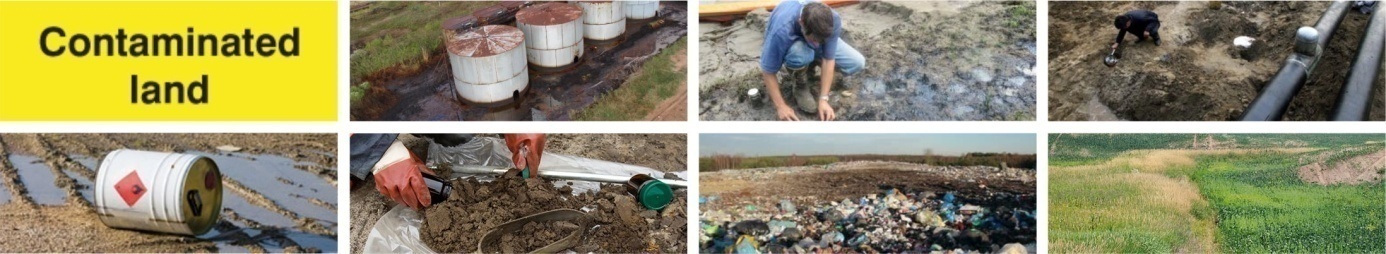 София2016 г.АНОТАЦИЯНеобходимостта от разработване на „Методика за предварителните и подробните проучвания и създаване на публичен регистър за инвентаризация на площи със замърсена почва“ произтича от ангажиментите на Изпълнителната агенция по околна среда (ИАОС) периодично да докладва до Европейската агенция по околна среда (ЕАОС) за броя и степента на проучване на замърсените места. Настоящата Методика е разработена чрез изискванията на чл.7 до чл.13 и параграф 4 от Наредба за инвентаризацията и проучванията на площи със замърсена почва, необходимите възстановителни мерки, както и поддържането на реализираните възстановителни мероприятия (Обн. ДВ. бр.15 /2007 г.).Методиката е съвкупност от последователни и взаимосвързани етапи и дейности с цел да се събере, прегледа, анализира и оцени наличната информация за потенциално замърсяващите дейности, географски ориентирано да се локализира тяхното въздействие, да се определи вида и разпространението на замърсяването, риска от въздействието върху почвата. Въз основа на резултатите от тези дейности да се изготви заключение за териториалния обхват на замърсяването и да се определи необходимостта от извършване на предварително или подробно проучване. Площите с доказано замърсени почви, следствие на подробно проучване, да бъдат подложени на мерки за възстановяване. СЪДЪРЖАНИЕВъведениеВъздействията на антропогенната дейност върху земите и почвите са разнообразни и всеобхватни, понякога – най-неочаквани, тъй като в стремежа си за добиване на все по-високо благосъстояние, човекът непрекъснато усъвършенствува производствените процеси, все по-дълбоко навлиза в изучаване и внедряване на все нови и нови технологии, а все по-малко познава собствената си същност и устойчивост към непрекъснато променящите се условия на средата.Постъпвайки в почвата, част от замърсителите могат да се инфилтрират в подпочвените води – поливни или питейни (изключваме тези, които се отмиват от почвената повърхност от дъждовете или при топенето на снеговете).  Най-опасни са тези замърсители, които чрез растителната продукция, произведена върху замърсени почви,  влизат в трофичните вериги  и стават рисков фактор за животните и хората.Сега най-големи увреждания и замърсяване на почвите нанасят различните промишлени източници и производства. За това почти всички деградационни процеси в почвите и земите се свързват с промишлеността. По тези причини ние разглеждаме най-значителните промишлени увреждания върху почвените екосистеми.Промишлените дейности, заедно с неминуемото замърсяване на почвите от тях, променят не само почвеното плодородие – те  изцяло променят земеползуването и бъдещия облик на екосистемата и ландшафта.Основните цели на проекта са да се  предложи: (i) Методика – част предварителна за инвентаризация на потенциални площи със замърсена почва съгласно чл. 7, чл.13 и § 4 от „Наредба за инвентаризацията и проучванията на площи със замърсена почва, необходимите възстановителни мерки, както и поддържането на реализираните възстановителни мероприятия”, (наричана по- нататък Наредбата), обн. ДВ бр.15 от 16 февруари 2007 г. и (ii) структура, формат и съдържание на базови данни които да бъдат използвани като входяща информация в последващо разработване на публичен регистър. Изпълнението на проекта ще подпомогне инвентаризацията, проучването и  регистрирането на потенциалните площи със замърсена почва в България като се представи информация за тяхната комплексност, източници на замърсяване, замърсяващи вещества и приемници. Резултатите ще изяснят състоянието и необходимите мерки за изследване и възстановяване на площите със замърсена почва в България.Необходимостта от изготвяне и разработване на Методиката произтича от ангажиментите на МОСВ и ИАОС периодично да докладва до Европейската Агенция по Околна Среда за броя и степента на проучване на замърсените места. Същите доклади е необходимо да бъдат правилно съвместени и унифицирани с добрите Европейски практики и модели, които подробно да описват дейностите, източниците на информация, възможните сценарии на пътя на замърсяване и оценка на риска.1. ОСНОВАНИЕ ЗА ИЗДАВАНЕ НА МЕТОДИКАТАМетодиката за инвентаризация и проучвания на площи със замърсена почва е изготвена на основание на чл. 7, чл. 13 и § 4 от Наредбата за инвентаризацията и проучванията на площи със замърсена почва, необходимите възстановителни мерки, както и поддържането на  реализираните възстановителни мероприятия, обн. ДВ. бр. 15 от 16.02.2007 г. в сила от 17.08.2007 г. 2. СЪЩНОСТ И НЕОБХОДИМОСТ ОТ ИЗГОТВЯНЕ НА МЕТОДИКАТА В същността си методиката е съвкупност от последователни и взаимосвързани етапи и дейности с цел да се събере, прегледа, анализира и оцени наличната информация за потенциално замърсяващите дейности, географски ориентирано да се локализира тяхното въздействие, да се определи вида и разпространението на замърсяването, риска от въздействието върху почвата. Въз основа на резултатите от тези дейности да се изготви заключение за териториалния обхват на замърсяването и да се определи необходимостта от извършване на предварително или подробно проучване. Площите с доказано замърсени почви, следствие на подробно проучване, да бъдат подложени на мерки за възстановяване. Необходимостта от разработване на Методиката произтича и от ангажиментите на Изпълнителната агенция по околна среда (ИАОС) периодично да докладва до Европейската агенция по околна среда (ЕАОС) за броя и степента на проучване на замърсените места.3. ИНВЕНТАРИЗАЦИЯИнвентаризация е дейността по събиране на информация относно площите със съмнение за замърсяване на почвата или с доказано замърсена почва въз основа на налични данни и/или извършване на предварителни проучвания. Инвентаризацията се извършва от ИАОС/РИОСВ и представлява основа за създаване на регистъра за площи със доказано замърсена почва.Инвентаризацията е дейността с относително голяма тежест и следва да и бъде обърнато съществено внимание. От точните и надеждни резултати от извършената инвентаризация ще зависи дали ще бъдат предприети последващи проучвания, да колко ще бъдат оптимизирани разходите, средствата и времето за извършване на проучванията, анализите, докладите и т.н. Инвентаризацията обхваща следните етапи:1. Предварителен преглед; 2. Предварително проучване, и ако почвата е замърсена;3. Подробно проучване.ЕТАП 1.3.1. ПРЕДВАРИТЕЛЕН ПРЕГЛЕДПредварителният преглед обхваща събиране, преглед, анализ и оценка на налична информация за дейности с потенциален и/или реален риск за замърсяване на почвата, определяне на предполагаемия вид и наличие на площи със съмнение за замърсяване. Оценява се вероятността на замърсяване на почвите, на основата на провежданите дейности (минали и/или настоящи). Въз основа на резултатите от предварителния преглед се изготвя заключение за териториалния обхват на замърсяването и определяне необходимостта от извършване на предварително или подробно проучване. Предварителният етап обхваща следните дейности:3.1.1. ДЕЙНОСТИ:3.1.2. Събиране на наличната информация.Събирането на наличната информация за площи със съмнение за замърсяване се извършва от ИАОС . Те изискват от предприятието/собственик или оператор на обекта да предостави необходимата налична информация за провеждане на предварителен преглед. На задължителна проверка попадат всички обекти по Приложение 4 и т. 1 на Приложение 5. от Закона за опазване на околната среда (ЗООС). 3.1.3. Идентифициране на източника на потенциално замърсяване на почвите.Компетентните лица (ИАОС/РИОСВ) идентифицират (установяват принадлежността) на източниците на потенциално замърсяване на почвите според Разширен списък на източниците на потенциално замърсяване на почвите - Приложение 1. На основата на експертна оценка, могат да бъдат включени и други източници не попадащи в Разширения списък.3.1.4. Състав и съдържание на събираната информация.Компетентния орган събира наличната информация за източника на потенциално замърсяване на почвите, като попълва база данни поотделно за всяко поделение на фирмата (предприятието), което представлява обособена единица. Попълването е кратко и съдържа само факти, за които има документация. При неясноти се упоменава защо даден въпрос не е изяснен. Събираната информация включва:Обща информация за източника на потенциално замърсяване на почвите -попълва се Таблица 1. – Приложение 2 - Формуляр за събиране на първични данни:- наименование на фирмата - по информация от Публичните - Търговски регистър и  Регистър за издадени комплексни разрешителни;- идентификатор - ЕИК - по информация от Публичните - Търговски регистър и  Регистър за издадени комплексни разрешителни;- номер на нотариален акт за собственост - Изисква се от собственика/ползвателя/представителя;- собственик/ползвател/представител на имота - по информация от Публичните - Търговски регистър и  Регистър за издадени комплексни разрешителни;- площ на имота/площадка в дка - съгласно информация от Публичен регистър за издадени комплексни разрешителни или от Нотариален акт;- предишно и настоящо предназначение на имота- описват се настоящите кодовесъгласно Класификация на икономическите дейности (КИД), от Публичните - Търговски регистър и  Регистър за издадени комплексни разрешителни, след провеждане на приватизация. За описание на предишни дейности на имота се ползва освен КИД и/или НАРЕДБА № 3 от 28 април 2005 г. за съдържанието, създаването и поддържането на кадастралната карта и кадастралните регистри;- година на въвеждане в експлоатация - описва се годината през която предприятието/обекта за първи път е въведено в експлоатация. Съгласно информация от Публичен регистър за издадени комплексни разрешителни- година на начало на настоящата експлоатация - съгласно информация от Публичен регистър за издадени комплексни разрешителни;- пълен пощенски адрес на проучваната инсталация, предприятие, обект, цех, склад, депо, рудник, полигон и др. - по информация от Публичните - Търговски регистър и  Регистър за издадени комплексни разрешителни;- пълен пощенски адрес на седалището на управление - по информация от Публичните - Търговски регистър и  Регистър за издадени комплексни разрешителни;- име и адрес на лицето за контакти - съгласно информация от Публичен регистър за издадени комплексни разрешителни;Характеристики на източника на потенциално замърсяване на почвите. Характеристиките съдържат данни за вида на информацията като:Местоположение и локални условия на източника на потенциално замърсяване на почвите:- кадастрален №/идентификатор на поземления имот/или координати на източника - по данни от Агенция по геодезия, картография и кадастър и Публичен регистър за издадени комплексни разрешителни или по налични координати за точното местоположение на точкови източници, в териториалния обхват на площните източници и по протежение на обекта при линейни източници. Координатите на обекта могат да бъдат снети от свободни интернет приложения, като GoogleMapsи др.;- географско описание спрямо особеностите на макрорелефните форми - описват се основните макролелефни форми: низини, планини, равнини, долини, котловини, хълмисти възвишения, плата - по дребно мащабна природогеографска карта на България мащаб 1: 270 000-350 000;- географско описание спрямо особеностите на мезорелефните форми - описват се основните мезорелефни форми: - било, склон, понижение, заравнена част - по данни от   средно и или едромащабните топографски карти(М 1:100 000 ÷ 1: 10 000) налични в структурата на ГУГКК/МОСВ/ИАОС/БД;- географска посока и разстояние- описва се посоката(N,NE,E,SE,S,SW,W,NW) и  разстоянието в метрипо най-късата въздушна линия от границите на източника на потенциално замърсяване до най-близкото населено място;- прилежащи земи-описва се типана Начин на трайно на ползване на съседните територии по основните посоки съгласно НАРЕДБА № 3от 28 април 2005 г., за съдържанието, създаването и поддържането на кадастралната карта и кадастралните регистри, (Обн., ДВ, бр. 41 от 2005 г.; изм. и доп., бр. 16 от 2006 г. и бр. 82 от 2011 г.);- геология/петрографски/състав- описва се петрографския състав на скалите по данни от геоложки карти в мащаб 1: 500 000 и/или 1 : 100 000 налични в структурата на МОСВ/ИАОС/БД;- хидрология - описва се вида на временните и постоянните повърхностни водни течения и водоеми, дрениращи територията на потенциалния източник на замърсяване, наличие на подпочвени и подземни води и наличие на сондажи и кладенци използвани за напояване - по налични данни (ПУРБ, топографски карти) в структурата на МОСВ/ИАОС/БД; код на водно тяло и описание- климатични данни - описват сесредна годишнатемпература на въздуха (ОС), скорост (m/s) и посока и честота (%) на преобладаващите ветрове (роза на вятъра), атмосферно налягане, ср. годишна относителна влажност (%),  валежи - за най-близката метеорологична станция по данни от Климатични справочници на БАН и по данни от собствен мониторинг на територията на обекта;- почвена покривка - описва се вида на почвените различия от Почвена карта на България - 1 : 400 000 - по налични данни в структурата на МОСВ/ИАОС/БД;Граници: - съществуват ли незастроени открити терени на територията на източника с потенциално замърсяване на почвите - описва се вида и площта на земното покритие - залесени площи, спортни площадки и затревени територии.- разположен ли е непосредствено илиблизо до защитена територия/зона, зона на културно наследство, природни забележителности, близо до национален или друг парк - описва се най-краткото по въздушна линия разстояние от потенциалния източник на замърсяване до защитена територия, зона на културно наследство, природни забележителности, близо до национален или друг парк;- разположен ли е непосредствено или близо до карстов район - описва се най-краткото по въздушна линия разстояние от потенциалния източник на замърсяване до установения карстов район;- разположен ли е непосредствено или близо до минен район - описва се най-краткото по въздушна линия разстояние от потенциалния източник на замърсяване до съответния район за добив на рудни и нерудни изкопаеми;- разположен ли е непосредствено или близо до място на водохващане - описва се най-краткото по въздушна линия разстояние от потенциалния източник на замърсяване до санитарно-охранителна зона (пояси I и II) за питейно-битово водоснабдяване според Наредба № 3 от 16 октомври 2000 г. Издадена от МОСВ, МЗ и МРРБ за условиятаи реда за проучване, проектиране, утвърждаване и експлоатация на санитарно-охранителните зони около водоизточниците и съоръженията за питейно-битово водоснабдяване и около водоизточниците на минерални води използвани за лечебни, профилактични, питейни и хигиенни нужди, от извършени ОВОС и от Общински програми за опазване на околната среда;- разположен ли е непосредствено или близо до повърхностни водни обекти - описва се вида на водния обект и най-краткото по въздушна линия разстояние от потенциалния източник на замърсяване до водния обект.Издадени официални документи:- Доклад за оценка на въздействието на околната среда (ДОВОС);- Доклад за оценка на щети от стари замърсявания (ДОЩСЗ);- Комплексно разрешително (КР);- ОВОС;- Оценка за съвместимост;- Разрешително за емисии на парникови газове(РЕПГ);- Авариен план;- Програма за управление на отпадъците;- Констатации от комплексни проверки;- Други.Информация се получава от структурите на МОСВ и общински администрации.Дейности: предишни, настоящи и други от Разширения списък.предишни:- характеристика и период на предишни дейности - описват се вида на дейностите преди издаване на комплексно разрешително от органите на МОСВ, извършвани на територията на източника със съмнение за замърсяване на почвата, съгласно описаните в Разширения списък - Приложение 1. Информация се получава от настоящия собственик/ползвател/представител на обекта.;- вид, зони, равнища и площи на установени стари замърсявания - описва се вида на замърсяването според замърсилите, зони (А, В, С) и равнища (А, ВI,ВII, ВIII, С) - по налични данни в структурата на МОСВ/ИАОС/БД ;- начин на замърсяване от предишни дейности - описва се начина на замърсяване (чрез води;  чрез емисии във въздуха; чрез транспортни дейности; чрез разливи; чрез химизация).- изразходвани средства за проучване и очистване - описват се проведените проучвания, оценки на въздействието върху околната среда (ОВОС) и щети от стари замърсявания (ЗОПОЕЩ), изразходвани средства за очистване. -провеждано ли е очистване на замърсени площи - описва се вида и обхвата на провежданите очистващи мероприятия. Информация се получава от структурите на МОСВ.настоящи:- характеристика на настоящите дейности - описва се вида на дейноститеизвършващи се на територията на източника със съмнение за замърсяване на почватаслед издаване на първото комплексно разрешително, съгласно описаните в Разширения списък - Приложение 1. Информация се взима от КР;- начин на замърсяване от настоящи дейности - описва се начина на замърсяване (чрез води;  чрез емисии във въздуха; чрез транспортни дейности; чрез разливи; чрез химизация).- проведени мониторингови дейности- описва се извършен ли е собствен мониторинг и/или мониторинг от органите на ИАОС, относно вида на наблюдаваните параметри и получените резултати, годината на провеждане на мониторинга и изразходваните средства.Вид на източниците на замърсяване на почвите с вредни вещества чрез атмосферния въздух:- организирани източници: - описват се тези, при които веществата се отвеждат в околната среда чрез изпускващо устройство - комин, канал и др.- точкови стационарни;- площни;- линейни.- неорганизирани източници: - описват се тези, при които веществата се отделят разсредоточено.Брой на инсталациите в източника, височини на точките емитиращи вреднивещества- описва се броят на инсталациите в източника, и височините на точките (комините) емитиращи вредни вещества;Режим на работа на източника/инсталацията- описва се режима на работа на непрекъснат, едносменен или двусменен с прекъсване в почивни и празнични дни или планувани профилактики, както и времетраенето на периода на прекъсване;Наличие или липса на очистващи инсталации - описва се наличието или липсата на очистващите инсталации, както и тяхното предназначение по вид на третирания замърсител, капацитета и периода на действие на очистващите инсталации.Съществува ли собствена контролно-измервателна апаратура - описва се вида на измервателната апаратура, вида на наблюдаваните параметри и резултатите от измерванията;Емисии от организирани източници от настоящи дейности - описва се общия дебит на всички изпускащи устройства и вида на замърсителите в отпадъчните газове; Емисии от неорганизирани източници от настоящи дейности- описват се приблизителния дебит и вида на предполагаемите замърсители;Наличие на точки на заустване на отпадъчни води от настоящи дейности:- описват се координатите на мястото на заустване, както и: липсата или наличието на заустване на отпадъчни води в градската канализация, наличието на заустванев повърхностни водни обекти след пречистване в ПСОВ, наличието на заустванев повърхностни водни обекти без пречистване.Наличие на завишени фонови стойности на тежки метали и металоиди - описва се наличието на даден химичен елемент или съединение в почвата определено от местните природни фактори на почвообразуване.Наличие на минали аварии- описва семястото,териториалния обхват, вида, броя и продължителността на авариите. Вид, обем и пространствен обхват на отделените замърсители. Вида на предприетите мерки следствие на констатираните аварии. Размер на третираните площи.Употреба на пестициди -описва се площта, вида, честотата и количеството на използваните пестициди.други: -описват се други дейности от  Разширения списък.Очаквани замърсители в почвите- описват се очакваните замърсители в почвите според вида на инсталацията и вида на производство.Всички данни като: обща информация и характеристики на източниците на потенциално замърсяване на почвите се описват от Компетентните лица ИАОС във Формуляр за събиране на първични данни със заключение за териториалния обхват, вида и начина на предполагаемото замърсяване, необходимост от извършване на предварително проучване и отговорни лица - Таблици 1 и 2 - Приложение 2. За съществуване или липса на налична информация се отбелязва с ДА или НЕ, а описанието за допълнителната информация и източника на информацията е кратко.3.1.5. Преглед и оценка на събраната налична информация за площи със съмнение за замърсяване. На базата на събраната информация се оценява с ДА или НЕ, подлежи ли източникът на потенциално замърсяване на почвите на по-нататъшна (последваща) оценка. Взима се Решение за извършване на експертна оценка - представлява ли източникът на потенциално замърсяване заплаха за почвата. Решението се основава на документация или на съмнение на замърсяване на почвата: чрез води (подземни, повърхностни); чрез емисии във въздуха;  чрез транспортни дейности; чрез разливи и чрез химизация, като се преминава през Блокова схема № 1.Решение за идентифициране на източника при оценка на площи със съмнение за замърсена почваБлокова схема №1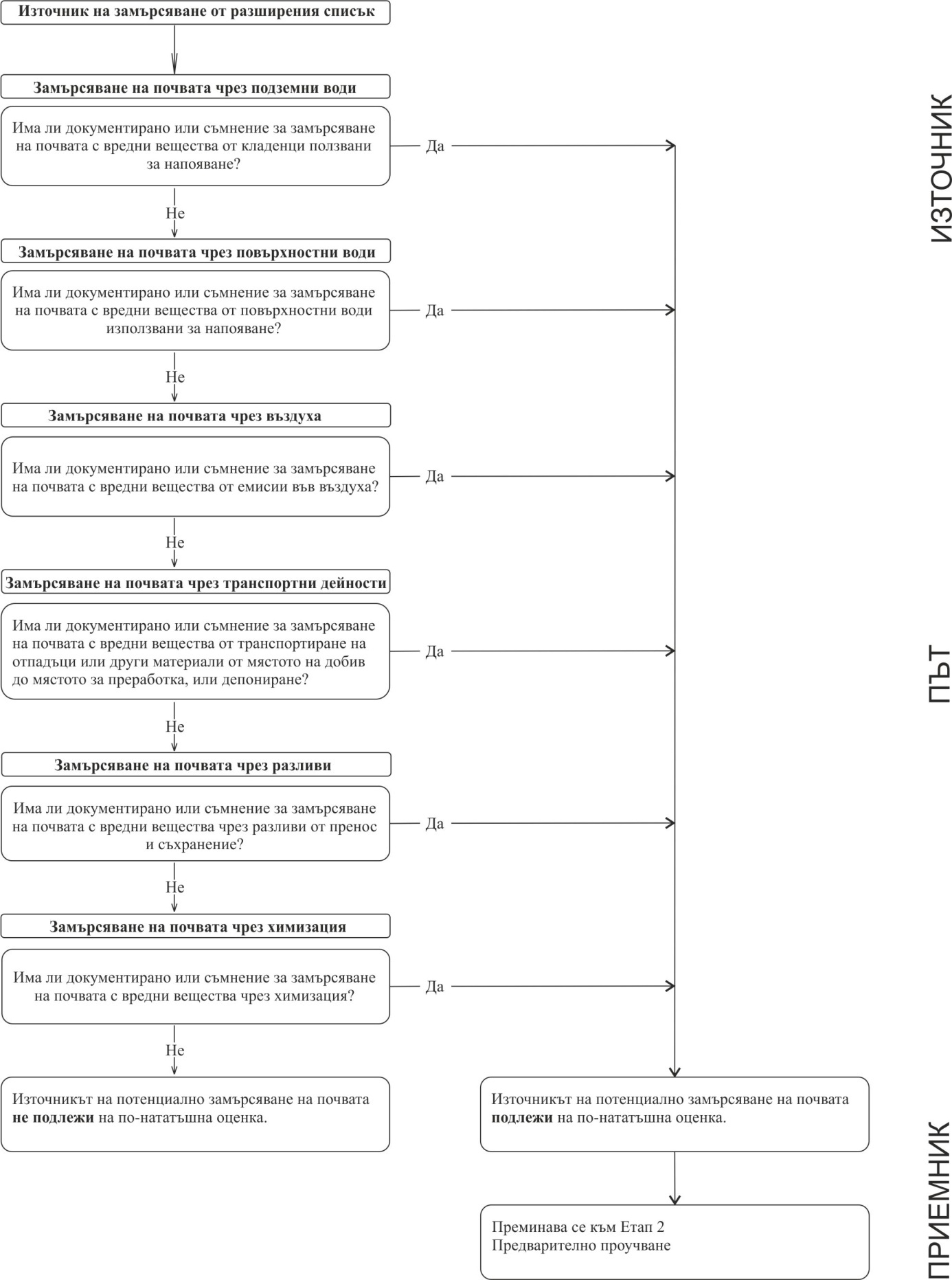 Ако се установи, че съществува или има известно съмнение от замърсяващи дейности на източника, той подлежи на по-нататъшна оценка и се извършва предварително проучване. 3.1.6. Изготвяне на заключение за териториалния обхват,вида, начина на предполагаемотозамърсяване, необходимост от извършване на предварително проучване и отговорни лица.Заключението е резултат от предварителния преглед и включва:- вид на замърсяване според замърсителите: тежки метали и металоиди, устойчиви органични замърсители (полициклени ароматни въглеводороди, полихлориранибифенили, органохлорни пестициди и нефтопродукти);- начин на замърсяване на почвите чрез води използвани за напояване:повърхностни: вътрешни реки, трансгранични реки, язовири, естествени водоеми (езера, блата), отпадни води;подземни.	- начин на замърсяване на почвите чрез емисии във въздуха;- начин на замърсяване на почвите чрез транспортни дейности;- начин на замърсяване на почвите чрез разливи;- начин на замърсяване на почвите чрез химизация(употреба на пестициди);- наименование  на фирмата;-териториален обхват на предполагаемото замърсяване (ha) - описва се площта въз основа на анализ и преценка на предполагаемия начин на пространственото разпространение на замърсяването: - чрез поливни води съдържащи вредни вещества - обхватът се определя според размера на площта на напояваните земи;- чрез разливи - териториалният обхват се определя според местоположението на източника, вида, количествата , напора на разлятия замърсител и прилежащия  мезо и микрорелеф (предполагаемото разпространение по посока на наклона и негативни форми на релефа). - чрез транспорт - териториалният обвхват се определя по продължението на трасето за транспорт, интензивността на ползване и вероятността от замърсяване около трасето.- чрез химизация - териториалният обхват се определя според размера на третираната площ, вида и количествата на употребени пестициди и прилежащи земи;	- чрез емисии във въздуха - териториалният обхват се определя според: вида и установените количества емитирани вредни вещества и тъй наречената роза на вятъра, средногодишната скорост (m/s), тихо и честота (%) по посоки.Компетентните лица от ИАОС/РИОСВ попълват Таблица 3., Приложение 2. В случай, че провеждащите се дейности не попадат в Разширения списък на източниците на потенциално замърсяване на почвите, и въз основана Решението на експертната оценка, служителят преценява почвата като незамърсена и източникът не подлежи на по-нататъшно проучване.4. ЕТАП 24.1.ПРЕДВАРИТЕЛНО ПРОУЧВАНЕПредварителното проучване потвърждава или отхвърля съмнението за наличие на площи със замърсена почва. Почвата се определя, като незамърсена или замърсена от доклад на ИАОС.4.2. ДЕЙНОСТИ:Всички дейности по ЕТАП 2 се извършват от служители на ИАОС. Дейностите представляват процес на събиране и получаване на доказана информация за замърсяване на почвите от източниците. Предварителното проучване се състои от две части: предварителна и заключителна камерална, и теренна (полева).4.2.1. Предварителна камерална част:- камерална подготовка - Запознаване с наличните аналогични архивно-литературни материали имащо за цел  изработване на работна концепция за основните закономерни връзки между: източник на потенцалното змърсяване, релеф, климатични условия, почвообразуващи скали, растителност, и очакваното (предполагаемо) замърсяване на почвите;- подготовка на планово-картографска основа върху която ще се проведе предварителното проучване. Като планово-картографска основа се използват топографски карти в М 1:5 000 или М 1:10 000 предоставяни от Главно управление по геодезия, картография и кадастър или актуални цифрови ортофотопланове предоставяни от МЗХ. Мащабът на планово-картографската основа се определя в зависимост от вида на замърсяването, територията и пространственото и разположение и сложността на релефа.- определяне на територията и пространственото разположениеза предварително проучване. Територията за предварително проучване се определя според вида и териториалния обхват на предполагаемото замърсяване (ha)  установен в "Изготвяне на заключение за териториалния обхват", пространственото ú разположение  и по преценка на експерта извършващ проучването. При всички случаи тя трябва да „обхване“ изцяло замърсяването.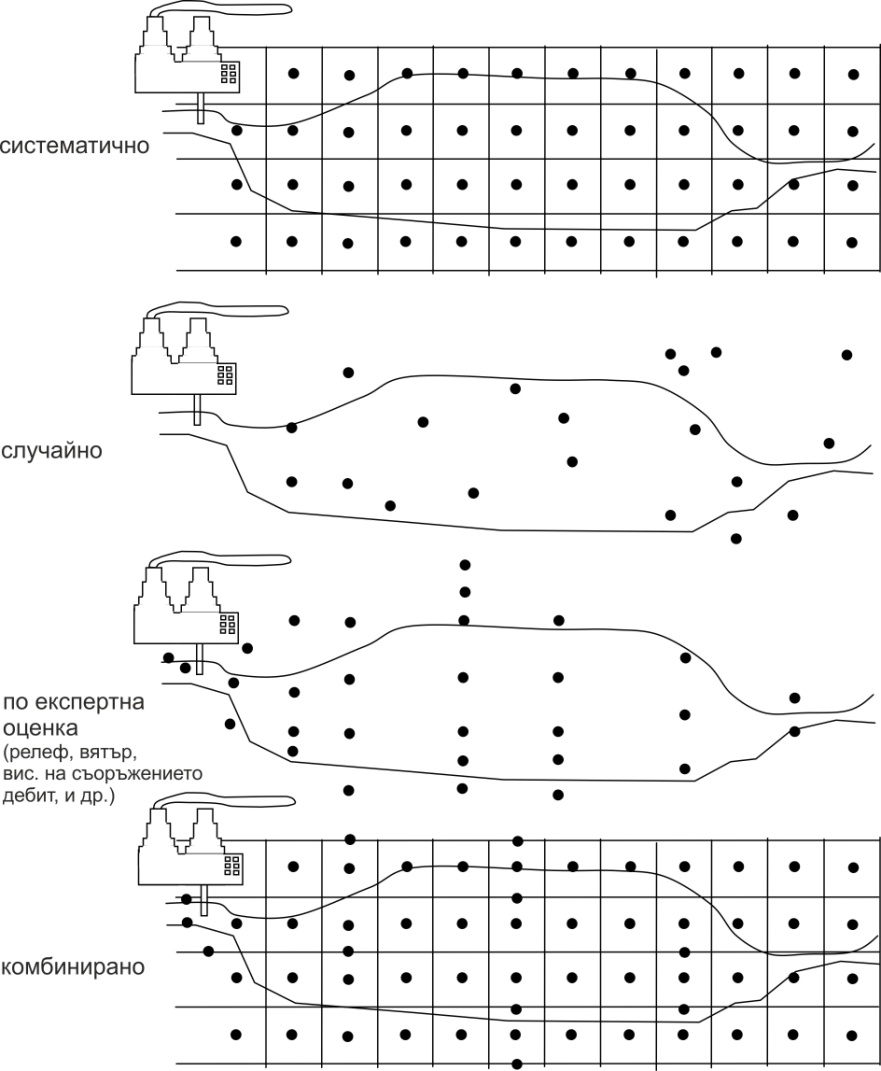 - определяне на типа на земеползване. Типът на земеползване се определя според Наредба № 3 от 1 август 2008 г. за нормите за допустимо съдържание на вредни вещества в почвите и Soilquality – SamplingISO 10381- Part 4 и ISO 10381-Part 5.- урбанизирани територии (населени места, паркове и спортни площадки);- индустриални места (индустриални и производствени терени);- обработваеми земи;- постоянни тревни площи (природни и близки до природните земи).- очертаване района на предварително проучване върху планово-картографската основа. При замърсяване чрез емисии от въздуха и транспортна дейност, районът обикновено се разделя на мрежа от участъци с квадратна, триъгълна, кръгла или друга форма, в и около източника на потенциално замърсяване на почвите.Участъците са с площ за земеделски земи: до 400 дка за орни земи и 600-800 dk за постоянни тревни площи. При замърсяване чрез поливни води и химизация, районът на предварителното проучване се очертава според рамките на поливните и третираните площи. При замърсяване чрез разливи, районът се очертава по протежение на наклона на релефа и ниските части. Изборът на мрежа е по преценка на експерта извършващ проучването.- точки на пробовземане.  Броят, местоположението и подготовката на точките на пробовземане зависят от: формата и площта на обекта на изследване; предварителната налична информация и локалните условия. Те трябва да са подходящи за целта на проучването и уточнени преди да започне полската работа. Разпределението на точките на пробовземане може да бъде: произволно, систематично произволно, систематично, рибена кост,чрез метод на наклона и по продължение на източника – Фигура 1. Изборът е по преценка на експерта извършващ проучването.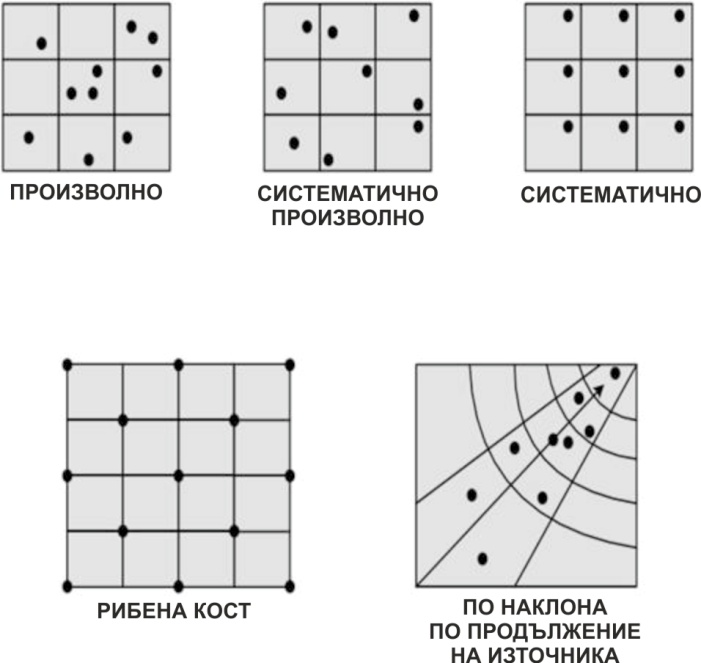 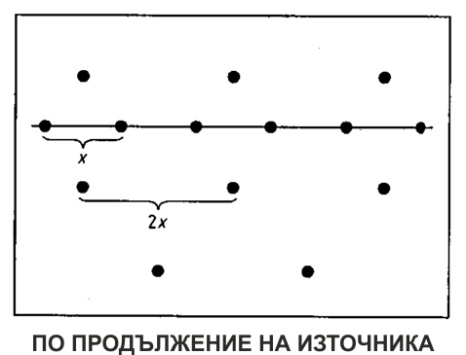 - избор намодел за пробовземане. Модели на пробовземане са: N”, „S”, „W”,  „Е”, зигзагообразни и модели на ротиращите диагонали за постоянни мониторингови райони. Определят се съгласно стандарт БДСISO 10381 - Soil quality – Sampling, Part 1 и се избират по преценка на експерта.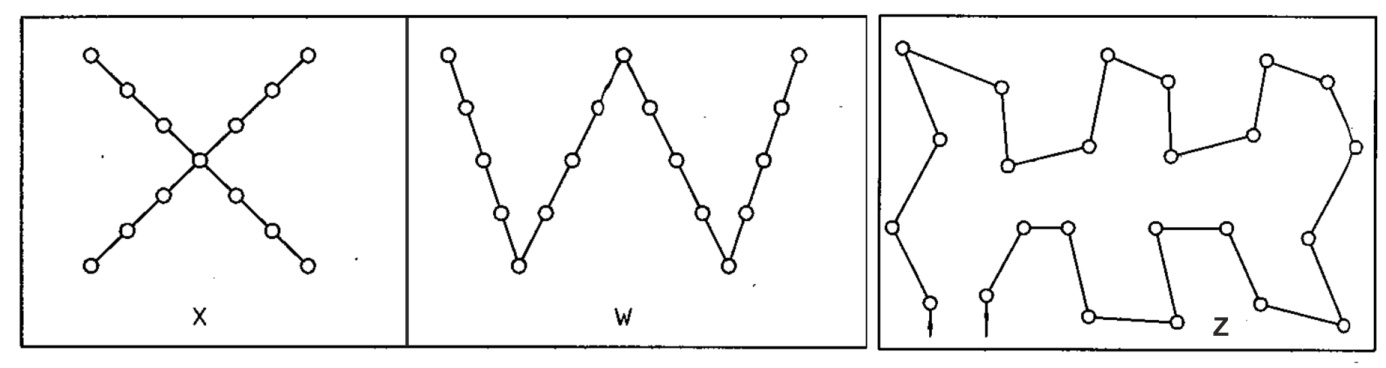 - определяне видa на пробата (смесена и единична). Видът на пробата се определя съгласно Наредба № 4 за мониторинг на почвите - Обн. ДВ. бр. 19 от 13 Март 2009 г.; Смесената проба се състои се от 9 единични проби взети от 8 точки разположени равномерно по периферията на кръг с диаметър 10 m  и една в центъра на кръга.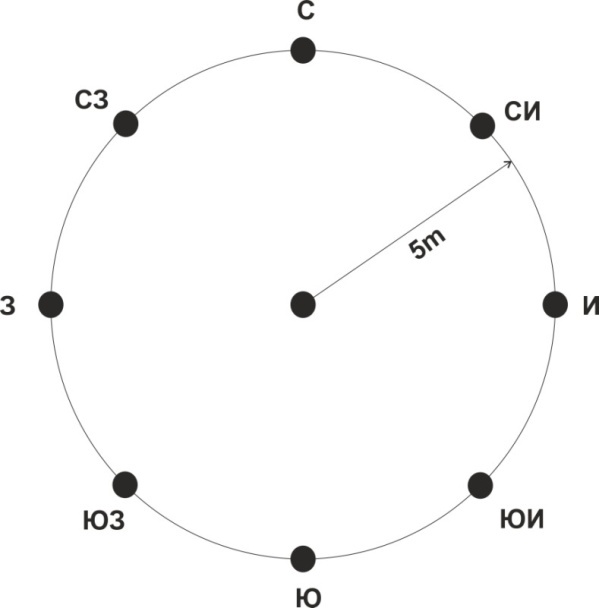 - определяне на дълбочината на пробовземане. Определя се съгласно Наредба № 3 от 1 август 2008г. за нормите за допустимо съдържание на вредни вещества в почвите и стандарт БДСISO 10381 - Soil quality - Sampling, Part 1:- за урбанизирани територии: 0-10/10-40 cm;- за индустриални места:0-10/10-40 cm;- за обработваеми земи: 0-20/20-40 cm;- за постоянни тревни площи: 0-10/10-40 cm.- определяне на параметри за изпитване:За замърсители на почвите се приемат вредни вещества, като: тежки метали и металоиди, устойчиви органични замърсители (полициклени ароматни въглеводороди, полихлориранибифенили, органохлорни пестициди и нефтопродукти) съгласно действащите нормативни разпоредби.Съгласно Наредба № 3 , нормите за допустимо съдържание на вредни вещества в почвите се определят въз основа на оценка на риска за околната среда и човешкото здраве в три нива:- предохранителни концентрации (ПК);- максимално допустими концентрации (МДК);- интервенционни концентрации (ИК).Съдържанията на устойчиви органични замърсители и нефтопродукти се определят, като концентрации, без да се отчита типът на земеползване, обектите на опазване, механичният състав  и pH (Н2О) на почвите-приложение № 2  от Наредба № 3 от 1 август 2008 г. за нормите за допустимо съдържание на вредни вещества в почвите.- провеждане на изпитване на почвени проби и оценка на замърсяването относно превишаването на нормите за допустимо съдържание на вредни вещества в почвата съгласно наредбата по чл. 40а-ЗООС.Извършва се от акредитирани лаборатории в поделенията на МОСВ. За определяне на съдържанието на вредни вещества в почвите се взимат и изпитват почвени проби по методи съгласно български или международни стандарти одобрени от ИАОС, а ако няма такива - по валидирани вътрешноведомствени методи. Пробите се изпитват за съдържание на тежки метали и металоиди; устойчиви органични замърсители (полициклени ароматни въглеводороди, полихлориранибифенили, органохлорни пестициди и нефтопродукти); за определяне на почвена реакция (рH в Н2О). 4.2.2. Теренна (полева част) - взимане на почвени проби. Взимането на почвени проби за установяване на вредни вещества в почвите в същността си представлява провеждане на „специално почвено проучване“. Почвените проби се взимат  в сухо време, в нарушено състояние, като се избягват местата с видими нарушения и увреждания по планираната програма според: определената схема и по определените дълбочини за типа на земеползване. Местоположението на смесената проба се позиционира на място с GPS в центъра на кръга на пробовземане. Инструментите за взимане на почвени проби са цилиндрични или други типове почвени сонди, лопати и др. режещи инструменти. Инструментите не трябва да бъдат източник на замърсяване на почвите и работата с тях се организира по начин, който изключва взаимното замърсяване на две последователно взети смесени проби.Количеството на почвената проба трябва да бъде около 1кg ситнозем. Препоръчително е количеството да е достатъчно за продължително съхранение, за да може да се извършат повторни химични изследвания при нужда или да се направят сравнителни изследвания при изменение в някои от  методите.Пробата не трябва да е мокра и се поставя в здрави двойни пликове от натронова хартия или чисти найлонови пликове (торби), като пробите от замърсяване с устойчиви органични замърсители (УОЗ) трябва да бъдат поставени само в хартиени пликове, а всички останали в хартиени или найлонови пликове. На всеки плик или торба се отбелязва:- РИОСВ;- община;- землище;- номер на пробата;- координати;- дълбочина на пробовземане;- дълбочина на пробовземане.- дата на пробовземане- забележка.4.2.3. Заключителна камерална частИнтерпретация на данните и оценка за замърсяването относно превишаване на нормите за допустимо съдържание на вредни вещества в почвата. Извършва се съгласно Наредба № 3 за нормите за допустимото съдържание на вредни вещества в почвите, Обн. ДВ. бр.71 от 12 август 2008 г. и резултатите от Протоколите за изпитване на почвите.При установяване на съдържание на вредни вещества в почвата над Максимално допустимата концентрация, почвата се счита за замърсена. Въз основа на резултатите от предварителното проучване се определя обхвата на подробното проучване.4.3. Установяване на задълженото лице - причинител на замърсяването. Задълженото лице - причинител на замърсяването се установява в зависимост от резултатите от Протоколите от изследванията, доказващи замърсяване..4.4. Изготвяне на доклад със заключение за наличие или отсъствие на замърсяванена почвата. Докладът се извършва от ИАОС и съдържа заключение дали почвата е замърсена или не. В случай, че е замърсена се определя задълженото за това лицеи се преминава към Етап 3–Подробно проучване.5. ЕТАП 35.1. ПОДРОБНО ПРОУЧВАНЕПодробно проучване се възлага от задълженото лице, установено в доклада, като замърсител при предварителното проучване, след съгласуване на заданието за провеждане на проучването с ИАОС. Подробно проучванесе възлага съгласно условията и редът по ЗОП.Целта е да се анализира доказаното в Предварителното проучване замърсяване и да се определят необходимите мерки за премахване или намаляване на замърсяването. Изпълнява се от организации или фирми имащи оторизирани правомощия за такава дейност. Подробното проучване включва следните дейности:5.2. ДЕЙНОСТИ:5.2.1.Осигуряване на подробна информация за геология/хидрогеология, почвени характеристики на площта. - Подробната геоложка информация се взима от доклади за едромащабни (М 1: 25000) или (М 1:50 000) геоложки проучвания и карти отпечатани по картни листове в М 1: 100 000 намираща се в Геология и геофизика АД - София, издадени 1995 г.- Подробната хидрогеоложка информация се взима от хидрогеоложки доклади с карти във възможно най-едър мащаб намиращи се в структурите на МОСВ - Басейнови дирекции;- Подробната информацията за почвените характеристики на площта се взима от доклади за едромащабни (М 1: 10 000; М 1:25 000) или детайлни (М 1:5 000) почвени проучвания намиращи се в структурите н МЗХ и включва:- Слой от Географска информационна система (ГИС) за картна информация за почвената покривка по почвени различия съгласно разширен систематичен списък на почвените единици в България, 1976 г.- ИППД „Н. Пушкаров“-МЗХП, актуализиран и кодиран през 1993 г. от НПЦ „Почвени ресурси“ към Управление „Земя и земеползване“- МЗ. Почвените различия се кодират съгласно Единна легенда за едромащабни и детайлни карти на почвената покривка и категории на земеделските земи – МЗ, Управление „Земя и земеползване”-1993 г.- Информация за класове на почвите по устойчивост на химично замърсяване. Взима се от Таблица 4 – Приложение 3.5.2.1.Осигуряване на подробна информация за източника на замърсяване на почвите. Подробната информация за източника на замърсяване на почвите задължително включва:- информацията събрана от Предварителният преглед и Предварителното проучване относно дейностите, брой на инсталацията/ите в източника на замърсяване;- конкретно наименование на замърсяващото вещество според протоколите от изпитванията;- спиране на очистващите инсталации по време на експлоатация от аварии и др.-точен срок;- точен дебит на замърсяващото вещество.5.3.1. Осигуряване на подробна информация за пътища на пренос към и от почвите (текущо разпространение на вредни вещества, скорост и посока на разпространение, способност за разграждане и абсорбция, прогноза за количествено натрупване в обектите на въздействие). Подробната информация за текущото разпространение на вредни вещества изисква задължително запознаване със доклади от предшестващи проучвания в тази насока.Текущото разпространение на вредните вещества в почвите се установява чрез допълнително взимане и изследване на почвени проби. За очертаване на точните контури (компактни или островно разположени) в установеното от Предварителното проучване замърсяване на почвите, допълнително се взимат почвени проби в мрежа от участъци с по-малка площ - до 40 dk за орни земи и до 400 dk за постоянни тревни площи, а за други типове земеползване - участъци с по-малка площ, но достатъчна за подробното им характеризиране.На базата на използваната схема за допълнителното пробовземане, снетите координати на точките на място с GPS, резултатите от изпитванията на пробите и интерполация на данните от съседни точки, се визуализира на карта на замърсяването на почвите с вредни вещества. Картата представлява пространствено ориентиран обект, съдържащ следната атрибутивна информация:-заглавие: пример: Карта на замърсяване на почвите с…….в землището на…..,община……., обл……….,година,…..площ в ha.- легенда;- землищни граници;- местоположение и наименование на източника на замърсяване на почвите;- граници на населеното място;- хидрографска и пътна мрежа;- местоположение на точките на пробовземане;- нанесени номера на точките на пробовземане;- съкратеното название/я на химичния елемент/и отбелязано непосредствено до точката на пробовземане или названието на органичния замърсител;- съдържание на вредното вещество в почвата в mg/kg;- изчертани зони на замърсяване според: максимално допустимите и интервенционни концентрации. Скоростта и посоката на разпространение на замърсяването зависят от начина на замърсяването; географската принадлежност към особеностите на релефа (низини, планини, равнини, долини, котловини, хълмисти възвишения, плата); метеорологичните условия: (посока и скорост на вятъра), количеството на валежите (средно годишни и екстремни); аварии; намалена мощност на очистителните инсталации; характера на почвената покривка и филтрационната способност на почвите; устойчивостта на почвите към химично замърсяване. Способността за разграждане и абсорбцията на замърсяване на почвите зависят от: вида на замърсителите; време и устойчивост на замърсителите към разграждане; от локалните климатични условия и устойчивостта на почвите на химично замърсяване. Почвите с по-големи буферни свойства (по-тежки по механичен състав) и съдържащи карбонати са с по-висока степен на абсорбция и по-устойчиви на химично замърсяване. Присъствието на калциев карбонат в почвите намалява мобилността на тежките метали в тях. Устойчивостта на почвите към химично замърсяване е посочена в Класове на почвите по устойчивост на химично замърсяване- Таблица 4, Приложение 3.Прогноза за количествено натрупване в обектите на въздействие. Прогнозата зависи от: обекта на въздействие (почви); начина на замърсяването; площта на замърсяването, количеството на замърсителя; начина на замърсяване; дълбочината на проникване на замърсяването за определен период, вида на замърсителя; географската принадлежност към особеностите на релефа; видими контури на замърсяването, наличие на информация за напоявани площи с води съдържащи вредни вещества.Пример:  Определяне на количествата вредни вещества, необходими за достигане на прогнозни стойности на натрупване в почвите според площта на замърсяване, дълбочината на проникването им за съответния елемент (съединение) с ползване на обемната плътност на почвата според наименованието ú посочена в Таблица 5 и корекционния коефициент за съдържание на физическа глина.Средни данни за обемната плътност в повърхностния хоризонт (слой) на най-разпространените почви от профили за  Световната почвена банка - Национална почвена служба, 1994 г.Таблица 5ПН kg/m3 - Прогноза за количествено натрупване на вредни вещества в обработваеми земи, в кубичен метър почва за достигане на МДК за съответен елемент или съединение;S/m2 - площ на замърсяване (500m2);-h/cm - дълбочина на проникване на вредните вещества (20 cm) - примерът е валиден за съответната дълбочина в зависимост от типа на земеползване;V/m3 - Обем в кубичен метър почва за слоя 20 cm = 0,2m3;ВВ/mg/kg - Вредно вещество при МДК (Pb) - Mаксимално допустими концентрации за химичен елемент Pb - 100 mg/kg, за обработваеми земи при pH 6,0 - 7,4 в H2O. ВВmg/kg/m3 - Количество на вредното вещество в кубичен метър почва;DV - Oбемна плътност на почвата от Таблица 5 за Карбонатни черноземи, средно песъкливо-глинести (ср.п.гл)  -1,25;Съдържание на физична глина (частици<0,01mm) в Карбонатни черноземи, средно песъкливо-глинести - 41,5%;КК - Коефициент за корекция при 41,5% физическа глина - (средно песъкливо-глинести почви) - 1,0;Стойностите при МДК за съответния елемент, съединение при определена рН и  - коефициент за корекция (КК) се взимат от Наредба № 3 от 1 август 2008 г.- За нормите за допустимо съдържание на вредни вещества в почвите - Обн. ДВ. бр.71от 12 Август 2008 г.;ПН kg/m3 = ВВg/m3 х DV  x KKV/m3 - Обем в кубичен метър почва за слоя 20cm= 0,2m3;ВВ/mg/kg  при  достигане на МДК(Pb), при (рН 6,0-7,4 в H2O) е 100 mg/kg. Преизчислено в g/m3за слоя 20 сm= (100 mg/kg  х 0,2m3 = 20g/m3).ПН kg/m3 = 20g/m3 x 1,25 x 1,0 = 25g/m3Прогнозата за количествено натрупване на вредни вещества за площ 500 m2 е:ПН kg/m3 = 25g/m3 х S(500 m2) = 12500g/500m2  или 12,5kg/500 m2.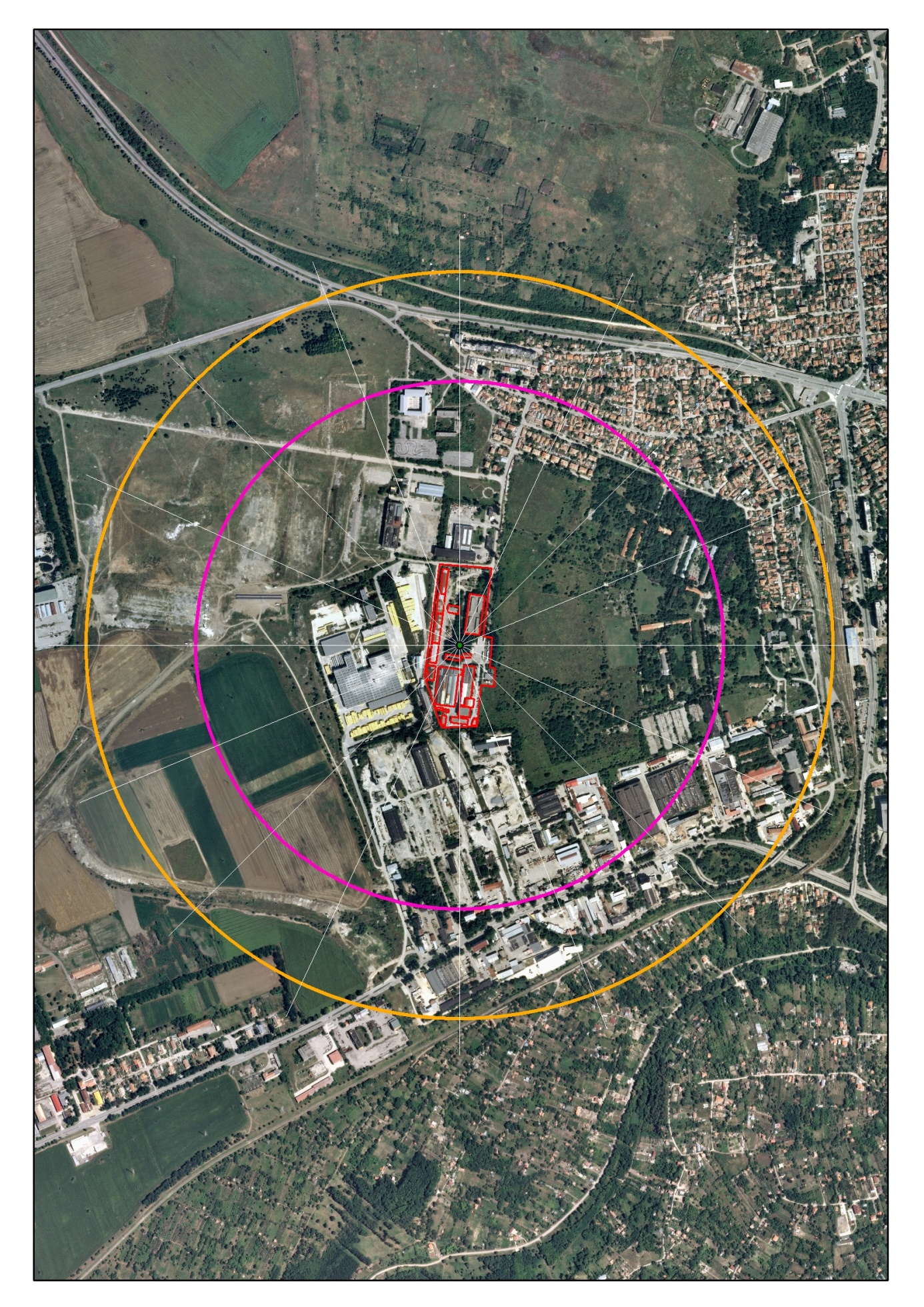 прогнозен обхват - 20см слойпрогнозен обхват - 10см слой5.4.1. Извършване на оценка за наличие/липса на вторично замърсяване към други компоненти на околната среда. Оценката за наличие/липса на вторично замърсяване към други компоненти на околната среда се изразява с вероятността за мигриране на вредни вещества от замърсените почви към незамърсени почви и води:- повърхностни водни източници (течащи и стоящи);- подпочвени води (в зоната на аерация);- подземни водоизточници (водоносни хоризонти); - прилежащи незамърсени почви и растителност.Елементите водещи до наличие или липса на вторично замърсяване към други компоненти на околната среда са:- принадлежност на замърсената площ и прилежащите земи към формите на релефа (склонови, равнини и негативни форми);- физико-химични свойства на почвите (механичен състав, съдържание на хумус);- климат в района на замърсяване (количество на валежите, вятър и посока температура на въздуха);- големина на площта на замърсените т незамърсени почви;- наличие на литоложки прозорци (карст, кладенци);- наличие на ерозирани площи;- местоположение (разлика във височините).- начин на земеползване (орни земи, постоянно затревени терени)Вероятността за наличие/липса на вторично замърсяване (мигриране) на вредни вещества от замърсените почви към незамърсени води и прилежащи незамърсени почви е:- висока към подпочвени, близки и подземни води при наличие на ерозирани почви, почви с лек механичен състав, ниско съдържание на хумус и наличие на литоложки прозорци (карст, кладенци);-висока към незамърсени почви (прилежащи земи) при наличие на: наклонени терени (склонови релефни форми), екстремни валежи, посока на вятъра от замърсените леки по механичен състав почви и наличие на високи температури на въздуха предизвикващи разпрашаване на почвите ;- ниска към незамърсени почви, при липса на ветрове и обратна посока, наличие на замърсени почви с малка площ, постоянно затревени и по-ниско местоположение. 5.5.1. Определяне на допълнителен набор от параметри за изпитване и установяване на наличието/липсата им. Не пряк фактор за установяване на някои тежки метали в почвите може да бъде присъствието на някои индикаторни растения за наличието на Cu и Cd или чрез използване на  колориметрични реакции за присъствието на Ni. Присъствието на други замърсяващи вещества (пестициди, нефтопродукти и др.) може да бъде установено по характерната и миризма или чрез специфично оцветяване.5.6.1. Наличие на опасни вещества или препарати в почвата.Опасни вещества или препарати в почвата са всички течни, газообразни или твърди вещества, които създават риск за здравето или безопасността на хората. Видът им се определя от Протоколите за изследване, интервенционните концентрации и зоната на разпространение.5.7.1. Установяване наличие на защитени територии, зони за защита на водите, населени места и селищни образувания в близост до замърсените площи. При установяването им е възможно използването на публични регистри за защитени територии и различни пространствени интерпретации, като определяне на разстояния и др.5.8.1. Момент или период на замърсяването и причинител, когато може да бъде установен.Моментът или периодът на замърсяването и причинителят се установяват по  наличието на документирани данни за начална дата на пробния период на работа на инсталациите, официалната дата на пусковото непрекъснатото производство (действие) на инсталациите и срокът на действие на инсталациите, като се отчита спирането на производство поради аварии включващи повреди в очистващите инсталации. При използване на поливни води замърсени с вредни вещества, моментът или периодът на замърсяването се установяват от началната датата и продължителността на напояване. При използване на пестициди, моментът или периодът на използване се установяват от началната датата и продължителността на третиране. Замърсяването чрез разливи зависи от продължителността на установените течове. Причинител на замърсяването са собствениците на инсталации изпускащи установените вредни вещества в почвата или водите за напояване, както и използващите пестициди. За целта се изготвя текущ доклад от органите на ИАОС.5.9.1. Оценка на риска.Оценката на риска се определя на базата на установеното в различна степен на замърсяване на почвите съгласно Наредба № 3 на МОСВ, МЗ И МЗХ от 01. август 2008 г. за допустимо съдържание на вредни вещества в почвата и типът на земеползване, и на локализираните и площно определени територии. Оценява се въздействието върху физико химичните свойства, водния и въздушен режим, микро и мкробиологичната дейност, структурните агрегати и продуктивни качества на почвата, както и влиянието ѝ върху околната среда и здраве. Основна цел на анализа на риска и на обезпечеността е намаляване на вероятността за протичане на дадена авария и свързаните с нея човешки жертви, икономически загуби и увреждане на околната среда. Чрез него се определят причинните взаимовръзки между изходните аварийни събития, отнасящи се към откази на оборудването и грешки на персонала, и последствията от тях. С изследването се определя вероятността за протичане на желано събитие и възможността за неговото предотвратяване. Набелязват се мерки за предотвратяване на събитието и отстраняване на вредните въздействия чрез усъвършенстване на изследваните обекти.Принципно оценката на риска е процес състоящ се от следните етапи:- разделяне и класифициране на дейностите на ясно определени категории;- идентифициране (откриване) на опасностите с най-голяма тежест за здравно увреждане (незначително или неразположение, трайно или дори смърт);- определяне на обектите изложени на опасности;- идентифициране на опасностите за извършване на оценка на риска чрез трите основни съставки: 1 вероятност; 2 експозиция и 3 последици.Оценката на значимостта на риска се извършва от Изпълнител съгласно стандарт ISO/IES27005 чрез възприет цифров израз на степенуване на вероятността, експозицията и последиците по Методика за количествена оценка на риска съгласно “Наредба № 5 от 11.05.99 г. на МТСП и МЗ  за реда, начина и периодичността на извършване на оценката на риска” (Обн., ДВ, бр.47 от 1999 г.), съгласно изискванията на Закона за здравословни и безопасни условия на труд (ЗЗБУТ), (Обн. ДВ бр.124 от 1997г., изм. ДВ бр. 86 от 1999г. и ДВ бр.64 от 2000г.) и произтичащите от него други подзаконови нормативни документи или оценката на риска се извършва съгласно стандарт ISO/IEC 27005.5.10.1.Изготвяне на доклад за Подробното проучване, експертите изготвят доклад съдържащ:- заключение за необходимостта от предприемане на мерки  за въздействие въз основа на оценка на риска;- вид на мерките за въздействие и целите на въздействието им и задължено лице;- задание за изготвяне на проект за изпълнение на мерките;- препоръки за провеждане на собствен мониторинг в случаите, когато лицата-собственици или ползватели на площи, не са оператори на производствении нсталации и съоръжения съгласно Разширен списък на източниците на потенциално замърсяване на почвите.По смисъла на тази Методика: 1. „дейности в сферата на обслужването“ са дейностите при обслужване от: (бензиностанции, газостанции, автосервизи, автомивки, химическочистене, летища, пристанища, докове и др.), при които е възможно замърсяване на почвите с вредни вещества).2. „инвентаризация“ е дейността по събиране на информация относно площите със съмнение на замърсяване на почвата или е с доказано замърсена почва въз основа на налични данни и/или извършване на предварителни проучвания.3. „площ“- представлява определена част от земнатаповърхност, характеризираща се с географско положение и пространствени размери, включваща един или няколко поземлени имота или части от имот/и.4. „оценка“- представлява процес на анализ на вероятни екологични последствия.5. „предварително проучване“- представлява изследване с цел да се потвърди или отхвърли съмнението за наличие на площи със съдържание на вредни вещества, превишаващи нормите, определени с наредбата по чл. 40а ЗООС.6. „подробно проучване“ е по-нататъшно задълбочено изследване на конкретна площ за изготвяне на оценка на риска за човешкото здраве и околната среда.7. „депо“ е място за депониране на отпадъци и за тяхното съхраняване на или в земята (т.е.под земята), включително: вътрешни площадки за депониране на отпадъци (т.е. депа, където се складират отпадъци от техния производител на мястото на тяхното производство) и постоянни площадки (т.е. за повече от една година), които се използват за временно складиране на отпадъци.8. „депониране на отпадъци“ е метод, при който не се предвижда последващо третиране на отпадъците и представлява складиране на отпадъци за срок, по-дълъг от три години - за отпадъци, предназначени за оползотворяване, и една година - за отпадъци, предназначени за обезвреждане, по начин, който не представлява опасност за човешкото здраве и околната среда.9. „замърсена почва“ е почва със съдържание на вредно вещество (mg/kg), превишаването на което при определени условия води до нарушаване на почвените функции и до опасност за околната среда и човешкото здраве.10. „вид на замърсяване“ е замърсяването с: тежки метали и металоиди; устойчиви органични замърсители, нефтопродукти и др.11. „опасни отпадъци“ са тези, чийто състав, количество и свойства създават риск за човешкото здраве и околната среда. 12. „поземлен имот“ е част от земната повърхност, включително и тази, която трайно е покрита с вода, определена с граници съобразно правото на собственост.13. „опасни вещества“ са всички течни, газообразни или твърди вещества, които създават риск за здравето или безопасността на хората14. „депа за опасни отпадъци“ са терените определени за депониране на опасни отпадъци.15. „тип земеползване“ е предназначението на териториите, определено с устройствени схеми и планове16. „хвостохранилища“ са специални съоръжения предназначени за съхранение или погребване на отпадъци;17. „сгуроотвали“ са места за съхранение на сгурия или пепелни вещества от ТЕЦ.18. „ситнозем“ е пресята почва през сито с отвори 2 mm.19. „роза на ветровете“ е векторна диаграма изразяваща режима на ветровете на дадено местоположение за определен период от време.20. „организирани източници на замърсяване на атмосферния въздух“ са тези, при които веществата се отвеждат в атмосферния въздух чрез изпускащо устройство- комин, канал и др.21. „неорганизирани източници на замърсяване на атмосферния въздух“ са тези, при които в атмосферния въздух веществата се отделят разсредоточено от дадена площадка (товаро-разтоварна), бензиностанции, газостанции, депа, складове, открити рудници, депа за опасни отпадъци и др.22. „точкови стационарни източници“ са всички източници на замърсяване на атмосферния въздух с вредни емисии, които имат определени параметри (точни координати, височина, напречно сечение, скорост на газовия поток, дебит и температура на газа, масов поток на вредни вещества).23. „площни“ източници“са източниците на замърсяване на атмосферния въздух с вредни емисии представляващи комбинация от няколко самостоятелни стационарни източника (комини, вентилационни устройства и други).24. „линейни източници“ са източниците отделящи вредни вещества във въздуха на изгорелите газове от транспортния поток от леки и товарни автомобили.ФОРМУЛЯР ЗА СЪБИРАНЕ НА ПЪРВИЧНИ ДАННИИЗАКЛЮЧЕНИЕ ЗА ТЕРИТОРИАЛНИЯ ОБХВАТ, ВИДА И НАЧИНА НА ПРЕДПОЛАГАЕМОТО ЗАМЪРСЯВАНЕ, НЕОБХОДИМОСТ ОТ ИЗВЪРШВАНЕ НА  ПРЕДВАРИТЕЛНО ПРОУЧВАНЕ И ОТГОВОРНИ ЛИЦАПопълва се от РИОСВОбща информация за източника на потенциално замърсяване на почватаТаблица 1.Характеристики на източника на потенциално замърсяване на почватаПопълва се от РИОСВТаблица 2.Заключение за териториалния обхват, вида и начина на предполагаемото замърсяване, отговорни лицаПопълва се от РИОСВТаблица 3.Край на Формуляра…………………………………………………………………………………………………...Приложение 3Класове на почвите по устойчивост на химично замърсяванеТаблица 4ПриложенияПримерен попълнен формуляр за първични данни(Обекта е избран произволно след подробен преглед на обекти от публичния регистър за Комплексните разрешителни.)ФОРМУЛЯР ЗА СЪБИРАНЕ НА ПЪРВИЧНИ ДАННИИЗАКЛЮЧЕНИЕ ЗА ТЕРИТОРИАЛНИЯ ОБХВАТ, ВИДА И НАЧИНА НА ПРЕДПОЛАГАЕМОТО ЗАМЪРСЯВАНЕ, НЕОБХОДИМОСТ ОТ ИЗВЪРШВАНЕ НА  ПРЕДВАРИТЕЛНО ПРОУЧВАНЕ И ОТГОВОРНИ ЛИЦАПопълва се от РИОСВОбща информация за източника на потенциално замърсяване на почватаТаблица 1.Характеристики на източника на потенциално замърсяване на почватаПопълва се от РИОСВТаблица 2.Заключение за териториалния обхват, вида и начина на предполагаемото замърсяване, отговорни лицаПопълва се от РИОСВТаблица 3.Край на Формуляра…………………………………………………………………………………………………...По-важни документи използвани при подготовката на Етап I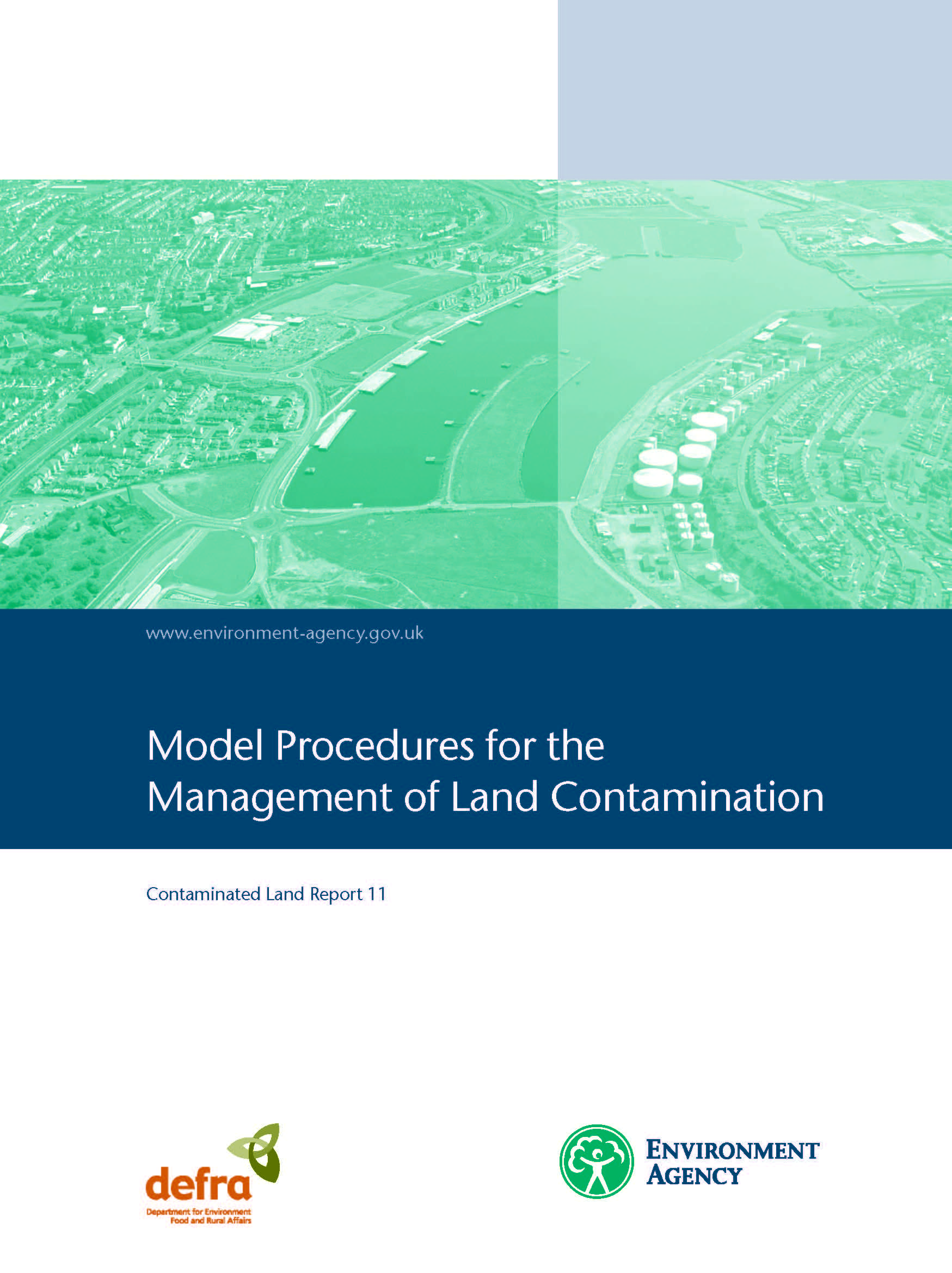 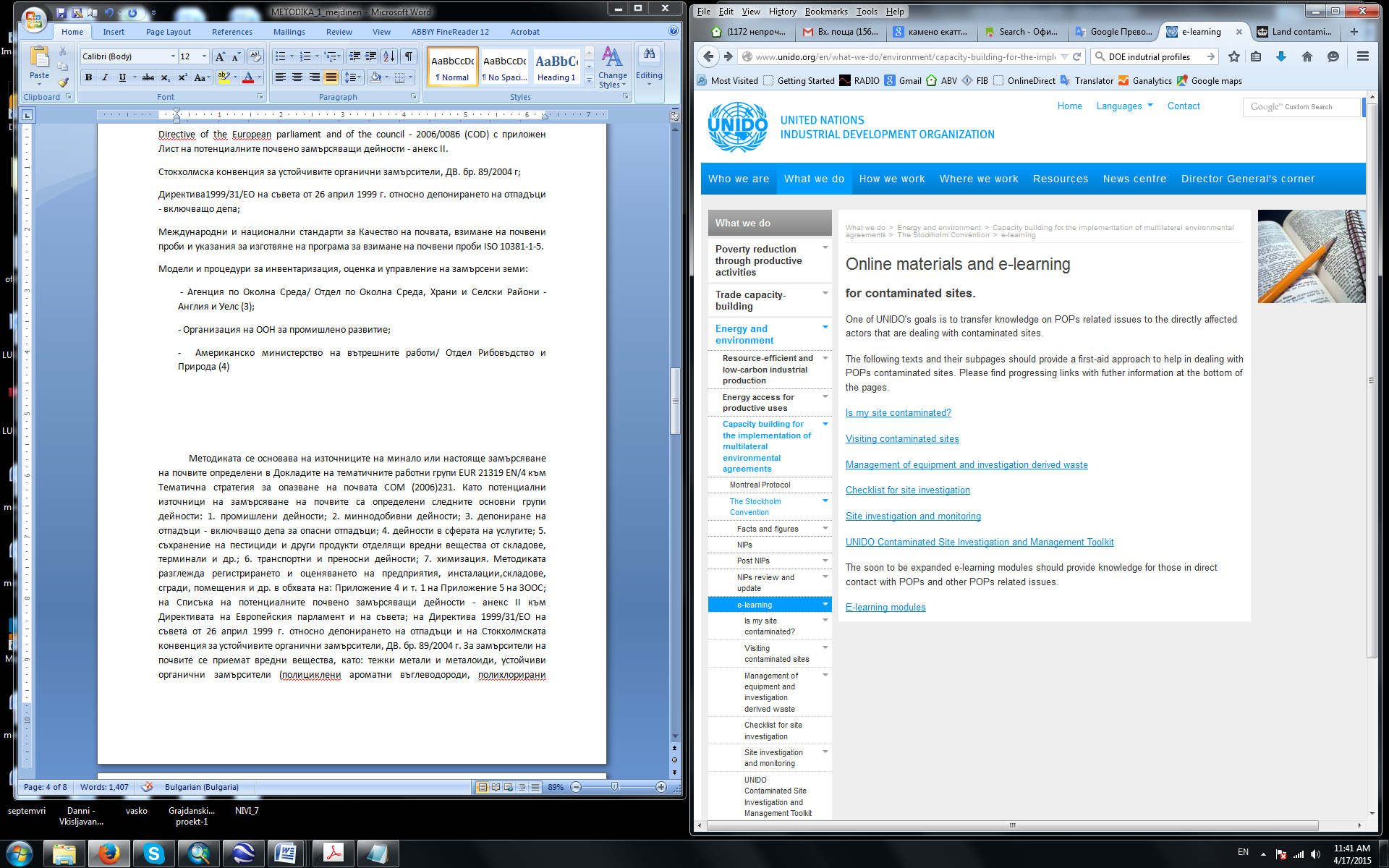 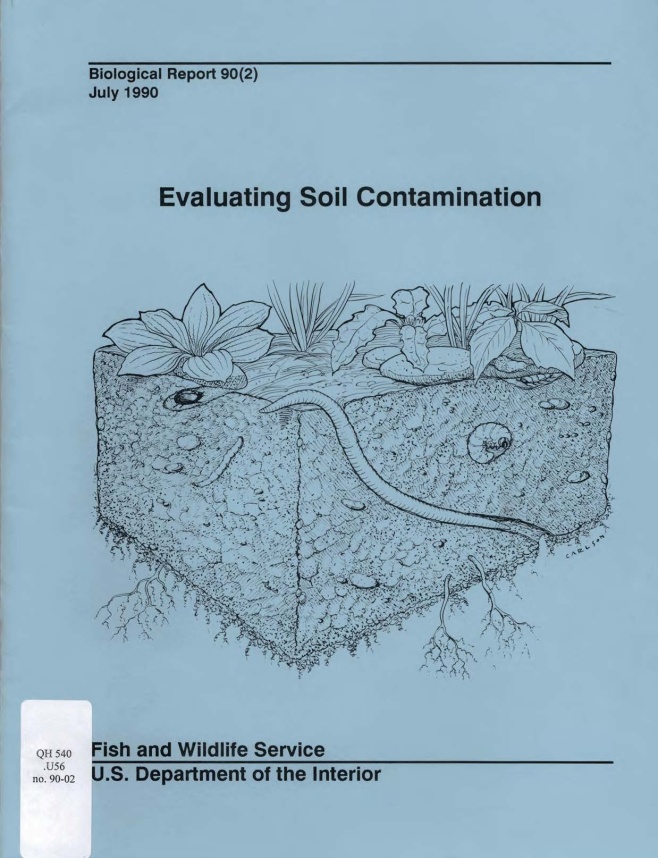 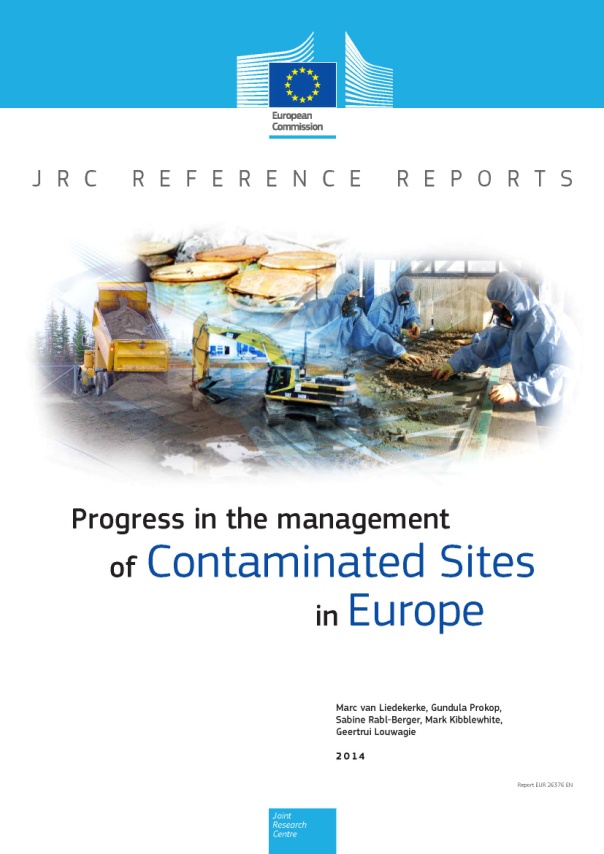 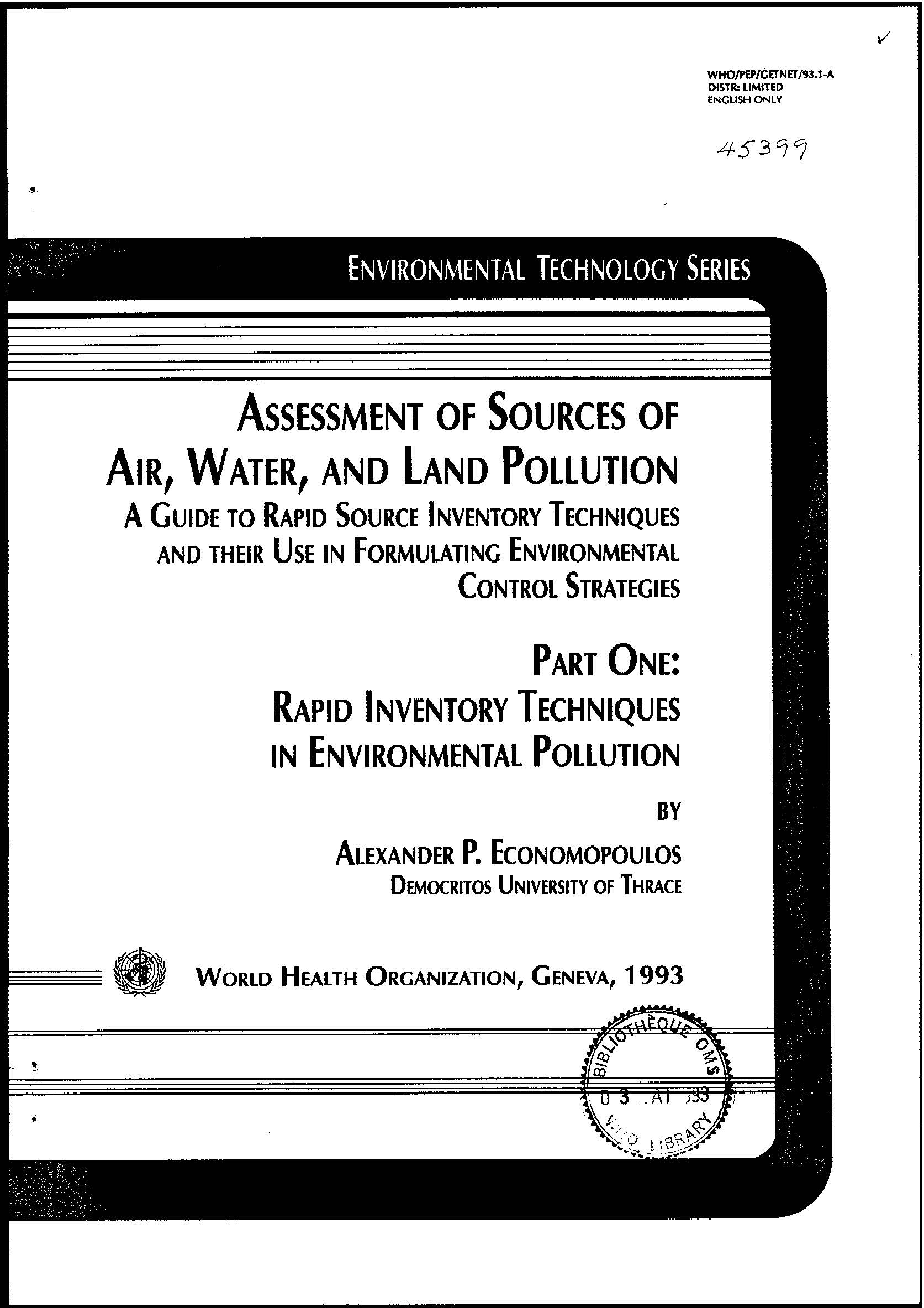 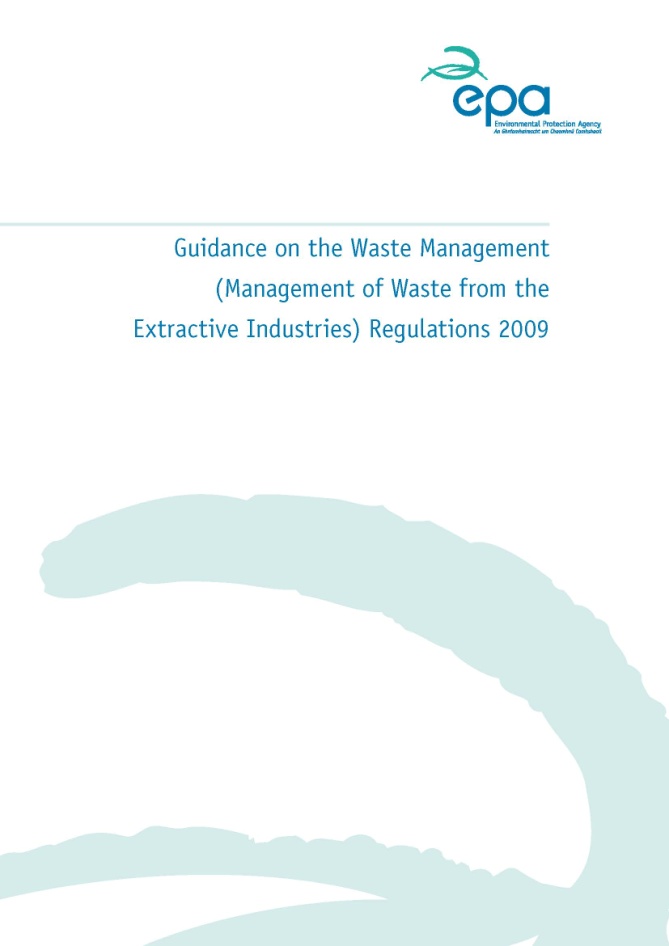 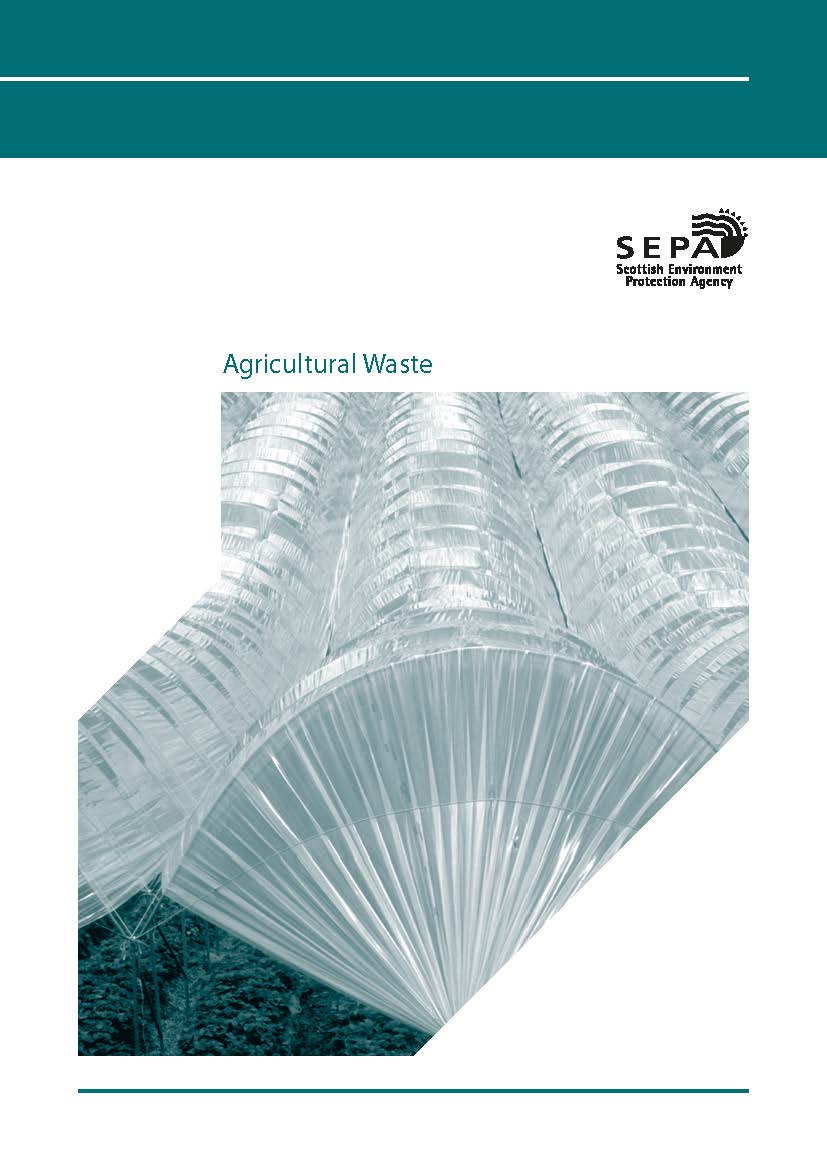 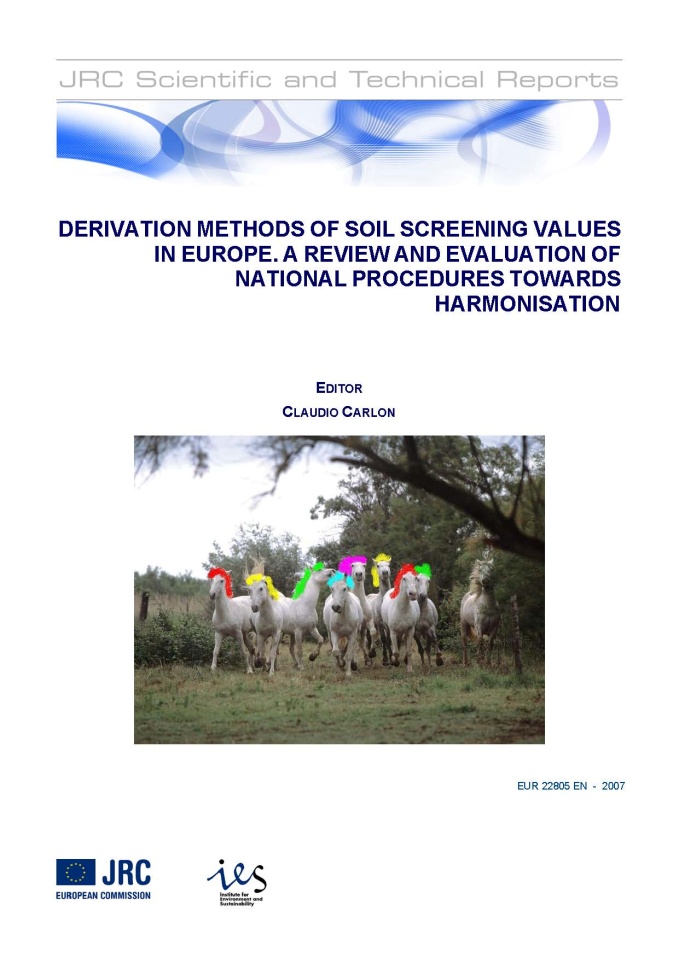 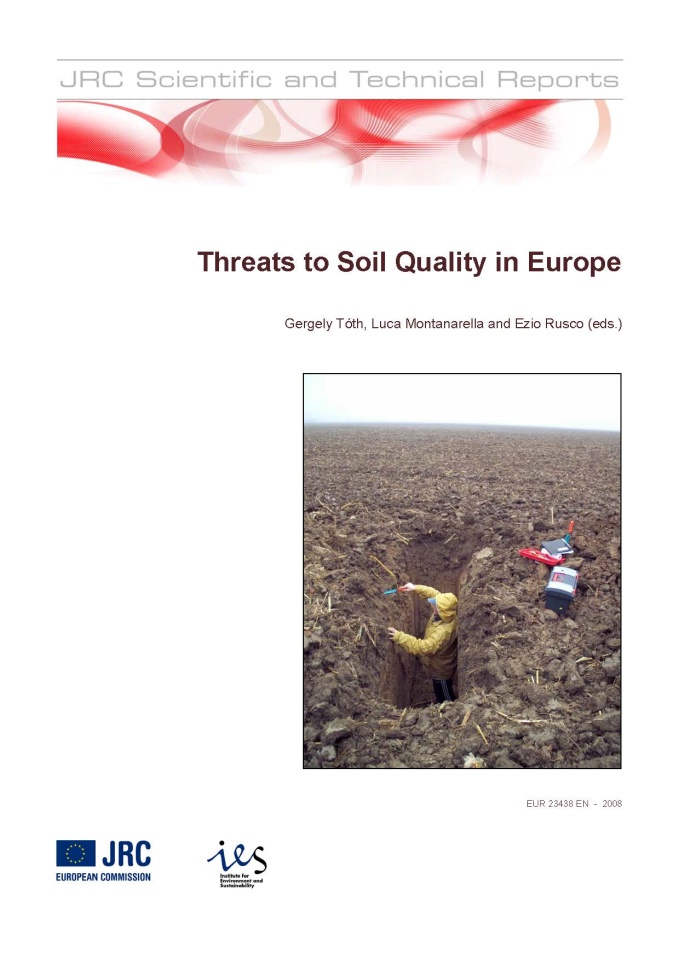 РАЗШИРЕН СПИСЪК НА ИЗТОЧНИЦИТЕ НА ПОТЕНЦИАЛНО ЗАМЪРСЯВАНЕ НА ПОЧВИТЕВ обхвата на Приложение 4 и т. 1 на Приложение 5 на ЗООС:Горивни инсталации собща номинална топлинна входяща мощност равна или по-голяма от 50MW;Рафинерии за суров нефт и газ;Коксови пещи;Заводи за газифициране или втечняване на: - въглища;- други горива в инсталации с обща номинална входяща мощност 20MW или повече;Инсталации за пържене или агломериране на метални руди (включително серосъдържащи руди).Инсталации за производство на чугун и стомана (първично или вторично топене), включително непрекъснато леене, с капацитет над 2,5 т за час.Инсталации за обработване на черни метали:- станове за горещо валцуване с капацитет над 20 т необработена стомана за час;- ковашки цехове с преси, чиято енергия превишава 50 килоджаула на преса, където използваната топлинна мощност превишава 20 MW;- нанасяне на защитни покрития от разтопен метал с консумация над 2 т необработена стомана за час.Леярни за черни метали с производствен капацитет над 20 т за денонощие.Инсталации за:- производство на необработени метали, различни от тези за производство на чугун и стомана(първично или вторично топене), включително непрекъснато леене, с капацитет над 2,5 т за час; различни от инсталациите за черни метали и леярни за черни метали, от руди, обогатени продукти или отпадъци от метали чрез металургични, химични или електролитни процеси;- претопяване, включително сплавяване на метали, различни от изброените в т. 2.2, 2.3 и 2.4, и експлоатация на леярни, с топилен капацитет над 4 т за денонощие за олово и за кадмий и 20 т за денонощие за всички останали метали.Инсталации за повърхностна обработка на метали и пластмаси чрез електролитни или химични процеси, при които обемът на ваните за обработка е над 30 кубични метра.Инсталации за производство на цимент, вар и магнезиев оксид, както следва:- за циментен клинкер в ротационни пещи с производствен капацитет над 500 т за денонощие или в други пещи с производствен капацитет над 50 т за денонощие;-  за вар в пещи с производствен капацитет над 50 т за денонощие;- за производство на магнезиев оксид в пещи с производствен капацитет над 50 т за денонощие.Инсталации за производство на азбест и производство на продукти на азбестова основа.Инсталации за производство на стъкло, включително стъклени влакна, с топилен капацитет над 20 т за денонощие.Инсталации за разтопяване на минерални вещества, включително производство на минерални влакна, с топилен капацитет над 20 т за денонощие.Инсталации за изработване на керамични продукти чрез изпичане, по-конкретно покривни керемиди, тухли, огнеупорни тухли, плочи, каменинови или порцеланови изделия, с производствен капацитет над 75 т за денонощие и/или с капацитет на пещта за изпичане над 4 кубични метра и с плътност на подреждане за една пещ над 300 килограма/кубичен метър.Инсталации за производство на цимент, вар и магнезиев оксид, както следва:- за циментен клинкер в ротационни пещи с производствен капацитет над 500 т за денонощие или в други пещи с производствен капацитет над 50 т за денонощие;- за вар в пещи с производствен капацитет над 50 т за денонощие;- за производство на магнезиев оксид в пещи с производствен капацитет над 50 т за денонощие.Инсталации за производство на азбест и производство на продукти на азбестова основа.Инсталации за производство на стъкло, включително стъклени влакна, с топилен капацитет над 20 т за денонощие.Инсталации за разтопяване на минерални вещества, включително производство на минерални влакна, с топилен капацитет над 20 т за денонощие.Инсталации за изработване на керамични продукти чрез изпичане, по-конкретно покривни керемиди, тухли, огнеупорни тухли, плочи, каменинови или порцеланови изделия, с производствен капацитет над 75 т за денонощие и/или с капацитет на пещта за изпичане над 4 кубични метра и с плътност на подреждане за една пещ над 300 килограма/кубичен метър.Инсталации за производство на органични химични вещества като:- прости въглеводороди (ациклични или циклични, наситени или ненаситени, алифатни или ароматни;-кислородосъдържащи въглеводороди, като: алкохоли, алдехиди, кетони, карбоксилни киселини, естери, смеси от естери, ацетати, етери, прекиси и епоксидни смоли;- серосъдържащи въглеводороди;- азотосъдържащи въглеводороди, като: амини, амиди, съединения на тривалентния азот, нитрати, нитрити, цианатаи, изоцианати; - фосфоросъдържащи въглеводориди;- халогеносъдържащи въглеводороди;- органометални съединения;- синтетичен каучук;- багрила и пигменти;- повърхностно активни средства и повърхностно активни вещества.Инсталации за производство на неорганични химически вещества, като:- газове: амоняк, хлор, хлороводород, флуор, флуороводород, въглеродни оксиди, съединения на сярата, включително серен диоксид, азотни оксиди, водород, карбонилхлорид;- киселини: хромова киселина, флуороводородна киселина, фосфорна киселина, азотна киселина, солна киселина, сярна киселина, олеум, сернисти киселини;- основи: амониев хидрооксид, калиев хидрооксид, натриев хидрооксид;- соли: амониев хлорид, калиев хлорат, калиев карбонат, натриев карбонат, перборати, сребърен нитрат;- неметали, метални оксиди или други неорганични съединения, като: калциев карбид, силиций, силициев карбид.Инсталации за производство на фосфорни, азотни и калиеви торове (прости или смесени торове).Инсталации за производството на биоциди или продукти за защита на растенията.Инсталации за производство на фармацевтични продукти, включително междинни продукти.Инсталации за производство на експлозиви.Инсталации за обезвреждане или оползотворяване на опасни отпадъци по смисъла на Закона за управление на отпадъците с капацитет над 10 т отпадъци на денонощие, включващо една или повече от следните дейности:- биологично третиране; - физико-химично третиране;- прегрупиране или смесване на опасни отпадъци;- препакетиране на опасни отпадъци- възстановяване/регенериране на разтворители;- рециклиране/възстановяване на неорганични материали, различни от метали или метални съединения;- регенериране на киселини или основи;- оползотворяване на компоненти, използвани за намаляване на замърсяването;- оползотворяване на компоненти от катализатори;- повторно рафиниране на масла или друга повторна употреба на масла- повърхностни заграждения.Предприятия за обезвреждане или оползотворяване на отпадъци в инсталации за изгаряне на отпадъци или инсталации за съвместно изгаряне на отпадъци:- за неопасни отпадъци с капацитет над 3 т за час;- за опасни отпадъци с капацитет над 10 т за денонощие.Инсталации за обезвреждане на неопасни отпадъци с капацитет над 50 т за денонощие, включващо една или повече от следните дейности и изключващо дейностите по пречистване на отпадъчни води от населени места:- биологично третиране;- физико-химично третиране;- подготовка на отпадъци за изгаряне или съвместно изгаряне;- третиране на шлака и пепел;-третиране в инсталации за раздробяване (шредиране) на отпадъци от метал, включително отпадъци от електрическо и електронно оборудване и излезли от употреба превозни средства и техните компоненти.Когато единствената извършвана дейност е анаеробно разлагане, праговата стойност на капацитета е 100 т на денонощие.Инсталации за оползотворяване или комбинация от оползотворяване и обезвреждане на неопасни отпадъци с капацитет над 75 т за денонощие, включващо една или повече от следните дейности и изключващо дейностите по пречистване на отпадъчни води от населени места:- биологично третиране;- подготовка на отпадъци за изгаряне или съвместно изгаряне;- третиране на шлака и пепел;-третиране в инсталации за раздробяване (шредиране) на отпадъци от метал, включително отпадъци от електрическо и електронно оборудване и излезли от употреба превозни средства и техните компоненти.Когато единствената извършвана дейност е анаеробно разлагане, праговата стойност на капацитета е 100 т на денонощие.Депа, приемащи над 10 т за денонощие отпадъци, или с общ капацитет над 25 000 т, с изключение на депата за инертни отпадъци.Временно съхраняване на опасни отпадъци, които не попадат в приложното поле на депата, приемащи над 10 т за денонощие отпадъци, или с общ капацитет над 25 000 т, с изключение на временното съхраняване на отпадъците на площадката на образуване до събирането им.Подземно съхраняване на опасни отпадъци с общ капацитет над 50 т.Промишлени инсталации за производство на:- целулозна каша от дървесина или други влакнести материали;- хартия и картон с производствен капацитет над 20 т за денонощие;-дървесни плоскости, като: плочи от ориентирани частици (OSB), плочи от дървесни частици или плочи от дървесни влакна, с производствен капацитет над 600 кубични метра за денонощие.Инсталации за предварителна обработка (дейности, като измиване, избелване, мерсеризиране) или багрене на текстилни влакна и/или текстил с капацитет над 10 т за денонощие.Инсталации за дъбене на необработени и сурови кожи при капацитет над 12 т готова продукция за денонощие.Кланици с производствен капацитет над 50 т трупно месо за денонощие.Инсталации за обработване и преработване, различно от опаковане, на следните суровини, независимо дали са предварително обработени, или не, предназначени за производство на хранителни продукти за консумация от хора или животни от:-единствено животински суровини (без обработването само на мляко) с производствен капацитет над 75 т готова продукция за денонощие;-единствено растителни суровини с производствен капацитет над 300 т готова продукция за денонощие или 600 т готова продукция за денонощие, когато инсталацията работи в продължение на не повече от 90 последователни дни през която и да е година;-животински и растителни суровини както в комбинирани, така и в отделни продукти, с производствен капацитет за крайна продукция в тонове за денонощие, по-голям съответно от:-75, ако величината А е равна на или по-голяма от 10, или-[300 - (22,5 A)] във всички останали случаи, където "А" представлява съдържанието на животински съставки (в проценти от теглото) в производствен капацитет за крайна продукция. В крайното тегло на продуктите не се включва теглото на опаковката. Тази подточка не се отнася за случаите, когато използваната суровина е само мляко.Инсталации за обработване и преработване единствено на мляко с количество постъпващо мляко над 200 т за денонощие (средна стойност за година).Инсталации за обезвреждане или оползотворяване на животински трупове или животински отпадъци с капацитет над 10 т за денонощие.Интензивно отглеждане на птици или свине:- с над 40 000 места за птици;- с над 2000 места за свине за угояване (над 30 килограма), или- с над 750 места за свине майки.Инсталации за повърхностно третиране на вещества, предмети или продукти с използване на органични разтворители, по-конкретно за апретиране, щамповане, грундиране, обезмасляване, придаване на водонепропускливост, оразмеряване, боядисване, почистване или импрегниране, с консумация на органични разтворители над 150 килограма на час или над 200 т годишно.Производство на аморфен въглерод или електрографит чрез изгаряне или графитизиране.Инсталации за улавяне на потоци от CO2 с цел съхранението му в геоложки формации, когато тези потоци са изпускани от инсталации в обхвата на това приложение, инсталации за изгаряне и/или за съвместно изгаряне на отпадъци (независимо от капацитета им), инсталации, в които се употребяват разтворители, или инсталации за производство на титанов диоксид.Консервиране с химикали на дървен материал и изделия от дървен материал с производствен капацитет над 75 кубични метра за денонощие, различно от третирането срещу гниене (сини петна).Инсталации за самостоятелно третиране на отпадъчни води, формирани от инсталации в обхвата на това приложение и различни от пречиствателни станции за пречистване на отпадъчни води от населените места."Голяма авария включваща опасни вещества в количества не по-малки от 5 на сто от пределните количества съгласно приложение № 3 на ЗООС, табл. 1 или табл. 3, колона 3, и причинява пожар, експлозия или изпускане на опасни вещества.В обхвата на Списъка на потенциалните почвено замърсяващи дейности-анекс II към Директивата на Европейския парламент и на съвета:Летища;Пристанища;Бивши военни места-полигони;Бензиностанции;Химическо чистене;Инсталации за пречистване на отпадъчн иводи;Тръбопроводи за транспорт на опасни субстанции.В обхвата на Стокхолмската конвенция за устойчивите органични замърсители:Приложението се отнася за Производство и употреба на ДДТи следните устойчиви органични замърсители, образувани и отделяни непреднамерено от антропогенни източници: Полихлорирани дибензо-р-диоксини и дибензофурани (PCDD/PCDF); Хексахлор бензен (HCB) (CAS № 118-74-1); Полихлорирани бифенили(PCB).Производство и употреба на ДДТ (1,1,1-трихлоро-2,2-бис (4 хлорфенил) етан);Инсталации за изгаряне на отпадъци, включително инсталации за съвместно изгаряне на битови, опасни или медицински отпадъци или на канализационни утайки;Циментови пещи, в които се изгарят отпадъци.Производство на целулоза, при което се използва свободен хлор или химични вещества, образуващи свободен хлор за избелване;Открито изгаряне на отпадъци, в т.ч. изгаряне на сметища;Източници на изгаряне в жилищни сгради;Специфични производствени химични процеси, отделящи непреднамерено образувани устойчиви замърсители, особено при производство на хлорфеноли и хлоранил;Крематориуми;Екарисажи;Инсталации за нарязване и преработка на излезли от употреба моторни превозни средства; Обгаряне на медни кабели;Рафинерии за отработени масла.В обхвата на Директива 1999/31/EO на съвета от 26 април 1999 г.относно депонирането на отпадъци - включващо депа:Депа за опасни отпадъци.Други почвено замърсяващи дейности непопадащи в горепосочените обхвати:Предприятия с цехове за галванични дейности; Предприятия за производство на акумулатори и батерии;Предприятия за производство на електронни елементи; Предприятия с цехове за багрене на кожи;Предприятия с цехове за производство и багрене на текстилни изделия;Предприятия за производство на лакове;Сондажни проучвателни площадки;Сондажни площадки за добив на нефт и газ и др.;Петролни рафинерии;Складови бази за нефтопродукти;Тръбопроводи на нефтопродукти;Докове;Хеликоптерни площадки;Автосервизи;Газостанции;Газопреносна мрежа;Рудници за полезни изкопаеми:открити, подземни;Щолни (хоризонтални галерии) на подземни рудници;Инсталации за добив и преработка на минерали от рудници;Табани-насипи от руднична дейност;Сгради, помещения, складове, технологични и транспортни инсталации и лаборатории за производство и съхраняване на: - отровни вещества (пестициди);- отровни веществаи материали - отделящи вредни газове; Хвостохранилища;Сгуроотвали;Съоръжения и инсталации за третиране на опасни отпадъци;Употреба на пестициди;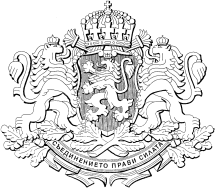 Р е п у б л и к а   б ъ л г а р и яМИНИСТЕРСТВО НА ОКОЛНАТА СРЕДА И ВОДИТЕВъведение4-5 стр. 1.Основание за издаване на методиката2.Същност и необходимост от изготвяне на Методиката3. Инвентаризация на площите:3.1.Етап 1. Предварителен преглед6-13 стр.3.1.1.Дейности:3.1.2.Събиране на наличната информация3.1.3.Идентифициране на източника на потенциално замърсяване на почвите3.1.4.Състав и съдържание на събираната информация.3.1.5.Преглед и оценка на събраната налична информация за площи със съмнение за замърсяване3.1.6.Изготвяне на заключение за териториалния обхват, вида, начина на предполагаемото замърсяване, необходимост от извършване на предварително проучване и отговорни лица.4.Етап 2. 14-19 стр.4.1.Предварително проучване4.2.Дейности:4.2.1.Предварителна камерална част4.2.2.Теренна (полева част) - взимане на почвени проби.4.2.3.Заключителна камерална част4.3.Установяване на задълженото лице4.4.Изготвяне на доклад със заключение за наличие или отсъствие на замърсяване на почвата5.Етап 3.20-27 стр. 5.1.Подробно проучване5.2.Дейности:5.2.1Осигуряване на подробна информация за геология/хидрология и почвени характеристики на площта5.2.1.Осигуряване на подробна информация за източника на замърсяване на почвите5.3.1.Осигуряване на подробна информация за пътища на пренос към и от почвите (текущо разпространение на вредни вещества, скорост и посока на разпространение, способност за разграждане и абсорбция, прогноза за количествено натрупване в обектите на въздействие)5.4.1.Извършване на оценка за наличие/липса на вторично замърсяване към други компоненти на околната среда5.5.1Определяне на допълнителен набор от параметри за изпитване и установяване на наличието/липсата им5.6.1.Наличие на опасни вещества или препарати в почвата5.7.1.Установяване наличие на защитени територии, зони за защита на водите, населени места и селищни образувания в близост до замърсените площи5.8.1.Момент или период на замърсяването и причинител, когато може да бъде установен5.9.1.Оценка на риска5.10.1.Изготвяне на доклад6.Използвани термини28-29 стр.7.Таблици и приложения30-54 стр.№Наименование на почватаОбемна плътност - 1/3 BAR- въздушно суха почва 105О С1Карбонатни черноземи, ср.п.гл.1,252Карбонатни черноземи, т.п.гл.1, 593Типични черноземи, ср.п.гл.1,264Карбонатни черноземи (карасолуци), л.гл.1,625Средно излужени  черноземи, т.п.гл.1,32 - 1,386Силно излужени черноземи, глеевидни, л.гл.1,437Оподзолени (лесивирани) черноземи, т.п.гл1,408Тъмносиви горски почви, т.п.гл.1.42 9Сиви горски почви, ср.п.гл.1,3010Светлосиви-подзолисти (псевдоподзолисти) горски почви, л.п.гл.1,4011Типични канелени горски почви, л.гл.1,5012Ливадно-канелени почви, т.п.гл.1,6013Средно излужени канелени горски почви, ср.п.гл.1,3014Силно излужени до слабо оподзолени канелени горски почви, л.п.гл.1.2015Канелено-подзолисти (псевдоподзолисти) горски почви, л.п.гл.1,3016Жълтоземно-подзолисти (псевдоподзолисти) горски почви, л.п.гл.1,3917Типични смолници, л.гл.1,8018Средно излужени молници, л.гл.1,81-1,8419Кафяви горски почви, гл.п.0,94 – 1,020Планинско-горски почви, тъмноцветни, гл.п.0,9421Планинско-ливадни почви, гл.п.0,7922Солонци1,8623Солончаци1,9024Алувиални и делувиално-ливадни почви,1,20-1,4025Рендзини (хумусно-карбонатни почви), т.п.гл.1.3Наименование на фирмата: Идентификатор ЕИК Номер на нотариален акт за собственостСобственик /ползвател/ представител на имотаПлощ на имота [дка] Настояще предназначение на имота Година на въвеждане в експлоатация Година на настоящата експлоатация Пълен пощенски адрес на проучвания обект ГрадПощенски кодПощенски кодПощенски кодПълен пощенски адрес на проучвания обект Улица, №Пълен пощенски адрес на проучвания обект Пълен пощенски адрес на проучвания обект e-mail:Пълен пощенски адрес на проучвания обект Тел:Факс:Пълен пощенски адрес на проучвания обект Мобилен:Факс:Пълен пощенски адрес на проучвания обект ИмеПълен пощенски адрес на седалището на управление ГрадПощенски кодПощенски кодПощенски кодПълен пощенски адрес на седалището на управление Улица, №Пълен пощенски адрес на седалището на управление Пълен пощенски адрес на седалището на управление e-mail:Пълен пощенски адрес на седалището на управление Тел:Факс:Факс:Пълен пощенски адрес на седалището на управление Мобилен:Факс:Факс:Пълен пощенски адрес на седалището на управление ИмеПълен пощенски адрес на лицето за контакти ГрадПощенски кодПощенски кодПощенски кодПълен пощенски адрес на лицето за контакти УлицаПълен пощенски адрес на лицето за контакти Пълен пощенски адрес на лицето за контакти e-mail:Пълен пощенски адрес на лицето за контакти Тел:Факс:Факс:Пълен пощенски адрес на лицето за контакти Мобилен:Факс:Факс:Пълен пощенски адрес на лицето за контакти ИмеВид информацияВид информацияНаличнаинф. да/неда/не да/НЕДа/НеНаличнаинф. да/неда/не да/НЕДа/НеМестоположениеи локални условиякадастрален №/идентификатор на поземления имот/или координати на източника №№№№Местоположениеи локални условиякадастрален №/идентификатор на поземления имот/или координати на източника ХХХХМестоположениеи локални условиякадастрален №/идентификатор на поземления имот/или координати на източника YYYYМестоположениеи локални условияГеографско описание спрямо особеностите на макрорелефните форми низининизининизининизининизининизининизининизининизининизининизининизининизининизининизининизининизининизининизининизининизининизининизининизининизининизининизининизининизининизининизининизининизининизининизининизининизининизининизининизининизининизининизининизининизининизининизининизининизининизининизининизининизининизининизининизининизининизининизининизининизининизининизининизининизининизининизининизининизининизининизининизининизининизининизининизиниМестоположениеи локални условияГеографско описание спрямо особеностите на макрорелефните форми планинипланинипланинипланинипланинипланинипланинипланинипланинипланинипланинипланинипланинипланинипланинипланинипланинипланинипланинипланинипланинипланинипланинипланинипланинипланинипланинипланинипланинипланинипланинипланинипланинипланинипланинипланинипланинипланинипланинипланинипланинипланинипланинипланинипланинипланинипланинипланинипланинипланинипланинипланинипланинипланинипланинипланинипланинипланинипланинипланинипланинипланинипланинипланинипланинипланинипланинипланинипланинипланинипланинипланинипланинипланинипланинипланиниМестоположениеи локални условияГеографско описание спрямо особеностите на макрорелефните форми равниниравниниравниниравниниравниниравниниравниниравниниравниниравниниравниниравниниравниниравниниравниниравниниравниниравниниравниниравниниравниниравниниравниниравниниравниниравниниравниниравниниравниниравниниравниниравниниравниниравниниравниниравниниравниниравниниравниниравниниравниниравниниравниниравниниравниниравниниравниниравниниравниниравниниравниниравниниравниниравниниравниниравниниравниниравниниравниниравниниравниниравниниравниниравниниравниниравниниравниниравниниравниниравниниравниниравниниравниниравниниравниниравниниМестоположениеи локални условияГеографско описание спрямо особеностите на макрорелефните форми долинидолинидолинидолинидолинидолинидолинидолинидолинидолинидолинидолинидолинидолинидолинидолинидолинидолинидолинидолинидолинидолинидолинидолинидолинидолинидолинидолинидолинидолинидолинидолинидолинидолинидолинидолинидолинидолинидолинидолинидолинидолинидолинидолинидолинидолинидолинидолинидолинидолинидолинидолинидолинидолинидолинидолинидолинидолинидолинидолинидолинидолинидолинидолинидолинидолинидолинидолинидолинидолинидолинидолинидолинидолинидолинидолиниМестоположениеи локални условияГеографско описание спрямо особеностите на макрорелефните форми котловиникотловиникотловиникотловиникотловиникотловиникотловиникотловиникотловиникотловиникотловиникотловиникотловиникотловиникотловиникотловиникотловиникотловиникотловиникотловиникотловиникотловиникотловиникотловиникотловиникотловиникотловиникотловиникотловиникотловиникотловиникотловиникотловиникотловиникотловиникотловиникотловиникотловиникотловиникотловиникотловиникотловиникотловиникотловиникотловиникотловиникотловиникотловиникотловиникотловиникотловиникотловиникотловиникотловиникотловиникотловиникотловиникотловиникотловиникотловиникотловиникотловиникотловиникотловиникотловиникотловиникотловиникотловиникотловиникотловиникотловиникотловиникотловиникотловиникотловиникотловиниМестоположениеи локални условияГеографско описание спрямо особеностите на макрорелефните форми хълмисти възвишенияхълмисти възвишенияхълмисти възвишенияхълмисти възвишенияхълмисти възвишенияхълмисти възвишенияхълмисти възвишенияхълмисти възвишенияхълмисти възвишенияхълмисти възвишенияхълмисти възвишенияхълмисти възвишенияхълмисти възвишенияхълмисти възвишенияхълмисти възвишенияхълмисти възвишенияхълмисти възвишенияхълмисти възвишенияхълмисти възвишенияхълмисти възвишенияхълмисти възвишенияхълмисти възвишенияхълмисти възвишенияхълмисти възвишенияхълмисти възвишенияхълмисти възвишенияхълмисти възвишенияхълмисти възвишенияхълмисти възвишенияхълмисти възвишенияхълмисти възвишенияхълмисти възвишенияхълмисти възвишенияхълмисти възвишенияхълмисти възвишенияхълмисти възвишенияхълмисти възвишенияхълмисти възвишенияхълмисти възвишенияхълмисти възвишенияхълмисти възвишенияхълмисти възвишенияхълмисти възвишенияхълмисти възвишенияхълмисти възвишенияхълмисти възвишенияхълмисти възвишенияхълмисти възвишенияхълмисти възвишенияхълмисти възвишенияхълмисти възвишенияхълмисти възвишенияхълмисти възвишенияхълмисти възвишенияхълмисти възвишенияхълмисти възвишенияхълмисти възвишенияхълмисти възвишенияхълмисти възвишенияхълмисти възвишенияхълмисти възвишенияхълмисти възвишенияхълмисти възвишенияхълмисти възвишенияхълмисти възвишенияхълмисти възвишенияхълмисти възвишенияхълмисти възвишенияхълмисти възвишенияхълмисти възвишенияхълмисти възвишенияхълмисти възвишенияхълмисти възвишенияхълмисти възвишенияхълмисти възвишенияхълмисти възвишенияМестоположениеи локални условияГеографско описание спрямо особеностите на макрорелефните форми платаплатаплатаплатаплатаплатаплатаплатаплатаплатаплатаплатаплатаплатаплатаплатаплатаплатаплатаплатаплатаплатаплатаплатаплатаплатаплатаплатаплатаплатаплатаплатаплатаплатаплатаплатаплатаплатаплатаплатаплатаплатаплатаплатаплатаплатаплатаплатаплатаплатаплатаплатаплатаплатаплатаплатаплатаплатаплатаплатаплатаплатаплатаплатаплатаплатаплатаплатаплатаплатаплатаплатаплатаплатаплатаплатаМестоположениеи локални условияГеографско описание спрямо особеностите на мезорелефните форми билобилобилобилобилобилобилобилобилобилобилобилобилобилобилобилобилобилобилобилобилобилобилобилобилобилобилобилобилобилобилобилобилобилобилобилобилобилоМестоположениеи локални условияГеографско описание спрямо особеностите на мезорелефните форми склонсклонсклонсклонсклонсклонсклонсклонсклонсклонсклонсклонсклонсклонсклонсклонсклонсклонсклонсклонсклонсклонсклонсклонсклонсклонсклонсклонсклонсклонсклонсклонсклонсклонсклонсклонсклонсклонМестоположениеи локални условияГеографско описание спрямо особеностите на мезорелефните форми понижениепонижениепонижениепонижениепонижениепонижениепонижениепонижениепонижениепонижениепонижениепонижениепонижениепонижениепонижениепонижениепонижениепонижениепонижениепонижениепонижениепонижениепонижениепонижениепонижениепонижениепонижениепонижениепонижениепонижениепонижениепонижениепонижениепонижениепонижениепонижениепонижениепонижениеМестоположениеи локални условияГеографско описание спрямо особеностите на мезорелефните форми заравнена частзаравнена частзаравнена частзаравнена частзаравнена частзаравнена частзаравнена частзаравнена частзаравнена частзаравнена частзаравнена частзаравнена частзаравнена частзаравнена частзаравнена частзаравнена частзаравнена частзаравнена частзаравнена частзаравнена частзаравнена частзаравнена частзаравнена частзаравнена частзаравнена частзаравнена частзаравнена частзаравнена частзаравнена частзаравнена частзаравнена частзаравнена частзаравнена частзаравнена частзаравнена частзаравнена частзаравнена частзаравнена частМестоположениеи локални условияГеографска посока и разстояние посокапосокапосокапосокапосокапосокапосокапосокапосокапосокаМестоположениеи локални условияГеографска посока и разстояние разстояниеразстояниеразстояниеразстояниеразстояниеразстояниеразстояниеразстояниеразстояниеразстояниеmmmmmmmМестоположениеи локални условияГеографска посока и разстояние в границите на населеното мястов границите на населеното мястов границите на населеното мястов границите на населеното мястов границите на населеното мястов границите на населеното мястов границите на населеното мястов границите на населеното мястов границите на населеното мястов границите на населеното мястов границите на населеното мястов границите на населеното мястов границите на населеното мястов границите на населеното мястов границите на населеното мястов границите на населеното мястов границите на населеното мястов границите на населеното мястов границите на населеното мястов границите на населеното мястов границите на населеното мястов границите на населеното мястов границите на населеното мястов границите на населеното мястов границите на населеното мястов границите на населеното мястов границите на населеното мястов границите на населеното мястов границите на населеното мястов границите на населеното мястов границите на населеното мястов границите на населеното мястов границите на населеното мястов границите на населеното мястов границите на населеното мястов границите на населеното мястов границите на населеното мястов границите на населеното мястов границите на населеното мястов границите на населеното мястов границите на населеното мястов границите на населеното мястов границите на населеното мястоМестоположениеи локални условияПрилежащи земи посокапосокапосокапосокапосокапосокапосокапосокапосокапосокаEEEEEEEEEEEEEEEEEEEEEEEEEEEEEEEEEEEEEEEEEEEEEEEEEEEEEEEEEEEEEEEEEEEEEEМестоположениеи локални условияПрилежащи земи кодкодкодкодкодкодкодкодкодкодМестоположениеи локални условияПрилежащи земи описаниеописаниеописаниеописаниеописаниеописаниеописаниеописаниеописаниеописаниеМестоположениеи локални условияПрилежащи земи посокапосокапосокапосокапосокапосокапосокапосокапосокапосокаWWWWWWWWWWWWWWWWWWWWWWWWWWWWWWWWWWWWWWWWWWWWWWWWWWWWWWWWWWWWWWWWWWWWWWМестоположениеи локални условияПрилежащи земи кодкодкодкодкодкодкодкодкодкодМестоположениеи локални условияПрилежащи земи описаниеописаниеописаниеописаниеописаниеописаниеописаниеописаниеописаниеописаниеМестоположениеи локални условияПрилежащи земи посокапосокапосокапосокапосокапосокапосокапосокапосокапосокаNNNNNNNNNNNNNNNNNNNNNNNNNNNNNNNNNNNNNNNNNNNNNNNNNNNNNNNNNNNNNNNNNNNNNNМестоположениеи локални условияПрилежащи земи кодкодкодкодкодкодкодкодкодкодМестоположениеи локални условияПрилежащи земи описаниеописаниеописаниеописаниеописаниеописаниеописаниеописаниеописаниеописаниеМестоположениеи локални условияПрилежащи земи посокапосокапосокапосокапосокапосокапосокапосокапосокапосокаSSSSSSSSSSSSSSSSSSSSSSSSSSSSSSSSSSSSSSSSSSSSSSSSSSSSSSSSSSSSSSSSSSSSSSМестоположениеи локални условияПрилежащи земи кодкодкодкодкодкодкодкодкодкодМестоположениеи локални условияПрилежащи земи описаниеописаниеописаниеописаниеописаниеописаниеописаниеописаниеописаниеописаниеМестоположениеи локални условияГеология-петрографски състав Местоположениеи локални условияХидрология:постоянни и временни водни течения и водоеми;подпочвени води;подземни води;сондажи и кладенципостояннипостояннипостояннипостояннипостояннипостояннипостояннипостояннипостояннипостояннипостояннипостояннипостояннипостояннипостояннипостояннипостояннипостоянниМестоположениеи локални условияХидрология:постоянни и временни водни течения и водоеми;подпочвени води;подземни води;сондажи и кладенцивременнивременнивременнивременнивременнивременнивременнивременнивременнивременнивременнивременнивременнивременнивременнивременнивременнивременниМестоположениеи локални условияХидрология:постоянни и временни водни течения и водоеми;подпочвени води;подземни води;сондажи и кладенциподпочвени водиподпочвени водиподпочвени водиподпочвени водиподпочвени водиподпочвени водиподпочвени водиподпочвени водиподпочвени водиподпочвени водиподпочвени водиподпочвени водиподпочвени водиподпочвени водиподпочвени водиподпочвени водиподпочвени водиподпочвени водикод на ВТкод на ВТкод на ВТкод на ВТкод на ВТкод на ВТкод на ВТкод на ВТкод на ВТкод на ВТкод на ВТкод на ВТкод на ВТкод на ВТкод на ВТкод на ВТкод на ВТМестоположениеи локални условияХидрология:постоянни и временни водни течения и водоеми;подпочвени води;подземни води;сондажи и кладенциописание на ВТописание на ВТописание на ВТописание на ВТописание на ВТописание на ВТописание на ВТописание на ВТописание на ВТописание на ВТописание на ВТописание на ВТописание на ВТописание на ВТописание на ВТописание на ВТописание на ВТописание на ВТМестоположениеи локални условияХидрология:постоянни и временни водни течения и водоеми;подпочвени води;подземни води;сондажи и кладенциподземни водиподземни водиподземни водиподземни водиподземни водиподземни водиподземни водиподземни водиподземни водиподземни водиподземни водиподземни водиподземни водиподземни водиподземни водиподземни водиподземни водиподземни водикод на ВТкод на ВТкод на ВТкод на ВТкод на ВТкод на ВТкод на ВТкод на ВТкод на ВТкод на ВТкод на ВТкод на ВТкод на ВТкод на ВТкод на ВТкод на ВТкод на ВТкод на ВТМестоположениеи локални условияХидрология:постоянни и временни водни течения и водоеми;подпочвени води;подземни води;сондажи и кладенциописание на ВТописание на ВТописание на ВТописание на ВТописание на ВТописание на ВТописание на ВТописание на ВТописание на ВТописание на ВТописание на ВТописание на ВТописание на ВТописание на ВТописание на ВТописание на ВТописание на ВТописание на ВТМестоположениеи локални условияХидрология:постоянни и временни водни течения и водоеми;подпочвени води;подземни води;сондажи и кладенциподземни водиподземни водиподземни водиподземни водиподземни водиподземни водиподземни водиподземни водиподземни водиподземни водиподземни водиподземни водиподземни водиподземни водиподземни водиподземни водиподземни водиподземни водикод на ВТкод на ВТкод на ВТкод на ВТкод на ВТкод на ВТкод на ВТкод на ВТкод на ВТкод на ВТкод на ВТкод на ВТкод на ВТкод на ВТкод на ВТкод на ВТкод на ВТкод на ВТкод на ВТМестоположениеи локални условияХидрология:постоянни и временни водни течения и водоеми;подпочвени води;подземни води;сондажи и кладенциописание на ВТописание на ВТописание на ВТописание на ВТописание на ВТописание на ВТописание на ВТописание на ВТописание на ВТописание на ВТописание на ВТописание на ВТописание на ВТописание на ВТописание на ВТописание на ВТописание на ВТописание на ВТМестоположениеи локални условияХидрология:постоянни и временни водни течения и водоеми;подпочвени води;подземни води;сондажи и кладенциподземни водиподземни водиподземни водиподземни водиподземни водиподземни водиподземни водиподземни водиподземни водиподземни водиподземни водиподземни водиподземни водиподземни водиподземни водиподземни водиподземни водиподземни водикод на ВТкод на ВТкод на ВТкод на ВТкод на ВТкод на ВТкод на ВТкод на ВТкод на ВТкод на ВТкод на ВТкод на ВТкод на ВТкод на ВТкод на ВТкод на ВТкод на ВТкод на ВТкод на ВТкод на ВТМестоположениеи локални условияХидрология:постоянни и временни водни течения и водоеми;подпочвени води;подземни води;сондажи и кладенциописание на ВТописание на ВТописание на ВТописание на ВТописание на ВТописание на ВТописание на ВТописание на ВТописание на ВТописание на ВТописание на ВТописание на ВТописание на ВТописание на ВТописание на ВТописание на ВТописание на ВТописание на ВТМестоположениеи локални условияХидрология:постоянни и временни водни течения и водоеми;подпочвени води;подземни води;сондажи и кладенцисондажи и кладенцисондажи и кладенцисондажи и кладенцисондажи и кладенцисондажи и кладенцисондажи и кладенцисондажи и кладенцисондажи и кладенцисондажи и кладенцисондажи и кладенцисондажи и кладенцисондажи и кладенцисондажи и кладенцисондажи и кладенцисондажи и кладенцисондажи и кладенцисондажи и кладенцисондажи и кладенцисондажи и кладенцисондажи и кладенцисондажи и кладенцисондажи и кладенцисондажи и кладенцисондажи и кладенциМестоположениеи локални условияКлиматични данни:  средна годишна температура на въздуха ОСсредна годишна температура на въздуха ОСсредна годишна температура на въздуха ОСсредна годишна температура на въздуха ОСсредна годишна температура на въздуха ОСсредна годишна температура на въздуха ОСсредна годишна температура на въздуха ОСсредна годишна температура на въздуха ОСсредна годишна температура на въздуха ОСсредна годишна температура на въздуха ОСсредна годишна температура на въздуха ОСсредна годишна температура на въздуха ОСсредна годишна температура на въздуха ОСсредна годишна температура на въздуха ОСсредна годишна температура на въздуха ОСсредна годишна температура на въздуха ОСсредна годишна температура на въздуха ОСсредна годишна температура на въздуха ОСсредна годишна температура на въздуха ОСсредна годишна температура на въздуха ОСсредна годишна температура на въздуха ОСсредна годишна температура на въздуха ОСсредна годишна температура на въздуха ОСсредна годишна температура на въздуха ОСсредна годишна температура на въздуха ОСсредна годишна температура на въздуха ОСсредна годишна температура на въздуха ОСсредна годишна температура на въздуха ОСсредна годишна температура на въздуха ОСсредна годишна температура на въздуха ОСсредна годишна температура на въздуха ОСсредна годишна температура на въздуха ОСсредна годишна температура на въздуха ОСсредна годишна температура на въздуха ОСсредна годишна температура на въздуха ОСсредна годишна температура на въздуха ОСсредна годишна температура на въздуха ОСсредна годишна температура на въздуха ОСсредна годишна температура на въздуха ОСсредна годишна температура на въздуха ОСсредна годишна температура на въздуха ОСсредна годишна температура на въздуха ОСстанциястанциястанциястанциястанциястанциястанциястанциястанциястанциястанциястанциястанциястанциястанциястанциястанциястанцияМестоположениеи локални условияКлиматични данни:  средна годишна температура на въздуха ОСсредна годишна температура на въздуха ОСсредна годишна температура на въздуха ОСсредна годишна температура на въздуха ОСсредна годишна температура на въздуха ОСсредна годишна температура на въздуха ОСсредна годишна температура на въздуха ОСсредна годишна температура на въздуха ОСсредна годишна температура на въздуха ОСсредна годишна температура на въздуха ОСсредна годишна температура на въздуха ОСсредна годишна температура на въздуха ОСсредна годишна температура на въздуха ОСсредна годишна температура на въздуха ОСсредна годишна температура на въздуха ОСсредна годишна температура на въздуха ОСсредна годишна температура на въздуха ОСсредна годишна температура на въздуха ОСсредна годишна температура на въздуха ОСсредна годишна температура на въздуха ОСсредна годишна температура на въздуха ОСсредна годишна температура на въздуха ОСсредна годишна температура на въздуха ОСсредна годишна температура на въздуха ОСсредна годишна температура на въздуха ОСсредна годишна температура на въздуха ОСсредна годишна температура на въздуха ОСсредна годишна температура на въздуха ОСсредна годишна температура на въздуха ОСсредна годишна температура на въздуха ОСсредна годишна температура на въздуха ОСсредна годишна температура на въздуха ОСсредна годишна температура на въздуха ОСсредна годишна температура на въздуха ОСсредна годишна температура на въздуха ОСсредна годишна температура на въздуха ОСсредна годишна температура на въздуха ОСсредна годишна температура на въздуха ОСсредна годишна температура на въздуха ОСсредна годишна температура на въздуха ОСсредна годишна температура на въздуха ОСсредна годишна температура на въздуха ОСстойностстойностстойностстойностстойностстойностстойностстойностстойностстойностстойностстойностстойностстойностстойностстойностстойностстойностМестоположениеи локални условияКлиматични данни:  скорост и посока на преобладаващите ветровескорост и посока на преобладаващите ветровескорост и посока на преобладаващите ветровескорост и посока на преобладаващите ветровескорост и посока на преобладаващите ветровескорост и посока на преобладаващите ветровескорост и посока на преобладаващите ветровескорост и посока на преобладаващите ветровескорост и посока на преобладаващите ветровескорост и посока на преобладаващите ветровескорост и посока на преобладаващите ветровескорост и посока на преобладаващите ветровескорост и посока на преобладаващите ветровескорост и посока на преобладаващите ветровескорост и посока на преобладаващите ветровескорост и посока на преобладаващите ветровескорост и посока на преобладаващите ветровескорост и посока на преобладаващите ветровескорост и посока на преобладаващите ветровескорост и посока на преобладаващите ветровескорост и посока на преобладаващите ветровескорост и посока на преобладаващите ветровескорост и посока на преобладаващите ветровескорост и посока на преобладаващите ветровескорост и посока на преобладаващите ветровескорост и посока на преобладаващите ветровескорост и посока на преобладаващите ветровескорост и посока на преобладаващите ветровескорост и посока на преобладаващите ветровескорост и посока на преобладаващите ветровескорост и посока на преобладаващите ветровестанциястанциястанциястанциястанциястанциястанциястанциястанциястанциястанциястанциястанциястанциястанциястанциястанциястанциястанциястанциястанцияМестоположениеи локални условияКлиматични данни:  скорост и посока на преобладаващите ветровескорост и посока на преобладаващите ветровескорост и посока на преобладаващите ветровескорост и посока на преобладаващите ветровескорост и посока на преобладаващите ветровескорост и посока на преобладаващите ветровескорост и посока на преобладаващите ветровескорост и посока на преобладаващите ветровескорост и посока на преобладаващите ветровескорост и посока на преобладаващите ветровескорост и посока на преобладаващите ветровескорост и посока на преобладаващите ветровескорост и посока на преобладаващите ветровескорост и посока на преобладаващите ветровескорост и посока на преобладаващите ветровескорост и посока на преобладаващите ветровескорост и посока на преобладаващите ветровескорост и посока на преобладаващите ветровескорост и посока на преобладаващите ветровескорост и посока на преобладаващите ветровескорост и посока на преобладаващите ветровескорост и посока на преобладаващите ветровескорост и посока на преобладаващите ветровескорост и посока на преобладаващите ветровескорост и посока на преобладаващите ветровескорост и посока на преобладаващите ветровескорост и посока на преобладаващите ветровескорост и посока на преобладаващите ветровескорост и посока на преобладаващите ветровескорост и посока на преобладаващите ветровескорост и посока на преобладаващите ветровепосокапосокапосокапосокапосокапосокапосокапосокапосокапосокапосокапосокапосокапосокапосокапосокапосокапосокапосокапосокаскорост    [m/s]скорост    [m/s]скорост    [m/s]скорост    [m/s]скорост    [m/s]скорост    [m/s]скорост    [m/s]скорост    [m/s]скорост    [m/s]скорост    [m/s]скорост    [m/s]скорост    [m/s]скорост    [m/s]скорост    [m/s]скорост    [m/s]честота[%]честота[%]честота[%]честота[%]честота[%]честота[%]честота[%]честота[%]честота[%]честота[%]честота[%]честота[%]честота[%]честота[%]Местоположениеи локални условияКлиматични данни:  скорост и посока на преобладаващите ветровескорост и посока на преобладаващите ветровескорост и посока на преобладаващите ветровескорост и посока на преобладаващите ветровескорост и посока на преобладаващите ветровескорост и посока на преобладаващите ветровескорост и посока на преобладаващите ветровескорост и посока на преобладаващите ветровескорост и посока на преобладаващите ветровескорост и посока на преобладаващите ветровескорост и посока на преобладаващите ветровескорост и посока на преобладаващите ветровескорост и посока на преобладаващите ветровескорост и посока на преобладаващите ветровескорост и посока на преобладаващите ветровескорост и посока на преобладаващите ветровескорост и посока на преобладаващите ветровескорост и посока на преобладаващите ветровескорост и посока на преобладаващите ветровескорост и посока на преобладаващите ветровескорост и посока на преобладаващите ветровескорост и посока на преобладаващите ветровескорост и посока на преобладаващите ветровескорост и посока на преобладаващите ветровескорост и посока на преобладаващите ветровескорост и посока на преобладаващите ветровескорост и посока на преобладаващите ветровескорост и посока на преобладаващите ветровескорост и посока на преобладаващите ветровескорост и посока на преобладаващите ветровескорост и посока на преобладаващите ветровеNNNNNNNNNNNNNNNNNNNNМестоположениеи локални условияКлиматични данни:  скорост и посока на преобладаващите ветровескорост и посока на преобладаващите ветровескорост и посока на преобладаващите ветровескорост и посока на преобладаващите ветровескорост и посока на преобладаващите ветровескорост и посока на преобладаващите ветровескорост и посока на преобладаващите ветровескорост и посока на преобладаващите ветровескорост и посока на преобладаващите ветровескорост и посока на преобладаващите ветровескорост и посока на преобладаващите ветровескорост и посока на преобладаващите ветровескорост и посока на преобладаващите ветровескорост и посока на преобладаващите ветровескорост и посока на преобладаващите ветровескорост и посока на преобладаващите ветровескорост и посока на преобладаващите ветровескорост и посока на преобладаващите ветровескорост и посока на преобладаващите ветровескорост и посока на преобладаващите ветровескорост и посока на преобладаващите ветровескорост и посока на преобладаващите ветровескорост и посока на преобладаващите ветровескорост и посока на преобладаващите ветровескорост и посока на преобладаващите ветровескорост и посока на преобладаващите ветровескорост и посока на преобладаващите ветровескорост и посока на преобладаващите ветровескорост и посока на преобладаващите ветровескорост и посока на преобладаващите ветровескорост и посока на преобладаващите ветровеNENENENENENENENENENENENENENENENENENENENEМестоположениеи локални условияКлиматични данни:  скорост и посока на преобладаващите ветровескорост и посока на преобладаващите ветровескорост и посока на преобладаващите ветровескорост и посока на преобладаващите ветровескорост и посока на преобладаващите ветровескорост и посока на преобладаващите ветровескорост и посока на преобладаващите ветровескорост и посока на преобладаващите ветровескорост и посока на преобладаващите ветровескорост и посока на преобладаващите ветровескорост и посока на преобладаващите ветровескорост и посока на преобладаващите ветровескорост и посока на преобладаващите ветровескорост и посока на преобладаващите ветровескорост и посока на преобладаващите ветровескорост и посока на преобладаващите ветровескорост и посока на преобладаващите ветровескорост и посока на преобладаващите ветровескорост и посока на преобладаващите ветровескорост и посока на преобладаващите ветровескорост и посока на преобладаващите ветровескорост и посока на преобладаващите ветровескорост и посока на преобладаващите ветровескорост и посока на преобладаващите ветровескорост и посока на преобладаващите ветровескорост и посока на преобладаващите ветровескорост и посока на преобладаващите ветровескорост и посока на преобладаващите ветровескорост и посока на преобладаващите ветровескорост и посока на преобладаващите ветровескорост и посока на преобладаващите ветровеEEEEEEEEEEEEEEEEEEEEМестоположениеи локални условияКлиматични данни:  скорост и посока на преобладаващите ветровескорост и посока на преобладаващите ветровескорост и посока на преобладаващите ветровескорост и посока на преобладаващите ветровескорост и посока на преобладаващите ветровескорост и посока на преобладаващите ветровескорост и посока на преобладаващите ветровескорост и посока на преобладаващите ветровескорост и посока на преобладаващите ветровескорост и посока на преобладаващите ветровескорост и посока на преобладаващите ветровескорост и посока на преобладаващите ветровескорост и посока на преобладаващите ветровескорост и посока на преобладаващите ветровескорост и посока на преобладаващите ветровескорост и посока на преобладаващите ветровескорост и посока на преобладаващите ветровескорост и посока на преобладаващите ветровескорост и посока на преобладаващите ветровескорост и посока на преобладаващите ветровескорост и посока на преобладаващите ветровескорост и посока на преобладаващите ветровескорост и посока на преобладаващите ветровескорост и посока на преобладаващите ветровескорост и посока на преобладаващите ветровескорост и посока на преобладаващите ветровескорост и посока на преобладаващите ветровескорост и посока на преобладаващите ветровескорост и посока на преобладаващите ветровескорост и посока на преобладаващите ветровескорост и посока на преобладаващите ветровеSESESESESESESESESESESESESESESESESESESESEМестоположениеи локални условияКлиматични данни:  скорост и посока на преобладаващите ветровескорост и посока на преобладаващите ветровескорост и посока на преобладаващите ветровескорост и посока на преобладаващите ветровескорост и посока на преобладаващите ветровескорост и посока на преобладаващите ветровескорост и посока на преобладаващите ветровескорост и посока на преобладаващите ветровескорост и посока на преобладаващите ветровескорост и посока на преобладаващите ветровескорост и посока на преобладаващите ветровескорост и посока на преобладаващите ветровескорост и посока на преобладаващите ветровескорост и посока на преобладаващите ветровескорост и посока на преобладаващите ветровескорост и посока на преобладаващите ветровескорост и посока на преобладаващите ветровескорост и посока на преобладаващите ветровескорост и посока на преобладаващите ветровескорост и посока на преобладаващите ветровескорост и посока на преобладаващите ветровескорост и посока на преобладаващите ветровескорост и посока на преобладаващите ветровескорост и посока на преобладаващите ветровескорост и посока на преобладаващите ветровескорост и посока на преобладаващите ветровескорост и посока на преобладаващите ветровескорост и посока на преобладаващите ветровескорост и посока на преобладаващите ветровескорост и посока на преобладаващите ветровескорост и посока на преобладаващите ветровеSSSSSSSSSSSSSSSSSSSSМестоположениеи локални условияКлиматични данни:  скорост и посока на преобладаващите ветровескорост и посока на преобладаващите ветровескорост и посока на преобладаващите ветровескорост и посока на преобладаващите ветровескорост и посока на преобладаващите ветровескорост и посока на преобладаващите ветровескорост и посока на преобладаващите ветровескорост и посока на преобладаващите ветровескорост и посока на преобладаващите ветровескорост и посока на преобладаващите ветровескорост и посока на преобладаващите ветровескорост и посока на преобладаващите ветровескорост и посока на преобладаващите ветровескорост и посока на преобладаващите ветровескорост и посока на преобладаващите ветровескорост и посока на преобладаващите ветровескорост и посока на преобладаващите ветровескорост и посока на преобладаващите ветровескорост и посока на преобладаващите ветровескорост и посока на преобладаващите ветровескорост и посока на преобладаващите ветровескорост и посока на преобладаващите ветровескорост и посока на преобладаващите ветровескорост и посока на преобладаващите ветровескорост и посока на преобладаващите ветровескорост и посока на преобладаващите ветровескорост и посока на преобладаващите ветровескорост и посока на преобладаващите ветровескорост и посока на преобладаващите ветровескорост и посока на преобладаващите ветровескорост и посока на преобладаващите ветровеSWSWSWSWSWSWSWSWSWSWSWSWSWSWSWSWSWSWSWSWМестоположениеи локални условияКлиматични данни:  скорост и посока на преобладаващите ветровескорост и посока на преобладаващите ветровескорост и посока на преобладаващите ветровескорост и посока на преобладаващите ветровескорост и посока на преобладаващите ветровескорост и посока на преобладаващите ветровескорост и посока на преобладаващите ветровескорост и посока на преобладаващите ветровескорост и посока на преобладаващите ветровескорост и посока на преобладаващите ветровескорост и посока на преобладаващите ветровескорост и посока на преобладаващите ветровескорост и посока на преобладаващите ветровескорост и посока на преобладаващите ветровескорост и посока на преобладаващите ветровескорост и посока на преобладаващите ветровескорост и посока на преобладаващите ветровескорост и посока на преобладаващите ветровескорост и посока на преобладаващите ветровескорост и посока на преобладаващите ветровескорост и посока на преобладаващите ветровескорост и посока на преобладаващите ветровескорост и посока на преобладаващите ветровескорост и посока на преобладаващите ветровескорост и посока на преобладаващите ветровескорост и посока на преобладаващите ветровескорост и посока на преобладаващите ветровескорост и посока на преобладаващите ветровескорост и посока на преобладаващите ветровескорост и посока на преобладаващите ветровескорост и посока на преобладаващите ветровеWWWWWWWWWWWWWWWWWWWWМестоположениеи локални условияКлиматични данни:  скорост и посока на преобладаващите ветровескорост и посока на преобладаващите ветровескорост и посока на преобладаващите ветровескорост и посока на преобладаващите ветровескорост и посока на преобладаващите ветровескорост и посока на преобладаващите ветровескорост и посока на преобладаващите ветровескорост и посока на преобладаващите ветровескорост и посока на преобладаващите ветровескорост и посока на преобладаващите ветровескорост и посока на преобладаващите ветровескорост и посока на преобладаващите ветровескорост и посока на преобладаващите ветровескорост и посока на преобладаващите ветровескорост и посока на преобладаващите ветровескорост и посока на преобладаващите ветровескорост и посока на преобладаващите ветровескорост и посока на преобладаващите ветровескорост и посока на преобладаващите ветровескорост и посока на преобладаващите ветровескорост и посока на преобладаващите ветровескорост и посока на преобладаващите ветровескорост и посока на преобладаващите ветровескорост и посока на преобладаващите ветровескорост и посока на преобладаващите ветровескорост и посока на преобладаващите ветровескорост и посока на преобладаващите ветровескорост и посока на преобладаващите ветровескорост и посока на преобладаващите ветровескорост и посока на преобладаващите ветровескорост и посока на преобладаващите ветровеNWNWNWNWNWNWNWNWNWNWNWNWNWNWNWNWNWNWNWNWМестоположениеи локални условияКлиматични данни:  скорост и посока на преобладаващите ветровескорост и посока на преобладаващите ветровескорост и посока на преобладаващите ветровескорост и посока на преобладаващите ветровескорост и посока на преобладаващите ветровескорост и посока на преобладаващите ветровескорост и посока на преобладаващите ветровескорост и посока на преобладаващите ветровескорост и посока на преобладаващите ветровескорост и посока на преобладаващите ветровескорост и посока на преобладаващите ветровескорост и посока на преобладаващите ветровескорост и посока на преобладаващите ветровескорост и посока на преобладаващите ветровескорост и посока на преобладаващите ветровескорост и посока на преобладаващите ветровескорост и посока на преобладаващите ветровескорост и посока на преобладаващите ветровескорост и посока на преобладаващите ветровескорост и посока на преобладаващите ветровескорост и посока на преобладаващите ветровескорост и посока на преобладаващите ветровескорост и посока на преобладаващите ветровескорост и посока на преобладаващите ветровескорост и посока на преобладаващите ветровескорост и посока на преобладаващите ветровескорост и посока на преобладаващите ветровескорост и посока на преобладаващите ветровескорост и посока на преобладаващите ветровескорост и посока на преобладаващите ветровескорост и посока на преобладаващите ветровеТихоТихоТихоТихоТихоТихоТихоТихоТихоТихоТихоТихоТихоТихоТихоТихоТихоТихоТихоТихоМестоположениеи локални условияКлиматични данни:  атмосферно наляганеатмосферно наляганеатмосферно наляганеатмосферно наляганеатмосферно наляганеатмосферно наляганеатмосферно наляганеатмосферно наляганеатмосферно наляганеатмосферно наляганеатмосферно наляганеатмосферно наляганеатмосферно наляганеатмосферно наляганеатмосферно наляганеатмосферно наляганеатмосферно наляганеатмосферно наляганеатмосферно наляганеатмосферно наляганеатмосферно наляганеатмосферно наляганеатмосферно наляганестанциястанциястанциястанциястанциястанциястанциястанциястанциястанциястанциястанциястанциястанциястанциястанциястанциястанциястанциястанциястанциястанцияМестоположениеи локални условияКлиматични данни:  атмосферно наляганеатмосферно наляганеатмосферно наляганеатмосферно наляганеатмосферно наляганеатмосферно наляганеатмосферно наляганеатмосферно наляганеатмосферно наляганеатмосферно наляганеатмосферно наляганеатмосферно наляганеатмосферно наляганеатмосферно наляганеатмосферно наляганеатмосферно наляганеатмосферно наляганеатмосферно наляганеатмосферно наляганеатмосферно наляганеатмосферно наляганеатмосферно наляганеатмосферно наляганестойностстойностстойностстойностстойностстойностстойностстойностстойностстойностстойностстойностстойностстойностстойностстойностстойностстойностстойностстойностстойностстойностhPahPahPahPahPahPahPahPahPahPahPahPahPahPahPahPahPahPahPaМестоположениеи локални условияКлиматични данни:  ср. год. влажностср. год. влажностср. год. влажностср. год. влажностср. год. влажностср. год. влажностср. год. влажностср. год. влажностср. год. влажностср. год. влажностср. год. влажностср. год. влажностср. год. влажностср. год. влажностср. год. влажностср. год. влажностстанциястанциястанциястанциястанциястанциястанциястанциястанциястанциястанциястанциястанциястанциястанциястанциястанция%%%%%%Местоположениеи локални условияКлиматични данни:  ср. год. валежиср. год. валежиср. год. валежиср. год. валежиср. год. валежиср. год. валежиср. год. валежиср. год. валежиср. год. валежиср. год. валежиср. год. валежиср. год. валежиср. год. валежиср. год. валежиср. год. валежиср. год. валежистанциястанциястанциястанциястанциястанциястанциястанциястанциястанциястанциястанциястанциястанциястанциястанциястанцияmm/m2mm/m2mm/m2mm/m2mm/m2mm/m2mm/m2mm/m2mm/m2Местоположениеи локални условияКлиматични данни:   год. бр. мъгли год. бр. мъгли год. бр. мъгли год. бр. мъгли год. бр. мъгли год. бр. мъгли год. бр. мъгли год. бр. мъгли год. бр. мъгли год. бр. мъгли год. бр. мъгли год. бр. мъгли год. бр. мъгли год. бр. мъгли год. бр. мъгли год. бр. мъглистанциястанциястанциястанциястанциястанциястанциястанциястанциястанциястанциястанциястанциястанциястанциястанциястанциябр. днибр. днибр. днибр. днибр. днибр. днибр. днибр. днибр. дниМестоположениеи локални условияКлиматични данни:  Местоположениеи локални условияПочвена покривка  различие 1различие 1различие 1различие 1различие 1различие 1Местоположениеи локални условияПочвена покривка  различие 2различие 2различие 2различие 2различие 2различие 2Местоположениеи локални условияПочвена покривка  различие 3различие 3различие 3различие 3различие 3различие 3Местоположениеи локални условияПочвена покривка  различие 4различие 4различие 4различие 4различие 4различие 4ГранициСъществуват ли незастроени терени на територията на източника с потенциално замърсяване на почвите? залесена площ залесена площ залесена площ залесена площ залесена площ залесена площ залесена площ залесена площ залесена площ залесена площ залесена площ залесена площ залесена площ залесена площ залесена площ залесена площ залесена площ залесена площ залесена площ залесена площ залесена площ залесена площ залесена площ залесена площ залесена площ залесена площ залесена площ залесена площ залесена площ залесена площ залесена площ залесена площ залесена площ залесена площ залесена площ залесена площ залесена площ залесена площ залесена площ залесена площ залесена площ залесена площ залесена площ залесена площ залесена площ залесена площ залесена площ залесена площ залесена площ залесена площ залесена площ залесена площ залесена площ залесена площ залесена площ залесена площ залесена площ залесена площ залесена площ залесена площ залесена площ залесена площ m2m2m2m2m2m2ГранициСъществуват ли незастроени терени на територията на източника с потенциално замърсяване на почвите? спортна площадка спортна площадка спортна площадка спортна площадка спортна площадка спортна площадка спортна площадка спортна площадка спортна площадка спортна площадка спортна площадка спортна площадка спортна площадка спортна площадка спортна площадка спортна площадка спортна площадка спортна площадка спортна площадка спортна площадка спортна площадка спортна площадка спортна площадка спортна площадка спортна площадка спортна площадка спортна площадка спортна площадка спортна площадка спортна площадка спортна площадка спортна площадка спортна площадка спортна площадка спортна площадка спортна площадка спортна площадка спортна площадка спортна площадка спортна площадка спортна площадка спортна площадка спортна площадка спортна площадка спортна площадка спортна площадка спортна площадка спортна площадка спортна площадка спортна площадка спортна площадка спортна площадка спортна площадка спортна площадка спортна площадка спортна площадка спортна площадка спортна площадка спортна площадка спортна площадка спортна площадка спортна площадка m2m2m2m2m2m2ГранициСъществуват ли незастроени терени на територията на източника с потенциално замърсяване на почвите? затревена площ затревена площ затревена площ затревена площ затревена площ затревена площ затревена площ затревена площ затревена площ затревена площ затревена площ затревена площ затревена площ затревена площ затревена площ затревена площ затревена площ затревена площ затревена площ затревена площ затревена площ затревена площ затревена площ затревена площ затревена площ затревена площ затревена площ затревена площ затревена площ затревена площ затревена площ затревена площ затревена площ затревена площ затревена площ затревена площ затревена площ затревена площ затревена площ затревена площ затревена площ затревена площ затревена площ затревена площ затревена площ затревена площ затревена площ затревена площ затревена площ затревена площ затревена площ затревена площ затревена площ затревена площ затревена площ затревена площ затревена площ затревена площ затревена площ затревена площ затревена площ затревена площ m2m2m2m2m2m2ГранициСъществуват ли незастроени терени на територията на източника с потенциално замърсяване на почвите? друго:друго:друго:друго:друго:друго:друго:друго:друго:друго:друго:друго:друго:друго:друго:друго:друго:друго:друго:друго:друго:друго:друго:друго:друго:друго:друго:друго:друго:друго:друго:друго:друго:друго:друго:друго:друго:друго:друго:друго:друго:друго:друго:друго:друго:друго:друго:друго:друго:друго:друго:друго:друго:друго:друго:друго:друго:друго:друго:друго:друго:друго:друго:друго:друго:друго:друго:друго:друго:друго:друго:друго:друго:друго:m2m2m2m2m2m2ГранициРазположен ли е непосредствено или близо до защитена територия/зона?  зона на културно наследствозона на културно наследствозона на културно наследствозона на културно наследствозона на културно наследствозона на културно наследствозона на културно наследствозона на културно наследствозона на културно наследствозона на културно наследствозона на културно наследствозона на културно наследствозона на културно наследствозона на културно наследствозона на културно наследствозона на културно наследствозона на културно наследствозона на културно наследствозона на културно наследствозона на културно наследствозона на културно наследствозона на културно наследствозона на културно наследствозона на културно наследствозона на културно наследствозона на културно наследствозона на културно наследствозона на културно наследствозона на културно наследствозона на културно наследствозона на културно наследствозона на културно наследствозона на културно наследствозона на културно наследствозона на културно наследствозона на културно наследствозона на културно наследствозона на културно наследствозона на културно наследствозона на културно наследствозона на културно наследствозона на културно наследствозона на културно наследствозона на културно наследствозона на културно наследствозона на културно наследствозона на културно наследствонененененененененененененененененененененененененененеmmmmmmГранициРазположен ли е непосредствено или близо до защитена територия/зона?  природна забележителностприродна забележителностприродна забележителностприродна забележителностприродна забележителностприродна забележителностприродна забележителностприродна забележителностприродна забележителностприродна забележителностприродна забележителностприродна забележителностприродна забележителностприродна забележителностприродна забележителностприродна забележителностприродна забележителностприродна забележителностприродна забележителностприродна забележителностприродна забележителностприродна забележителностприродна забележителностприродна забележителностприродна забележителностприродна забележителностприродна забележителностприродна забележителностприродна забележителностприродна забележителностприродна забележителностприродна забележителностприродна забележителностприродна забележителностприродна забележителностприродна забележителностприродна забележителностприродна забележителностприродна забележителностприродна забележителностприродна забележителностприродна забележителностприродна забележителностприродна забележителностприродна забележителностприродна забележителностприродна забележителностнененененененененененененененененененененененененененеmmmmmmГранициРазположен ли е непосредствено или близо до защитена територия/зона?  национален паркнационален паркнационален паркнационален паркнационален паркнационален паркнационален паркнационален паркнационален паркнационален паркнационален паркнационален паркнационален паркнационален паркнационален паркнационален паркнационален паркнационален паркнационален паркнационален паркнационален паркнационален паркнационален паркнационален паркнационален паркнационален паркнационален паркнационален паркнационален паркнационален паркнационален паркнационален паркнационален паркнационален паркнационален паркнационален паркнационален паркнационален паркнационален паркнационален паркнационален паркнационален паркнационален паркнационален паркнационален паркнационален паркнационален паркнененененененененененененененененененененененененененеmmmmmmГранициРазположен ли е непосредствено или близо до защитена територия/зона?  резерватрезерватрезерватрезерватрезерватрезерватрезерватрезерватрезерватрезерватрезерватрезерватрезерватрезерватрезерватрезерватрезерватрезерватрезерватрезерватрезерватрезерватрезерватрезерватрезерватрезерватрезерватрезерватрезерватрезерватрезерватрезерватрезерватрезерватрезерватрезерватрезерватрезерватрезерватрезерватрезерватрезерватрезерватрезерватрезерватрезерватрезерватнененененененененененененененененененененененененененеmmmmmmГранициРазположен ли е непосредствено или близо до защитена територия/зона?  другодругодругодругодругодругодругодругодругодругодругодругодругодругодругодругодругодругодругодругодругодругодругодругодругодругодругодругодругодругодругодругодругодругодругодругодругодругодругодругодругодругодругодругодругодругодругоmmmmmmГранициРазположен ли е непосредствено или близо до карстов район? описаниеописаниеописаниеописаниеописаниеописаниеописаниеописаниеописаниеописаниеописаниеописаниеописаниеописаниеописаниеописаниеописаниеописаниеописаниеописаниеописаниеописаниеописаниеописаниеописаниеописаниеописаниеописаниеописаниеописаниеописаниеописаниеописаниеописаниеописаниеописаниеописаниеописаниеописаниеописаниеописаниеописаниеописаниеописаниеописаниеописаниеописаниедададададададададададададададададададададададададададаmmmmmmГранициРазположен ли е непосредствено или близо до карстов район? описаниеописаниеописаниеописаниеописаниеописаниеописаниеописаниеописаниеописаниеописаниеописаниеописаниеописаниеописаниеописаниеописаниеописаниеописаниеописаниеописаниеописаниеописаниеописаниеописаниеописаниеописаниеописаниеописаниеописаниеописаниеописаниеописаниеописаниеописаниеописаниеописаниеописаниеописаниеописаниеописаниеописаниеописаниеописаниеописаниеописаниеописаниеmmmmmmГранициРазположен ли е непосредствено или близо до карстов район? описаниеописаниеописаниеописаниеописаниеописаниеописаниеописаниеописаниеописаниеописаниеописаниеописаниеописаниеописаниеописаниеописаниеописаниеописаниеописаниеописаниеописаниеописаниеописаниеописаниеописаниеописаниеописаниеописаниеописаниеописаниеописаниеописаниеописаниеописаниеописаниеописаниеописаниеописаниеописаниеописаниеописаниеописаниеописаниеописаниеописаниеописаниеmmmmmmГранициРазположен ли е непосредствено или близо до карстов район? описаниеописаниеописаниеописаниеописаниеописаниеописаниеописаниеописаниеописаниеописаниеописаниеописаниеописаниеописаниеописаниеописаниеописаниеописаниеописаниеописаниеописаниеописаниеописаниеописаниеописаниеописаниеописаниеописаниеописаниеописаниеописаниеописаниеописаниеописаниеописаниеописаниеописаниеописаниеописаниеописаниеописаниеописаниеописаниеописаниеописаниеописаниеmmmmmmГранициРазположен ли е непосредствено или близо до минен район?ненененененененененененененененененененененененененененененененененененененененененененененененененененененененененененененененененененененененененеmmmmmmГранициРазположен ли е непосредствено или близо до минен район?mmmmmmГранициРазположен ли е непосредствено или близо до минен район?mmmmmmГранициРазположен ли е непосредствено или близо до място на водохващане?пояс Iпояс Iпояс Iпояс Iпояс Iпояс Iпояс Iописание описание описание описание описание описание описание описание описание описание описание описание описание описание описание описание описание описание описание описание описание описание описание описание описание описание описание описание описание описание описание описание описание описание описание описание описание описание описание описание описание описание описание описание описание описание описание описание описание описание описание описание описание описание описание описание дададададададададададаmmmmmmГранициРазположен ли е непосредствено или близо до място на водохващане?пояс IIпояс IIпояс IIпояс IIпояс IIпояс IIпояс IIописание описание описание описание описание описание описание описание описание описание описание описание описание описание описание описание описание описание описание описание описание описание описание описание описание описание описание описание описание описание описание описание описание описание описание описание описание описание описание описание описание описание описание описание описание описание описание описание описание описание описание описание описание описание описание описание дададададададададададаmmmmmmГранициРазположен ли е непосредствено или близо до повърхностни водни обекти? mmmmmmДокументиИздадени ли са официални документи доклад за оценка на въздействието на околната средадоклад за оценка на въздействието на околната средадоклад за оценка на въздействието на околната средадоклад за оценка на въздействието на околната средадоклад за оценка на въздействието на околната средадоклад за оценка на въздействието на околната средадоклад за оценка на въздействието на околната средадоклад за оценка на въздействието на околната средадоклад за оценка на въздействието на околната средадоклад за оценка на въздействието на околната средадоклад за оценка на въздействието на околната средадоклад за оценка на въздействието на околната средадоклад за оценка на въздействието на околната средадоклад за оценка на въздействието на околната средадоклад за оценка на въздействието на околната средадоклад за оценка на въздействието на околната средадоклад за оценка на въздействието на околната средадоклад за оценка на въздействието на околната средадоклад за оценка на въздействието на околната средадоклад за оценка на въздействието на околната средадоклад за оценка на въздействието на околната средадоклад за оценка на въздействието на околната средадоклад за оценка на въздействието на околната средадоклад за оценка на въздействието на околната средадоклад за оценка на въздействието на околната средадоклад за оценка на въздействието на околната средадоклад за оценка на въздействието на околната средадоклад за оценка на въздействието на околната средадоклад за оценка на въздействието на околната средадоклад за оценка на въздействието на околната средадоклад за оценка на въздействието на околната средадоклад за оценка на въздействието на околната средадоклад за оценка на въздействието на околната средадоклад за оценка на въздействието на околната средадоклад за оценка на въздействието на околната средадоклад за оценка на въздействието на околната средадоклад за оценка на въздействието на околната средадоклад за оценка на въздействието на околната средадоклад за оценка на въздействието на околната средадоклад за оценка на въздействието на околната средадоклад за оценка на въздействието на околната средадоклад за оценка на въздействието на околната средадоклад за оценка на въздействието на околната средадоклад за оценка на въздействието на околната средадоклад за оценка на въздействието на околната средадоклад за оценка на въздействието на околната средадоклад за оценка на въздействието на околната средадоклад за оценка на въздействието на околната средадоклад за оценка на въздействието на околната средадоклад за оценка на въздействието на околната средадоклад за оценка на въздействието на околната средадоклад за оценка на въздействието на околната средадоклад за оценка на въздействието на околната средадоклад за оценка на въздействието на околната средадоклад за оценка на въздействието на околната средадоклад за оценка на въздействието на околната средадоклад за оценка на въздействието на околната средадоклад за оценка на въздействието на околната средадоклад за оценка на въздействието на околната средадоклад за оценка на въздействието на околната средадоклад за оценка на въздействието на околната средадоклад за оценка на въздействието на околната средадоклад за оценка на въздействието на околната средадоклад за оценка на въздействието на околната средадоклад за оценка на въздействието на околната средадоклад за оценка на въздействието на околната средадоклад за оценка на въздействието на околната средадоклад за оценка на въздействието на околната средадоклад за оценка на въздействието на околната средадоклад за оценка на въздействието на околната средадоклад за оценка на въздействието на околната средадоклад за оценка на въздействието на околната средадоклад за оценка на въздействието на околната средадоклад за оценка на въздействието на околната средадоклад за оценка на въздействието на околната средадоклад за оценка на въздействието на околната средаДокументиИздадени ли са официални документи доклад за оценка на щети от стари замърсяванидоклад за оценка на щети от стари замърсяванидоклад за оценка на щети от стари замърсяванидоклад за оценка на щети от стари замърсяванидоклад за оценка на щети от стари замърсяванидоклад за оценка на щети от стари замърсяванидоклад за оценка на щети от стари замърсяванидоклад за оценка на щети от стари замърсяванидоклад за оценка на щети от стари замърсяванидоклад за оценка на щети от стари замърсяванидоклад за оценка на щети от стари замърсяванидоклад за оценка на щети от стари замърсяванидоклад за оценка на щети от стари замърсяванидоклад за оценка на щети от стари замърсяванидоклад за оценка на щети от стари замърсяванидоклад за оценка на щети от стари замърсяванидоклад за оценка на щети от стари замърсяванидоклад за оценка на щети от стари замърсяванидоклад за оценка на щети от стари замърсяванидоклад за оценка на щети от стари замърсяванидоклад за оценка на щети от стари замърсяванидоклад за оценка на щети от стари замърсяванидоклад за оценка на щети от стари замърсяванидоклад за оценка на щети от стари замърсяванидоклад за оценка на щети от стари замърсяванидоклад за оценка на щети от стари замърсяванидоклад за оценка на щети от стари замърсяванидоклад за оценка на щети от стари замърсяванидоклад за оценка на щети от стари замърсяванидоклад за оценка на щети от стари замърсяванидоклад за оценка на щети от стари замърсяванидоклад за оценка на щети от стари замърсяванидоклад за оценка на щети от стари замърсяванидоклад за оценка на щети от стари замърсяванидоклад за оценка на щети от стари замърсяванидоклад за оценка на щети от стари замърсяванидоклад за оценка на щети от стари замърсяванидоклад за оценка на щети от стари замърсяванидоклад за оценка на щети от стари замърсяванидоклад за оценка на щети от стари замърсяванидоклад за оценка на щети от стари замърсяванидоклад за оценка на щети от стари замърсяванидоклад за оценка на щети от стари замърсяванидоклад за оценка на щети от стари замърсяванидоклад за оценка на щети от стари замърсяванидоклад за оценка на щети от стари замърсяванидоклад за оценка на щети от стари замърсяванидоклад за оценка на щети от стари замърсяванидоклад за оценка на щети от стари замърсяванидоклад за оценка на щети от стари замърсяванидоклад за оценка на щети от стари замърсяванидоклад за оценка на щети от стари замърсяванидоклад за оценка на щети от стари замърсяванидоклад за оценка на щети от стари замърсяванидоклад за оценка на щети от стари замърсяванидоклад за оценка на щети от стари замърсяванидоклад за оценка на щети от стари замърсяванидоклад за оценка на щети от стари замърсяванидоклад за оценка на щети от стари замърсяванидоклад за оценка на щети от стари замърсяванидоклад за оценка на щети от стари замърсяванидоклад за оценка на щети от стари замърсяванидоклад за оценка на щети от стари замърсяванидоклад за оценка на щети от стари замърсяванидоклад за оценка на щети от стари замърсяванидоклад за оценка на щети от стари замърсяванидоклад за оценка на щети от стари замърсяванидоклад за оценка на щети от стари замърсяванидоклад за оценка на щети от стари замърсяванидоклад за оценка на щети от стари замърсяванидоклад за оценка на щети от стари замърсяванидоклад за оценка на щети от стари замърсяванидоклад за оценка на щети от стари замърсяванидоклад за оценка на щети от стари замърсяванидоклад за оценка на щети от стари замърсяванидоклад за оценка на щети от стари замърсяваниДокументиИздадени ли са официални документи комплексно разрешително  комплексно разрешително  комплексно разрешително  комплексно разрешително  комплексно разрешително  комплексно разрешително  комплексно разрешително  комплексно разрешително  комплексно разрешително  комплексно разрешително  комплексно разрешително  комплексно разрешително  комплексно разрешително  комплексно разрешително  комплексно разрешително  комплексно разрешително  комплексно разрешително  комплексно разрешително  комплексно разрешително  комплексно разрешително  комплексно разрешително  комплексно разрешително  комплексно разрешително  комплексно разрешително  комплексно разрешително  комплексно разрешително  комплексно разрешително  комплексно разрешително  комплексно разрешително  комплексно разрешително  комплексно разрешително  комплексно разрешително  комплексно разрешително  комплексно разрешително  комплексно разрешително  комплексно разрешително  комплексно разрешително  комплексно разрешително  комплексно разрешително  комплексно разрешително  комплексно разрешително  комплексно разрешително  комплексно разрешително  комплексно разрешително  комплексно разрешително  комплексно разрешително  комплексно разрешително  комплексно разрешително  комплексно разрешително  комплексно разрешително  комплексно разрешително  комплексно разрешително  комплексно разрешително  комплексно разрешително  комплексно разрешително  комплексно разрешително  комплексно разрешително  комплексно разрешително  комплексно разрешително  комплексно разрешително  комплексно разрешително  комплексно разрешително  комплексно разрешително  комплексно разрешително  комплексно разрешително  комплексно разрешително  комплексно разрешително  комплексно разрешително  комплексно разрешително  комплексно разрешително  комплексно разрешително  комплексно разрешително  комплексно разрешително  комплексно разрешително  комплексно разрешително  комплексно разрешително  ДокументиИздадени ли са официални документи ОВОСОВОСОВОСОВОСОВОСОВОСОВОСОВОСОВОСОВОСОВОСОВОСОВОСОВОСОВОСОВОСОВОСОВОСОВОСОВОСОВОСОВОСОВОСОВОСОВОСОВОСОВОСОВОСОВОСОВОСОВОСОВОСОВОСОВОСОВОСОВОСОВОСОВОСОВОСОВОСОВОСОВОСОВОСОВОСОВОСОВОСОВОСОВОСОВОСОВОСОВОСОВОСОВОСОВОСОВОСОВОСОВОСОВОСОВОСОВОСОВОСОВОСОВОСОВОСОВОСОВОСОВОСОВОСОВОСОВОСОВОСОВОСОВОСОВОСОВОСОВОСДокументиИздадени ли са официални документи оценка за съвместимостоценка за съвместимостоценка за съвместимостоценка за съвместимостоценка за съвместимостоценка за съвместимостоценка за съвместимостоценка за съвместимостоценка за съвместимостоценка за съвместимостоценка за съвместимостоценка за съвместимостоценка за съвместимостоценка за съвместимостоценка за съвместимостоценка за съвместимостоценка за съвместимостоценка за съвместимостоценка за съвместимостоценка за съвместимостоценка за съвместимостоценка за съвместимостоценка за съвместимостоценка за съвместимостоценка за съвместимостоценка за съвместимостоценка за съвместимостоценка за съвместимостоценка за съвместимостоценка за съвместимостоценка за съвместимостоценка за съвместимостоценка за съвместимостоценка за съвместимостоценка за съвместимостоценка за съвместимостоценка за съвместимостоценка за съвместимостоценка за съвместимостоценка за съвместимостоценка за съвместимостоценка за съвместимостоценка за съвместимостоценка за съвместимостоценка за съвместимостоценка за съвместимостоценка за съвместимостоценка за съвместимостоценка за съвместимостоценка за съвместимостоценка за съвместимостоценка за съвместимостоценка за съвместимостоценка за съвместимостоценка за съвместимостоценка за съвместимостоценка за съвместимостоценка за съвместимостоценка за съвместимостоценка за съвместимостоценка за съвместимостоценка за съвместимостоценка за съвместимостоценка за съвместимостоценка за съвместимостоценка за съвместимостоценка за съвместимостоценка за съвместимостоценка за съвместимостоценка за съвместимостоценка за съвместимостоценка за съвместимостоценка за съвместимостоценка за съвместимостоценка за съвместимостоценка за съвместимостДокументиИздадени ли са официални документи разрешително за емисии на парникови газоверазрешително за емисии на парникови газоверазрешително за емисии на парникови газоверазрешително за емисии на парникови газоверазрешително за емисии на парникови газоверазрешително за емисии на парникови газоверазрешително за емисии на парникови газоверазрешително за емисии на парникови газоверазрешително за емисии на парникови газоверазрешително за емисии на парникови газоверазрешително за емисии на парникови газоверазрешително за емисии на парникови газоверазрешително за емисии на парникови газоверазрешително за емисии на парникови газоверазрешително за емисии на парникови газоверазрешително за емисии на парникови газоверазрешително за емисии на парникови газоверазрешително за емисии на парникови газоверазрешително за емисии на парникови газоверазрешително за емисии на парникови газоверазрешително за емисии на парникови газоверазрешително за емисии на парникови газоверазрешително за емисии на парникови газоверазрешително за емисии на парникови газоверазрешително за емисии на парникови газоверазрешително за емисии на парникови газоверазрешително за емисии на парникови газоверазрешително за емисии на парникови газоверазрешително за емисии на парникови газоверазрешително за емисии на парникови газоверазрешително за емисии на парникови газоверазрешително за емисии на парникови газоверазрешително за емисии на парникови газоверазрешително за емисии на парникови газоверазрешително за емисии на парникови газоверазрешително за емисии на парникови газоверазрешително за емисии на парникови газоверазрешително за емисии на парникови газоверазрешително за емисии на парникови газоверазрешително за емисии на парникови газоверазрешително за емисии на парникови газоверазрешително за емисии на парникови газоверазрешително за емисии на парникови газоверазрешително за емисии на парникови газоверазрешително за емисии на парникови газоверазрешително за емисии на парникови газоверазрешително за емисии на парникови газоверазрешително за емисии на парникови газоверазрешително за емисии на парникови газоверазрешително за емисии на парникови газоверазрешително за емисии на парникови газоверазрешително за емисии на парникови газоверазрешително за емисии на парникови газоверазрешително за емисии на парникови газоверазрешително за емисии на парникови газоверазрешително за емисии на парникови газоверазрешително за емисии на парникови газоверазрешително за емисии на парникови газоверазрешително за емисии на парникови газоверазрешително за емисии на парникови газоверазрешително за емисии на парникови газоверазрешително за емисии на парникови газоверазрешително за емисии на парникови газоверазрешително за емисии на парникови газоверазрешително за емисии на парникови газоверазрешително за емисии на парникови газоверазрешително за емисии на парникови газоверазрешително за емисии на парникови газоверазрешително за емисии на парникови газоверазрешително за емисии на парникови газоверазрешително за емисии на парникови газоверазрешително за емисии на парникови газоверазрешително за емисии на парникови газоверазрешително за емисии на парникови газоверазрешително за емисии на парникови газоверазрешително за емисии на парникови газовеДокументиИздадени ли са официални документи авариен планавариен планавариен планавариен планавариен планавариен планавариен планавариен планавариен планавариен планавариен планавариен планавариен планавариен планавариен планавариен планавариен планавариен планавариен планавариен планавариен планавариен планавариен планавариен планавариен планавариен планавариен планавариен планавариен планавариен планавариен планавариен планавариен планавариен планавариен планавариен планавариен планавариен планавариен планавариен планавариен планавариен планавариен планавариен планавариен планавариен планавариен планавариен планавариен планавариен планавариен планавариен планавариен планавариен планавариен планавариен планавариен планавариен планавариен планавариен планавариен планавариен планавариен планавариен планавариен планавариен планавариен планавариен планавариен планавариен планавариен планавариен планавариен планавариен планавариен планавариен планДокументиИздадени ли са официални документи програма за управление на отпадъцитепрограма за управление на отпадъцитепрограма за управление на отпадъцитепрограма за управление на отпадъцитепрограма за управление на отпадъцитепрограма за управление на отпадъцитепрограма за управление на отпадъцитепрограма за управление на отпадъцитепрограма за управление на отпадъцитепрограма за управление на отпадъцитепрограма за управление на отпадъцитепрограма за управление на отпадъцитепрограма за управление на отпадъцитепрограма за управление на отпадъцитепрограма за управление на отпадъцитепрограма за управление на отпадъцитепрограма за управление на отпадъцитепрограма за управление на отпадъцитепрограма за управление на отпадъцитепрограма за управление на отпадъцитепрограма за управление на отпадъцитепрограма за управление на отпадъцитепрограма за управление на отпадъцитепрограма за управление на отпадъцитепрограма за управление на отпадъцитепрограма за управление на отпадъцитепрограма за управление на отпадъцитепрограма за управление на отпадъцитепрограма за управление на отпадъцитепрограма за управление на отпадъцитепрограма за управление на отпадъцитепрограма за управление на отпадъцитепрограма за управление на отпадъцитепрограма за управление на отпадъцитепрограма за управление на отпадъцитепрограма за управление на отпадъцитепрограма за управление на отпадъцитепрограма за управление на отпадъцитепрограма за управление на отпадъцитепрограма за управление на отпадъцитепрограма за управление на отпадъцитепрограма за управление на отпадъцитепрограма за управление на отпадъцитепрограма за управление на отпадъцитепрограма за управление на отпадъцитепрограма за управление на отпадъцитепрограма за управление на отпадъцитепрограма за управление на отпадъцитепрограма за управление на отпадъцитепрограма за управление на отпадъцитепрограма за управление на отпадъцитепрограма за управление на отпадъцитепрограма за управление на отпадъцитепрограма за управление на отпадъцитепрограма за управление на отпадъцитепрограма за управление на отпадъцитепрограма за управление на отпадъцитепрограма за управление на отпадъцитепрограма за управление на отпадъцитепрограма за управление на отпадъцитепрограма за управление на отпадъцитепрограма за управление на отпадъцитепрограма за управление на отпадъцитепрограма за управление на отпадъцитепрограма за управление на отпадъцитепрограма за управление на отпадъцитепрограма за управление на отпадъцитепрограма за управление на отпадъцитепрограма за управление на отпадъцитепрограма за управление на отпадъцитепрограма за управление на отпадъцитепрограма за управление на отпадъцитепрограма за управление на отпадъцитепрограма за управление на отпадъцитепрограма за управление на отпадъцитепрограма за управление на отпадъцитеДокументиИздадени ли са официални документи констатации от комплексни проверкиконстатации от комплексни проверкиконстатации от комплексни проверкиконстатации от комплексни проверкиконстатации от комплексни проверкиконстатации от комплексни проверкиконстатации от комплексни проверкиконстатации от комплексни проверкиконстатации от комплексни проверкиконстатации от комплексни проверкиконстатации от комплексни проверкиконстатации от комплексни проверкиконстатации от комплексни проверкиконстатации от комплексни проверкиконстатации от комплексни проверкиконстатации от комплексни проверкиконстатации от комплексни проверкиконстатации от комплексни проверкиконстатации от комплексни проверкиконстатации от комплексни проверкиконстатации от комплексни проверкиконстатации от комплексни проверкиконстатации от комплексни проверкиконстатации от комплексни проверкиконстатации от комплексни проверкиконстатации от комплексни проверкиконстатации от комплексни проверкиконстатации от комплексни проверкиконстатации от комплексни проверкиконстатации от комплексни проверкиконстатации от комплексни проверкиконстатации от комплексни проверкиконстатации от комплексни проверкиконстатации от комплексни проверкиконстатации от комплексни проверкиконстатации от комплексни проверкиконстатации от комплексни проверкиконстатации от комплексни проверкиконстатации от комплексни проверкиконстатации от комплексни проверкиконстатации от комплексни проверкиконстатации от комплексни проверкиконстатации от комплексни проверкиконстатации от комплексни проверкиконстатации от комплексни проверкиконстатации от комплексни проверкиконстатации от комплексни проверкиконстатации от комплексни проверкиконстатации от комплексни проверкиконстатации от комплексни проверкиконстатации от комплексни проверкиконстатации от комплексни проверкиконстатации от комплексни проверкиконстатации от комплексни проверкиконстатации от комплексни проверкиконстатации от комплексни проверкиконстатации от комплексни проверкиконстатации от комплексни проверкиконстатации от комплексни проверкиконстатации от комплексни проверкиконстатации от комплексни проверкиконстатации от комплексни проверкиконстатации от комплексни проверкиконстатации от комплексни проверкиконстатации от комплексни проверкиконстатации от комплексни проверкиконстатации от комплексни проверкиконстатации от комплексни проверкиконстатации от комплексни проверкиконстатации от комплексни проверкиконстатации от комплексни проверкиконстатации от комплексни проверкиконстатации от комплексни проверкиконстатации от комплексни проверкиконстатации от комплексни проверкиконстатации от комплексни проверкиДокументиИздадени ли са официални документи другидругидругидругидругидругидругидругидругиДейности:ПредишниПредишниПредишниПредишниПредишниПредишниПредишниПредишниПредишниПредишниПредишниПредишниПредишниПредишниПредишниПредишниПредишниПредишниПредишниПредишниПредишниПредишниПредишниПредишниПредишниПредишниПредишниПредишниПредишниПредишниПредишниПредишниПредишниПредишниПредишниПредишниПредишниПредишниПредишниПредишниПредишниПредишниПредишниПредишниПредишниПредишниПредишниПредишниПредишниПредишниПредишниПредишниПредишниПредишниПредишниПредишниПредишниПредишниПредишниПредишниПредишниПредишниПредишниПредишниПредишниПредишниПредишниПредишниПредишниПредишниПредишниПредишниПредишниПредишниПредишниПредишниПредишниПредишниПредишниПредишниПредишниПредишниПредишниДейности:Характеристика и период на предишни дейности 180180180180180180180180180180180месецимесецимесецимесецимесецимесецимесецимесецимесецимесецимесецимесециДейности:Характеристика и период на предишни дейности месецимесецимесецимесецимесецимесецимесецимесецимесецимесецимесецимесециДейности:Характеристика и период на предишни дейности месецимесецимесецимесецимесецимесецимесецимесецимесецимесецимесецимесециДейности:Характеристика и период на предишни дейности месецимесецимесецимесецимесецимесецимесецимесецимесецимесецимесецимесециДейности:Вид, зони, равнища и площи на установени стари замърсяваниявидвидвидвидвидвидзоназоназоназоназоназоназоназоназоназоназонаравнищеравнищеравнищеравнищеравнищеравнищеравнищеравнищеравнищеравнищеравнищеравнищеравнищеравнищеравнищеравнищеравнищеравнищеравнищеплощплощплощплощплощплощплощплощплощплощплощплощплощплощДейности:Вид, зони, равнища и площи на установени стари замърсяваниявидвидвидвидвидвидзоназоназоназоназоназоназоназоназоназоназонаравнищеравнищеравнищеравнищеравнищеравнищеравнищеравнищеравнищеравнищеравнищеравнищеравнищеравнищеравнищеравнищеравнищеравнищеравнищеплощплощплощплощплощплощплощплощплощплощплощплощплощплощДейности:Вид, зони, равнища и площи на установени стари замърсяваниявидвидвидвидвидвидзоназоназоназоназоназоназоназоназоназоназонаравнищеравнищеравнищеравнищеравнищеравнищеравнищеравнищеравнищеравнищеравнищеравнищеравнищеравнищеравнищеравнищеравнищеравнищеравнищеплощплощплощплощплощплощплощплощплощплощплощплощплощплощДейности:Вид, зони, равнища и площи на установени стари замърсяваниявидвидвидвидвидвидзоназоназоназоназоназоназоназоназоназоназонаравнищеравнищеравнищеравнищеравнищеравнищеравнищеравнищеравнищеравнищеравнищеравнищеравнищеравнищеравнищеравнищеравнищеравнищеравнищеплощплощплощплощплощплощплощплощплощплощплощплощплощплощДейности:Начин на замърсяване от предишни дейности чрез водичрез водичрез водичрез водичрез водичрез водичрез водичрез водичрез водичрез водичрез водичрез водичрез водичрез водичрез водичрез водичрез водичрез водичрез водичрез водичрез водичрез водичрез водичрез водичрез водичрез водичрез водичрез водичрез водичрез водичрез водичрез водичрез водичрез водичрез водичрез водичрез водичрез водичрез водичрез водичрез водичрез водичрез водичрез водичрез водичрез водичрез водичрез водичрез водичрез водичрез водичрез водичрез водичрез водичрез водичрез водичрез водичрез водичрез водичрез водичрез водичрез водичрез водичрез водичрез водичрез водичрез водичрез водичрез водичрез водичрез водичрез водичрез водичрез водичрез водичрез водичрез водиДейности:Начин на замърсяване от предишни дейности чрез въздухчрез въздухчрез въздухчрез въздухчрез въздухчрез въздухчрез въздухчрез въздухчрез въздухчрез въздухчрез въздухчрез въздухчрез въздухчрез въздухчрез въздухчрез въздухчрез въздухчрез въздухчрез въздухчрез въздухчрез въздухчрез въздухчрез въздухчрез въздухчрез въздухчрез въздухчрез въздухчрез въздухчрез въздухчрез въздухчрез въздухчрез въздухчрез въздухчрез въздухчрез въздухчрез въздухчрез въздухчрез въздухчрез въздухчрез въздухчрез въздухчрез въздухчрез въздухчрез въздухчрез въздухчрез въздухчрез въздухчрез въздухчрез въздухчрез въздухчрез въздухчрез въздухчрез въздухчрез въздухчрез въздухчрез въздухчрез въздухчрез въздухчрез въздухчрез въздухчрез въздухчрез въздухчрез въздухчрез въздухчрез въздухчрез въздухчрез въздухчрез въздухчрез въздухчрез въздухчрез въздухчрез въздухчрез въздухчрез въздухчрез въздухчрез въздухчрез въздухДейности:Начин на замърсяване от предишни дейности чрез транспортчрез транспортчрез транспортчрез транспортчрез транспортчрез транспортчрез транспортчрез транспортчрез транспортчрез транспортчрез транспортчрез транспортчрез транспортчрез транспортчрез транспортчрез транспортчрез транспортчрез транспортчрез транспортчрез транспортчрез транспортчрез транспортчрез транспортчрез транспортчрез транспортчрез транспортчрез транспортчрез транспортчрез транспортчрез транспортчрез транспортчрез транспортчрез транспортчрез транспортчрез транспортчрез транспортчрез транспортчрез транспортчрез транспортчрез транспортчрез транспортчрез транспортчрез транспортчрез транспортчрез транспортчрез транспортчрез транспортчрез транспортчрез транспортчрез транспортчрез транспортчрез транспортчрез транспортчрез транспортчрез транспортчрез транспортчрез транспортчрез транспортчрез транспортчрез транспортчрез транспортчрез транспортчрез транспортчрез транспортчрез транспортчрез транспортчрез транспортчрез транспортчрез транспортчрез транспортчрез транспортчрез транспортчрез транспортчрез транспортчрез транспортчрез транспортчрез транспортДейности:Начин на замърсяване от предишни дейности чрез разливичрез разливичрез разливичрез разливичрез разливичрез разливичрез разливичрез разливичрез разливичрез разливичрез разливичрез разливичрез разливичрез разливичрез разливичрез разливичрез разливичрез разливичрез разливичрез разливичрез разливичрез разливичрез разливичрез разливичрез разливичрез разливичрез разливичрез разливичрез разливичрез разливичрез разливичрез разливичрез разливичрез разливичрез разливичрез разливичрез разливичрез разливичрез разливичрез разливичрез разливичрез разливичрез разливичрез разливичрез разливичрез разливичрез разливичрез разливичрез разливичрез разливичрез разливичрез разливичрез разливичрез разливичрез разливичрез разливичрез разливичрез разливичрез разливичрез разливичрез разливичрез разливичрез разливичрез разливичрез разливичрез разливичрез разливичрез разливичрез разливичрез разливичрез разливичрез разливичрез разливичрез разливичрез разливичрез разливичрез разливиДейности:Начин на замърсяване от предишни дейности чрез химизациячрез химизациячрез химизациячрез химизациячрез химизациячрез химизациячрез химизациячрез химизациячрез химизациячрез химизациячрез химизациячрез химизациячрез химизациячрез химизациячрез химизациячрез химизациячрез химизациячрез химизациячрез химизациячрез химизациячрез химизациячрез химизациячрез химизациячрез химизациячрез химизациячрез химизациячрез химизациячрез химизациячрез химизациячрез химизациячрез химизациячрез химизациячрез химизациячрез химизациячрез химизациячрез химизациячрез химизациячрез химизациячрез химизациячрез химизациячрез химизациячрез химизациячрез химизациячрез химизациячрез химизациячрез химизациячрез химизациячрез химизациячрез химизациячрез химизациячрез химизациячрез химизациячрез химизациячрез химизациячрез химизациячрез химизациячрез химизациячрез химизациячрез химизациячрез химизациячрез химизациячрез химизациячрез химизациячрез химизациячрез химизациячрез химизациячрез химизациячрез химизациячрез химизациячрез химизациячрез химизациячрез химизациячрез химизациячрез химизациячрез химизациячрез химизациячрез химизацияДейности:Начин на замърсяване от предишни дейности друго:друго:друго:друго:друго:друго:друго:друго:друго:Дейности:Провеждано ли са ремедиационни мероприятия на замърсени площи?видвидвидвидвидвидвидвидвидвидвидвидвидвидвидвидДейности:Провеждано ли са ремедиационни мероприятия на замърсени площи?местоположениеместоположениеместоположениеместоположениеместоположениеместоположениеместоположениеместоположениеместоположениеместоположениеместоположениеместоположениеместоположениеместоположениеместоположениеместоположениеХХХХХХХУУУУУДейности:Провеждано ли са ремедиационни мероприятия на замърсени площи?площплощплощплощплощплощплощплощплощплощплощплощплощплощплощплощmmmmДейности:Провеждано ли са ремедиационни мероприятия на замърсени площи?Дейности:Изразходвани ли са средства за проучване и очистване? ОВОСОВОСОВОСОВОСОВОСОВОСОВОСОВОСОВОСОВОСОВОСОВОСОВОСОВОСОВОСОВОСОВОСОВОСОВОСОВОСОВОСОВОСОВОСОВОСОВОСОВОСОВОСОВОСОВОСОВОСОВОСОВОСОВОСОВОСОВОСОВОСОВОСОВОСОВОСОВОСОВОСОВОСОВОСОВОСОВОСОВОСОВОСОВОСОВОСОВОСОВОСОВОСОВОСОВОСОВОСОВОСОВОСОВОСОВОСОВОСОВОСОВОСОВОСОВОСОВОСОВОСОВОСОВОСОВОСОВОСОВОСОВОСОВОСОВОСОВОСОВОСлв.лв.лв.лв.Дейности:Изразходвани ли са средства за проучване и очистване? ЗОПОЕЩЗОПОЕЩЗОПОЕЩЗОПОЕЩЗОПОЕЩЗОПОЕЩЗОПОЕЩЗОПОЕЩЗОПОЕЩЗОПОЕЩЗОПОЕЩЗОПОЕЩЗОПОЕЩЗОПОЕЩЗОПОЕЩЗОПОЕЩЗОПОЕЩЗОПОЕЩЗОПОЕЩЗОПОЕЩЗОПОЕЩЗОПОЕЩЗОПОЕЩЗОПОЕЩЗОПОЕЩЗОПОЕЩЗОПОЕЩЗОПОЕЩЗОПОЕЩЗОПОЕЩЗОПОЕЩЗОПОЕЩЗОПОЕЩЗОПОЕЩЗОПОЕЩЗОПОЕЩЗОПОЕЩЗОПОЕЩЗОПОЕЩЗОПОЕЩЗОПОЕЩЗОПОЕЩЗОПОЕЩЗОПОЕЩЗОПОЕЩЗОПОЕЩЗОПОЕЩЗОПОЕЩЗОПОЕЩЗОПОЕЩЗОПОЕЩЗОПОЕЩЗОПОЕЩЗОПОЕЩЗОПОЕЩЗОПОЕЩЗОПОЕЩЗОПОЕЩЗОПОЕЩЗОПОЕЩЗОПОЕЩЗОПОЕЩЗОПОЕЩЗОПОЕЩЗОПОЕЩЗОПОЕЩЗОПОЕЩЗОПОЕЩЗОПОЕЩЗОПОЕЩЗОПОЕЩЗОПОЕЩЗОПОЕЩЗОПОЕЩЗОПОЕЩЗОПОЕЩлв.лв.лв.лв.Дейности:Изразходвани ли са средства за проучване и очистване? друго:друго:друго:друго:друго:друго:друго:друго:друго:друго:друго:друго:друго:друго:друго:друго:друго:друго:друго:друго:друго:друго:друго:друго:друго:друго:друго:друго:друго:друго:друго:друго:друго:друго:друго:друго:друго:друго:друго:друго:друго:друго:друго:друго:друго:друго:друго:друго:друго:друго:друго:друго:друго:друго:друго:друго:друго:друго:друго:друго:друго:друго:друго:друго:друго:друго:друго:друго:друго:друго:друго:друго:друго:друго:друго:друго:лв.лв.лв.лв.Дейности:Изразходвани ли са средства за проучване и очистване? лв.лв.лв.лв.Дейности:НастоящиНастоящиНастоящиНастоящиНастоящиНастоящиНастоящиНастоящиНастоящиНастоящиНастоящиНастоящиНастоящиНастоящиНастоящиНастоящиНастоящиНастоящиНастоящиНастоящиНастоящиНастоящиНастоящиНастоящиНастоящиНастоящиНастоящиНастоящиНастоящиНастоящиНастоящиНастоящиНастоящиНастоящиНастоящиНастоящиНастоящиНастоящиНастоящиНастоящиНастоящиНастоящиНастоящиНастоящиНастоящиНастоящиНастоящиНастоящиНастоящиНастоящиНастоящиНастоящиНастоящиНастоящиНастоящиНастоящиНастоящиНастоящиНастоящиНастоящиНастоящиНастоящиНастоящиНастоящиНастоящиНастоящиНастоящиНастоящиНастоящиНастоящиНастоящиНастоящиНастоящиНастоящиНастоящиНастоящиНастоящиНастоящиНастоящиНастоящиНастоящиНастоящиНастоящиДейности:Характеристика на настоящите дейности Дейности:Характеристика на настоящите дейности Дейности:Характеристика на настоящите дейности Дейности:Характеристика на настоящите дейности Дейности:Характеристика на настоящите дейности Дейности:Характеристика на настоящите дейности Дейности:Характеристика на настоящите дейности Дейности:Начин на замърсяване от настоящи дейности чрез водичрез водичрез водичрез водичрез водичрез водичрез водичрез водичрез водичрез водичрез водичрез водичрез водичрез водичрез водичрез водичрез водичрез водичрез водичрез водичрез водичрез водичрез водичрез водичрез водичрез водичрез водичрез водичрез водичрез водичрез водичрез водичрез водичрез водичрез водичрез водичрез водичрез водичрез водичрез водичрез водичрез водичрез водичрез водичрез водичрез водичрез водичрез водичрез водичрез водичрез водичрез водичрез водичрез водичрез водичрез водичрез водичрез водичрез водичрез водичрез водичрез водичрез водичрез водичрез водичрез водичрез водичрез водичрез водичрез водичрез водичрез водичрез водичрез водичрез водичрез водичрез водичрез водиДейности:Начин на замърсяване от настоящи дейности чрез въздухчрез въздухчрез въздухчрез въздухчрез въздухчрез въздухчрез въздухчрез въздухчрез въздухчрез въздухчрез въздухчрез въздухчрез въздухчрез въздухчрез въздухчрез въздухчрез въздухчрез въздухчрез въздухчрез въздухчрез въздухчрез въздухчрез въздухчрез въздухчрез въздухчрез въздухчрез въздухчрез въздухчрез въздухчрез въздухчрез въздухчрез въздухчрез въздухчрез въздухчрез въздухчрез въздухчрез въздухчрез въздухчрез въздухчрез въздухчрез въздухчрез въздухчрез въздухчрез въздухчрез въздухчрез въздухчрез въздухчрез въздухчрез въздухчрез въздухчрез въздухчрез въздухчрез въздухчрез въздухчрез въздухчрез въздухчрез въздухчрез въздухчрез въздухчрез въздухчрез въздухчрез въздухчрез въздухчрез въздухчрез въздухчрез въздухчрез въздухчрез въздухчрез въздухчрез въздухчрез въздухчрез въздухчрез въздухчрез въздухчрез въздухчрез въздухчрез въздухчрез въздухДейности:Начин на замърсяване от настоящи дейности чрез транспортчрез транспортчрез транспортчрез транспортчрез транспортчрез транспортчрез транспортчрез транспортчрез транспортчрез транспортчрез транспортчрез транспортчрез транспортчрез транспортчрез транспортчрез транспортчрез транспортчрез транспортчрез транспортчрез транспортчрез транспортчрез транспортчрез транспортчрез транспортчрез транспортчрез транспортчрез транспортчрез транспортчрез транспортчрез транспортчрез транспортчрез транспортчрез транспортчрез транспортчрез транспортчрез транспортчрез транспортчрез транспортчрез транспортчрез транспортчрез транспортчрез транспортчрез транспортчрез транспортчрез транспортчрез транспортчрез транспортчрез транспортчрез транспортчрез транспортчрез транспортчрез транспортчрез транспортчрез транспортчрез транспортчрез транспортчрез транспортчрез транспортчрез транспортчрез транспортчрез транспортчрез транспортчрез транспортчрез транспортчрез транспортчрез транспортчрез транспортчрез транспортчрез транспортчрез транспортчрез транспортчрез транспортчрез транспортчрез транспортчрез транспортчрез транспортчрез транспортчрез транспортДейности:Начин на замърсяване от настоящи дейности чрез разливичрез разливичрез разливичрез разливичрез разливичрез разливичрез разливичрез разливичрез разливичрез разливичрез разливичрез разливичрез разливичрез разливичрез разливичрез разливичрез разливичрез разливичрез разливичрез разливичрез разливичрез разливичрез разливичрез разливичрез разливичрез разливичрез разливичрез разливичрез разливичрез разливичрез разливичрез разливичрез разливичрез разливичрез разливичрез разливичрез разливичрез разливичрез разливичрез разливичрез разливичрез разливичрез разливичрез разливичрез разливичрез разливичрез разливичрез разливичрез разливичрез разливичрез разливичрез разливичрез разливичрез разливичрез разливичрез разливичрез разливичрез разливичрез разливичрез разливичрез разливичрез разливичрез разливичрез разливичрез разливичрез разливичрез разливичрез разливичрез разливичрез разливичрез разливичрез разливичрез разливичрез разливичрез разливичрез разливичрез разливичрез разливиДейности:Начин на замърсяване от настоящи дейности чрез химизациячрез химизациячрез химизациячрез химизациячрез химизациячрез химизациячрез химизациячрез химизациячрез химизациячрез химизациячрез химизациячрез химизациячрез химизациячрез химизациячрез химизациячрез химизациячрез химизациячрез химизациячрез химизациячрез химизациячрез химизациячрез химизациячрез химизациячрез химизациячрез химизациячрез химизациячрез химизациячрез химизациячрез химизациячрез химизациячрез химизациячрез химизациячрез химизациячрез химизациячрез химизациячрез химизациячрез химизациячрез химизациячрез химизациячрез химизациячрез химизациячрез химизациячрез химизациячрез химизациячрез химизациячрез химизациячрез химизациячрез химизациячрез химизациячрез химизациячрез химизациячрез химизациячрез химизациячрез химизациячрез химизациячрез химизациячрез химизациячрез химизациячрез химизациячрез химизациячрез химизациячрез химизациячрез химизациячрез химизациячрез химизациячрез химизациячрез химизациячрез химизациячрез химизациячрез химизациячрез химизациячрез химизациячрез химизациячрез химизациячрез химизациячрез химизациячрез химизациячрез химизацияДейности:Начин на замърсяване от настоящи дейности друго:друго:друго:друго:друго:друго:друго:Дейности:Проведени мониторингови дейности собствен мониторингсобствен мониторингсобствен мониторингсобствен мониторингсобствен мониторингсобствен мониторингсобствен мониторингсобствен мониторингсобствен мониторингсобствен мониторингсобствен мониторингсобствен мониторингсобствен мониторингсобствен мониторингсобствен мониторингсобствен мониторингсобствен мониторингсобствен мониторингсобствен мониторингсобствен мониторингсобствен мониторингсобствен мониторингсобствен мониторингсобствен мониторингсобствен мониторингсобствен мониторингсобствен мониторингпар.1пар.1пар.1пар.1пар.1пар.1пар.1пар.1пар.1пар.1пар.1пар.1пар.1пар.1пар.1стойностстойностстойностстойностстойностстойностстойностстойностстойностстойностстойностстойностстойностстойностстойностстойностстойностДейности:Проведени мониторингови дейности собствен мониторингсобствен мониторингсобствен мониторингсобствен мониторингсобствен мониторингсобствен мониторингсобствен мониторингсобствен мониторингсобствен мониторингсобствен мониторингсобствен мониторингсобствен мониторингсобствен мониторингсобствен мониторингсобствен мониторингсобствен мониторингсобствен мониторингсобствен мониторингсобствен мониторингсобствен мониторингсобствен мониторингсобствен мониторингсобствен мониторингсобствен мониторингсобствен мониторингсобствен мониторингсобствен мониторингпар.2пар.2пар.2пар.2пар.2пар.2пар.2пар.2пар.2пар.2пар.2пар.2пар.2пар.2пар.2стойностстойностстойностстойностстойностстойностстойностстойностстойностстойностстойностстойностстойностстойностстойностстойностстойностДейности:Проведени мониторингови дейности друг мониторингдруг мониторингдруг мониторингдруг мониторингдруг мониторингдруг мониторингдруг мониторингдруг мониторингдруг мониторингдруг мониторингдруг мониторингдруг мониторингдруг мониторингдруг мониторингдруг мониторингдруг мониторингдруг мониторингдруг мониторингдруг мониторингдруг мониторингдруг мониторингдруг мониторингдруг мониторингдруг мониторингдруг мониторингдруг мониторингдруг мониторингпар.3пар.3пар.3пар.3пар.3пар.3пар.3пар.3пар.3пар.3пар.3пар.3пар.3пар.3пар.3стойностстойностстойностстойностстойностстойностстойностстойностстойностстойностстойностстойностстойностстойностстойностстойностстойностДейности:Проведени мониторингови дейности друг мониторингдруг мониторингдруг мониторингдруг мониторингдруг мониторингдруг мониторингдруг мониторингдруг мониторингдруг мониторингдруг мониторингдруг мониторингдруг мониторингдруг мониторингдруг мониторингдруг мониторингдруг мониторингдруг мониторингдруг мониторингдруг мониторингдруг мониторингдруг мониторингдруг мониторингдруг мониторингдруг мониторингдруг мониторингдруг мониторингдруг мониторингпар.1пар.1пар.1пар.1пар.1пар.1пар.1пар.1пар.1пар.1пар.1пар.1пар.1пар.1пар.1стойностстойностстойностстойностстойностстойностстойностстойностстойностстойностстойностстойностстойностстойностстойностстойностстойностДейности:Проведени мониторингови дейности друг мониторингдруг мониторингдруг мониторингдруг мониторингдруг мониторингдруг мониторингдруг мониторингдруг мониторингдруг мониторингдруг мониторингдруг мониторингдруг мониторингдруг мониторингдруг мониторингдруг мониторингдруг мониторингдруг мониторингдруг мониторингдруг мониторингдруг мониторингдруг мониторингдруг мониторингдруг мониторингдруг мониторингдруг мониторингдруг мониторингдруг мониторингпар.2пар.2пар.2пар.2пар.2пар.2пар.2пар.2пар.2пар.2пар.2пар.2пар.2пар.2пар.2стойностстойностстойностстойностстойностстойностстойностстойностстойностстойностстойностстойностстойностстойностстойностстойностстойностДейности:Проведени мониторингови дейности друг мониторингдруг мониторингдруг мониторингдруг мониторингдруг мониторингдруг мониторингдруг мониторингдруг мониторингдруг мониторингдруг мониторингдруг мониторингдруг мониторингдруг мониторингдруг мониторингдруг мониторингдруг мониторингдруг мониторингдруг мониторингдруг мониторингдруг мониторингдруг мониторингдруг мониторингдруг мониторингдруг мониторингдруг мониторингдруг мониторингдруг мониторингпар.3пар.3пар.3пар.3пар.3пар.3пар.3пар.3пар.3пар.3пар.3пар.3пар.3пар.3пар.3стойностстойностстойностстойностстойностстойностстойностстойностстойностстойностстойностстойностстойностстойностстойностстойностстойностВид на източника на замърсяванеОрганизиран* примерът е валиден за един параметър (Pb) и един източник видвидвидвидвидвидвидвидвидвидвидвидвидвидвидвидвидВид на източника на замърсяванеОрганизиран* примерът е валиден за един параметър (Pb) и един източник общ бройобщ бройобщ бройобщ бройобщ бройобщ бройобщ бройобщ бройобщ бройобщ бройобщ бройобщ бройобщ бройобщ бройобщ бройобщ бройобщ бройВид на източника на замърсяванеОрганизиран* примерът е валиден за един параметър (Pb) и един източник пореден номерпореден номерпореден номерпореден номерпореден номерпореден номерпореден номерпореден номерпореден номерпореден номерпореден номерпореден номерпореден номерпореден номерпореден номерпореден номерпореден номерВид на източника на замърсяванеОрганизиран* примерът е валиден за един параметър (Pb) и един източник координати координати координати координати координати координати координати координати координати координати координати координати координати координати координати координати координати хххххххххВид на източника на замърсяванеОрганизиран* примерът е валиден за един параметър (Pb) и един източник координати координати координати координати координати координати координати координати координати координати координати координати координати координати координати координати координати уууууууууВид на източника на замърсяванеОрганизиран* примерът е валиден за един параметър (Pb) и един източник височина (m)височина (m)височина (m)височина (m)височина (m)височина (m)височина (m)височина (m)височина (m)височина (m)височина (m)височина (m)височина (m)височина (m)височина (m)височина (m)височина (m)Вид на източника на замърсяванеОрганизиран* примерът е валиден за един параметър (Pb) и един източник диаметър (m)диаметър (m)диаметър (m)диаметър (m)диаметър (m)диаметър (m)диаметър (m)диаметър (m)диаметър (m)диаметър (m)диаметър (m)диаметър (m)диаметър (m)диаметър (m)диаметър (m)диаметър (m)диаметър (m)Вид на източника на замърсяванеОрганизиран* примерът е валиден за един параметър (Pb) и един източник Вид на източника на замърсяванеОрганизиран* примерът е валиден за един параметър (Pb) и един източник дебит m3/sдебит m3/sдебит m3/sдебит m3/sдебит m3/sдебит m3/sдебит m3/sдебит m3/sдебит m3/sдебит m3/sдебит m3/sдебит m3/sдебит m3/sдебит m3/sдебит m3/sдебит m3/sдебит m3/sВид на източника на замърсяванеОрганизиран* примерът е валиден за един параметър (Pb) и един източник температура oC температура oC температура oC температура oC температура oC температура oC температура oC температура oC температура oC температура oC температура oC температура oC температура oC температура oC температура oC температура oC температура oC Вид на източника на замърсяванеОрганизиран* примерът е валиден за един параметър (Pb) и един източник дължина (m)дължина (m)дължина (m)дължина (m)дължина (m)дължина (m)дължина (m)дължина (m)дължина (m)дължина (m)дължина (m)дължина (m)дължина (m)дължина (m)дължина (m)дължина (m)дължина (m)Вид на източника на замърсяванеОрганизиран* примерът е валиден за един параметър (Pb) и един източник площ (m2)площ (m2)площ (m2)площ (m2)площ (m2)площ (m2)площ (m2)площ (m2)площ (m2)площ (m2)площ (m2)площ (m2)площ (m2)площ (m2)площ (m2)площ (m2)площ (m2)Вид на източника на замърсяванеОрганизиран* примерът е валиден за един параметър (Pb) и един източник другидругидругидругидругидругидругидругидругидругидругидругидругидругидругидругидругиВид на източника на замърсяванеНеорганизиран видвидвидвидвидвидвидвидвидвидвидвидвидвидвидвидвидВид на източника на замърсяванеНеорганизиран площ (m2)площ (m2)площ (m2)площ (m2)площ (m2)площ (m2)площ (m2)площ (m2)площ (m2)площ (m2)площ (m2)площ (m2)площ (m2)площ (m2)площ (m2)площ (m2)площ (m2)Вид на източника на замърсяванеНеорганизиран бройбройбройбройбройбройбройбройбройбройбройбройбройбройбройбройбройВид на източника на замърсяванеНеорганизиран количествоколичествоколичествоколичествоколичествоколичествоколичествоколичествоколичествоколичествоколичествоколичествоколичествоколичествоколичествоколичествоколичествоРежим на работа на източника Режим на работа на източника непрекъснатнепрекъснатнепрекъснатнепрекъснатнепрекъснатнепрекъснатнепрекъснатнепрекъснатнепрекъснатнепрекъснатнепрекъснатнепрекъснатнепрекъснатнепрекъснатнепрекъснатнепрекъснатнепрекъснатРежим на работа на източника Режим на работа на източника с прекъсванес прекъсванес прекъсванес прекъсванес прекъсванес прекъсванес прекъсванес прекъсванес прекъсванес прекъсванес прекъсванес прекъсванес прекъсванес прекъсванес прекъсванес прекъсванес прекъсванес прекъсванена сменина сменина сменина сменина сменина сменина сменина сменина сменина сменина сменина сменина сменина сменина сменина сменина сменина сменина сменина сменина сменина сменина сменина сменина сменина сменина сменина сменина сменина сменина сменина сменина смениРежим на работа на източника Режим на работа на източника с прекъсванес прекъсванес прекъсванес прекъсванес прекъсванес прекъсванес прекъсванес прекъсванес прекъсванес прекъсванес прекъсванес прекъсванес прекъсванес прекъсванес прекъсванес прекъсванес прекъсванес прекъсванепланиранипланиранипланиранипланиранипланиранипланиранипланиранипланиранипланиранипланиранипланиранипланиранипланиранипланиранипланиранипланиранипланиранипланиранипланиранипланиранипланиранипланиранипланиранипланиранипланиранипланиранипланиранипланиранипланиранипланиранипланиранипланиранипланираниРежим на работа на източника Режим на работа на източника с прекъсванес прекъсванес прекъсванес прекъсванес прекъсванес прекъсванес прекъсванес прекъсванес прекъсванес прекъсванес прекъсванес прекъсванес прекъсванес прекъсванес прекъсванес прекъсванес прекъсванес прекъсванепрофилактичнипрофилактичнипрофилактичнипрофилактичнипрофилактичнипрофилактичнипрофилактичнипрофилактичнипрофилактичнипрофилактичнипрофилактичнипрофилактичнипрофилактичнипрофилактичнипрофилактичнипрофилактичнипрофилактичнипрофилактичнипрофилактичнипрофилактичнипрофилактичнипрофилактичнипрофилактичнипрофилактичнипрофилактичнипрофилактичнипрофилактичнипрофилактичнипрофилактичнипрофилактичнипрофилактичнипрофилактичнипрофилактичниРежим на работа на източника Режим на работа на източника с прекъсванес прекъсванес прекъсванес прекъсванес прекъсванес прекъсванес прекъсванес прекъсванес прекъсванес прекъсванес прекъсванес прекъсванес прекъсванес прекъсванес прекъсванес прекъсванес прекъсванес прекъсванедругидругидругидругидругидругидругидругидругидругидругидругидругидругидругидругидругидругидругидругидругидругидругидругидругидругидругидругидругидругидругидругидругиНаличие или липса на очистващи инсталации/ оборудване Наличие или липса на очистващи инсталации/ оборудване предназначениепредназначениепредназначениепредназначениепредназначениепредназначениепредназначениепредназначениепредназначениепредназначениепредназначениепредназначениепредназначениепредназначениепредназначениепредназначениепредназначениепредназначениепредназначениепредназначениепредназначениепредназначениепредназначениепредназначениеНаличие или липса на очистващи инсталации/ оборудване Наличие или липса на очистващи инсталации/ оборудване видвидвидвидвидвидвидвидвидвидвидвидвидвидвидвидвидвидвидвидвидвидвидвидНаличие или липса на очистващи инсталации/ оборудване Наличие или липса на очистващи инсталации/ оборудване капацитеткапацитеткапацитеткапацитеткапацитеткапацитеткапацитеткапацитеткапацитеткапацитеткапацитеткапацитеткапацитеткапацитеткапацитеткапацитеткапацитеткапацитеткапацитеткапацитеткапацитеткапацитеткапацитеткапацитетНаличие или липса на очистващи инсталации/ оборудване Наличие или липса на очистващи инсталации/ оборудване период на действиепериод на действиепериод на действиепериод на действиепериод на действиепериод на действиепериод на действиепериод на действиепериод на действиепериод на действиепериод на действиепериод на действиепериод на действиепериод на действиепериод на действиепериод на действиепериод на действиепериод на действиепериод на действиепериод на действиепериод на действиепериод на действиепериод на действиепериод на действиеНаличие или липса на очистващи инсталации/ оборудване Наличие или липса на очистващи инсталации/ оборудване друго:друго:друго:друго:друго:друго:друго:друго:друго:друго:друго:друго:друго:друго:друго:друго:друго:друго:друго:друго:друго:друго:друго:друго:Съществува ли собствена контролно-измервателна апаратура? Съществува ли собствена контролно-измервателна апаратура? пар. 1пар. 1пар. 1пар. 1пар. 1пар. 1пар. 1пар. 1резултатрезултатрезултатрезултатрезултатрезултатрезултатрезултатрезултатрезултатрезултатрезултатрезултатрезултатрезултатрезултатрезултатрезултатрезултатрезултатСъществува ли собствена контролно-измервателна апаратура? Съществува ли собствена контролно-измервателна апаратура? пар. 2пар. 2пар. 2пар. 2пар. 2пар. 2пар. 2пар. 2резултатрезултатрезултатрезултатрезултатрезултатрезултатрезултатрезултатрезултатрезултатрезултатрезултатрезултатрезултатрезултатрезултатрезултатрезултатСъществува ли собствена контролно-измервателна апаратура? Съществува ли собствена контролно-измервателна апаратура? пар. 2пар. 2пар. 2пар. 2пар. 2пар. 2пар. 2пар. 2резултатрезултатрезултатрезултатрезултатрезултатрезултатрезултатрезултатрезултатрезултатрезултатрезултатрезултатрезултатрезултатрезултатрезултатрезултатСъществува ли собствена контролно-измервателна апаратура? Съществува ли собствена контролно-измервателна апаратура? пар. 3пар. 3пар. 3пар. 3пар. 3пар. 3пар. 3пар. 3резултатрезултатрезултатрезултатрезултатрезултатрезултатрезултатрезултатрезултатрезултатрезултатрезултатрезултатрезултатрезултатрезултатрезултатрезултатСъществува ли собствена контролно-измервателна апаратура? Съществува ли собствена контролно-измервателна апаратура? пар. 4пар. 4пар. 4пар. 4пар. 4пар. 4пар. 4пар. 4резултатрезултатрезултатрезултатрезултатрезултатрезултатрезултатрезултатрезултатрезултатрезултатрезултатрезултатрезултатрезултатрезултатрезултатрезултатСъществува ли собствена контролно-измервателна апаратура? Съществува ли собствена контролно-измервателна апаратура? пар. 5пар. 5пар. 5пар. 5пар. 5пар. 5пар. 5пар. 5резултатрезултатрезултатрезултатрезултатрезултатрезултатрезултатрезултатрезултатрезултатрезултатрезултатрезултатрезултатрезултатрезултатрезултатрезултатСъществува ли собствена контролно-измервателна апаратура? Съществува ли собствена контролно-измервателна апаратура? пар. 6пар. 6пар. 6пар. 6пар. 6пар. 6пар. 6пар. 6резултатрезултатрезултатрезултатрезултатрезултатрезултатрезултатрезултатрезултатрезултатрезултатрезултатрезултатрезултатрезултатрезултатрезултатрезултатЕмисии от организирани източници Емисии от организирани източници пор. № на източникaпор. № на източникaпор. № на източникaпор. № на източникaпор. № на източникaпор. № на източникaпор. № на източникaпор. № на източникaпор. № на източникaпор. № на източникaпор. № на източникaпор. № на източникaпор. № на източникaпор. № на източникaзамърсителзамърсителзамърсителзамърсителзамърсителзамърсителзамърсителзамърсителзамърсителзамърсителзамърсителзамърсителзамърсителзамърсителзамърсителзамърсителзамърсителзамърсителзамърсителзамърсителзамърсителзамърсителзамърсителзамърсителзамърсителзамърсителзамърсителзамърсителзамърсителзамърсителзамърсителзамърсителзамърсителзамърсителeмисии [mg/s]eмисии [mg/s]eмисии [mg/s]eмисии [mg/s]eмисии [mg/s]eмисии [mg/s]eмисии [mg/s]eмисии [mg/s]eмисии [mg/s]eмисии [mg/s]eмисии [mg/s]eмисии [mg/s]eмисии [mg/s]eмисии [mg/s]eмисии [mg/s]eмисии [mg/s]eмисии [mg/s]eмисии [mg/s]eмисии [mg/s]eмисии [mg/s]eмисии [mg/s]eмисии [mg/s]eмисии [mg/s]eмисии [mg/s]eмисии [mg/s]eмисии [mg/s]eмисии [mg/s]eмисии [mg/s]eмисии [mg/s]eмисии [mg/s]eмисии [mg/s]eмисии [mg/s]Емисии от организирани източници Емисии от организирани източници 11111111111111Емисии от организирани източници Емисии от организирани източници 22222222222222Емисии от организирани източници Емисии от организирани източници 33333333333333Емисии от организирани източници Емисии от организирани източници 44444444444444Емисии от организирани източници Емисии от организирани източници 55555555555555Емисии от организирани източници Емисии от организирани източници 66666666666666Емисии от организирани източници Емисии от организирани източници 77777777777777Емисии от организирани източници Емисии от организирани източници 88888888888888Емисии от организирани източници Емисии от организирани източници 99999999999999Емисии от организирани източници Емисии от организирани източници 1010101010101010101010101010Емисии от организирани източници Емисии от организирани източници Общо:Общо:Общо:Общо:Общо:Общо:Общо:Общо:Общо:Общо:Общо:Общо:Общо:Общо:Емисии от неорганизирани източници Емисии от неорганизирани източници замърсителзамърсителзамърсителзамърсителзамърсителзамърсителзамърсителзамърсителзамърсителзамърсителзамърсителзамърсителзамърсителзамърсителдебитдебитдебитдебитдебитдебитдебитдебитдебитдебитдебитдебитдебитдебитдебитдебитдебитдебитдебитm3/sm3/sm3/sm3/sm3/sm3/sm3/sm3/sm3/sm3/sЕмисии от неорганизирани източници Емисии от неорганизирани източници замърсителзамърсителзамърсителзамърсителзамърсителзамърсителзамърсителзамърсителзамърсителзамърсителзамърсителзамърсителзамърсителзамърсителдебитдебитдебитдебитдебитдебитдебитдебитдебитдебитдебитдебитдебитдебитдебитдебитдебитдебитдебитm3/sm3/sm3/sm3/sm3/sm3/sm3/sm3/sm3/sm3/sЕмисии от неорганизирани източници Емисии от неорганизирани източници замърсителзамърсителзамърсителзамърсителзамърсителзамърсителзамърсителзамърсителзамърсителзамърсителзамърсителзамърсителзамърсителзамърсителдебитдебитдебитдебитдебитдебитдебитдебитдебитдебитдебитдебитдебитдебитдебитдебитдебитдебитдебитm3/sm3/sm3/sm3/sm3/sm3/sm3/sm3/sm3/sm3/sЕмисии от неорганизирани източници Емисии от неорганизирани източници замърсителзамърсителзамърсителзамърсителзамърсителзамърсителзамърсителзамърсителзамърсителзамърсителзамърсителзамърсителзамърсителзамърсителдебитдебитдебитдебитдебитдебитдебитдебитдебитдебитдебитдебитдебитдебитдебитдебитдебитдебитдебитm3/sm3/sm3/sm3/sm3/sm3/sm3/sm3/sm3/sm3/sЕмисии от неорганизирани източници Емисии от неорганизирани източници замърсителзамърсителзамърсителзамърсителзамърсителзамърсителзамърсителзамърсителзамърсителзамърсителзамърсителзамърсителзамърсителзамърсителдебитдебитдебитдебитдебитдебитдебитдебитдебитдебитдебитдебитдебитдебитдебитдебитдебитдебитдебитm3/sm3/sm3/sm3/sm3/sm3/sm3/sm3/sm3/sm3/sЕмисии от неорганизирани източници Емисии от неорганизирани източници замърсителзамърсителзамърсителзамърсителзамърсителзамърсителзамърсителзамърсителзамърсителзамърсителзамърсителзамърсителзамърсителзамърсителобщообщообщообщообщообщообщообщообщообщообщообщообщообщообщообщообщообщообщоkg/годkg/годkg/годkg/годkg/годkg/годkg/годkg/годkg/годkg/годНаличие на точки на заустване на отпадъчни води Наличие на точки на заустване на отпадъчни води брой на точките на заустванеброй на точките на заустванеброй на точките на заустванеброй на точките на заустванеброй на точките на заустванеброй на точките на заустванеброй на точките на заустванеброй на точките на заустванеброй на точките на заустванеброй на точките на заустванеброй на точките на заустванеброй на точките на заустванеброй на точките на заустванеброй на точките на заустванеброй на точките на заустванеброй на точките на заустванеброй на точките на заустванеброй на точките на заустванеброй на точките на заустванеброй на точките на заустванеброй на точките на заустванеброй на точките на заустванеброй на точките на заустванеброй на точките на заустванеброй на точките на заустванеброй на точките на заустванеброй на точките на заустванеброй на точките на заустванеброй на точките на заустванеброй на точките на заустванеброй на точките на заустванеброй на точките на заустванеброй на точките на заустванеброй на точките на заустванеброй на точките на заустванеброй на точките на заустванеброй на точките на заустванеброй на точките на заустванеброй на точките на заустванеброй на точките на заустванеброй на точките на заустванеброй на точките на заустванеброй на точките на заустване11111122222Наличие на точки на заустване на отпадъчни води Наличие на точки на заустване на отпадъчни води в градска канализацияв градска канализацияв градска канализацияв градска канализацияв градска канализацияв градска канализацияв градска канализацияв градска канализацияв градска канализацияв градска канализацияв градска канализацияв градска канализацияв градска канализацияв градска канализацияв градска канализацияв градска канализацияв градска канализацияв градска канализацияв градска канализацияв градска канализацияв градска канализацияв градска канализацияв градска канализацияв градска канализацияХХХХХХХХХХХХХХХХХНаличие на точки на заустване на отпадъчни води Наличие на точки на заустване на отпадъчни води в градска канализацияв градска канализацияв градска канализацияв градска канализацияв градска канализацияв градска канализацияв градска канализацияв градска канализацияв градска канализацияв градска канализацияв градска канализацияв градска канализацияв градска канализацияв градска канализацияв градска канализацияв градска канализацияв градска канализацияв градска канализацияв градска канализацияв градска канализацияв градска канализацияв градска канализацияв градска канализацияв градска канализацияуууууууууУУУУУУУУНаличие на точки на заустване на отпадъчни води Наличие на точки на заустване на отпадъчни води в пов. води без ПСОВв пов. води без ПСОВв пов. води без ПСОВв пов. води без ПСОВв пов. води без ПСОВв пов. води без ПСОВв пов. води без ПСОВв пов. води без ПСОВв пов. води без ПСОВв пов. води без ПСОВв пов. води без ПСОВв пов. води без ПСОВв пов. води без ПСОВв пов. води без ПСОВв пов. води без ПСОВв пов. води без ПСОВв пов. води без ПСОВв пов. води без ПСОВв пов. води без ПСОВв пов. води без ПСОВв пов. води без ПСОВв пов. води без ПСОВв пов. води без ПСОВв пов. води без ПСОВХХХХХХХХХХХХХХХХХНаличие на точки на заустване на отпадъчни води Наличие на точки на заустване на отпадъчни води в пов. води без ПСОВв пов. води без ПСОВв пов. води без ПСОВв пов. води без ПСОВв пов. води без ПСОВв пов. води без ПСОВв пов. води без ПСОВв пов. води без ПСОВв пов. води без ПСОВв пов. води без ПСОВв пов. води без ПСОВв пов. води без ПСОВв пов. води без ПСОВв пов. води без ПСОВв пов. води без ПСОВв пов. води без ПСОВв пов. води без ПСОВв пов. води без ПСОВв пов. води без ПСОВв пов. води без ПСОВв пов. води без ПСОВв пов. води без ПСОВв пов. води без ПСОВв пов. води без ПСОВуууууууууУУУУУУУУНаличие на точки на заустване на отпадъчни води Наличие на точки на заустване на отпадъчни води в пов. води с ПСОВв пов. води с ПСОВв пов. води с ПСОВв пов. води с ПСОВв пов. води с ПСОВв пов. води с ПСОВв пов. води с ПСОВв пов. води с ПСОВв пов. води с ПСОВв пов. води с ПСОВв пов. води с ПСОВв пов. води с ПСОВв пов. води с ПСОВв пов. води с ПСОВв пов. води с ПСОВв пов. води с ПСОВв пов. води с ПСОВв пов. води с ПСОВв пов. води с ПСОВв пов. води с ПСОВв пов. води с ПСОВв пов. води с ПСОВв пов. води с ПСОВв пов. води с ПСОВХХХХХХХХХХХХХХХХХНаличие на точки на заустване на отпадъчни води Наличие на точки на заустване на отпадъчни води в пов. води с ПСОВв пов. води с ПСОВв пов. води с ПСОВв пов. води с ПСОВв пов. води с ПСОВв пов. води с ПСОВв пов. води с ПСОВв пов. води с ПСОВв пов. води с ПСОВв пов. води с ПСОВв пов. води с ПСОВв пов. води с ПСОВв пов. води с ПСОВв пов. води с ПСОВв пов. води с ПСОВв пов. води с ПСОВв пов. води с ПСОВв пов. води с ПСОВв пов. води с ПСОВв пов. води с ПСОВв пов. води с ПСОВв пов. води с ПСОВв пов. води с ПСОВв пов. води с ПСОВуууууууууууууууууНаличие на завишени фонови стойности на тежки метали и металоиди Наличие на завишени фонови стойности на тежки метали и металоиди елементелементелементелементелементелементелементелементелементелементстойностстойностстойностстойностстойностстойностстойностстойностстойностстойностстойностстойностстойностстойностстойностстойностстойностстойностстойностстойностНаличие на завишени фонови стойности на тежки метали и металоиди Наличие на завишени фонови стойности на тежки метали и металоиди елементелементелементелементелементелементелементелементелементелементстойностстойностстойностстойностстойностстойностстойностстойностстойностстойностстойностстойностстойностстойностстойностстойностстойностстойностстойностстойностНаличие на завишени фонови стойности на тежки метали и металоиди Наличие на завишени фонови стойности на тежки метали и металоиди елементелементелементелементелементелементелементелементелементелементстойностстойностстойностстойностстойностстойностстойностстойностстойностстойностстойностстойностстойностстойностстойностстойностстойностстойностстойностстойностНаличие на завишени фонови стойности на тежки метали и металоиди Наличие на завишени фонови стойности на тежки метали и металоиди елементелементелементелементелементелементелементелементелементелементстойностстойностстойностстойностстойностстойностстойностстойностстойностстойностстойностстойностстойностстойностстойностстойностстойностстойностстойностстойностНаличие на завишени фонови стойности на тежки метали и металоиди Наличие на завишени фонови стойности на тежки метали и металоиди елементелементелементелементелементелементелементелементелементелементстойностстойностстойностстойностстойностстойностстойностстойностстойностстойностстойностстойностстойностстойностстойностстойностстойностстойностстойностстойностСъществуващи задължения, наложени глоби и т.н. Съществуващи задължения, наложени глоби и т.н. Съществуващи задължения, наложени глоби и т.н. неневидвидвидвидбройбройбройбройбройбройбройбройбройбройбройбройбройбройбройбройбройбройразмерразмерразмерразмерразмерразмерразмерразмерразмерразмерразмерразмерразмерразмерлвлвСъществуващи задължения, наложени глоби и т.н. Съществуващи задължения, наложени глоби и т.н. Съществуващи задължения, наложени глоби и т.н. неневидвидвидвидбройбройбройбройбройбройбройбройбройбройбройбройбройбройбройбройбройбройpазмерpазмерpазмерpазмерpазмерpазмерpазмерpазмерpазмерpазмерpазмерpазмерpазмерpазмерлвлвСъществуващи задължения, наложени глоби и т.н. Съществуващи задължения, наложени глоби и т.н. Съществуващи задължения, наложени глоби и т.н. неневидвидвидвидбройбройбройбройбройбройбройбройбройбройбройбройбройбройбройбройбройбройpазмерpазмерpазмерpазмерpазмерpазмерpазмерpазмерpазмерpазмерpазмерpазмерpазмерpазмерлвлвСъществуващи задължения, наложени глоби и т.н. Съществуващи задължения, наложени глоби и т.н. Съществуващи задължения, наложени глоби и т.н. неневидвидвидвидбройбройбройбройбройбройбройбройбройбройбройбройбройбройбройбройбройбройразмерразмерразмерразмерразмерразмерразмерразмерразмерразмерразмерразмерразмерразмерлвлвНаличие на минали аварии Наличие на минали аварии Наличие на минали аварии ненемястомястомястомястомястомястомястомястомястомястомястомястомястомястомястомястомястомястомястомястомястоНаличие на минали аварии Наличие на минали аварии Наличие на минали аварии ненетериториален обхваттериториален обхваттериториален обхваттериториален обхваттериториален обхваттериториален обхваттериториален обхваттериториален обхваттериториален обхваттериториален обхваттериториален обхваттериториален обхваттериториален обхваттериториален обхваттериториален обхваттериториален обхваттериториален обхваттериториален обхваттериториален обхваттериториален обхваттериториален обхватНаличие на минали аварии Наличие на минали аварии Наличие на минали аварии неневидвидвидвидвидвидвидвидвидвидвидвидвидвидвидвидвидвидвидвидвидНаличие на минали аварии Наличие на минали аварии Наличие на минали аварии ненебройбройбройбройбройбройбройбройбройбройбройбройбройбройбройбройбройбройбройбройбройНаличие на минали аварии Наличие на минали аварии Наличие на минали аварии ненепродължителностпродължителностпродължителностпродължителностпродължителностпродължителностпродължителностпродължителностпродължителностпродължителностпродължителностпродължителностпродължителностпродължителностпродължителностпродължителностпродължителностпродължителностпродължителностпродължителностпродължителностНаличие на минали аварии Наличие на минали аварии Наличие на минали аварии ненедругодругодругодругодругодругодругодругодругодругодругодругодругодругодругодругодругодругодругодругодругоУпотреба на пестицидиУпотреба на пестицидиУпотреба на пестицидиненетретирана площтретирана площтретирана площтретирана площтретирана площтретирана площтретирана площтретирана площтретирана площтретирана площтретирана площтретирана площтретирана площтретирана площтретирана площтретирана площтретирана площтретирана площтретирана площтретирана площтретирана площУпотреба на пестицидиУпотреба на пестицидиУпотреба на пестицидиненевидвидвидвидвидвидвидвидвидвидвидвидвидвидвидвидвидвидвидвидвидУпотреба на пестицидиУпотреба на пестицидиУпотреба на пестицидиненечестотачестотачестотачестотачестотачестотачестотачестотачестотачестотачестотачестотачестотачестотачестотачестотачестотачестотачестотачестотачестотаУпотреба на пестицидиУпотреба на пестицидиУпотреба на пестицидиненеколичествоколичествоколичествоколичествоколичествоколичествоколичествоколичествоколичествоколичествоколичествоколичествоколичествоколичествоколичествоколичествоколичествоколичествоколичествоколичествоколичествоДруги:Други:Други:Вид на замърсяване според замърсителите:Начин на замърсяване на почвите: чрез води  (повърхностни: вътрешни реки, трансгранични реки, язовири; подземни); чрез емисии във въздуха; чрез транспортни дейности; чрез разливи; чрез химизация.)Териториален обхват на предполагаемото замърсяването - определя според: вида и установените количества емитирани вредни вещества и тъй наречената роза на вятъра обхващаща: средногодишна скорост (m/s) и честота на вятъра (%) по посоки Наименование  на фирматаПредставлявана от /Изп. директор/Представител на РИОСВ /име  и подпис/...........Заключение: Източникът подлежи/не подлежи на предварително проучванеОбосновка:Клас на почвите по устойчивост на химично замърсяване: Геохимична асоциацияпочвиНаименование на почвите1Карбонатни и алкални почви□ Рендзини (хумусно-карбонатни почви)□ Карбонатни алувиални и делувиално- ливадни почви□ Карбонатни смолници□ Карбонатни черноземи□ Солонци2Неутрални глееви и оглеенипочви;Неутрални тежко песъкливо-глинести почви□ Торфища□ Торфено-блатни□ Ливадни смолници□ Ливадно-блатни□ Смолници, канеленовидни□ Типични смолници□ Излужени смолници□ Солончаци3Неутрални средно и  тежко песъкливо-глинести почви□ Ливадни черноземи□ Ливадно-канелени почви□ Антропогенни почви□ Слабо и средно излужени канелени горски почви□ Канелени горски почви, смолницовидни□ Типични канелени горски почви□ Тъмносиви горскипочви, глеевидни□ Оподзолени (лесивирани) и глеевидни черноземи□ Типични черноземи□ Излужени черноземи4Кисели почви с текстурна диференциация□ Сиви горски почви□ Силно излужени до слабо оподзолени канелени горски почви5Кисели и кисели оглеени почви□ Кисели алувиални и делувиални почви□ Жълтоземно-подзолисти почви□ Канелено-подзолисти почви□ Светлосиви горски почви□ Недоразвити почви□ Кафяви горски почви□ Планинско-ливадни почви□ Окултурени пясъциНаименование на фирмата: - от КР''Старт'' - АД, гр. Добрич ''Старт'' - АД, гр. Добрич ''Старт'' - АД, гр. Добрич ''Старт'' - АД, гр. Добрич ''Старт'' - АД, гр. Добрич ''Старт'' - АД, гр. Добрич Идентификатор ЕИК - от КР124712007124712007124712007124712007124712007124712007Номер на нотариален акт за собственост№.............№.............№.............№.............№.............№.............Собственик /ползвател/ представител на имотаГенчо Иванов ДимитровГенчо Иванов ДимитровГенчо Иванов ДимитровГенчо Иванов ДимитровГенчо Иванов ДимитровГенчо Иванов ДимитровПлощ на имота [дка] - от Нотариален акт за собственост на недвижим имот ........... ........... ........... ........... ........... ...........Настояще предназначение на имота - според КИД  код: 2720 производство на акумулаторни батериикод: 2720 производство на акумулаторни батериикод: 2720 производство на акумулаторни батериикод: 2720 производство на акумулаторни батериикод: 2720 производство на акумулаторни батериикод: 2720 производство на акумулаторни батерииГодина на въвеждане в експлоатация - от КР1965 1965 1965 1965 1965 1965 Година на настоящата експлоатация - от КР1994  1994  1994  1994  1994  1994  Пълен пощенски адрес на проучвания обект - от КРГрадДобричПощенски кодПощенски кодПощенски код9300Пълен пощенски адрес на проучвания обект - от КРУлица, №"Свещеник Павел Атанасов" 20"Свещеник Павел Атанасов" 20"Свещеник Павел Атанасов" 20"Свещеник Павел Атанасов" 20"Свещеник Павел Атанасов" 20Пълен пощенски адрес на проучвания обект - от КРПълен пощенски адрес на проучвания обект - от КРe-mail:acumplast.comacumplast.comacumplast.comacumplast.comacumplast.comПълен пощенски адрес на проучвания обект - от КРТел:058602793Факс:Пълен пощенски адрес на проучвания обект - от КРМобилен:Факс:Пълен пощенски адрес на проучвания обект - от КРИмеГенчо Иванов ДимитровГенчо Иванов ДимитровГенчо Иванов ДимитровГенчо Иванов ДимитровГенчо Иванов ДимитровПълен пощенски адрес на седалището на управление - от ТРГрадДобрич Пощенски кодПощенски кодПощенски код9300Пълен пощенски адрес на седалището на управление - от ТРУлица, №"Черни връх" 32 - вх. А, ет. 4 от КР"Черни връх" 32 - вх. А, ет. 4 от КР"Черни връх" 32 - вх. А, ет. 4 от КР"Черни връх" 32 - вх. А, ет. 4 от КР"Черни връх" 32 - вх. А, ет. 4 от КРПълен пощенски адрес на седалището на управление - от ТРПълен пощенски адрес на седалището на управление - от ТРe-mail:office@start_bg.netoffice@start_bg.netoffice@start_bg.netoffice@start_bg.netoffice@start_bg.netПълен пощенски адрес на седалището на управление - от ТРТел:029621150Факс:Факс:029621146029621146Пълен пощенски адрес на седалището на управление - от ТРМобилен:Факс:Факс:029621146029621146Пълен пощенски адрес на седалището на управление - от ТРИмеГенчо Иванов ДимитровГенчо Иванов ДимитровГенчо Иванов ДимитровГенчо Иванов ДимитровГенчо Иванов ДимитровПълен пощенски адрес на лицето за контакти - от КРГрадДобрич - от КРПощенски кодПощенски кодПощенски код9300Пълен пощенски адрес на лицето за контакти - от КРУлица"Свещеник Павел Атанасов" 20"Свещеник Павел Атанасов" 20"Свещеник Павел Атанасов" 20"Свещеник Павел Атанасов" 20"Свещеник Павел Атанасов" 20Пълен пощенски адрес на лицето за контакти - от КРПълен пощенски адрес на лицето за контакти - от КРe-mail:topalova@start_bg.net; office@start_bg.nettopalova@start_bg.net; office@start_bg.nettopalova@start_bg.net; office@start_bg.nettopalova@start_bg.net; office@start_bg.nettopalova@start_bg.net; office@start_bg.netПълен пощенски адрес на лицето за контакти - от КРТел:058/620 155Факс:Факс:058/601 464058/601 464Пълен пощенски адрес на лицето за контакти - от КРМобилен:GSM:0878/401 378Факс:Факс:058/601 464058/601 464Пълен пощенски адрес на лицето за контакти - от КРИмеИнж. Румяна ТопаловаИнж. Румяна ТопаловаИнж. Румяна ТопаловаИнж. Румяна ТопаловаИнж. Румяна ТопаловаВид информацияВид информацияНаличнаинф. да/неда/не да/НЕДа/НеНаличнаинф. да/неда/не да/НЕДа/НеНаличнаинф. да/неда/не да/НЕДа/НеМестоположениеи локални условиякадастрален №/идентификатор на поземления имот/или координати на източника -от Агенция по геодезия, картография и кадастър, Публичен регистър, а координати на центроида от Google Mapsдадада№№№№Местоположениеи локални условиякадастрален №/идентификатор на поземления имот/или координати на източника -от Агенция по геодезия, картография и кадастър, Публичен регистър, а координати на центроида от Google MapsдададаХХХХ43,56196243,56196243,56196243,56196243,56196243,56196243,56196243,56196243,56196243,56196243,56196243,56196243,56196243,56196243,56196243,56196243,56196243,56196243,56196243,56196243,56196243,56196243,56196243,56196243,56196243,56196243,56196243,56196243,56196243,56196243,56196243,56196243,56196243,56196243,56196243,56196243,56196243,56196243,56196243,56196243,56196243,56196243,56196243,56196243,56196243,56196243,56196243,56196243,56196243,56196243,56196243,56196243,56196243,56196243,56196243,56196243,56196243,56196243,56196243,56196243,56196243,56196243,56196243,56196243,56196243,56196243,56196243,56196243,56196243,56196243,56196243,56196243,56196243,56196243,56196243,561962Местоположениеи локални условиякадастрален №/идентификатор на поземления имот/или координати на източника -от Агенция по геодезия, картография и кадастър, Публичен регистър, а координати на центроида от Google MapsдададаYYYY27,79235027,79235027,79235027,79235027,79235027,79235027,79235027,79235027,79235027,79235027,79235027,79235027,79235027,79235027,79235027,79235027,79235027,79235027,79235027,79235027,79235027,79235027,79235027,79235027,79235027,79235027,79235027,79235027,79235027,79235027,79235027,79235027,79235027,79235027,79235027,79235027,79235027,79235027,79235027,79235027,79235027,79235027,79235027,79235027,79235027,79235027,79235027,79235027,79235027,79235027,79235027,79235027,79235027,79235027,79235027,79235027,79235027,79235027,79235027,79235027,79235027,79235027,79235027,79235027,79235027,79235027,79235027,79235027,79235027,79235027,79235027,79235027,79235027,79235027,79235027,792350Местоположениеи локални условияГеографско описание спрямо особеностите на макрорелефните форми дададанизининизининизининизининизининизининизининизининизининизининизининизининизининизининизининизининизининизининизининизининизининизининизининизининизининизининизининизининизининизининизининизининизининизининизининизининизининизининизининизининизининизининизининизининизининизининизининизининизининизининизининизининизининизининизининизининизининизининизининизининизининизининизининизининизининизининизининизининизининизининизининизининизининизининизининизиниМестоположениеи локални условияГеографско описание спрямо особеностите на макрорелефните форми дададапланинипланинипланинипланинипланинипланинипланинипланинипланинипланинипланинипланинипланинипланинипланинипланинипланинипланинипланинипланинипланинипланинипланинипланинипланинипланинипланинипланинипланинипланинипланинипланинипланинипланинипланинипланинипланинипланинипланинипланинипланинипланинипланинипланинипланинипланинипланинипланинипланинипланинипланинипланинипланинипланинипланинипланинипланинипланинипланинипланинипланинипланинипланинипланинипланинипланинипланинипланинипланинипланинипланинипланинипланинипланинипланинипланиниМестоположениеи локални условияГеографско описание спрямо особеностите на макрорелефните форми дададаννννравниниравниниравниниравниниравниниравниниравниниравниниравниниравниниравниниравниниравниниравниниравниниравниниравниниравниниравниниравниниравниниравниниравниниравниниравниниравниниравниниравниниравниниравниниравниниравниниравниниравниниравниниравниниравниниравниниравниниравниниравниниравниниравниниравниниравниниравниниравниниравниниравниниравниниравниниравниниравниниравниниравниниравниниравниниравниниравниниравниниравниниравниниравниниравниниравниниравниниравниниравниниравниниравниниравниниравниниравниниравниниравниниравниниМестоположениеи локални условияГеографско описание спрямо особеностите на макрорелефните форми дадададолинидолинидолинидолинидолинидолинидолинидолинидолинидолинидолинидолинидолинидолинидолинидолинидолинидолинидолинидолинидолинидолинидолинидолинидолинидолинидолинидолинидолинидолинидолинидолинидолинидолинидолинидолинидолинидолинидолинидолинидолинидолинидолинидолинидолинидолинидолинидолинидолинидолинидолинидолинидолинидолинидолинидолинидолинидолинидолинидолинидолинидолинидолинидолинидолинидолинидолинидолинидолинидолинидолинидолинидолинидолинидолинидолиниМестоположениеи локални условияГеографско описание спрямо особеностите на макрорелефните форми дададакотловиникотловиникотловиникотловиникотловиникотловиникотловиникотловиникотловиникотловиникотловиникотловиникотловиникотловиникотловиникотловиникотловиникотловиникотловиникотловиникотловиникотловиникотловиникотловиникотловиникотловиникотловиникотловиникотловиникотловиникотловиникотловиникотловиникотловиникотловиникотловиникотловиникотловиникотловиникотловиникотловиникотловиникотловиникотловиникотловиникотловиникотловиникотловиникотловиникотловиникотловиникотловиникотловиникотловиникотловиникотловиникотловиникотловиникотловиникотловиникотловиникотловиникотловиникотловиникотловиникотловиникотловиникотловиникотловиникотловиникотловиникотловиникотловиникотловиникотловиникотловиниМестоположениеи локални условияГеографско описание спрямо особеностите на макрорелефните форми дададахълмисти възвишенияхълмисти възвишенияхълмисти възвишенияхълмисти възвишенияхълмисти възвишенияхълмисти възвишенияхълмисти възвишенияхълмисти възвишенияхълмисти възвишенияхълмисти възвишенияхълмисти възвишенияхълмисти възвишенияхълмисти възвишенияхълмисти възвишенияхълмисти възвишенияхълмисти възвишенияхълмисти възвишенияхълмисти възвишенияхълмисти възвишенияхълмисти възвишенияхълмисти възвишенияхълмисти възвишенияхълмисти възвишенияхълмисти възвишенияхълмисти възвишенияхълмисти възвишенияхълмисти възвишенияхълмисти възвишенияхълмисти възвишенияхълмисти възвишенияхълмисти възвишенияхълмисти възвишенияхълмисти възвишенияхълмисти възвишенияхълмисти възвишенияхълмисти възвишенияхълмисти възвишенияхълмисти възвишенияхълмисти възвишенияхълмисти възвишенияхълмисти възвишенияхълмисти възвишенияхълмисти възвишенияхълмисти възвишенияхълмисти възвишенияхълмисти възвишенияхълмисти възвишенияхълмисти възвишенияхълмисти възвишенияхълмисти възвишенияхълмисти възвишенияхълмисти възвишенияхълмисти възвишенияхълмисти възвишенияхълмисти възвишенияхълмисти възвишенияхълмисти възвишенияхълмисти възвишенияхълмисти възвишенияхълмисти възвишенияхълмисти възвишенияхълмисти възвишенияхълмисти възвишенияхълмисти възвишенияхълмисти възвишенияхълмисти възвишенияхълмисти възвишенияхълмисти възвишенияхълмисти възвишенияхълмисти възвишенияхълмисти възвишенияхълмисти възвишенияхълмисти възвишенияхълмисти възвишенияхълмисти възвишенияхълмисти възвишенияМестоположениеи локални условияГеографско описание спрямо особеностите на макрорелефните форми дададаплатаплатаплатаплатаплатаплатаплатаплатаплатаплатаплатаплатаплатаплатаплатаплатаплатаплатаплатаплатаплатаплатаплатаплатаплатаплатаплатаплатаплатаплатаплатаплатаплатаплатаплатаплатаплатаплатаплатаплатаплатаплатаплатаплатаплатаплатаплатаплатаплатаплатаплатаплатаплатаплатаплатаплатаплатаплатаплатаплатаплатаплатаплатаплатаплатаплатаплатаплатаплатаплатаплатаплатаплатаплатаплатаплатаМестоположениеи локални условияГеографско описание спрямо особеностите на мезорелефните форми - от топорафски карти в М 1:5 000 или М 1:10 000дададабилобилобилобилобилобилобилобилобилобилобилобилобилобилобилобилобилобилобилобилобилобилобилобилобилобилобилобилобилобилобилобилобилобилобилобилобилобилобилобилобилобилобилобилобилобилобилобилобилобилобилобилобилобилобилобилобилобилобилобилобилобилобилобилобилобилобилобилобилобилобилобилобилобилобилобилоМестоположениеи локални условияГеографско описание спрямо особеностите на мезорелефните форми - от топорафски карти в М 1:5 000 или М 1:10 000дададасклонсклонсклонсклонсклонсклонсклонсклонсклонсклонсклонсклонсклонсклонсклонсклонсклонсклонсклонсклонсклонсклонсклонсклонсклонсклонсклонсклонсклонсклонсклонсклонсклонсклонсклонсклонсклонсклонсклонсклонсклонсклонсклонсклонсклонсклонсклонсклонсклонсклонсклонсклонсклонсклонсклонсклонсклонсклонсклонсклонсклонсклонсклонсклонсклонсклонсклонсклонсклонсклонсклонсклонсклонсклонсклонсклонМестоположениеи локални условияГеографско описание спрямо особеностите на мезорелефните форми - от топорафски карти в М 1:5 000 или М 1:10 000дададапонижениепонижениепонижениепонижениепонижениепонижениепонижениепонижениепонижениепонижениепонижениепонижениепонижениепонижениепонижениепонижениепонижениепонижениепонижениепонижениепонижениепонижениепонижениепонижениепонижениепонижениепонижениепонижениепонижениепонижениепонижениепонижениепонижениепонижениепонижениепонижениепонижениепонижениепонижениепонижениепонижениепонижениепонижениепонижениепонижениепонижениепонижениепонижениепонижениепонижениепонижениепонижениепонижениепонижениепонижениепонижениепонижениепонижениепонижениепонижениепонижениепонижениепонижениепонижениепонижениепонижениепонижениепонижениепонижениепонижениепонижениепонижениепонижениепонижениепонижениепонижениеМестоположениеи локални условияГеографско описание спрямо особеностите на мезорелефните форми - от топорафски карти в М 1:5 000 или М 1:10 000дададаννννзаравнена частзаравнена частзаравнена частзаравнена частзаравнена частзаравнена частзаравнена частзаравнена частзаравнена частзаравнена частзаравнена частзаравнена частзаравнена частзаравнена частзаравнена частзаравнена частзаравнена частзаравнена частзаравнена частзаравнена частзаравнена частзаравнена частзаравнена частзаравнена частзаравнена частзаравнена частзаравнена частзаравнена частзаравнена частзаравнена частзаравнена частзаравнена частзаравнена частзаравнена частзаравнена частзаравнена частзаравнена частзаравнена частзаравнена частзаравнена частзаравнена частзаравнена частзаравнена частзаравнена частзаравнена частзаравнена частзаравнена частзаравнена частзаравнена частзаравнена частзаравнена частзаравнена частзаравнена частзаравнена частзаравнена частзаравнена частзаравнена частзаравнена частзаравнена частзаравнена частзаравнена частзаравнена частзаравнена частзаравнена частзаравнена частзаравнена частзаравнена частзаравнена частзаравнена частзаравнена частзаравнена частзаравнена частзаравнена частзаравнена частзаравнена частзаравнена частМестоположениеи локални условияГеографска посока и разстояние - от Google Maps и др.дададапосокапосокапосокапосокапосокапосокапосокапосокапосокапосокаWWWWWWWWWWWWWWWWWWWWWWWWWWWWWWWWWWWWWWWWWWWWWWWWWWWWWWWWWWWWWWWWWWWWWWМестоположениеи локални условияГеографска посока и разстояние - от Google Maps и др.дададаразстояниеразстояниеразстояниеразстояниеразстояниеразстояниеразстояниеразстояниеразстояниеразстояние000000000000000000000000000000000000000000000000000000000000000mmmmmmmМестоположениеи локални условияГеографска посока и разстояние - от Google Maps и др.дададав границите на населеното мястов границите на населеното мястов границите на населеното мястов границите на населеното мястов границите на населеното мястов границите на населеното мястов границите на населеното мястов границите на населеното мястов границите на населеното мястов границите на населеното мястов границите на населеното мястов границите на населеното мястов границите на населеното мястов границите на населеното мястов границите на населеното мястов границите на населеното мястов границите на населеното мястов границите на населеното мястов границите на населеното мястов границите на населеното мястов границите на населеното мястов границите на населеното мястов границите на населеното мястов границите на населеното мястов границите на населеното мястов границите на населеното мястов границите на населеното мястов границите на населеното мястов границите на населеното мястов границите на населеното мястов границите на населеното мястов границите на населеното мястов границите на населеното мястов границите на населеното мястов границите на населеното мястов границите на населеното мястов границите на населеното мястов границите на населеното мястов границите на населеното мястов границите на населеното мястов границите на населеното мястов границите на населеното мястов границите на населеното мястоν ν ν ν ν ν ν ν ν ν ν ν ν ν ν ν ν ν ν ν ν ν ν ν ν ν ν ν ν ν ν ν ν ν ν ν ν Местоположениеи локални условияПрилежащи земи - от Google Maps и др.дададапосокапосокапосокапосокапосокапосокапосокапосокапосокапосокаEEEEEEEEEEEEEEEEEEEEEEEEEEEEEEEEEEEEEEEEEEEEEEEEEEEEEEEEEEEEEEEEEEEEEEМестоположениеи локални условияПрилежащи земи - от Google Maps и др.дададакодкодкодкодкодкодкодкодкодкод1370137013701370137013701370137013701370137013701370137013701370137013701370137013701370137013701370137013701370137013701370137013701370137013701370137013701370137013701370137013701370137013701370137013701370137013701370137013701370137013701370137013701370137013701370137013701370Местоположениеи локални условияПрилежащи земи - от Google Maps и др.дададаописаниеописаниеописаниеописаниеописаниеописаниеописаниеописаниеописаниеописаниевоенно поделениевоенно поделениевоенно поделениевоенно поделениевоенно поделениевоенно поделениевоенно поделениевоенно поделениевоенно поделениевоенно поделениевоенно поделениевоенно поделениевоенно поделениевоенно поделениевоенно поделениевоенно поделениевоенно поделениевоенно поделениевоенно поделениевоенно поделениевоенно поделениевоенно поделениевоенно поделениевоенно поделениевоенно поделениевоенно поделениевоенно поделениевоенно поделениевоенно поделениевоенно поделениевоенно поделениевоенно поделениевоенно поделениевоенно поделениевоенно поделениевоенно поделениевоенно поделениевоенно поделениевоенно поделениевоенно поделениевоенно поделениевоенно поделениевоенно поделениевоенно поделениевоенно поделениевоенно поделениевоенно поделениевоенно поделениевоенно поделениевоенно поделениевоенно поделениевоенно поделениевоенно поделениевоенно поделениевоенно поделениевоенно поделениевоенно поделениевоенно поделениевоенно поделениевоенно поделениевоенно поделениевоенно поделениевоенно поделениевоенно поделениевоенно поделениевоенно поделениевоенно поделениевоенно поделениевоенно поделениевоенно поделениеМестоположениеи локални условияПрилежащи земи - от Google Maps и др.дададапосокапосокапосокапосокапосокапосокапосокапосокапосокапосокаWWWWWWWWWWWWWWWWWWWWWWWWWWWWWWWWWWWWWWWWWWWWWWWWWWWWWWWWWWWWWWWWWWWWWWМестоположениеи локални условияПрилежащи земи - от Google Maps и др.дададакодкодкодкодкодкодкодкодкодкод1780178017801780178017801780178017801780178017801780178017801780178017801780178017801780178017801780178017801780178017801780178017801780178017801780178017801780178017801780178017801780178017801780178017801780178017801780178017801780178017801780178017801780178017801780178017801780Местоположениеи локални условияПрилежащи земи - от Google Maps и др.дададаописаниеописаниеописаниеописаниеописаниеописаниеописаниеописаниеописаниеописаниезавод ИТОНГ, фотоволтаичен паркзавод ИТОНГ, фотоволтаичен паркзавод ИТОНГ, фотоволтаичен паркзавод ИТОНГ, фотоволтаичен паркзавод ИТОНГ, фотоволтаичен паркзавод ИТОНГ, фотоволтаичен паркзавод ИТОНГ, фотоволтаичен паркзавод ИТОНГ, фотоволтаичен паркзавод ИТОНГ, фотоволтаичен паркзавод ИТОНГ, фотоволтаичен паркзавод ИТОНГ, фотоволтаичен паркзавод ИТОНГ, фотоволтаичен паркзавод ИТОНГ, фотоволтаичен паркзавод ИТОНГ, фотоволтаичен паркзавод ИТОНГ, фотоволтаичен паркзавод ИТОНГ, фотоволтаичен паркзавод ИТОНГ, фотоволтаичен паркзавод ИТОНГ, фотоволтаичен паркзавод ИТОНГ, фотоволтаичен паркзавод ИТОНГ, фотоволтаичен паркзавод ИТОНГ, фотоволтаичен паркзавод ИТОНГ, фотоволтаичен паркзавод ИТОНГ, фотоволтаичен паркзавод ИТОНГ, фотоволтаичен паркзавод ИТОНГ, фотоволтаичен паркзавод ИТОНГ, фотоволтаичен паркзавод ИТОНГ, фотоволтаичен паркзавод ИТОНГ, фотоволтаичен паркзавод ИТОНГ, фотоволтаичен паркзавод ИТОНГ, фотоволтаичен паркзавод ИТОНГ, фотоволтаичен паркзавод ИТОНГ, фотоволтаичен паркзавод ИТОНГ, фотоволтаичен паркзавод ИТОНГ, фотоволтаичен паркзавод ИТОНГ, фотоволтаичен паркзавод ИТОНГ, фотоволтаичен паркзавод ИТОНГ, фотоволтаичен паркзавод ИТОНГ, фотоволтаичен паркзавод ИТОНГ, фотоволтаичен паркзавод ИТОНГ, фотоволтаичен паркзавод ИТОНГ, фотоволтаичен паркзавод ИТОНГ, фотоволтаичен паркзавод ИТОНГ, фотоволтаичен паркзавод ИТОНГ, фотоволтаичен паркзавод ИТОНГ, фотоволтаичен паркзавод ИТОНГ, фотоволтаичен паркзавод ИТОНГ, фотоволтаичен паркзавод ИТОНГ, фотоволтаичен паркзавод ИТОНГ, фотоволтаичен паркзавод ИТОНГ, фотоволтаичен паркзавод ИТОНГ, фотоволтаичен паркзавод ИТОНГ, фотоволтаичен паркзавод ИТОНГ, фотоволтаичен паркзавод ИТОНГ, фотоволтаичен паркзавод ИТОНГ, фотоволтаичен паркзавод ИТОНГ, фотоволтаичен паркзавод ИТОНГ, фотоволтаичен паркзавод ИТОНГ, фотоволтаичен паркзавод ИТОНГ, фотоволтаичен паркзавод ИТОНГ, фотоволтаичен паркзавод ИТОНГ, фотоволтаичен паркзавод ИТОНГ, фотоволтаичен паркзавод ИТОНГ, фотоволтаичен паркзавод ИТОНГ, фотоволтаичен паркзавод ИТОНГ, фотоволтаичен паркзавод ИТОНГ, фотоволтаичен паркзавод ИТОНГ, фотоволтаичен паркзавод ИТОНГ, фотоволтаичен паркзавод ИТОНГ, фотоволтаичен паркзавод ИТОНГ, фотоволтаичен паркМестоположениеи локални условияПрилежащи земи - от Google Maps и др.дададапосокапосокапосокапосокапосокапосокапосокапосокапосокапосокаNNNNNNNNNNNNNNNNNNNNNNNNNNNNNNNNNNNNNNNNNNNNNNNNNNNNNNNNNNNNNNNNNNNNNNМестоположениеи локални условияПрилежащи земи - от Google Maps и др.дададакодкодкодкодкодкодкодкодкодкод1770177017701770177017701770177017701770177017701770177017701770177017701770177017701770177017701770177017701770177017701770177017701770177017701770177017701770177017701770177017701770177017701770177017701770177017701770177017701770177017701770177017701770177017701770177017701770Местоположениеи локални условияПрилежащи земи - от Google Maps и др.дададаописаниеописаниеописаниеописаниеописаниеописаниеописаниеописаниеописаниеописаниеIKONO Masoni -LTDIKONO Masoni -LTDIKONO Masoni -LTDIKONO Masoni -LTDIKONO Masoni -LTDIKONO Masoni -LTDIKONO Masoni -LTDIKONO Masoni -LTDIKONO Masoni -LTDIKONO Masoni -LTDIKONO Masoni -LTDIKONO Masoni -LTDIKONO Masoni -LTDIKONO Masoni -LTDIKONO Masoni -LTDIKONO Masoni -LTDIKONO Masoni -LTDIKONO Masoni -LTDIKONO Masoni -LTDIKONO Masoni -LTDIKONO Masoni -LTDIKONO Masoni -LTDIKONO Masoni -LTDIKONO Masoni -LTDIKONO Masoni -LTDIKONO Masoni -LTDIKONO Masoni -LTDIKONO Masoni -LTDIKONO Masoni -LTDIKONO Masoni -LTDIKONO Masoni -LTDIKONO Masoni -LTDIKONO Masoni -LTDIKONO Masoni -LTDIKONO Masoni -LTDIKONO Masoni -LTDIKONO Masoni -LTDIKONO Masoni -LTDIKONO Masoni -LTDIKONO Masoni -LTDIKONO Masoni -LTDIKONO Masoni -LTDIKONO Masoni -LTDIKONO Masoni -LTDIKONO Masoni -LTDIKONO Masoni -LTDIKONO Masoni -LTDIKONO Masoni -LTDIKONO Masoni -LTDIKONO Masoni -LTDIKONO Masoni -LTDIKONO Masoni -LTDIKONO Masoni -LTDIKONO Masoni -LTDIKONO Masoni -LTDIKONO Masoni -LTDIKONO Masoni -LTDIKONO Masoni -LTDIKONO Masoni -LTDIKONO Masoni -LTDIKONO Masoni -LTDIKONO Masoni -LTDIKONO Masoni -LTDIKONO Masoni -LTDIKONO Masoni -LTDIKONO Masoni -LTDIKONO Masoni -LTDIKONO Masoni -LTDIKONO Masoni -LTDIKONO Masoni -LTDМестоположениеи локални условияПрилежащи земи - от Google Maps и др.дададапосокапосокапосокапосокапосокапосокапосокапосокапосокапосокаSSSSSSSSSSSSSSSSSSSSSSSSSSSSSSSSSSSSSSSSSSSSSSSSSSSSSSSSSSSSSSSSSSSSSSМестоположениеи локални условияПрилежащи земи - от Google Maps и др.дададакодкодкодкодкодкодкодкодкодкод1850185018501850185018501850185018501850185018501850185018501850185018501850185018501850185018501850185018501850185018501850185018501850185018501850185018501850185018501850185018501850185018501850185018501850185018501850185018501850185018501850185018501850185018501850185018501850Местоположениеи локални условияПрилежащи земи - от Google Maps и др.дададаописаниеописаниеописаниеописаниеописаниеописаниеописаниеописаниеописаниеописаниеМестоположениеи локални условияГеология-петрографски състав - от Геоложка карта на България М 1:500 000дададасарматски варовицисарматски варовицисарматски варовицисарматски варовицисарматски варовицисарматски варовицисарматски варовицисарматски варовицисарматски варовицисарматски варовицисарматски варовицисарматски варовицисарматски варовицисарматски варовицисарматски варовицисарматски варовицисарматски варовицисарматски варовицисарматски варовицисарматски варовицисарматски варовицисарматски варовицисарматски варовицисарматски варовицисарматски варовицисарматски варовицисарматски варовицисарматски варовицисарматски варовицисарматски варовицисарматски варовицисарматски варовицисарматски варовицисарматски варовицисарматски варовицисарматски варовицисарматски варовицисарматски варовицисарматски варовицисарматски варовицисарматски варовицисарматски варовицисарматски варовицисарматски варовицисарматски варовицисарматски варовицисарматски варовицисарматски варовицисарматски варовицисарматски варовицисарматски варовицисарматски варовицисарматски варовицисарматски варовицисарматски варовицисарматски варовицисарматски варовицисарматски варовицисарматски варовицисарматски варовицисарматски варовицисарматски варовицисарматски варовицисарматски варовицисарматски варовицисарматски варовицисарматски варовицисарматски варовицисарматски варовицисарматски варовицисарматски варовицисарматски варовицисарматски варовицисарматски варовицисарматски варовицисарматски варовицисарматски варовицисарматски варовицисарматски варовицисарматски варовициМестоположениеи локални условияХидрология:постоянни и временни водни течения и водоеми;подпочвени води;подземни води;сондажи и кладенци - от Природогеографска карта на България М 1:350 000 и Басейнова дирекциядададапостояннипостояннипостояннипостояннипостояннипостояннипостояннипостояннипостояннипостояннипостояннипостояннипостояннипостояннипостояннипостояннипостояннипостоянниняманяманяманяманяманяманяманяманяманяманяманяманяманяманяманяманяманяманяманяманяманяманяманяманяманяманяманяманяманяманяманяманяманяманяманяманяманяманяманяманяманяманяманяманяманяманяманяманяманяманяманяманяманяманяманяманяманяманяманяманяманямаМестоположениеи локални условияХидрология:постоянни и временни водни течения и водоеми;подпочвени води;подземни води;сондажи и кладенци - от Природогеографска карта на България М 1:350 000 и Басейнова дирекциядададавременнивременнивременнивременнивременнивременнивременнивременнивременнивременнивременнивременнивременнивременнивременнивременнивременнивременниСуха рекаСуха рекаСуха рекаСуха рекаСуха рекаСуха рекаСуха рекаСуха рекаСуха рекаСуха рекаСуха рекаСуха рекаСуха рекаСуха рекаСуха рекаСуха рекаСуха рекаСуха рекаСуха рекаСуха рекаСуха рекаСуха рекаСуха рекаСуха рекаСуха рекаСуха рекаСуха рекаСуха рекаСуха рекаСуха рекаСуха рекаСуха рекаСуха рекаСуха рекаСуха рекаСуха рекаСуха рекаСуха рекаСуха рекаСуха рекаСуха рекаСуха рекаСуха рекаСуха рекаСуха рекаСуха рекаСуха рекаСуха рекаСуха рекаСуха рекаСуха рекаСуха рекаСуха рекаСуха рекаСуха рекаСуха рекаСуха рекаСуха рекаСуха рекаСуха рекаСуха рекаСуха рекаМестоположениеи локални условияХидрология:постоянни и временни водни течения и водоеми;подпочвени води;подземни води;сондажи и кладенци - от Природогеографска карта на България М 1:350 000 и Басейнова дирекциядададаподпочвени водиподпочвени водиподпочвени водиподпочвени водиподпочвени водиподпочвени водиподпочвени водиподпочвени водиподпочвени водиподпочвени водиподпочвени водиподпочвени водиподпочвени водиподпочвени водиподпочвени водиподпочвени водиподпочвени водиподпочвени водикод на ВТкод на ВТкод на ВТкод на ВТкод на ВТкод на ВТкод на ВТкод на ВТкод на ВТкод на ВТкод на ВТкод на ВТкод на ВТкод на ВТкод на ВТкод на ВТкод на ВТМестоположениеи локални условияХидрология:постоянни и временни водни течения и водоеми;подпочвени води;подземни води;сондажи и кладенци - от Природогеографска карта на България М 1:350 000 и Басейнова дирекциянененеописание на ВТописание на ВТописание на ВТописание на ВТописание на ВТописание на ВТописание на ВТописание на ВТописание на ВТописание на ВТописание на ВТописание на ВТописание на ВТописание на ВТописание на ВТописание на ВТописание на ВТописание на ВТМестоположениеи локални условияХидрология:постоянни и временни водни течения и водоеми;подпочвени води;подземни води;сондажи и кладенци - от Природогеографска карта на България М 1:350 000 и Басейнова дирекциянененеподземни водиподземни водиподземни водиподземни водиподземни водиподземни водиподземни водиподземни водиподземни водиподземни водиподземни водиподземни водиподземни водиподземни водиподземни водиподземни водиподземни водиподземни водикод на ВТкод на ВТкод на ВТкод на ВТкод на ВТкод на ВТкод на ВТкод на ВТкод на ВТкод на ВТкод на ВТкод на ВТкод на ВТкод на ВТкод на ВТкод на ВТкод на ВТкод на ВТBG 26000000N016BG 26000000N016BG 26000000N016BG 26000000N016BG 26000000N016BG 26000000N016BG 26000000N016BG 26000000N016BG 26000000N016BG 26000000N016BG 26000000N016BG 26000000N016BG 26000000N016BG 26000000N016BG 26000000N016BG 26000000N016BG 26000000N016BG 26000000N016BG 26000000N016BG 26000000N016BG 26000000N016BG 26000000N016BG 26000000N016BG 26000000N016BG 26000000N016BG 26000000N016BG 26000000N016BG 26000000N016BG 26000000N016BG 26000000N016BG 26000000N016BG 26000000N016BG 26000000N016BG 26000000N016BG 26000000N016BG 26000000N016BG 26000000N016BG 26000000N016BG 26000000N016BG 26000000N016BG 26000000N016BG 26000000N016BG 26000000N016BG 26000000N016Местоположениеи локални условияХидрология:постоянни и временни водни течения и водоеми;подпочвени води;подземни води;сондажи и кладенци - от Природогеографска карта на България М 1:350 000 и Басейнова дирекциядададаописание на ВТописание на ВТописание на ВТописание на ВТописание на ВТописание на ВТописание на ВТописание на ВТописание на ВТописание на ВТописание на ВТописание на ВТописание на ВТописание на ВТописание на ВТописание на ВТописание на ВТописание на ВТМестоположениеи локални условияХидрология:постоянни и временни водни течения и водоеми;подпочвени води;подземни води;сондажи и кладенци - от Природогеографска карта на България М 1:350 000 и Басейнова дирекцияподземни водиподземни водиподземни водиподземни водиподземни водиподземни водиподземни водиподземни водиподземни водиподземни водиподземни водиподземни водиподземни водиподземни водиподземни водиподземни водиподземни водиподземни водикод на ВТкод на ВТкод на ВТкод на ВТкод на ВТкод на ВТкод на ВТкод на ВТкод на ВТкод на ВТкод на ВТкод на ВТкод на ВТкод на ВТкод на ВТкод на ВТкод на ВТкод на ВТкод на ВТBG 260053K1041BG 260053K1041BG 260053K1041BG 260053K1041BG 260053K1041BG 260053K1041BG 260053K1041BG 260053K1041BG 260053K1041BG 260053K1041BG 260053K1041BG 260053K1041BG 260053K1041BG 260053K1041BG 260053K1041BG 260053K1041BG 260053K1041BG 260053K1041BG 260053K1041BG 260053K1041BG 260053K1041BG 260053K1041BG 260053K1041BG 260053K1041BG 260053K1041BG 260053K1041BG 260053K1041BG 260053K1041BG 260053K1041BG 260053K1041BG 260053K1041BG 260053K1041BG 260053K1041BG 260053K1041BG 260053K1041BG 260053K1041BG 260053K1041BG 260053K1041BG 260053K1041BG 260053K1041BG 260053K1041BG 260053K1041BG 260053K1041Местоположениеи локални условияХидрология:постоянни и временни водни течения и водоеми;подпочвени води;подземни води;сондажи и кладенци - от Природогеографска карта на България М 1:350 000 и Басейнова дирекциядададаописание на ВТописание на ВТописание на ВТописание на ВТописание на ВТописание на ВТописание на ВТописание на ВТописание на ВТописание на ВТописание на ВТописание на ВТописание на ВТописание на ВТописание на ВТописание на ВТописание на ВТописание на ВТМестоположениеи локални условияХидрология:постоянни и временни водни течения и водоеми;подпочвени води;подземни води;сондажи и кладенци - от Природогеографска карта на България М 1:350 000 и Басейнова дирекцияподземни водиподземни водиподземни водиподземни водиподземни водиподземни водиподземни водиподземни водиподземни водиподземни водиподземни водиподземни водиподземни водиподземни водиподземни водиподземни водиподземни водиподземни водикод на ВТкод на ВТкод на ВТкод на ВТкод на ВТкод на ВТкод на ВТкод на ВТкод на ВТкод на ВТкод на ВТкод на ВТкод на ВТкод на ВТкод на ВТкод на ВТкод на ВТкод на ВТкод на ВТкод на ВТBG 1600000N1049BG 1600000N1049BG 1600000N1049BG 1600000N1049BG 1600000N1049BG 1600000N1049BG 1600000N1049BG 1600000N1049BG 1600000N1049BG 1600000N1049BG 1600000N1049BG 1600000N1049BG 1600000N1049BG 1600000N1049BG 1600000N1049BG 1600000N1049BG 1600000N1049BG 1600000N1049BG 1600000N1049BG 1600000N1049BG 1600000N1049BG 1600000N1049BG 1600000N1049BG 1600000N1049BG 1600000N1049BG 1600000N1049BG 1600000N1049BG 1600000N1049BG 1600000N1049BG 1600000N1049BG 1600000N1049BG 1600000N1049BG 1600000N1049BG 1600000N1049BG 1600000N1049BG 1600000N1049BG 1600000N1049BG 1600000N1049BG 1600000N1049BG 1600000N1049BG 1600000N1049BG 1600000N1049Местоположениеи локални условияХидрология:постоянни и временни водни течения и водоеми;подпочвени води;подземни води;сондажи и кладенци - от Природогеографска карта на България М 1:350 000 и Басейнова дирекцияописание на ВТописание на ВТописание на ВТописание на ВТописание на ВТописание на ВТописание на ВТописание на ВТописание на ВТописание на ВТописание на ВТописание на ВТописание на ВТописание на ВТописание на ВТописание на ВТописание на ВТописание на ВТМестоположениеи локални условияХидрология:постоянни и временни водни течения и водоеми;подпочвени води;подземни води;сондажи и кладенци - от Природогеографска карта на България М 1:350 000 и Басейнова дирекциясондажи и кладенцисондажи и кладенцисондажи и кладенцисондажи и кладенцисондажи и кладенцисондажи и кладенцисондажи и кладенцисондажи и кладенцисондажи и кладенцисондажи и кладенцисондажи и кладенцисондажи и кладенцисондажи и кладенцисондажи и кладенцисондажи и кладенцисондажи и кладенцисондажи и кладенцисондажи и кладенцисондажи и кладенцисондажи и кладенцисондажи и кладенцисондажи и кладенцисондажи и кладенцисондажи и кладенцисондажи и кладенциМестоположениеи локални условияКлиматични данни:  - от климатични справочници на БАНдададасредна годишна температура на въздуха ОСсредна годишна температура на въздуха ОСсредна годишна температура на въздуха ОСсредна годишна температура на въздуха ОСсредна годишна температура на въздуха ОСсредна годишна температура на въздуха ОСсредна годишна температура на въздуха ОСсредна годишна температура на въздуха ОСсредна годишна температура на въздуха ОСсредна годишна температура на въздуха ОСсредна годишна температура на въздуха ОСсредна годишна температура на въздуха ОСсредна годишна температура на въздуха ОСсредна годишна температура на въздуха ОСсредна годишна температура на въздуха ОСсредна годишна температура на въздуха ОСсредна годишна температура на въздуха ОСсредна годишна температура на въздуха ОСсредна годишна температура на въздуха ОСсредна годишна температура на въздуха ОСсредна годишна температура на въздуха ОСсредна годишна температура на въздуха ОСсредна годишна температура на въздуха ОСсредна годишна температура на въздуха ОСсредна годишна температура на въздуха ОСсредна годишна температура на въздуха ОСсредна годишна температура на въздуха ОСсредна годишна температура на въздуха ОСсредна годишна температура на въздуха ОСсредна годишна температура на въздуха ОСсредна годишна температура на въздуха ОСсредна годишна температура на въздуха ОСсредна годишна температура на въздуха ОСсредна годишна температура на въздуха ОСсредна годишна температура на въздуха ОСсредна годишна температура на въздуха ОСсредна годишна температура на въздуха ОСсредна годишна температура на въздуха ОСсредна годишна температура на въздуха ОСсредна годишна температура на въздуха ОСсредна годишна температура на въздуха ОСсредна годишна температура на въздуха ОСстанциястанциястанциястанциястанциястанциястанциястанциястанциястанциястанциястанциястанциястанциястанциястанциястанциястанцияДобрудж. и-тДобрудж. и-тДобрудж. и-тДобрудж. и-тДобрудж. и-тДобрудж. и-тДобрудж. и-тДобрудж. и-тДобрудж. и-тДобрудж. и-тДобрудж. и-тДобрудж. и-тДобрудж. и-тДобрудж. и-тДобрудж. и-тДобрудж. и-тДобрудж. и-тДобрудж. и-тДобрудж. и-тДобрудж. и-тМестоположениеи локални условияКлиматични данни:  - от климатични справочници на БАНдададасредна годишна температура на въздуха ОСсредна годишна температура на въздуха ОСсредна годишна температура на въздуха ОСсредна годишна температура на въздуха ОСсредна годишна температура на въздуха ОСсредна годишна температура на въздуха ОСсредна годишна температура на въздуха ОСсредна годишна температура на въздуха ОСсредна годишна температура на въздуха ОСсредна годишна температура на въздуха ОСсредна годишна температура на въздуха ОСсредна годишна температура на въздуха ОСсредна годишна температура на въздуха ОСсредна годишна температура на въздуха ОСсредна годишна температура на въздуха ОСсредна годишна температура на въздуха ОСсредна годишна температура на въздуха ОСсредна годишна температура на въздуха ОСсредна годишна температура на въздуха ОСсредна годишна температура на въздуха ОСсредна годишна температура на въздуха ОСсредна годишна температура на въздуха ОСсредна годишна температура на въздуха ОСсредна годишна температура на въздуха ОСсредна годишна температура на въздуха ОСсредна годишна температура на въздуха ОСсредна годишна температура на въздуха ОСсредна годишна температура на въздуха ОСсредна годишна температура на въздуха ОСсредна годишна температура на въздуха ОСсредна годишна температура на въздуха ОСсредна годишна температура на въздуха ОСсредна годишна температура на въздуха ОСсредна годишна температура на въздуха ОСсредна годишна температура на въздуха ОСсредна годишна температура на въздуха ОСсредна годишна температура на въздуха ОСсредна годишна температура на въздуха ОСсредна годишна температура на въздуха ОСсредна годишна температура на въздуха ОСсредна годишна температура на въздуха ОСсредна годишна температура на въздуха ОСстойностстойностстойностстойностстойностстойностстойностстойностстойностстойностстойностстойностстойностстойностстойностстойностстойностстойност10,210,210,210,210,210,210,210,210,210,210,210,210,210,210,210,210,210,210,210,2Местоположениеи локални условияКлиматични данни:  - от климатични справочници на БАНдададаскорост и посока на преобладаващите ветровескорост и посока на преобладаващите ветровескорост и посока на преобладаващите ветровескорост и посока на преобладаващите ветровескорост и посока на преобладаващите ветровескорост и посока на преобладаващите ветровескорост и посока на преобладаващите ветровескорост и посока на преобладаващите ветровескорост и посока на преобладаващите ветровескорост и посока на преобладаващите ветровескорост и посока на преобладаващите ветровескорост и посока на преобладаващите ветровескорост и посока на преобладаващите ветровескорост и посока на преобладаващите ветровескорост и посока на преобладаващите ветровескорост и посока на преобладаващите ветровескорост и посока на преобладаващите ветровескорост и посока на преобладаващите ветровескорост и посока на преобладаващите ветровескорост и посока на преобладаващите ветровескорост и посока на преобладаващите ветровескорост и посока на преобладаващите ветровескорост и посока на преобладаващите ветровескорост и посока на преобладаващите ветровескорост и посока на преобладаващите ветровескорост и посока на преобладаващите ветровескорост и посока на преобладаващите ветровескорост и посока на преобладаващите ветровескорост и посока на преобладаващите ветровескорост и посока на преобладаващите ветровескорост и посока на преобладаващите ветровестанциястанциястанциястанциястанциястанциястанциястанциястанциястанциястанциястанциястанциястанциястанциястанциястанциястанциястанциястанциястанцияТервелТервелТервелТервелТервелТервелТервелТервелТервелТервелТервелТервелТервелТервелТервелТервелТервелТервелТервелТервелТервелТервелТервелТервелТервелТервелТервелТервелМестоположениеи локални условияКлиматични данни:  - от климатични справочници на БАНдададаскорост и посока на преобладаващите ветровескорост и посока на преобладаващите ветровескорост и посока на преобладаващите ветровескорост и посока на преобладаващите ветровескорост и посока на преобладаващите ветровескорост и посока на преобладаващите ветровескорост и посока на преобладаващите ветровескорост и посока на преобладаващите ветровескорост и посока на преобладаващите ветровескорост и посока на преобладаващите ветровескорост и посока на преобладаващите ветровескорост и посока на преобладаващите ветровескорост и посока на преобладаващите ветровескорост и посока на преобладаващите ветровескорост и посока на преобладаващите ветровескорост и посока на преобладаващите ветровескорост и посока на преобладаващите ветровескорост и посока на преобладаващите ветровескорост и посока на преобладаващите ветровескорост и посока на преобладаващите ветровескорост и посока на преобладаващите ветровескорост и посока на преобладаващите ветровескорост и посока на преобладаващите ветровескорост и посока на преобладаващите ветровескорост и посока на преобладаващите ветровескорост и посока на преобладаващите ветровескорост и посока на преобладаващите ветровескорост и посока на преобладаващите ветровескорост и посока на преобладаващите ветровескорост и посока на преобладаващите ветровескорост и посока на преобладаващите ветровепосокапосокапосокапосокапосокапосокапосокапосокапосокапосокапосокапосокапосокапосокапосокапосокапосокапосокапосокапосокаскорост    [m/s]скорост    [m/s]скорост    [m/s]скорост    [m/s]скорост    [m/s]скорост    [m/s]скорост    [m/s]скорост    [m/s]скорост    [m/s]скорост    [m/s]скорост    [m/s]скорост    [m/s]скорост    [m/s]скорост    [m/s]скорост    [m/s]честота[%]честота[%]честота[%]честота[%]честота[%]честота[%]честота[%]честота[%]честота[%]честота[%]честота[%]честота[%]честота[%]честота[%]Местоположениеи локални условияКлиматични данни:  - от климатични справочници на БАНдададаскорост и посока на преобладаващите ветровескорост и посока на преобладаващите ветровескорост и посока на преобладаващите ветровескорост и посока на преобладаващите ветровескорост и посока на преобладаващите ветровескорост и посока на преобладаващите ветровескорост и посока на преобладаващите ветровескорост и посока на преобладаващите ветровескорост и посока на преобладаващите ветровескорост и посока на преобладаващите ветровескорост и посока на преобладаващите ветровескорост и посока на преобладаващите ветровескорост и посока на преобладаващите ветровескорост и посока на преобладаващите ветровескорост и посока на преобладаващите ветровескорост и посока на преобладаващите ветровескорост и посока на преобладаващите ветровескорост и посока на преобладаващите ветровескорост и посока на преобладаващите ветровескорост и посока на преобладаващите ветровескорост и посока на преобладаващите ветровескорост и посока на преобладаващите ветровескорост и посока на преобладаващите ветровескорост и посока на преобладаващите ветровескорост и посока на преобладаващите ветровескорост и посока на преобладаващите ветровескорост и посока на преобладаващите ветровескорост и посока на преобладаващите ветровескорост и посока на преобладаващите ветровескорост и посока на преобладаващите ветровескорост и посока на преобладаващите ветровеNNNNNNNNNNNNNNNNNNNN4,14,14,14,14,14,14,14,14,14,14,14,14,14,14,119,819,819,819,819,819,819,819,819,819,819,819,819,819,8Местоположениеи локални условияКлиматични данни:  - от климатични справочници на БАНдададаскорост и посока на преобладаващите ветровескорост и посока на преобладаващите ветровескорост и посока на преобладаващите ветровескорост и посока на преобладаващите ветровескорост и посока на преобладаващите ветровескорост и посока на преобладаващите ветровескорост и посока на преобладаващите ветровескорост и посока на преобладаващите ветровескорост и посока на преобладаващите ветровескорост и посока на преобладаващите ветровескорост и посока на преобладаващите ветровескорост и посока на преобладаващите ветровескорост и посока на преобладаващите ветровескорост и посока на преобладаващите ветровескорост и посока на преобладаващите ветровескорост и посока на преобладаващите ветровескорост и посока на преобладаващите ветровескорост и посока на преобладаващите ветровескорост и посока на преобладаващите ветровескорост и посока на преобладаващите ветровескорост и посока на преобладаващите ветровескорост и посока на преобладаващите ветровескорост и посока на преобладаващите ветровескорост и посока на преобладаващите ветровескорост и посока на преобладаващите ветровескорост и посока на преобладаващите ветровескорост и посока на преобладаващите ветровескорост и посока на преобладаващите ветровескорост и посока на преобладаващите ветровескорост и посока на преобладаващите ветровескорост и посока на преобладаващите ветровеNENENENENENENENENENENENENENENENENENENENE4,34,34,34,34,34,34,34,34,34,34,34,34,34,34,311,411,411,411,411,411,411,411,411,411,411,411,411,411,4Местоположениеи локални условияКлиматични данни:  - от климатични справочници на БАНдададаскорост и посока на преобладаващите ветровескорост и посока на преобладаващите ветровескорост и посока на преобладаващите ветровескорост и посока на преобладаващите ветровескорост и посока на преобладаващите ветровескорост и посока на преобладаващите ветровескорост и посока на преобладаващите ветровескорост и посока на преобладаващите ветровескорост и посока на преобладаващите ветровескорост и посока на преобладаващите ветровескорост и посока на преобладаващите ветровескорост и посока на преобладаващите ветровескорост и посока на преобладаващите ветровескорост и посока на преобладаващите ветровескорост и посока на преобладаващите ветровескорост и посока на преобладаващите ветровескорост и посока на преобладаващите ветровескорост и посока на преобладаващите ветровескорост и посока на преобладаващите ветровескорост и посока на преобладаващите ветровескорост и посока на преобладаващите ветровескорост и посока на преобладаващите ветровескорост и посока на преобладаващите ветровескорост и посока на преобладаващите ветровескорост и посока на преобладаващите ветровескорост и посока на преобладаващите ветровескорост и посока на преобладаващите ветровескорост и посока на преобладаващите ветровескорост и посока на преобладаващите ветровескорост и посока на преобладаващите ветровескорост и посока на преобладаващите ветровеEEEEEEEEEEEEEEEEEEEE4,04,04,04,04,04,04,04,04,04,04,04,04,04,04,07,37,37,37,37,37,37,37,37,37,37,37,37,37,3Местоположениеи локални условияКлиматични данни:  - от климатични справочници на БАНдададаскорост и посока на преобладаващите ветровескорост и посока на преобладаващите ветровескорост и посока на преобладаващите ветровескорост и посока на преобладаващите ветровескорост и посока на преобладаващите ветровескорост и посока на преобладаващите ветровескорост и посока на преобладаващите ветровескорост и посока на преобладаващите ветровескорост и посока на преобладаващите ветровескорост и посока на преобладаващите ветровескорост и посока на преобладаващите ветровескорост и посока на преобладаващите ветровескорост и посока на преобладаващите ветровескорост и посока на преобладаващите ветровескорост и посока на преобладаващите ветровескорост и посока на преобладаващите ветровескорост и посока на преобладаващите ветровескорост и посока на преобладаващите ветровескорост и посока на преобладаващите ветровескорост и посока на преобладаващите ветровескорост и посока на преобладаващите ветровескорост и посока на преобладаващите ветровескорост и посока на преобладаващите ветровескорост и посока на преобладаващите ветровескорост и посока на преобладаващите ветровескорост и посока на преобладаващите ветровескорост и посока на преобладаващите ветровескорост и посока на преобладаващите ветровескорост и посока на преобладаващите ветровескорост и посока на преобладаващите ветровескорост и посока на преобладаващите ветровеSESESESESESESESESESESESESESESESESESESESE4,64,64,64,64,64,64,64,64,64,64,64,64,64,64,611,511,511,511,511,511,511,511,511,511,511,511,511,511,5Местоположениеи локални условияКлиматични данни:  - от климатични справочници на БАНдададаскорост и посока на преобладаващите ветровескорост и посока на преобладаващите ветровескорост и посока на преобладаващите ветровескорост и посока на преобладаващите ветровескорост и посока на преобладаващите ветровескорост и посока на преобладаващите ветровескорост и посока на преобладаващите ветровескорост и посока на преобладаващите ветровескорост и посока на преобладаващите ветровескорост и посока на преобладаващите ветровескорост и посока на преобладаващите ветровескорост и посока на преобладаващите ветровескорост и посока на преобладаващите ветровескорост и посока на преобладаващите ветровескорост и посока на преобладаващите ветровескорост и посока на преобладаващите ветровескорост и посока на преобладаващите ветровескорост и посока на преобладаващите ветровескорост и посока на преобладаващите ветровескорост и посока на преобладаващите ветровескорост и посока на преобладаващите ветровескорост и посока на преобладаващите ветровескорост и посока на преобладаващите ветровескорост и посока на преобладаващите ветровескорост и посока на преобладаващите ветровескорост и посока на преобладаващите ветровескорост и посока на преобладаващите ветровескорост и посока на преобладаващите ветровескорост и посока на преобладаващите ветровескорост и посока на преобладаващите ветровескорост и посока на преобладаващите ветровеSSSSSSSSSSSSSSSSSSSS4,84,84,84,84,84,84,84,84,84,84,84,84,84,84,811,311,311,311,311,311,311,311,311,311,311,311,311,311,3Местоположениеи локални условияКлиматични данни:  - от климатични справочници на БАНдададаскорост и посока на преобладаващите ветровескорост и посока на преобладаващите ветровескорост и посока на преобладаващите ветровескорост и посока на преобладаващите ветровескорост и посока на преобладаващите ветровескорост и посока на преобладаващите ветровескорост и посока на преобладаващите ветровескорост и посока на преобладаващите ветровескорост и посока на преобладаващите ветровескорост и посока на преобладаващите ветровескорост и посока на преобладаващите ветровескорост и посока на преобладаващите ветровескорост и посока на преобладаващите ветровескорост и посока на преобладаващите ветровескорост и посока на преобладаващите ветровескорост и посока на преобладаващите ветровескорост и посока на преобладаващите ветровескорост и посока на преобладаващите ветровескорост и посока на преобладаващите ветровескорост и посока на преобладаващите ветровескорост и посока на преобладаващите ветровескорост и посока на преобладаващите ветровескорост и посока на преобладаващите ветровескорост и посока на преобладаващите ветровескорост и посока на преобладаващите ветровескорост и посока на преобладаващите ветровескорост и посока на преобладаващите ветровескорост и посока на преобладаващите ветровескорост и посока на преобладаващите ветровескорост и посока на преобладаващите ветровескорост и посока на преобладаващите ветровеSWSWSWSWSWSWSWSWSWSWSWSWSWSWSWSWSWSWSWSW4,34,34,34,34,34,34,34,34,34,34,34,34,34,34,37,47,47,47,47,47,47,47,47,47,47,47,47,47,4Местоположениеи локални условияКлиматични данни:  - от климатични справочници на БАНдададаскорост и посока на преобладаващите ветровескорост и посока на преобладаващите ветровескорост и посока на преобладаващите ветровескорост и посока на преобладаващите ветровескорост и посока на преобладаващите ветровескорост и посока на преобладаващите ветровескорост и посока на преобладаващите ветровескорост и посока на преобладаващите ветровескорост и посока на преобладаващите ветровескорост и посока на преобладаващите ветровескорост и посока на преобладаващите ветровескорост и посока на преобладаващите ветровескорост и посока на преобладаващите ветровескорост и посока на преобладаващите ветровескорост и посока на преобладаващите ветровескорост и посока на преобладаващите ветровескорост и посока на преобладаващите ветровескорост и посока на преобладаващите ветровескорост и посока на преобладаващите ветровескорост и посока на преобладаващите ветровескорост и посока на преобладаващите ветровескорост и посока на преобладаващите ветровескорост и посока на преобладаващите ветровескорост и посока на преобладаващите ветровескорост и посока на преобладаващите ветровескорост и посока на преобладаващите ветровескорост и посока на преобладаващите ветровескорост и посока на преобладаващите ветровескорост и посока на преобладаващите ветровескорост и посока на преобладаващите ветровескорост и посока на преобладаващите ветровеWWWWWWWWWWWWWWWWWWWW3,83,83,83,83,83,83,83,83,83,83,83,83,83,83,816,416,416,416,416,416,416,416,416,416,416,416,416,416,4Местоположениеи локални условияКлиматични данни:  - от климатични справочници на БАНдададаскорост и посока на преобладаващите ветровескорост и посока на преобладаващите ветровескорост и посока на преобладаващите ветровескорост и посока на преобладаващите ветровескорост и посока на преобладаващите ветровескорост и посока на преобладаващите ветровескорост и посока на преобладаващите ветровескорост и посока на преобладаващите ветровескорост и посока на преобладаващите ветровескорост и посока на преобладаващите ветровескорост и посока на преобладаващите ветровескорост и посока на преобладаващите ветровескорост и посока на преобладаващите ветровескорост и посока на преобладаващите ветровескорост и посока на преобладаващите ветровескорост и посока на преобладаващите ветровескорост и посока на преобладаващите ветровескорост и посока на преобладаващите ветровескорост и посока на преобладаващите ветровескорост и посока на преобладаващите ветровескорост и посока на преобладаващите ветровескорост и посока на преобладаващите ветровескорост и посока на преобладаващите ветровескорост и посока на преобладаващите ветровескорост и посока на преобладаващите ветровескорост и посока на преобладаващите ветровескорост и посока на преобладаващите ветровескорост и посока на преобладаващите ветровескорост и посока на преобладаващите ветровескорост и посока на преобладаващите ветровескорост и посока на преобладаващите ветровеNWNWNWNWNWNWNWNWNWNWNWNWNWNWNWNWNWNWNWNW4,24,24,24,24,24,24,24,24,24,24,24,24,24,24,214,914,914,914,914,914,914,914,914,914,914,914,914,914,9Местоположениеи локални условияКлиматични данни:  - от климатични справочници на БАНдададаскорост и посока на преобладаващите ветровескорост и посока на преобладаващите ветровескорост и посока на преобладаващите ветровескорост и посока на преобладаващите ветровескорост и посока на преобладаващите ветровескорост и посока на преобладаващите ветровескорост и посока на преобладаващите ветровескорост и посока на преобладаващите ветровескорост и посока на преобладаващите ветровескорост и посока на преобладаващите ветровескорост и посока на преобладаващите ветровескорост и посока на преобладаващите ветровескорост и посока на преобладаващите ветровескорост и посока на преобладаващите ветровескорост и посока на преобладаващите ветровескорост и посока на преобладаващите ветровескорост и посока на преобладаващите ветровескорост и посока на преобладаващите ветровескорост и посока на преобладаващите ветровескорост и посока на преобладаващите ветровескорост и посока на преобладаващите ветровескорост и посока на преобладаващите ветровескорост и посока на преобладаващите ветровескорост и посока на преобладаващите ветровескорост и посока на преобладаващите ветровескорост и посока на преобладаващите ветровескорост и посока на преобладаващите ветровескорост и посока на преобладаващите ветровескорост и посока на преобладаващите ветровескорост и посока на преобладаващите ветровескорост и посока на преобладаващите ветровеТихоТихоТихоТихоТихоТихоТихоТихоТихоТихоТихоТихоТихоТихоТихоТихоТихоТихоТихоТихо21,321,321,321,321,321,321,321,321,321,321,321,321,321,3Местоположениеи локални условияКлиматични данни:  - от климатични справочници на БАНдададаатмосферно наляганеатмосферно наляганеатмосферно наляганеатмосферно наляганеатмосферно наляганеатмосферно наляганеатмосферно наляганеатмосферно наляганеатмосферно наляганеатмосферно наляганеатмосферно наляганеатмосферно наляганеатмосферно наляганеатмосферно наляганеатмосферно наляганеатмосферно наляганеатмосферно наляганеатмосферно наляганеатмосферно наляганеатмосферно наляганеатмосферно наляганеатмосферно наляганеатмосферно наляганестанциястанциястанциястанциястанциястанциястанциястанциястанциястанциястанциястанциястанциястанциястанциястанциястанциястанциястанциястанциястанциястанцияДобричДобричДобричДобричДобричДобричДобричДобричДобричДобричДобричДобричДобричДобричДобричДобричДобричДобричДобричДобричДобричДобричДобричДобричДобричДобричДобричДобричДобричДобричДобричДобричДобричДобричДобричМестоположениеи локални условияКлиматични данни:  - от климатични справочници на БАНдададаатмосферно наляганеатмосферно наляганеатмосферно наляганеатмосферно наляганеатмосферно наляганеатмосферно наляганеатмосферно наляганеатмосферно наляганеатмосферно наляганеатмосферно наляганеатмосферно наляганеатмосферно наляганеатмосферно наляганеатмосферно наляганеатмосферно наляганеатмосферно наляганеатмосферно наляганеатмосферно наляганеатмосферно наляганеатмосферно наляганеатмосферно наляганеатмосферно наляганеатмосферно наляганестойностстойностстойностстойностстойностстойностстойностстойностстойностстойностстойностстойностстойностстойностстойностстойностстойностстойностстойностстойностстойностстойност986,9986,9986,9986,9986,9986,9986,9986,9986,9986,9986,9986,9986,9986,9986,9986,9hPahPahPahPahPahPahPahPahPahPahPahPahPahPahPahPahPahPahPaМестоположениеи локални условияКлиматични данни:  - от климатични справочници на БАНдададаср. год. влажностср. год. влажностср. год. влажностср. год. влажностср. год. влажностср. год. влажностср. год. влажностср. год. влажностср. год. влажностср. год. влажностср. год. влажностср. год. влажностср. год. влажностср. год. влажностср. год. влажностср. год. влажностстанциястанциястанциястанциястанциястанциястанциястанциястанциястанциястанциястанциястанциястанциястанциястанциястанциястанцияДобрудж. и-тДобрудж. и-тДобрудж. и-тДобрудж. и-тДобрудж. и-тДобрудж. и-тДобрудж. и-тДобрудж. и-тДобрудж. и-тДобрудж. и-тДобрудж. и-тДобрудж. и-тДобрудж. и-тДобрудж. и-тДобрудж. и-тДобрудж. и-тДобрудж. и-тДобрудж. и-тДобрудж. и-тДобрудж. и-тДобрудж. и-тДобрудж. и-тДобрудж. и-тДобрудж. и-тДобрудж. и-тДобрудж. и-тДобрудж. и-т79797979797979797979797979%%%%%%Местоположениеи локални условияКлиматични данни:  - от климатични справочници на БАНдададаср. год. валежиср. год. валежиср. год. валежиср. год. валежиср. год. валежиср. год. валежиср. год. валежиср. год. валежиср. год. валежиср. год. валежиср. год. валежиср. год. валежиср. год. валежиср. год. валежиср. год. валежиср. год. валежистанциястанциястанциястанциястанциястанциястанциястанциястанциястанциястанциястанциястанциястанциястанциястанциястанциястанцияКрушариКрушариКрушариКрушариКрушариКрушариКрушариКрушариКрушариКрушариКрушариКрушариКрушариКрушариКрушариКрушариКрушариКрушариКрушариКрушариКрушариКрушариКрушариКрушариКрушариКрушариКрушари506506506506506506506506506506mm/m2mm/m2mm/m2mm/m2mm/m2mm/m2mm/m2mm/m2mm/m2Местоположениеи локални условияКлиматични данни:  - от климатични справочници на БАНдадада год. бр. мъгли год. бр. мъгли год. бр. мъгли год. бр. мъгли год. бр. мъгли год. бр. мъгли год. бр. мъгли год. бр. мъгли год. бр. мъгли год. бр. мъгли год. бр. мъгли год. бр. мъгли год. бр. мъгли год. бр. мъгли год. бр. мъгли год. бр. мъглистанциястанциястанциястанциястанциястанциястанциястанциястанциястанциястанциястанциястанциястанциястанциястанциястанциястанцияДобричДобричДобричДобричДобричДобричДобричДобричДобричДобричДобричДобричДобричДобричДобричДобричДобричДобричДобричДобричДобричДобричДобричДобричДобричДобричДобрич55555555555555555555бр. днибр. днибр. днибр. днибр. днибр. днибр. днибр. днибр. дниМестоположениеи локални условияКлиматични данни:  - от климатични справочници на БАНдададаМестоположениеи локални условияПочвена покривка - от Почвена карта на България М 1: 400 000 дададаразличие 1различие 1различие 1различие 1различие 1различие 1различие 1различие 1различие 1различие 1различие 1различие 1Карбонатни и типични черноземи, средно и тежко песъкливо-глинестиКарбонатни и типични черноземи, средно и тежко песъкливо-глинестиКарбонатни и типични черноземи, средно и тежко песъкливо-глинестиКарбонатни и типични черноземи, средно и тежко песъкливо-глинестиКарбонатни и типични черноземи, средно и тежко песъкливо-глинестиКарбонатни и типични черноземи, средно и тежко песъкливо-глинестиКарбонатни и типични черноземи, средно и тежко песъкливо-глинестиКарбонатни и типични черноземи, средно и тежко песъкливо-глинестиКарбонатни и типични черноземи, средно и тежко песъкливо-глинестиКарбонатни и типични черноземи, средно и тежко песъкливо-глинестиКарбонатни и типични черноземи, средно и тежко песъкливо-глинестиКарбонатни и типични черноземи, средно и тежко песъкливо-глинестиКарбонатни и типични черноземи, средно и тежко песъкливо-глинестиКарбонатни и типични черноземи, средно и тежко песъкливо-глинестиКарбонатни и типични черноземи, средно и тежко песъкливо-глинестиКарбонатни и типични черноземи, средно и тежко песъкливо-глинестиКарбонатни и типични черноземи, средно и тежко песъкливо-глинестиКарбонатни и типични черноземи, средно и тежко песъкливо-глинестиКарбонатни и типични черноземи, средно и тежко песъкливо-глинестиКарбонатни и типични черноземи, средно и тежко песъкливо-глинестиКарбонатни и типични черноземи, средно и тежко песъкливо-глинестиКарбонатни и типични черноземи, средно и тежко песъкливо-глинестиКарбонатни и типични черноземи, средно и тежко песъкливо-глинестиКарбонатни и типични черноземи, средно и тежко песъкливо-глинестиКарбонатни и типични черноземи, средно и тежко песъкливо-глинестиКарбонатни и типични черноземи, средно и тежко песъкливо-глинестиКарбонатни и типични черноземи, средно и тежко песъкливо-глинестиКарбонатни и типични черноземи, средно и тежко песъкливо-глинестиКарбонатни и типични черноземи, средно и тежко песъкливо-глинестиКарбонатни и типични черноземи, средно и тежко песъкливо-глинестиКарбонатни и типични черноземи, средно и тежко песъкливо-глинестиКарбонатни и типични черноземи, средно и тежко песъкливо-глинестиКарбонатни и типични черноземи, средно и тежко песъкливо-глинестиКарбонатни и типични черноземи, средно и тежко песъкливо-глинестиКарбонатни и типични черноземи, средно и тежко песъкливо-глинестиКарбонатни и типични черноземи, средно и тежко песъкливо-глинестиКарбонатни и типични черноземи, средно и тежко песъкливо-глинестиКарбонатни и типични черноземи, средно и тежко песъкливо-глинестиКарбонатни и типични черноземи, средно и тежко песъкливо-глинестиКарбонатни и типични черноземи, средно и тежко песъкливо-глинестиКарбонатни и типични черноземи, средно и тежко песъкливо-глинестиКарбонатни и типични черноземи, средно и тежко песъкливо-глинестиКарбонатни и типични черноземи, средно и тежко песъкливо-глинестиКарбонатни и типични черноземи, средно и тежко песъкливо-глинестиКарбонатни и типични черноземи, средно и тежко песъкливо-глинестиКарбонатни и типични черноземи, средно и тежко песъкливо-глинестиКарбонатни и типични черноземи, средно и тежко песъкливо-глинестиКарбонатни и типични черноземи, средно и тежко песъкливо-глинестиКарбонатни и типични черноземи, средно и тежко песъкливо-глинестиКарбонатни и типични черноземи, средно и тежко песъкливо-глинестиКарбонатни и типични черноземи, средно и тежко песъкливо-глинестиКарбонатни и типични черноземи, средно и тежко песъкливо-глинестиКарбонатни и типични черноземи, средно и тежко песъкливо-глинестиКарбонатни и типични черноземи, средно и тежко песъкливо-глинестиКарбонатни и типични черноземи, средно и тежко песъкливо-глинестиКарбонатни и типични черноземи, средно и тежко песъкливо-глинестиКарбонатни и типични черноземи, средно и тежко песъкливо-глинестиКарбонатни и типични черноземи, средно и тежко песъкливо-глинестиКарбонатни и типични черноземи, средно и тежко песъкливо-глинестиКарбонатни и типични черноземи, средно и тежко песъкливо-глинестиКарбонатни и типични черноземи, средно и тежко песъкливо-глинестиКарбонатни и типични черноземи, средно и тежко песъкливо-глинестиКарбонатни и типични черноземи, средно и тежко песъкливо-глинестиКарбонатни и типични черноземи, средно и тежко песъкливо-глинестиКарбонатни и типични черноземи, средно и тежко песъкливо-глинестиКарбонатни и типични черноземи, средно и тежко песъкливо-глинестиКарбонатни и типични черноземи, средно и тежко песъкливо-глинестиКарбонатни и типични черноземи, средно и тежко песъкливо-глинестиМестоположениеи локални условияПочвена покривка - от Почвена карта на България М 1: 400 000 дададаразличие 2различие 2различие 2различие 2различие 2различие 2различие 2различие 2различие 2различие 2различие 2различие 2Местоположениеи локални условияПочвена покривка - от Почвена карта на България М 1: 400 000 дададаразличие 3различие 3различие 3различие 3различие 3различие 3различие 3различие 3различие 3различие 3различие 3различие 3Местоположениеи локални условияПочвена покривка - от Почвена карта на България М 1: 400 000 дададаразличие 4различие 4различие 4различие 4различие 4различие 4различие 4различие 4различие 4различие 4различие 4различие 4ГранициСъществуват ли незастроени терени на територията на източника с потенциално замърсяване на почвите? - от Google Maps и др.дададазалесена площ - дазалесена площ - дазалесена площ - дазалесена площ - дазалесена площ - дазалесена площ - дазалесена площ - дазалесена площ - дазалесена площ - дазалесена площ - дазалесена площ - дазалесена площ - дазалесена площ - дазалесена площ - дазалесена площ - дазалесена площ - дазалесена площ - дазалесена площ - дазалесена площ - дазалесена площ - дазалесена площ - дазалесена площ - дазалесена площ - дазалесена площ - дазалесена площ - дазалесена площ - дазалесена площ - дазалесена площ - дазалесена площ - дазалесена площ - дазалесена площ - дазалесена площ - дазалесена площ - дазалесена площ - дазалесена площ - дазалесена площ - дазалесена площ - дазалесена площ - дазалесена площ - дазалесена площ - дазалесена площ - дазалесена площ - дазалесена площ - дазалесена площ - дазалесена площ - дазалесена площ - дазалесена площ - дазалесена площ - дазалесена площ - дазалесена площ - дазалесена площ - дазалесена площ - дазалесена площ - дазалесена площ - дазалесена площ - дазалесена площ - дазалесена площ - дазалесена площ - дазалесена площ - дазалесена площ - дазалесена площ - дазалесена площ - даm2m2m2m2m2m2ГранициСъществуват ли незастроени терени на територията на източника с потенциално замърсяване на почвите? - от Google Maps и др.дададаспортна площадка - неспортна площадка - неспортна площадка - неспортна площадка - неспортна площадка - неспортна площадка - неспортна площадка - неспортна площадка - неспортна площадка - неспортна площадка - неспортна площадка - неспортна площадка - неспортна площадка - неспортна площадка - неспортна площадка - неспортна площадка - неспортна площадка - неспортна площадка - неспортна площадка - неспортна площадка - неспортна площадка - неспортна площадка - неспортна площадка - неспортна площадка - неспортна площадка - неспортна площадка - неспортна площадка - неспортна площадка - неспортна площадка - неспортна площадка - неспортна площадка - неспортна площадка - неспортна площадка - неспортна площадка - неспортна площадка - неспортна площадка - неспортна площадка - неспортна площадка - неспортна площадка - неспортна площадка - неспортна площадка - неспортна площадка - неспортна площадка - неспортна площадка - неспортна площадка - неспортна площадка - неспортна площадка - неспортна площадка - неспортна площадка - неспортна площадка - неспортна площадка - неспортна площадка - неспортна площадка - неспортна площадка - неспортна площадка - неспортна площадка - неспортна площадка - неспортна площадка - неспортна площадка - неспортна площадка - неспортна площадка - неспортна площадка - неm2m2m2m2m2m2ГранициСъществуват ли незастроени терени на територията на източника с потенциално замърсяване на почвите? - от Google Maps и др.дададазатревена площ - дазатревена площ - дазатревена площ - дазатревена площ - дазатревена площ - дазатревена площ - дазатревена площ - дазатревена площ - дазатревена площ - дазатревена площ - дазатревена площ - дазатревена площ - дазатревена площ - дазатревена площ - дазатревена площ - дазатревена площ - дазатревена площ - дазатревена площ - дазатревена площ - дазатревена площ - дазатревена площ - дазатревена площ - дазатревена площ - дазатревена площ - дазатревена площ - дазатревена площ - дазатревена площ - дазатревена площ - дазатревена площ - дазатревена площ - дазатревена площ - дазатревена площ - дазатревена площ - дазатревена площ - дазатревена площ - дазатревена площ - дазатревена площ - дазатревена площ - дазатревена площ - дазатревена площ - дазатревена площ - дазатревена площ - дазатревена площ - дазатревена площ - дазатревена площ - дазатревена площ - дазатревена площ - дазатревена площ - дазатревена площ - дазатревена площ - дазатревена площ - дазатревена площ - дазатревена площ - дазатревена площ - дазатревена площ - дазатревена площ - дазатревена площ - дазатревена площ - дазатревена площ - дазатревена площ - дазатревена площ - дазатревена площ - даm2m2m2m2m2m2ГранициСъществуват ли незастроени терени на територията на източника с потенциално замърсяване на почвите? - от Google Maps и др.дадададруго:друго:друго:друго:друго:друго:друго:друго:друго:друго:друго:друго:друго:друго:друго:друго:друго:друго:друго:друго:друго:друго:друго:друго:друго:друго:друго:друго:друго:друго:друго:друго:друго:друго:друго:друго:друго:друго:друго:друго:друго:друго:друго:друго:друго:друго:друго:друго:друго:друго:друго:друго:друго:друго:друго:друго:друго:друго:друго:друго:друго:друго:друго:друго:друго:друго:друго:друго:друго:друго:друго:друго:друго:друго:m2m2m2m2m2m2ГранициРазположен ли е непосредствено или близо до защитена територия/зона?  - от Регистъра на защитените територии в МОСВдададазона на културно наследствозона на културно наследствозона на културно наследствозона на културно наследствозона на културно наследствозона на културно наследствозона на културно наследствозона на културно наследствозона на културно наследствозона на културно наследствозона на културно наследствозона на културно наследствозона на културно наследствозона на културно наследствозона на културно наследствозона на културно наследствозона на културно наследствозона на културно наследствозона на културно наследствозона на културно наследствозона на културно наследствозона на културно наследствозона на културно наследствозона на културно наследствозона на културно наследствозона на културно наследствозона на културно наследствозона на културно наследствозона на културно наследствозона на културно наследствозона на културно наследствозона на културно наследствозона на културно наследствозона на културно наследствозона на културно наследствозона на културно наследствозона на културно наследствозона на културно наследствозона на културно наследствозона на културно наследствозона на културно наследствозона на културно наследствозона на културно наследствозона на културно наследствозона на културно наследствозона на културно наследствозона на културно наследствонененененененененененененененененененененененененененеmmmmmmГранициРазположен ли е непосредствено или близо до защитена територия/зона?  - от Регистъра на защитените територии в МОСВдададаприродна забележителностприродна забележителностприродна забележителностприродна забележителностприродна забележителностприродна забележителностприродна забележителностприродна забележителностприродна забележителностприродна забележителностприродна забележителностприродна забележителностприродна забележителностприродна забележителностприродна забележителностприродна забележителностприродна забележителностприродна забележителностприродна забележителностприродна забележителностприродна забележителностприродна забележителностприродна забележителностприродна забележителностприродна забележителностприродна забележителностприродна забележителностприродна забележителностприродна забележителностприродна забележителностприродна забележителностприродна забележителностприродна забележителностприродна забележителностприродна забележителностприродна забележителностприродна забележителностприродна забележителностприродна забележителностприродна забележителностприродна забележителностприродна забележителностприродна забележителностприродна забележителностприродна забележителностприродна забележителностприродна забележителностнененененененененененененененененененененененененененеmmmmmmГранициРазположен ли е непосредствено или близо до защитена територия/зона?  - от Регистъра на защитените територии в МОСВдададанационален паркнационален паркнационален паркнационален паркнационален паркнационален паркнационален паркнационален паркнационален паркнационален паркнационален паркнационален паркнационален паркнационален паркнационален паркнационален паркнационален паркнационален паркнационален паркнационален паркнационален паркнационален паркнационален паркнационален паркнационален паркнационален паркнационален паркнационален паркнационален паркнационален паркнационален паркнационален паркнационален паркнационален паркнационален паркнационален паркнационален паркнационален паркнационален паркнационален паркнационален паркнационален паркнационален паркнационален паркнационален паркнационален паркнационален паркнененененененененененененененененененененененененененеmmmmmmГранициРазположен ли е непосредствено или близо до защитена територия/зона?  - от Регистъра на защитените територии в МОСВдададарезерватрезерватрезерватрезерватрезерватрезерватрезерватрезерватрезерватрезерватрезерватрезерватрезерватрезерватрезерватрезерватрезерватрезерватрезерватрезерватрезерватрезерватрезерватрезерватрезерватрезерватрезерватрезерватрезерватрезерватрезерватрезерватрезерватрезерватрезерватрезерватрезерватрезерватрезерватрезерватрезерватрезерватрезерватрезерватрезерватрезерватрезерватнененененененененененененененененененененененененененеmmmmmmГранициРазположен ли е непосредствено или близо до защитена територия/зона?  - от Регистъра на защитените територии в МОСВдадададругодругодругодругодругодругодругодругодругодругодругодругодругодругодругодругодругодругодругодругодругодругодругодругодругодругодругодругодругодругодругодругодругодругодругодругодругодругодругодругодругодругодругодругодругодругодругоmmmmmmГранициРазположен ли е непосредствено или близо до карстов район? - от  Геоложка карта на България М 1: 500 000описаниеописаниеописаниеописаниеописаниеописаниеописаниеописаниеописаниеописаниеописаниеописаниеописаниеописаниеописаниеописаниеописаниеописаниеописаниеописаниеописаниеописаниеописаниеописаниеописаниеописаниеописаниеописаниеописаниеописаниеописаниеописаниеописаниеописаниеописаниеописаниеописаниеописаниеописаниеописаниеописаниеописаниеописаниеописаниеописаниеописаниеописаниедададададададададададададададададададададададададададаmmmmmmГранициРазположен ли е непосредствено или близо до карстов район? - от  Геоложка карта на България М 1: 500 000описаниеописаниеописаниеописаниеописаниеописаниеописаниеописаниеописаниеописаниеописаниеописаниеописаниеописаниеописаниеописаниеописаниеописаниеописаниеописаниеописаниеописаниеописаниеописаниеописаниеописаниеописаниеописаниеописаниеописаниеописаниеописаниеописаниеописаниеописаниеописаниеописаниеописаниеописаниеописаниеописаниеописаниеописаниеописаниеописаниеописаниеописаниеmmmmmmГранициРазположен ли е непосредствено или близо до карстов район? - от  Геоложка карта на България М 1: 500 000описаниеописаниеописаниеописаниеописаниеописаниеописаниеописаниеописаниеописаниеописаниеописаниеописаниеописаниеописаниеописаниеописаниеописаниеописаниеописаниеописаниеописаниеописаниеописаниеописаниеописаниеописаниеописаниеописаниеописаниеописаниеописаниеописаниеописаниеописаниеописаниеописаниеописаниеописаниеописаниеописаниеописаниеописаниеописаниеописаниеописаниеописаниеmmmmmmГранициРазположен ли е непосредствено или близо до карстов район? - от  Геоложка карта на България М 1: 500 000описаниеописаниеописаниеописаниеописаниеописаниеописаниеописаниеописаниеописаниеописаниеописаниеописаниеописаниеописаниеописаниеописаниеописаниеописаниеописаниеописаниеописаниеописаниеописаниеописаниеописаниеописаниеописаниеописаниеописаниеописаниеописаниеописаниеописаниеописаниеописаниеописаниеописаниеописаниеописаниеописаниеописаниеописаниеописаниеописаниеописаниеописаниеmmmmmmГранициРазположен ли е непосредствено или близо до минен район?ненененененененененененененененененененененененененененененененененененененененененененененененененененененененененененененененененененененененененеmmmmmmГранициРазположен ли е непосредствено или близо до минен район?mmmmmmГранициРазположен ли е непосредствено или близо до минен район?mmmmmmГранициРазположен ли е непосредствено или близо до място на водохващане?дададапояс Iпояс Iпояс Iпояс Iпояс Iпояс Iпояс Iописание - слой 3 BG1600000N1049описание - слой 3 BG1600000N1049описание - слой 3 BG1600000N1049описание - слой 3 BG1600000N1049описание - слой 3 BG1600000N1049описание - слой 3 BG1600000N1049описание - слой 3 BG1600000N1049описание - слой 3 BG1600000N1049описание - слой 3 BG1600000N1049описание - слой 3 BG1600000N1049описание - слой 3 BG1600000N1049описание - слой 3 BG1600000N1049описание - слой 3 BG1600000N1049описание - слой 3 BG1600000N1049описание - слой 3 BG1600000N1049описание - слой 3 BG1600000N1049описание - слой 3 BG1600000N1049описание - слой 3 BG1600000N1049описание - слой 3 BG1600000N1049описание - слой 3 BG1600000N1049описание - слой 3 BG1600000N1049описание - слой 3 BG1600000N1049описание - слой 3 BG1600000N1049описание - слой 3 BG1600000N1049описание - слой 3 BG1600000N1049описание - слой 3 BG1600000N1049описание - слой 3 BG1600000N1049описание - слой 3 BG1600000N1049описание - слой 3 BG1600000N1049описание - слой 3 BG1600000N1049описание - слой 3 BG1600000N1049описание - слой 3 BG1600000N1049описание - слой 3 BG1600000N1049описание - слой 3 BG1600000N1049описание - слой 3 BG1600000N1049описание - слой 3 BG1600000N1049описание - слой 3 BG1600000N1049описание - слой 3 BG1600000N1049описание - слой 3 BG1600000N1049описание - слой 3 BG1600000N1049описание - слой 3 BG1600000N1049описание - слой 3 BG1600000N1049описание - слой 3 BG1600000N1049описание - слой 3 BG1600000N1049описание - слой 3 BG1600000N1049описание - слой 3 BG1600000N1049описание - слой 3 BG1600000N1049описание - слой 3 BG1600000N1049описание - слой 3 BG1600000N1049описание - слой 3 BG1600000N1049описание - слой 3 BG1600000N1049описание - слой 3 BG1600000N1049описание - слой 3 BG1600000N1049описание - слой 3 BG1600000N1049описание - слой 3 BG1600000N1049описание - слой 3 BG1600000N1049дададададададададададаmmmmmmГранициРазположен ли е непосредствено или близо до място на водохващане?дададапояс IIпояс IIпояс IIпояс IIпояс IIпояс IIпояс IIописание - слой 4 BG16000053K051описание - слой 4 BG16000053K051описание - слой 4 BG16000053K051описание - слой 4 BG16000053K051описание - слой 4 BG16000053K051описание - слой 4 BG16000053K051описание - слой 4 BG16000053K051описание - слой 4 BG16000053K051описание - слой 4 BG16000053K051описание - слой 4 BG16000053K051описание - слой 4 BG16000053K051описание - слой 4 BG16000053K051описание - слой 4 BG16000053K051описание - слой 4 BG16000053K051описание - слой 4 BG16000053K051описание - слой 4 BG16000053K051описание - слой 4 BG16000053K051описание - слой 4 BG16000053K051описание - слой 4 BG16000053K051описание - слой 4 BG16000053K051описание - слой 4 BG16000053K051описание - слой 4 BG16000053K051описание - слой 4 BG16000053K051описание - слой 4 BG16000053K051описание - слой 4 BG16000053K051описание - слой 4 BG16000053K051описание - слой 4 BG16000053K051описание - слой 4 BG16000053K051описание - слой 4 BG16000053K051описание - слой 4 BG16000053K051описание - слой 4 BG16000053K051описание - слой 4 BG16000053K051описание - слой 4 BG16000053K051описание - слой 4 BG16000053K051описание - слой 4 BG16000053K051описание - слой 4 BG16000053K051описание - слой 4 BG16000053K051описание - слой 4 BG16000053K051описание - слой 4 BG16000053K051описание - слой 4 BG16000053K051описание - слой 4 BG16000053K051описание - слой 4 BG16000053K051описание - слой 4 BG16000053K051описание - слой 4 BG16000053K051описание - слой 4 BG16000053K051описание - слой 4 BG16000053K051описание - слой 4 BG16000053K051описание - слой 4 BG16000053K051описание - слой 4 BG16000053K051описание - слой 4 BG16000053K051описание - слой 4 BG16000053K051описание - слой 4 BG16000053K051описание - слой 4 BG16000053K051описание - слой 4 BG16000053K051описание - слой 4 BG16000053K051описание - слой 4 BG16000053K051дададададададададададаmmmmmmГранициРазположен ли е непосредствено или близо до повърхностни водни обекти? - от Басейнова дирекциядададаненененененененененененененененененененененененененененененененененененененененененененененененененененененененененененененененененененененененененеmmmmmmДокументиИздадени ли са официални документи - от МОСВдададаненененедоклад за оценка на въздействието на околната средадоклад за оценка на въздействието на околната средадоклад за оценка на въздействието на околната средадоклад за оценка на въздействието на околната средадоклад за оценка на въздействието на околната средадоклад за оценка на въздействието на околната средадоклад за оценка на въздействието на околната средадоклад за оценка на въздействието на околната средадоклад за оценка на въздействието на околната средадоклад за оценка на въздействието на околната средадоклад за оценка на въздействието на околната средадоклад за оценка на въздействието на околната средадоклад за оценка на въздействието на околната средадоклад за оценка на въздействието на околната средадоклад за оценка на въздействието на околната средадоклад за оценка на въздействието на околната средадоклад за оценка на въздействието на околната средадоклад за оценка на въздействието на околната средадоклад за оценка на въздействието на околната средадоклад за оценка на въздействието на околната средадоклад за оценка на въздействието на околната средадоклад за оценка на въздействието на околната средадоклад за оценка на въздействието на околната средадоклад за оценка на въздействието на околната средадоклад за оценка на въздействието на околната средадоклад за оценка на въздействието на околната средадоклад за оценка на въздействието на околната средадоклад за оценка на въздействието на околната средадоклад за оценка на въздействието на околната средадоклад за оценка на въздействието на околната средадоклад за оценка на въздействието на околната средадоклад за оценка на въздействието на околната средадоклад за оценка на въздействието на околната средадоклад за оценка на въздействието на околната средадоклад за оценка на въздействието на околната средадоклад за оценка на въздействието на околната средадоклад за оценка на въздействието на околната средадоклад за оценка на въздействието на околната средадоклад за оценка на въздействието на околната средадоклад за оценка на въздействието на околната средадоклад за оценка на въздействието на околната средадоклад за оценка на въздействието на околната средадоклад за оценка на въздействието на околната средадоклад за оценка на въздействието на околната средадоклад за оценка на въздействието на околната средадоклад за оценка на въздействието на околната средадоклад за оценка на въздействието на околната средадоклад за оценка на въздействието на околната средадоклад за оценка на въздействието на околната средадоклад за оценка на въздействието на околната средадоклад за оценка на въздействието на околната средадоклад за оценка на въздействието на околната средадоклад за оценка на въздействието на околната средадоклад за оценка на въздействието на околната средадоклад за оценка на въздействието на околната средадоклад за оценка на въздействието на околната средадоклад за оценка на въздействието на околната средадоклад за оценка на въздействието на околната средадоклад за оценка на въздействието на околната средадоклад за оценка на въздействието на околната средадоклад за оценка на въздействието на околната средадоклад за оценка на въздействието на околната средадоклад за оценка на въздействието на околната средадоклад за оценка на въздействието на околната средадоклад за оценка на въздействието на околната средадоклад за оценка на въздействието на околната средадоклад за оценка на въздействието на околната средадоклад за оценка на въздействието на околната средадоклад за оценка на въздействието на околната средадоклад за оценка на въздействието на околната средадоклад за оценка на въздействието на околната средадоклад за оценка на въздействието на околната средадоклад за оценка на въздействието на околната средадоклад за оценка на въздействието на околната средадоклад за оценка на въздействието на околната средадоклад за оценка на въздействието на околната средаДокументиИздадени ли са официални документи - от МОСВдададаненененедоклад за оценка на щети от стари замърсяванидоклад за оценка на щети от стари замърсяванидоклад за оценка на щети от стари замърсяванидоклад за оценка на щети от стари замърсяванидоклад за оценка на щети от стари замърсяванидоклад за оценка на щети от стари замърсяванидоклад за оценка на щети от стари замърсяванидоклад за оценка на щети от стари замърсяванидоклад за оценка на щети от стари замърсяванидоклад за оценка на щети от стари замърсяванидоклад за оценка на щети от стари замърсяванидоклад за оценка на щети от стари замърсяванидоклад за оценка на щети от стари замърсяванидоклад за оценка на щети от стари замърсяванидоклад за оценка на щети от стари замърсяванидоклад за оценка на щети от стари замърсяванидоклад за оценка на щети от стари замърсяванидоклад за оценка на щети от стари замърсяванидоклад за оценка на щети от стари замърсяванидоклад за оценка на щети от стари замърсяванидоклад за оценка на щети от стари замърсяванидоклад за оценка на щети от стари замърсяванидоклад за оценка на щети от стари замърсяванидоклад за оценка на щети от стари замърсяванидоклад за оценка на щети от стари замърсяванидоклад за оценка на щети от стари замърсяванидоклад за оценка на щети от стари замърсяванидоклад за оценка на щети от стари замърсяванидоклад за оценка на щети от стари замърсяванидоклад за оценка на щети от стари замърсяванидоклад за оценка на щети от стари замърсяванидоклад за оценка на щети от стари замърсяванидоклад за оценка на щети от стари замърсяванидоклад за оценка на щети от стари замърсяванидоклад за оценка на щети от стари замърсяванидоклад за оценка на щети от стари замърсяванидоклад за оценка на щети от стари замърсяванидоклад за оценка на щети от стари замърсяванидоклад за оценка на щети от стари замърсяванидоклад за оценка на щети от стари замърсяванидоклад за оценка на щети от стари замърсяванидоклад за оценка на щети от стари замърсяванидоклад за оценка на щети от стари замърсяванидоклад за оценка на щети от стари замърсяванидоклад за оценка на щети от стари замърсяванидоклад за оценка на щети от стари замърсяванидоклад за оценка на щети от стари замърсяванидоклад за оценка на щети от стари замърсяванидоклад за оценка на щети от стари замърсяванидоклад за оценка на щети от стари замърсяванидоклад за оценка на щети от стари замърсяванидоклад за оценка на щети от стари замърсяванидоклад за оценка на щети от стари замърсяванидоклад за оценка на щети от стари замърсяванидоклад за оценка на щети от стари замърсяванидоклад за оценка на щети от стари замърсяванидоклад за оценка на щети от стари замърсяванидоклад за оценка на щети от стари замърсяванидоклад за оценка на щети от стари замърсяванидоклад за оценка на щети от стари замърсяванидоклад за оценка на щети от стари замърсяванидоклад за оценка на щети от стари замърсяванидоклад за оценка на щети от стари замърсяванидоклад за оценка на щети от стари замърсяванидоклад за оценка на щети от стари замърсяванидоклад за оценка на щети от стари замърсяванидоклад за оценка на щети от стари замърсяванидоклад за оценка на щети от стари замърсяванидоклад за оценка на щети от стари замърсяванидоклад за оценка на щети от стари замърсяванидоклад за оценка на щети от стари замърсяванидоклад за оценка на щети от стари замърсяванидоклад за оценка на щети от стари замърсяванидоклад за оценка на щети от стари замърсяванидоклад за оценка на щети от стари замърсяванидоклад за оценка на щети от стари замърсяваниДокументиИздадени ли са официални документи - от МОСВдададададададакомплексно разрешително  комплексно разрешително  комплексно разрешително  комплексно разрешително  комплексно разрешително  комплексно разрешително  комплексно разрешително  комплексно разрешително  комплексно разрешително  комплексно разрешително  комплексно разрешително  комплексно разрешително  комплексно разрешително  комплексно разрешително  комплексно разрешително  комплексно разрешително  комплексно разрешително  комплексно разрешително  комплексно разрешително  комплексно разрешително  комплексно разрешително  комплексно разрешително  комплексно разрешително  комплексно разрешително  комплексно разрешително  комплексно разрешително  комплексно разрешително  комплексно разрешително  комплексно разрешително  комплексно разрешително  комплексно разрешително  комплексно разрешително  комплексно разрешително  комплексно разрешително  комплексно разрешително  комплексно разрешително  комплексно разрешително  комплексно разрешително  комплексно разрешително  комплексно разрешително  комплексно разрешително  комплексно разрешително  комплексно разрешително  комплексно разрешително  комплексно разрешително  комплексно разрешително  комплексно разрешително  комплексно разрешително  комплексно разрешително  комплексно разрешително  комплексно разрешително  комплексно разрешително  комплексно разрешително  комплексно разрешително  комплексно разрешително  комплексно разрешително  комплексно разрешително  комплексно разрешително  комплексно разрешително  комплексно разрешително  комплексно разрешително  комплексно разрешително  комплексно разрешително  комплексно разрешително  комплексно разрешително  комплексно разрешително  комплексно разрешително  комплексно разрешително  комплексно разрешително  комплексно разрешително  комплексно разрешително  комплексно разрешително  комплексно разрешително  комплексно разрешително  комплексно разрешително  комплексно разрешително  ДокументиИздадени ли са официални документи - от МОСВдададаненененеОВОСОВОСОВОСОВОСОВОСОВОСОВОСОВОСОВОСОВОСОВОСОВОСОВОСОВОСОВОСОВОСОВОСОВОСОВОСОВОСОВОСОВОСОВОСОВОСОВОСОВОСОВОСОВОСОВОСОВОСОВОСОВОСОВОСОВОСОВОСОВОСОВОСОВОСОВОСОВОСОВОСОВОСОВОСОВОСОВОСОВОСОВОСОВОСОВОСОВОСОВОСОВОСОВОСОВОСОВОСОВОСОВОСОВОСОВОСОВОСОВОСОВОСОВОСОВОСОВОСОВОСОВОСОВОСОВОСОВОСОВОСОВОСОВОСОВОСОВОСОВОСДокументиИздадени ли са официални документи - от МОСВдададаненененеоценка за съвместимостоценка за съвместимостоценка за съвместимостоценка за съвместимостоценка за съвместимостоценка за съвместимостоценка за съвместимостоценка за съвместимостоценка за съвместимостоценка за съвместимостоценка за съвместимостоценка за съвместимостоценка за съвместимостоценка за съвместимостоценка за съвместимостоценка за съвместимостоценка за съвместимостоценка за съвместимостоценка за съвместимостоценка за съвместимостоценка за съвместимостоценка за съвместимостоценка за съвместимостоценка за съвместимостоценка за съвместимостоценка за съвместимостоценка за съвместимостоценка за съвместимостоценка за съвместимостоценка за съвместимостоценка за съвместимостоценка за съвместимостоценка за съвместимостоценка за съвместимостоценка за съвместимостоценка за съвместимостоценка за съвместимостоценка за съвместимостоценка за съвместимостоценка за съвместимостоценка за съвместимостоценка за съвместимостоценка за съвместимостоценка за съвместимостоценка за съвместимостоценка за съвместимостоценка за съвместимостоценка за съвместимостоценка за съвместимостоценка за съвместимостоценка за съвместимостоценка за съвместимостоценка за съвместимостоценка за съвместимостоценка за съвместимостоценка за съвместимостоценка за съвместимостоценка за съвместимостоценка за съвместимостоценка за съвместимостоценка за съвместимостоценка за съвместимостоценка за съвместимостоценка за съвместимостоценка за съвместимостоценка за съвместимостоценка за съвместимостоценка за съвместимостоценка за съвместимостоценка за съвместимостоценка за съвместимостоценка за съвместимостоценка за съвместимостоценка за съвместимостоценка за съвместимостоценка за съвместимостДокументиИздадени ли са официални документи - от МОСВдададаненененеразрешително за емисии на парникови газоверазрешително за емисии на парникови газоверазрешително за емисии на парникови газоверазрешително за емисии на парникови газоверазрешително за емисии на парникови газоверазрешително за емисии на парникови газоверазрешително за емисии на парникови газоверазрешително за емисии на парникови газоверазрешително за емисии на парникови газоверазрешително за емисии на парникови газоверазрешително за емисии на парникови газоверазрешително за емисии на парникови газоверазрешително за емисии на парникови газоверазрешително за емисии на парникови газоверазрешително за емисии на парникови газоверазрешително за емисии на парникови газоверазрешително за емисии на парникови газоверазрешително за емисии на парникови газоверазрешително за емисии на парникови газоверазрешително за емисии на парникови газоверазрешително за емисии на парникови газоверазрешително за емисии на парникови газоверазрешително за емисии на парникови газоверазрешително за емисии на парникови газоверазрешително за емисии на парникови газоверазрешително за емисии на парникови газоверазрешително за емисии на парникови газоверазрешително за емисии на парникови газоверазрешително за емисии на парникови газоверазрешително за емисии на парникови газоверазрешително за емисии на парникови газоверазрешително за емисии на парникови газоверазрешително за емисии на парникови газоверазрешително за емисии на парникови газоверазрешително за емисии на парникови газоверазрешително за емисии на парникови газоверазрешително за емисии на парникови газоверазрешително за емисии на парникови газоверазрешително за емисии на парникови газоверазрешително за емисии на парникови газоверазрешително за емисии на парникови газоверазрешително за емисии на парникови газоверазрешително за емисии на парникови газоверазрешително за емисии на парникови газоверазрешително за емисии на парникови газоверазрешително за емисии на парникови газоверазрешително за емисии на парникови газоверазрешително за емисии на парникови газоверазрешително за емисии на парникови газоверазрешително за емисии на парникови газоверазрешително за емисии на парникови газоверазрешително за емисии на парникови газоверазрешително за емисии на парникови газоверазрешително за емисии на парникови газоверазрешително за емисии на парникови газоверазрешително за емисии на парникови газоверазрешително за емисии на парникови газоверазрешително за емисии на парникови газоверазрешително за емисии на парникови газоверазрешително за емисии на парникови газоверазрешително за емисии на парникови газоверазрешително за емисии на парникови газоверазрешително за емисии на парникови газоверазрешително за емисии на парникови газоверазрешително за емисии на парникови газоверазрешително за емисии на парникови газоверазрешително за емисии на парникови газоверазрешително за емисии на парникови газоверазрешително за емисии на парникови газоверазрешително за емисии на парникови газоверазрешително за емисии на парникови газоверазрешително за емисии на парникови газоверазрешително за емисии на парникови газоверазрешително за емисии на парникови газоверазрешително за емисии на парникови газоверазрешително за емисии на парникови газовеДокументиИздадени ли са официални документи - от МОСВдададаненененеавариен планавариен планавариен планавариен планавариен планавариен планавариен планавариен планавариен планавариен планавариен планавариен планавариен планавариен планавариен планавариен планавариен планавариен планавариен планавариен планавариен планавариен планавариен планавариен планавариен планавариен планавариен планавариен планавариен планавариен планавариен планавариен планавариен планавариен планавариен планавариен планавариен планавариен планавариен планавариен планавариен планавариен планавариен планавариен планавариен планавариен планавариен планавариен планавариен планавариен планавариен планавариен планавариен планавариен планавариен планавариен планавариен планавариен планавариен планавариен планавариен планавариен планавариен планавариен планавариен планавариен планавариен планавариен планавариен планавариен планавариен планавариен планавариен планавариен планавариен планавариен планДокументиИздадени ли са официални документи - от МОСВдададаненененепрограма за управление на отпадъцитепрограма за управление на отпадъцитепрограма за управление на отпадъцитепрограма за управление на отпадъцитепрограма за управление на отпадъцитепрограма за управление на отпадъцитепрограма за управление на отпадъцитепрограма за управление на отпадъцитепрограма за управление на отпадъцитепрограма за управление на отпадъцитепрограма за управление на отпадъцитепрограма за управление на отпадъцитепрограма за управление на отпадъцитепрограма за управление на отпадъцитепрограма за управление на отпадъцитепрограма за управление на отпадъцитепрограма за управление на отпадъцитепрограма за управление на отпадъцитепрограма за управление на отпадъцитепрограма за управление на отпадъцитепрограма за управление на отпадъцитепрограма за управление на отпадъцитепрограма за управление на отпадъцитепрограма за управление на отпадъцитепрограма за управление на отпадъцитепрограма за управление на отпадъцитепрограма за управление на отпадъцитепрограма за управление на отпадъцитепрограма за управление на отпадъцитепрограма за управление на отпадъцитепрограма за управление на отпадъцитепрограма за управление на отпадъцитепрограма за управление на отпадъцитепрограма за управление на отпадъцитепрограма за управление на отпадъцитепрограма за управление на отпадъцитепрограма за управление на отпадъцитепрограма за управление на отпадъцитепрограма за управление на отпадъцитепрограма за управление на отпадъцитепрограма за управление на отпадъцитепрограма за управление на отпадъцитепрограма за управление на отпадъцитепрограма за управление на отпадъцитепрограма за управление на отпадъцитепрограма за управление на отпадъцитепрограма за управление на отпадъцитепрограма за управление на отпадъцитепрограма за управление на отпадъцитепрограма за управление на отпадъцитепрограма за управление на отпадъцитепрограма за управление на отпадъцитепрограма за управление на отпадъцитепрограма за управление на отпадъцитепрограма за управление на отпадъцитепрограма за управление на отпадъцитепрограма за управление на отпадъцитепрограма за управление на отпадъцитепрограма за управление на отпадъцитепрограма за управление на отпадъцитепрограма за управление на отпадъцитепрограма за управление на отпадъцитепрограма за управление на отпадъцитепрограма за управление на отпадъцитепрограма за управление на отпадъцитепрограма за управление на отпадъцитепрограма за управление на отпадъцитепрограма за управление на отпадъцитепрограма за управление на отпадъцитепрограма за управление на отпадъцитепрограма за управление на отпадъцитепрограма за управление на отпадъцитепрограма за управление на отпадъцитепрограма за управление на отпадъцитепрограма за управление на отпадъцитепрограма за управление на отпадъцитеДокументиИздадени ли са официални документи - от МОСВдададаненененеконстатации от комплексни проверкиконстатации от комплексни проверкиконстатации от комплексни проверкиконстатации от комплексни проверкиконстатации от комплексни проверкиконстатации от комплексни проверкиконстатации от комплексни проверкиконстатации от комплексни проверкиконстатации от комплексни проверкиконстатации от комплексни проверкиконстатации от комплексни проверкиконстатации от комплексни проверкиконстатации от комплексни проверкиконстатации от комплексни проверкиконстатации от комплексни проверкиконстатации от комплексни проверкиконстатации от комплексни проверкиконстатации от комплексни проверкиконстатации от комплексни проверкиконстатации от комплексни проверкиконстатации от комплексни проверкиконстатации от комплексни проверкиконстатации от комплексни проверкиконстатации от комплексни проверкиконстатации от комплексни проверкиконстатации от комплексни проверкиконстатации от комплексни проверкиконстатации от комплексни проверкиконстатации от комплексни проверкиконстатации от комплексни проверкиконстатации от комплексни проверкиконстатации от комплексни проверкиконстатации от комплексни проверкиконстатации от комплексни проверкиконстатации от комплексни проверкиконстатации от комплексни проверкиконстатации от комплексни проверкиконстатации от комплексни проверкиконстатации от комплексни проверкиконстатации от комплексни проверкиконстатации от комплексни проверкиконстатации от комплексни проверкиконстатации от комплексни проверкиконстатации от комплексни проверкиконстатации от комплексни проверкиконстатации от комплексни проверкиконстатации от комплексни проверкиконстатации от комплексни проверкиконстатации от комплексни проверкиконстатации от комплексни проверкиконстатации от комплексни проверкиконстатации от комплексни проверкиконстатации от комплексни проверкиконстатации от комплексни проверкиконстатации от комплексни проверкиконстатации от комплексни проверкиконстатации от комплексни проверкиконстатации от комплексни проверкиконстатации от комплексни проверкиконстатации от комплексни проверкиконстатации от комплексни проверкиконстатации от комплексни проверкиконстатации от комплексни проверкиконстатации от комплексни проверкиконстатации от комплексни проверкиконстатации от комплексни проверкиконстатации от комплексни проверкиконстатации от комплексни проверкиконстатации от комплексни проверкиконстатации от комплексни проверкиконстатации от комплексни проверкиконстатации от комплексни проверкиконстатации от комплексни проверкиконстатации от комплексни проверкиконстатации от комплексни проверкиконстатации от комплексни проверкиДокументиИздадени ли са официални документи - от МОСВдадададруги:други:други:други:други:други:други:други:други:други:Дейности:ПредишниПредишниПредишниПредишниПредишниПредишниПредишниПредишниПредишниПредишниПредишниПредишниПредишниПредишниПредишниПредишниПредишниПредишниПредишниПредишниПредишниПредишниПредишниПредишниПредишниПредишниПредишниПредишниПредишниПредишниПредишниПредишниПредишниПредишниПредишниПредишниПредишниПредишниПредишниПредишниПредишниПредишниПредишниПредишниПредишниПредишниПредишниПредишниПредишниПредишниПредишниПредишниПредишниПредишниПредишниПредишниПредишниПредишниПредишниПредишниПредишниПредишниПредишниПредишниПредишниПредишниПредишниПредишниПредишниПредишниПредишниПредишниПредишниПредишниПредишниПредишниПредишниПредишниПредишниПредишниПредишниПредишниПредишниПредишниДейности:Характеристика и период на предишни дейности -от Разширения списък дадада348348348348348348348348348348348месецимесецимесецимесецимесецимесецимесецимесецимесецимесецимесецимесециДейности:Характеристика и период на предишни дейности -от Разширения списък дададамесецимесецимесецимесецимесецимесецимесецимесецимесецимесецимесецимесециДейности:Характеристика и период на предишни дейности -от Разширения списък дададамесецимесецимесецимесецимесецимесецимесецимесецимесецимесецимесецимесециДейности:Характеристика и период на предишни дейности -от Разширения списък дададамесецимесецимесецимесецимесецимесецимесецимесецимесецимесецимесецимесециДейности:Вид, зони, равнища и площи на установени стари замърсявания - от налични доклади в МОСВ.нененевидвидвидвидвидвидзоназоназоназоназоназоназоназоназоназоназоназонаравнищеравнищеравнищеравнищеравнищеравнищеравнищеравнищеравнищеравнищеравнищеравнищеравнищеравнищеравнищеравнищеравнищеравнищеравнищеплощплощплощплощплощплощплощплощплощплощплощплощплощплощДейности:Вид, зони, равнища и площи на установени стари замърсявания - от налични доклади в МОСВ.нененевидвидвидвидвидвидзоназоназоназоназоназоназоназоназоназоназоназонаравнищеравнищеравнищеравнищеравнищеравнищеравнищеравнищеравнищеравнищеравнищеравнищеравнищеравнищеравнищеравнищеравнищеравнищеравнищеплощплощплощплощплощплощплощплощплощплощплощплощплощплощДейности:Вид, зони, равнища и площи на установени стари замърсявания - от налични доклади в МОСВ.нененевидвидвидвидвидвидзоназоназоназоназоназоназоназоназоназоназоназонаравнищеравнищеравнищеравнищеравнищеравнищеравнищеравнищеравнищеравнищеравнищеравнищеравнищеравнищеравнищеравнищеравнищеравнищеравнищеплощплощплощплощплощплощплощплощплощплощплощплощплощплощДейности:Вид, зони, равнища и площи на установени стари замърсявания - от налични доклади в МОСВ.нененевидвидвидвидвидвидзоназоназоназоназоназоназоназоназоназоназоназонаравнищеравнищеравнищеравнищеравнищеравнищеравнищеравнищеравнищеравнищеравнищеравнищеравнищеравнищеравнищеравнищеравнищеравнищеравнищеплощплощплощплощплощплощплощплощплощплощплощплощплощплощДейности:Начин на замърсяване от предишни дейности - от налични доклади в МОСВнененечрез водичрез водичрез водичрез водичрез водичрез водичрез водичрез водичрез водичрез водичрез водичрез водичрез водичрез водичрез водичрез водичрез водичрез водичрез водичрез водичрез водичрез водичрез водичрез водичрез водичрез водичрез водичрез водичрез водичрез водичрез водичрез водичрез водичрез водичрез водичрез водичрез водичрез водичрез водичрез водичрез водичрез водичрез водичрез водичрез водичрез водичрез водичрез водичрез водичрез водичрез водичрез водичрез водичрез водичрез водичрез водичрез водичрез водичрез водичрез водичрез водичрез водичрез водичрез водичрез водичрез водичрез водичрез водичрез водичрез водичрез водичрез водичрез водичрез водичрез водичрез водичрез водиДейности:Начин на замърсяване от предишни дейности - от налични доклади в МОСВнененечрез въздухчрез въздухчрез въздухчрез въздухчрез въздухчрез въздухчрез въздухчрез въздухчрез въздухчрез въздухчрез въздухчрез въздухчрез въздухчрез въздухчрез въздухчрез въздухчрез въздухчрез въздухчрез въздухчрез въздухчрез въздухчрез въздухчрез въздухчрез въздухчрез въздухчрез въздухчрез въздухчрез въздухчрез въздухчрез въздухчрез въздухчрез въздухчрез въздухчрез въздухчрез въздухчрез въздухчрез въздухчрез въздухчрез въздухчрез въздухчрез въздухчрез въздухчрез въздухчрез въздухчрез въздухчрез въздухчрез въздухчрез въздухчрез въздухчрез въздухчрез въздухчрез въздухчрез въздухчрез въздухчрез въздухчрез въздухчрез въздухчрез въздухчрез въздухчрез въздухчрез въздухчрез въздухчрез въздухчрез въздухчрез въздухчрез въздухчрез въздухчрез въздухчрез въздухчрез въздухчрез въздухчрез въздухчрез въздухчрез въздухчрез въздухчрез въздухчрез въздухДейности:Начин на замърсяване от предишни дейности - от налични доклади в МОСВнененечрез транспортчрез транспортчрез транспортчрез транспортчрез транспортчрез транспортчрез транспортчрез транспортчрез транспортчрез транспортчрез транспортчрез транспортчрез транспортчрез транспортчрез транспортчрез транспортчрез транспортчрез транспортчрез транспортчрез транспортчрез транспортчрез транспортчрез транспортчрез транспортчрез транспортчрез транспортчрез транспортчрез транспортчрез транспортчрез транспортчрез транспортчрез транспортчрез транспортчрез транспортчрез транспортчрез транспортчрез транспортчрез транспортчрез транспортчрез транспортчрез транспортчрез транспортчрез транспортчрез транспортчрез транспортчрез транспортчрез транспортчрез транспортчрез транспортчрез транспортчрез транспортчрез транспортчрез транспортчрез транспортчрез транспортчрез транспортчрез транспортчрез транспортчрез транспортчрез транспортчрез транспортчрез транспортчрез транспортчрез транспортчрез транспортчрез транспортчрез транспортчрез транспортчрез транспортчрез транспортчрез транспортчрез транспортчрез транспортчрез транспортчрез транспортчрез транспортчрез транспортДейности:Начин на замърсяване от предишни дейности - от налични доклади в МОСВнененечрез разливичрез разливичрез разливичрез разливичрез разливичрез разливичрез разливичрез разливичрез разливичрез разливичрез разливичрез разливичрез разливичрез разливичрез разливичрез разливичрез разливичрез разливичрез разливичрез разливичрез разливичрез разливичрез разливичрез разливичрез разливичрез разливичрез разливичрез разливичрез разливичрез разливичрез разливичрез разливичрез разливичрез разливичрез разливичрез разливичрез разливичрез разливичрез разливичрез разливичрез разливичрез разливичрез разливичрез разливичрез разливичрез разливичрез разливичрез разливичрез разливичрез разливичрез разливичрез разливичрез разливичрез разливичрез разливичрез разливичрез разливичрез разливичрез разливичрез разливичрез разливичрез разливичрез разливичрез разливичрез разливичрез разливичрез разливичрез разливичрез разливичрез разливичрез разливичрез разливичрез разливичрез разливичрез разливичрез разливичрез разливиДейности:Начин на замърсяване от предишни дейности - от налични доклади в МОСВнененечрез химизациячрез химизациячрез химизациячрез химизациячрез химизациячрез химизациячрез химизациячрез химизациячрез химизациячрез химизациячрез химизациячрез химизациячрез химизациячрез химизациячрез химизациячрез химизациячрез химизациячрез химизациячрез химизациячрез химизациячрез химизациячрез химизациячрез химизациячрез химизациячрез химизациячрез химизациячрез химизациячрез химизациячрез химизациячрез химизациячрез химизациячрез химизациячрез химизациячрез химизациячрез химизациячрез химизациячрез химизациячрез химизациячрез химизациячрез химизациячрез химизациячрез химизациячрез химизациячрез химизациячрез химизациячрез химизациячрез химизациячрез химизациячрез химизациячрез химизациячрез химизациячрез химизациячрез химизациячрез химизациячрез химизациячрез химизациячрез химизациячрез химизациячрез химизациячрез химизациячрез химизациячрез химизациячрез химизациячрез химизациячрез химизациячрез химизациячрез химизациячрез химизациячрез химизациячрез химизациячрез химизациячрез химизациячрез химизациячрез химизациячрез химизациячрез химизациячрез химизацияДейности:Начин на замърсяване от предишни дейности - от налични доклади в МОСВнененедруго:друго:друго:друго:друго:друго:друго:друго:друго:друго:Дейности:Провеждано ли са ремедиационни мероприятия на замърсени площи? - от налични доклади в МОСВнененевидвидвидвидвидвидвидвидвидвидвидвидвидвидвидвидДейности:Провеждано ли са ремедиационни мероприятия на замърсени площи? - от налични доклади в МОСВнененеместоположениеместоположениеместоположениеместоположениеместоположениеместоположениеместоположениеместоположениеместоположениеместоположениеместоположениеместоположениеместоположениеместоположениеместоположениеместоположениеХХХХХХХУУУУУДейности:Провеждано ли са ремедиационни мероприятия на замърсени площи? - от налични доклади в МОСВнененеплощплощплощплощплощплощплощплощплощплощплощплощплощплощплощплощmmmmДейности:Провеждано ли са ремедиационни мероприятия на замърсени площи? - от налични доклади в МОСВнененеДейности:Изразходвани ли са средства за проучване и очистване? - от налични документи в МОСВнененеОВОСОВОСОВОСОВОСОВОСОВОСОВОСОВОСОВОСОВОСОВОСОВОСОВОСОВОСОВОСОВОСОВОСОВОСОВОСОВОСОВОСОВОСОВОСОВОСОВОСОВОСОВОСОВОСОВОСОВОСОВОСОВОСОВОСОВОСОВОСОВОСОВОСОВОСОВОСОВОСОВОСОВОСОВОСОВОСОВОСОВОСОВОСОВОСОВОСОВОСОВОСОВОСОВОСОВОСОВОСОВОСОВОСОВОСОВОСОВОСОВОСОВОСОВОСОВОСОВОСОВОСОВОСОВОСОВОСОВОСОВОСОВОСОВОСОВОСОВОСОВОСлв.лв.лв.лв.Дейности:Изразходвани ли са средства за проучване и очистване? - от налични документи в МОСВнененеЗОПОЕЩЗОПОЕЩЗОПОЕЩЗОПОЕЩЗОПОЕЩЗОПОЕЩЗОПОЕЩЗОПОЕЩЗОПОЕЩЗОПОЕЩЗОПОЕЩЗОПОЕЩЗОПОЕЩЗОПОЕЩЗОПОЕЩЗОПОЕЩЗОПОЕЩЗОПОЕЩЗОПОЕЩЗОПОЕЩЗОПОЕЩЗОПОЕЩЗОПОЕЩЗОПОЕЩЗОПОЕЩЗОПОЕЩЗОПОЕЩЗОПОЕЩЗОПОЕЩЗОПОЕЩЗОПОЕЩЗОПОЕЩЗОПОЕЩЗОПОЕЩЗОПОЕЩЗОПОЕЩЗОПОЕЩЗОПОЕЩЗОПОЕЩЗОПОЕЩЗОПОЕЩЗОПОЕЩЗОПОЕЩЗОПОЕЩЗОПОЕЩЗОПОЕЩЗОПОЕЩЗОПОЕЩЗОПОЕЩЗОПОЕЩЗОПОЕЩЗОПОЕЩЗОПОЕЩЗОПОЕЩЗОПОЕЩЗОПОЕЩЗОПОЕЩЗОПОЕЩЗОПОЕЩЗОПОЕЩЗОПОЕЩЗОПОЕЩЗОПОЕЩЗОПОЕЩЗОПОЕЩЗОПОЕЩЗОПОЕЩЗОПОЕЩЗОПОЕЩЗОПОЕЩЗОПОЕЩЗОПОЕЩЗОПОЕЩЗОПОЕЩЗОПОЕЩЗОПОЕЩлв.лв.лв.лв.Дейности:Изразходвани ли са средства за проучване и очистване? - от налични документи в МОСВнененедруго:друго:друго:друго:друго:друго:друго:друго:друго:друго:друго:друго:друго:друго:друго:друго:друго:друго:друго:друго:друго:друго:друго:друго:друго:друго:друго:друго:друго:друго:друго:друго:друго:друго:друго:друго:друго:друго:друго:друго:друго:друго:друго:друго:друго:друго:друго:друго:друго:друго:друго:друго:друго:друго:друго:друго:друго:друго:друго:друго:друго:друго:друго:друго:друго:друго:друго:друго:друго:друго:друго:друго:друго:друго:друго:друго:лв.лв.лв.лв.Дейности:Изразходвани ли са средства за проучване и очистване? - от налични документи в МОСВнененелв.лв.лв.лв.Дейности:НастоящиНастоящиНастоящиНастоящиНастоящиНастоящиНастоящиНастоящиНастоящиНастоящиНастоящиНастоящиНастоящиНастоящиНастоящиНастоящиНастоящиНастоящиНастоящиНастоящиНастоящиНастоящиНастоящиНастоящиНастоящиНастоящиНастоящиНастоящиНастоящиНастоящиНастоящиНастоящиНастоящиНастоящиНастоящиНастоящиНастоящиНастоящиНастоящиНастоящиНастоящиНастоящиНастоящиНастоящиНастоящиНастоящиНастоящиНастоящиНастоящиНастоящиНастоящиНастоящиНастоящиНастоящиНастоящиНастоящиНастоящиНастоящиНастоящиНастоящиНастоящиНастоящиНастоящиНастоящиНастоящиНастоящиНастоящиНастоящиНастоящиНастоящиНастоящиНастоящиНастоящиНастоящиНастоящиНастоящиНастоящиНастоящиНастоящиНастоящиНастоящиНастоящиНастоящиНастоящиДейности:Характеристика на настоящите дейности от КР или Разширения списъкдададапроизводство на акумулаторни батериипроизводство на акумулаторни батериипроизводство на акумулаторни батериипроизводство на акумулаторни батериипроизводство на акумулаторни батериипроизводство на акумулаторни батериипроизводство на акумулаторни батериипроизводство на акумулаторни батериипроизводство на акумулаторни батериипроизводство на акумулаторни батериипроизводство на акумулаторни батериипроизводство на акумулаторни батериипроизводство на акумулаторни батериипроизводство на акумулаторни батериипроизводство на акумулаторни батериипроизводство на акумулаторни батериипроизводство на акумулаторни батериипроизводство на акумулаторни батериипроизводство на акумулаторни батериипроизводство на акумулаторни батериипроизводство на акумулаторни батериипроизводство на акумулаторни батериипроизводство на акумулаторни батериипроизводство на акумулаторни батериипроизводство на акумулаторни батериипроизводство на акумулаторни батериипроизводство на акумулаторни батериипроизводство на акумулаторни батериипроизводство на акумулаторни батериипроизводство на акумулаторни батериипроизводство на акумулаторни батериипроизводство на акумулаторни батериипроизводство на акумулаторни батериипроизводство на акумулаторни батериипроизводство на акумулаторни батериипроизводство на акумулаторни батериипроизводство на акумулаторни батериипроизводство на акумулаторни батериипроизводство на акумулаторни батериипроизводство на акумулаторни батериипроизводство на акумулаторни батериипроизводство на акумулаторни батериипроизводство на акумулаторни батериипроизводство на акумулаторни батериипроизводство на акумулаторни батериипроизводство на акумулаторни батериипроизводство на акумулаторни батериипроизводство на акумулаторни батериипроизводство на акумулаторни батериипроизводство на акумулаторни батериипроизводство на акумулаторни батериипроизводство на акумулаторни батериипроизводство на акумулаторни батериипроизводство на акумулаторни батериипроизводство на акумулаторни батериипроизводство на акумулаторни батериипроизводство на акумулаторни батериипроизводство на акумулаторни батериипроизводство на акумулаторни батериипроизводство на акумулаторни батериипроизводство на акумулаторни батериипроизводство на акумулаторни батериипроизводство на акумулаторни батериипроизводство на акумулаторни батериипроизводство на акумулаторни батериипроизводство на акумулаторни батериипроизводство на акумулаторни батериипроизводство на акумулаторни батериипроизводство на акумулаторни батериипроизводство на акумулаторни батериипроизводство на акумулаторни батериипроизводство на акумулаторни батериипроизводство на акумулаторни батериипроизводство на акумулаторни батериипроизводство на акумулаторни батериипроизводство на акумулаторни батериипроизводство на акумулаторни батериипроизводство на акумулаторни батериипроизводство на акумулаторни батериипроизводство на акумулаторни батерииДейности:Характеристика на настоящите дейности от КР или Разширения списъкдададаДейности:Характеристика на настоящите дейности от КР или Разширения списъкдададаДейности:Характеристика на настоящите дейности от КР или Разширения списъкдададаДейности:Характеристика на настоящите дейности от КР или Разширения списъкдададаДейности:Характеристика на настоящите дейности от КР или Разширения списъкдададаДейности:Характеристика на настоящите дейности от КР или Разширения списъкдададаДейности:Начин на замърсяване от настоящи дейности - от КРчрез водичрез водичрез водичрез водичрез водичрез водичрез водичрез водичрез водичрез водичрез водичрез водичрез водичрез водичрез водичрез водичрез водичрез водичрез водичрез водичрез водичрез водичрез водичрез водичрез водичрез водичрез водичрез водичрез водичрез водичрез водичрез водичрез водичрез водичрез водичрез водичрез водичрез водичрез водичрез водичрез водичрез водичрез водичрез водичрез водичрез водичрез водичрез водичрез водичрез водичрез водичрез водичрез водичрез водичрез водичрез водичрез водичрез водичрез водичрез водичрез водичрез водичрез водичрез водичрез водичрез водичрез водичрез водичрез водичрез водичрез водичрез водичрез водичрез водичрез водичрез водичрез водичрез водиДейности:Начин на замърсяване от настоящи дейности - от КРν ν чрез въздухчрез въздухчрез въздухчрез въздухчрез въздухчрез въздухчрез въздухчрез въздухчрез въздухчрез въздухчрез въздухчрез въздухчрез въздухчрез въздухчрез въздухчрез въздухчрез въздухчрез въздухчрез въздухчрез въздухчрез въздухчрез въздухчрез въздухчрез въздухчрез въздухчрез въздухчрез въздухчрез въздухчрез въздухчрез въздухчрез въздухчрез въздухчрез въздухчрез въздухчрез въздухчрез въздухчрез въздухчрез въздухчрез въздухчрез въздухчрез въздухчрез въздухчрез въздухчрез въздухчрез въздухчрез въздухчрез въздухчрез въздухчрез въздухчрез въздухчрез въздухчрез въздухчрез въздухчрез въздухчрез въздухчрез въздухчрез въздухчрез въздухчрез въздухчрез въздухчрез въздухчрез въздухчрез въздухчрез въздухчрез въздухчрез въздухчрез въздухчрез въздухчрез въздухчрез въздухчрез въздухчрез въздухчрез въздухчрез въздухчрез въздухчрез въздухчрез въздухчрез въздухДейности:Начин на замърсяване от настоящи дейности - от КРчрез транспортчрез транспортчрез транспортчрез транспортчрез транспортчрез транспортчрез транспортчрез транспортчрез транспортчрез транспортчрез транспортчрез транспортчрез транспортчрез транспортчрез транспортчрез транспортчрез транспортчрез транспортчрез транспортчрез транспортчрез транспортчрез транспортчрез транспортчрез транспортчрез транспортчрез транспортчрез транспортчрез транспортчрез транспортчрез транспортчрез транспортчрез транспортчрез транспортчрез транспортчрез транспортчрез транспортчрез транспортчрез транспортчрез транспортчрез транспортчрез транспортчрез транспортчрез транспортчрез транспортчрез транспортчрез транспортчрез транспортчрез транспортчрез транспортчрез транспортчрез транспортчрез транспортчрез транспортчрез транспортчрез транспортчрез транспортчрез транспортчрез транспортчрез транспортчрез транспортчрез транспортчрез транспортчрез транспортчрез транспортчрез транспортчрез транспортчрез транспортчрез транспортчрез транспортчрез транспортчрез транспортчрез транспортчрез транспортчрез транспортчрез транспортчрез транспортчрез транспортчрез транспортДейности:Начин на замърсяване от настоящи дейности - от КРчрез разливичрез разливичрез разливичрез разливичрез разливичрез разливичрез разливичрез разливичрез разливичрез разливичрез разливичрез разливичрез разливичрез разливичрез разливичрез разливичрез разливичрез разливичрез разливичрез разливичрез разливичрез разливичрез разливичрез разливичрез разливичрез разливичрез разливичрез разливичрез разливичрез разливичрез разливичрез разливичрез разливичрез разливичрез разливичрез разливичрез разливичрез разливичрез разливичрез разливичрез разливичрез разливичрез разливичрез разливичрез разливичрез разливичрез разливичрез разливичрез разливичрез разливичрез разливичрез разливичрез разливичрез разливичрез разливичрез разливичрез разливичрез разливичрез разливичрез разливичрез разливичрез разливичрез разливичрез разливичрез разливичрез разливичрез разливичрез разливичрез разливичрез разливичрез разливичрез разливичрез разливичрез разливичрез разливичрез разливичрез разливичрез разливиДейности:Начин на замърсяване от настоящи дейности - от КРчрез химизациячрез химизациячрез химизациячрез химизациячрез химизациячрез химизациячрез химизациячрез химизациячрез химизациячрез химизациячрез химизациячрез химизациячрез химизациячрез химизациячрез химизациячрез химизациячрез химизациячрез химизациячрез химизациячрез химизациячрез химизациячрез химизациячрез химизациячрез химизациячрез химизациячрез химизациячрез химизациячрез химизациячрез химизациячрез химизациячрез химизациячрез химизациячрез химизациячрез химизациячрез химизациячрез химизациячрез химизациячрез химизациячрез химизациячрез химизациячрез химизациячрез химизациячрез химизациячрез химизациячрез химизациячрез химизациячрез химизациячрез химизациячрез химизациячрез химизациячрез химизациячрез химизациячрез химизациячрез химизациячрез химизациячрез химизациячрез химизациячрез химизациячрез химизациячрез химизациячрез химизациячрез химизациячрез химизациячрез химизациячрез химизациячрез химизациячрез химизациячрез химизациячрез химизациячрез химизациячрез химизациячрез химизациячрез химизациячрез химизациячрез химизациячрез химизациячрез химизациячрез химизацияДейности:Начин на замърсяване от настоящи дейности - от КРдруго:друго:друго:друго:друго:друго:друго:Дейности:Проведени мониторингови дейности - от КРдададасобствен мониторингсобствен мониторингсобствен мониторингсобствен мониторингсобствен мониторингсобствен мониторингсобствен мониторингсобствен мониторингсобствен мониторингсобствен мониторингсобствен мониторингсобствен мониторингсобствен мониторингсобствен мониторингсобствен мониторингсобствен мониторингсобствен мониторингсобствен мониторингсобствен мониторингсобствен мониторингсобствен мониторингсобствен мониторингсобствен мониторингсобствен мониторингсобствен мониторингсобствен мониторингсобствен мониторингпар.1пар.1пар.1пар.1пар.1пар.1пар.1пар.1пар.1пар.1пар.1пар.1пар.1пар.1пар.1стойностстойностстойностстойностстойностстойностстойностстойностстойностстойностстойностстойностстойностстойностстойностстойностстойностДейности:Проведени мониторингови дейности - от КРдададасобствен мониторингсобствен мониторингсобствен мониторингсобствен мониторингсобствен мониторингсобствен мониторингсобствен мониторингсобствен мониторингсобствен мониторингсобствен мониторингсобствен мониторингсобствен мониторингсобствен мониторингсобствен мониторингсобствен мониторингсобствен мониторингсобствен мониторингсобствен мониторингсобствен мониторингсобствен мониторингсобствен мониторингсобствен мониторингсобствен мониторингсобствен мониторингсобствен мониторингсобствен мониторингсобствен мониторингпар.2пар.2пар.2пар.2пар.2пар.2пар.2пар.2пар.2пар.2пар.2пар.2пар.2пар.2пар.2стойностстойностстойностстойностстойностстойностстойностстойностстойностстойностстойностстойностстойностстойностстойностстойностстойностДейности:Проведени мониторингови дейности - от КРдруг мониторингдруг мониторингдруг мониторингдруг мониторингдруг мониторингдруг мониторингдруг мониторингдруг мониторингдруг мониторингдруг мониторингдруг мониторингдруг мониторингдруг мониторингдруг мониторингдруг мониторингдруг мониторингдруг мониторингдруг мониторингдруг мониторингдруг мониторингдруг мониторингдруг мониторингдруг мониторингдруг мониторингдруг мониторингдруг мониторингдруг мониторингпар.3пар.3пар.3пар.3пар.3пар.3пар.3пар.3пар.3пар.3пар.3пар.3пар.3пар.3пар.3стойностстойностстойностстойностстойностстойностстойностстойностстойностстойностстойностстойностстойностстойностстойностстойностстойностДейности:Проведени мониторингови дейности - от КРдруг мониторингдруг мониторингдруг мониторингдруг мониторингдруг мониторингдруг мониторингдруг мониторингдруг мониторингдруг мониторингдруг мониторингдруг мониторингдруг мониторингдруг мониторингдруг мониторингдруг мониторингдруг мониторингдруг мониторингдруг мониторингдруг мониторингдруг мониторингдруг мониторингдруг мониторингдруг мониторингдруг мониторингдруг мониторингдруг мониторингдруг мониторингпар.1пар.1пар.1пар.1пар.1пар.1пар.1пар.1пар.1пар.1пар.1пар.1пар.1пар.1пар.1стойностстойностстойностстойностстойностстойностстойностстойностстойностстойностстойностстойностстойностстойностстойностстойностстойностДейности:Проведени мониторингови дейности - от КРдруг мониторингдруг мониторингдруг мониторингдруг мониторингдруг мониторингдруг мониторингдруг мониторингдруг мониторингдруг мониторингдруг мониторингдруг мониторингдруг мониторингдруг мониторингдруг мониторингдруг мониторингдруг мониторингдруг мониторингдруг мониторингдруг мониторингдруг мониторингдруг мониторингдруг мониторингдруг мониторингдруг мониторингдруг мониторингдруг мониторингдруг мониторингпар.2пар.2пар.2пар.2пар.2пар.2пар.2пар.2пар.2пар.2пар.2пар.2пар.2пар.2пар.2стойностстойностстойностстойностстойностстойностстойностстойностстойностстойностстойностстойностстойностстойностстойностстойностстойностДейности:Проведени мониторингови дейности - от КРдруг мониторингдруг мониторингдруг мониторингдруг мониторингдруг мониторингдруг мониторингдруг мониторингдруг мониторингдруг мониторингдруг мониторингдруг мониторингдруг мониторингдруг мониторингдруг мониторингдруг мониторингдруг мониторингдруг мониторингдруг мониторингдруг мониторингдруг мониторингдруг мониторингдруг мониторингдруг мониторингдруг мониторингдруг мониторингдруг мониторингдруг мониторингпар.3пар.3пар.3пар.3пар.3пар.3пар.3пар.3пар.3пар.3пар.3пар.3пар.3пар.3пар.3стойностстойностстойностстойностстойностстойностстойностстойностстойностстойностстойностстойностстойностстойностстойностстойностстойностВид на източника на замърсяванеОрганизиран* примерът е валиден за един параметър (Pb) и един източник - от КРдададавидвидвидвидвидвидвидвидвидвидвидвидвидвидвидвидвидстационарен -точковстационарен -точковстационарен -точковстационарен -точковстационарен -точковстационарен -точковстационарен -точковстационарен -точковстационарен -точковстационарен -точковстационарен -точковстационарен -точковстационарен -точковстационарен -точковстационарен -точковстационарен -точковстационарен -точковстационарен -точковстационарен -точковстационарен -точковстационарен -точковстационарен -точковстационарен -точковстационарен -точковстационарен -точковстационарен -точковстационарен -точковстационарен -точковстационарен -точковстационарен -точковстационарен -точковстационарен -точковстационарен -точковстационарен -точковстационарен -точковстационарен -точковстационарен -точковстационарен -точковстационарен -точковстационарен -точковстационарен -точковстационарен -точковстационарен -точковстационарен -точковстационарен -точковстационарен -точковстационарен -точковстационарен -точковстационарен -точковстационарен -точковстационарен -точковстационарен -точковстационарен -точковстационарен -точковстационарен -точковстационарен -точковстационарен -точковстационарен -точковстационарен -точковстационарен -точковстационарен -точковстационарен -точковстационарен -точковВид на източника на замърсяванеОрганизиран* примерът е валиден за един параметър (Pb) и един източник - от КРдададаобщ бройобщ бройобщ бройобщ бройобщ бройобщ бройобщ бройобщ бройобщ бройобщ бройобщ бройобщ бройобщ бройобщ бройобщ бройобщ бройобщ брой101010101010101010Вид на източника на замърсяванеОрганизиран* примерът е валиден за един параметър (Pb) и един източник - от КРдададапореден номерпореден номерпореден номерпореден номерпореден номерпореден номерпореден номерпореден номерпореден номерпореден номерпореден номерпореден номерпореден номерпореден номерпореден номерпореден номерпореден номер111111111Вид на източника на замърсяванеОрганизиран* примерът е валиден за един параметър (Pb) и един източник - от КРдададакоординати координати координати координати координати координати координати координати координати координати координати координати координати координати координати координати координати ххххххххх1549  [m]1549  [m]1549  [m]1549  [m]1549  [m]1549  [m]1549  [m]1549  [m]1549  [m]1549  [m]1549  [m]1549  [m]1549  [m]1549  [m]1549  [m]1549  [m]1549  [m]1549  [m]1549  [m]1549  [m]1549  [m]1549  [m]1549  [m]1549  [m]1549  [m]1549  [m]1549  [m]1549  [m]1549  [m]1549  [m]1549  [m]1549  [m]1549  [m]1549  [m]1549  [m]1549  [m]1549  [m]1549  [m]1549  [m]1549  [m]1549  [m]1549  [m]1549  [m]1549  [m]1549  [m]1549  [m]1549  [m]1549  [m]1549  [m]1549  [m]1549  [m]1549  [m]1549  [m]1549  [m]Вид на източника на замърсяванеОрганизиран* примерът е валиден за един параметър (Pb) и един източник - от КРдададакоординати координати координати координати координати координати координати координати координати координати координати координати координати координати координати координати координати ууууууууу1513  [m]1513  [m]1513  [m]1513  [m]1513  [m]1513  [m]1513  [m]1513  [m]1513  [m]1513  [m]1513  [m]1513  [m]1513  [m]1513  [m]1513  [m]1513  [m]1513  [m]1513  [m]1513  [m]1513  [m]1513  [m]1513  [m]1513  [m]1513  [m]1513  [m]1513  [m]1513  [m]1513  [m]1513  [m]1513  [m]1513  [m]1513  [m]1513  [m]1513  [m]1513  [m]1513  [m]1513  [m]1513  [m]1513  [m]1513  [m]1513  [m]1513  [m]1513  [m]1513  [m]1513  [m]1513  [m]1513  [m]1513  [m]1513  [m]1513  [m]1513  [m]1513  [m]1513  [m]1513  [m]Вид на източника на замърсяванеОрганизиран* примерът е валиден за един параметър (Pb) и един източник - от КРдададависочина (m)височина (m)височина (m)височина (m)височина (m)височина (m)височина (m)височина (m)височина (m)височина (m)височина (m)височина (m)височина (m)височина (m)височина (m)височина (m)височина (m)10 m10 m10 m10 m10 m10 m10 m10 m10 m10 m10 m10 m10 m10 m10 m10 m10 m10 m10 m10 m10 m10 m10 m10 m10 m10 m10 m10 m10 m10 m10 m10 m10 m10 m10 m10 m10 m10 m10 m10 m10 m10 m10 m10 m10 m10 m10 m10 m10 m10 m10 m10 m10 m10 m10 m10 m10 m10 m10 m10 m10 m10 m10 mВид на източника на замърсяванеОрганизиран* примерът е валиден за един параметър (Pb) и един източник - от КРдадададиаметър (m)диаметър (m)диаметър (m)диаметър (m)диаметър (m)диаметър (m)диаметър (m)диаметър (m)диаметър (m)диаметър (m)диаметър (m)диаметър (m)диаметър (m)диаметър (m)диаметър (m)диаметър (m)диаметър (m)0,45 m0,45 m0,45 m0,45 m0,45 m0,45 m0,45 m0,45 m0,45 m0,45 m0,45 m0,45 m0,45 m0,45 m0,45 m0,45 m0,45 m0,45 m0,45 m0,45 m0,45 m0,45 m0,45 m0,45 m0,45 m0,45 m0,45 m0,45 m0,45 m0,45 m0,45 m0,45 m0,45 m0,45 m0,45 m0,45 m0,45 m0,45 m0,45 m0,45 m0,45 m0,45 m0,45 m0,45 m0,45 m0,45 m0,45 m0,45 m0,45 m0,45 m0,45 m0,45 m0,45 m0,45 m0,45 m0,45 m0,45 m0,45 m0,45 m0,45 m0,45 m0,45 m0,45 mВид на източника на замърсяванеОрганизиран* примерът е валиден за един параметър (Pb) и един източник - от КРдадададебит m3/sдебит m3/sдебит m3/sдебит m3/sдебит m3/sдебит m3/sдебит m3/sдебит m3/sдебит m3/sдебит m3/sдебит m3/sдебит m3/sдебит m3/sдебит m3/sдебит m3/sдебит m3/sдебит m3/s3,20 m3/s3,20 m3/s3,20 m3/s3,20 m3/s3,20 m3/s3,20 m3/s3,20 m3/s3,20 m3/s3,20 m3/s3,20 m3/s3,20 m3/s3,20 m3/s3,20 m3/s3,20 m3/s3,20 m3/s3,20 m3/s3,20 m3/s3,20 m3/s3,20 m3/s3,20 m3/s3,20 m3/s3,20 m3/s3,20 m3/s3,20 m3/s3,20 m3/s3,20 m3/s3,20 m3/s3,20 m3/s3,20 m3/s3,20 m3/s3,20 m3/s3,20 m3/s3,20 m3/s3,20 m3/s3,20 m3/s3,20 m3/s3,20 m3/s3,20 m3/s3,20 m3/s3,20 m3/s3,20 m3/s3,20 m3/s3,20 m3/s3,20 m3/s3,20 m3/s3,20 m3/s3,20 m3/s3,20 m3/s3,20 m3/s3,20 m3/s3,20 m3/s3,20 m3/s3,20 m3/s3,20 m3/s3,20 m3/s3,20 m3/s3,20 m3/s3,20 m3/s3,20 m3/s3,20 m3/s3,20 m3/s3,20 m3/s3,20 m3/sВид на източника на замърсяванеОрганизиран* примерът е валиден за един параметър (Pb) и един източник - от КРдададатемпература oC температура oC температура oC температура oC температура oC температура oC температура oC температура oC температура oC температура oC температура oC температура oC температура oC температура oC температура oC температура oC температура oC 97oC97oC97oC97oC97oC97oC97oC97oC97oC97oC97oC97oC97oC97oC97oC97oC97oC97oC97oC97oC97oC97oC97oC97oC97oC97oC97oC97oC97oC97oC97oC97oC97oC97oC97oC97oC97oC97oC97oC97oC97oC97oC97oC97oC97oC97oC97oC97oC97oC97oC97oC97oC97oC97oC97oC97oC97oC97oC97oC97oC97oC97oC97oCВид на източника на замърсяванеОрганизиран* примерът е валиден за един параметър (Pb) и един източник - от КРдадададължина (m)дължина (m)дължина (m)дължина (m)дължина (m)дължина (m)дължина (m)дължина (m)дължина (m)дължина (m)дължина (m)дължина (m)дължина (m)дължина (m)дължина (m)дължина (m)дължина (m)Вид на източника на замърсяванеОрганизиран* примерът е валиден за един параметър (Pb) и един източник - от КРдададаплощ (m2)площ (m2)площ (m2)площ (m2)площ (m2)площ (m2)площ (m2)площ (m2)площ (m2)площ (m2)площ (m2)площ (m2)площ (m2)площ (m2)площ (m2)площ (m2)площ (m2)Вид на източника на замърсяванеОрганизиран* примерът е валиден за един параметър (Pb) и един източник - от КРдадададругидругидругидругидругидругидругидругидругидругидругидругидругидругидругидругидругиВид на източника на замърсяванеНеорганизиран - от КРдададавидвидвидвидвидвидвидвидвидвидвидвидвидвидвидвидвидВид на източника на замърсяванеНеорганизиран - от КРдададаплощ (m2)площ (m2)площ (m2)площ (m2)площ (m2)площ (m2)площ (m2)площ (m2)площ (m2)площ (m2)площ (m2)площ (m2)площ (m2)площ (m2)площ (m2)площ (m2)площ (m2)Вид на източника на замърсяванеНеорганизиран - от КРдададабройбройбройбройбройбройбройбройбройбройбройбройбройбройбройбройбройВид на източника на замърсяванеНеорганизиран - от КРдададаколичествоколичествоколичествоколичествоколичествоколичествоколичествоколичествоколичествоколичествоколичествоколичествоколичествоколичествоколичествоколичествоколичествоминималноминималноминималноминималноминималноминималноминималноминималноминималноминималноминималноминималноминималноминималноминималноминималноминималноминималноминималноминималноминималноминималноминималноминималноминималноминималноминималноминималноминималноминималноминималноминималноминималноминималноминималноминималноминималноминималноминималноминималноминималноминималноминималноминималноминималноминималноминималноминималноминималноминималноминималноминималноминималноминималноминималноРежим на работа на източника - от КРРежим на работа на източника - от КРдададанепрекъснатнепрекъснатнепрекъснатнепрекъснатнепрекъснатнепрекъснатнепрекъснатнепрекъснатнепрекъснатнепрекъснатнепрекъснатнепрекъснатнепрекъснатнепрекъснатнепрекъснатнепрекъснатнепрекъснат24 h24 h24 h24 h24 h24 h24 h24 h24 h24 h24 h24 h24 h24 h24 h24 h24 h24 h24 h24 h24 h24 h24 h24 h24 h24 h24 h24 h24 h24 h24 h24 h24 h24 h24 h24 h24 h24 h24 h24 h24 h24 h24 h24 h24 h24 h24 h24 h24 h24 h24 h24 h24 h24 h24 hРежим на работа на източника - от КРРежим на работа на източника - от КРс прекъсванес прекъсванес прекъсванес прекъсванес прекъсванес прекъсванес прекъсванес прекъсванес прекъсванес прекъсванес прекъсванес прекъсванес прекъсванес прекъсванес прекъсванес прекъсванес прекъсванес прекъсванена сменина сменина сменина сменина сменина сменина сменина сменина сменина сменина сменина сменина сменина сменина сменина сменина сменина сменина сменина сменина сменина сменина сменина сменина сменина сменина сменина сменина сменина сменина сменина сменина смениРежим на работа на източника - от КРРежим на работа на източника - от КРс прекъсванес прекъсванес прекъсванес прекъсванес прекъсванес прекъсванес прекъсванес прекъсванес прекъсванес прекъсванес прекъсванес прекъсванес прекъсванес прекъсванес прекъсванес прекъсванес прекъсванес прекъсванепланиранипланиранипланиранипланиранипланиранипланиранипланиранипланиранипланиранипланиранипланиранипланиранипланиранипланиранипланиранипланиранипланиранипланиранипланиранипланиранипланиранипланиранипланиранипланиранипланиранипланиранипланиранипланиранипланиранипланиранипланиранипланиранипланираниРежим на работа на източника - от КРРежим на работа на източника - от КРс прекъсванес прекъсванес прекъсванес прекъсванес прекъсванес прекъсванес прекъсванес прекъсванес прекъсванес прекъсванес прекъсванес прекъсванес прекъсванес прекъсванес прекъсванес прекъсванес прекъсванес прекъсванепрофилактичнипрофилактичнипрофилактичнипрофилактичнипрофилактичнипрофилактичнипрофилактичнипрофилактичнипрофилактичнипрофилактичнипрофилактичнипрофилактичнипрофилактичнипрофилактичнипрофилактичнипрофилактичнипрофилактичнипрофилактичнипрофилактичнипрофилактичнипрофилактичнипрофилактичнипрофилактичнипрофилактичнипрофилактичнипрофилактичнипрофилактичнипрофилактичнипрофилактичнипрофилактичнипрофилактичнипрофилактичнипрофилактичниРежим на работа на източника - от КРРежим на работа на източника - от КРс прекъсванес прекъсванес прекъсванес прекъсванес прекъсванес прекъсванес прекъсванес прекъсванес прекъсванес прекъсванес прекъсванес прекъсванес прекъсванес прекъсванес прекъсванес прекъсванес прекъсванес прекъсванедругидругидругидругидругидругидругидругидругидругидругидругидругидругидругидругидругидругидругидругидругидругидругидругидругидругидругидругидругидругидругидругидругиНаличие или липса на очистващи инсталации/оборудване - от КР Наличие или липса на очистващи инсталации/оборудване - от КР дададапредназначениепредназначениепредназначениепредназначениепредназначениепредназначениепредназначениепредназначениепредназначениепредназначениепредназначениепредназначениепредназначениепредназначениепредназначениепредназначениепредназначениепредназначениепредназначениепредназначениепредназначениепредназначениепредназначениепредназначениепредназначениеза очистване на газовеза очистване на газовеза очистване на газовеза очистване на газовеза очистване на газовеза очистване на газовеза очистване на газовеза очистване на газовеза очистване на газовеза очистване на газовеза очистване на газовеза очистване на газовеза очистване на газовеза очистване на газовеза очистване на газовеза очистване на газовеза очистване на газовеза очистване на газовеза очистване на газовеза очистване на газовеза очистване на газовеза очистване на газовеза очистване на газовеза очистване на газовеза очистване на газовеза очистване на газовеза очистване на газовеза очистване на газовеза очистване на газовеза очистване на газовеза очистване на газовеза очистване на газовеза очистване на газовеза очистване на газовеза очистване на газовеза очистване на газовеза очистване на газовеза очистване на газовеза очистване на газовеза очистване на газовеза очистване на газовеза очистване на газовеза очистване на газовеза очистване на газовеза очистване на газовеза очистване на газовеза очистване на газовеза очистване на газовеза очистване на газовеза очистване на газовеза очистване на газовеза очистване на газовеза очистване на газовеза очистване на газовеза очистване на газовеНаличие или липса на очистващи инсталации/оборудване - от КР Наличие или липса на очистващи инсталации/оборудване - от КР дададавидвидвидвидвидвидвидвидвидвидвидвидвидвидвидвидвидвидвидвидвидвидвидвидвидръкавни филтри, скрубери, циклониръкавни филтри, скрубери, циклониръкавни филтри, скрубери, циклониръкавни филтри, скрубери, циклониръкавни филтри, скрубери, циклониръкавни филтри, скрубери, циклониръкавни филтри, скрубери, циклониръкавни филтри, скрубери, циклониръкавни филтри, скрубери, циклониръкавни филтри, скрубери, циклониръкавни филтри, скрубери, циклониръкавни филтри, скрубери, циклониръкавни филтри, скрубери, циклониръкавни филтри, скрубери, циклониръкавни филтри, скрубери, циклониръкавни филтри, скрубери, циклониръкавни филтри, скрубери, циклониръкавни филтри, скрубери, циклониръкавни филтри, скрубери, циклониръкавни филтри, скрубери, циклониръкавни филтри, скрубери, циклониръкавни филтри, скрубери, циклониръкавни филтри, скрубери, циклониръкавни филтри, скрубери, циклониръкавни филтри, скрубери, циклониръкавни филтри, скрубери, циклониръкавни филтри, скрубери, циклониръкавни филтри, скрубери, циклониръкавни филтри, скрубери, циклониръкавни филтри, скрубери, циклониръкавни филтри, скрубери, циклониръкавни филтри, скрубери, циклониръкавни филтри, скрубери, циклониръкавни филтри, скрубери, циклониръкавни филтри, скрубери, циклониръкавни филтри, скрубери, циклониръкавни филтри, скрубери, циклониръкавни филтри, скрубери, циклониръкавни филтри, скрубери, циклониръкавни филтри, скрубери, циклониръкавни филтри, скрубери, циклониръкавни филтри, скрубери, циклониръкавни филтри, скрубери, циклониръкавни филтри, скрубери, циклониръкавни филтри, скрубери, циклониръкавни филтри, скрубери, циклониръкавни филтри, скрубери, циклониръкавни филтри, скрубери, циклониръкавни филтри, скрубери, циклониръкавни филтри, скрубери, циклониръкавни филтри, скрубери, циклониръкавни филтри, скрубери, циклониръкавни филтри, скрубери, циклониръкавни филтри, скрубери, циклониръкавни филтри, скрубери, циклониНаличие или липса на очистващи инсталации/оборудване - от КР Наличие или липса на очистващи инсталации/оборудване - от КР дададакапацитеткапацитеткапацитеткапацитеткапацитеткапацитеткапацитеткапацитеткапацитеткапацитеткапацитеткапацитеткапацитеткапацитеткапацитеткапацитеткапацитеткапацитеткапацитеткапацитеткапацитеткапацитеткапацитеткапацитеткапацитет-------------------------------------------------------Наличие или липса на очистващи инсталации/оборудване - от КР Наличие или липса на очистващи инсталации/оборудване - от КР дададапериод на действиепериод на действиепериод на действиепериод на действиепериод на действиепериод на действиепериод на действиепериод на действиепериод на действиепериод на действиепериод на действиепериод на действиепериод на действиепериод на действиепериод на действиепериод на действиепериод на действиепериод на действиепериод на действиепериод на действиепериод на действиепериод на действиепериод на действиепериод на действиепериод на действие24 h24 h24 h24 h24 h24 h24 h24 h24 h24 h24 h24 h24 h24 h24 h24 h24 h24 h24 h24 h24 h24 h24 h24 h24 h24 h24 h24 h24 h24 h24 h24 h24 h24 h24 h24 h24 h24 h24 h24 h24 h24 h24 h24 h24 h24 h24 h24 h24 h24 h24 h24 h24 h24 h24 hНаличие или липса на очистващи инсталации/оборудване - от КР Наличие или липса на очистващи инсталации/оборудване - от КР дадададруго:друго:друго:друго:друго:друго:друго:друго:друго:друго:друго:друго:друго:друго:друго:друго:друго:друго:друго:друго:друго:друго:друго:друго:друго:Съществува ли собствена контролно-измервателна апаратура? - от КРСъществува ли собствена контролно-измервателна апаратура? - от КРдададапар. 1пар. 1пар. 1пар. 1пар. 1пар. 1пар. 1пар. 1PbPbPbPbPbPbPbPbPbPbPbPbPbPbPbPbPbPbPbPbPbPbPbPbPbPbPbPbPbPbPbPbPbрезултатрезултатрезултатрезултатрезултатрезултатрезултатрезултатрезултатрезултатрезултатрезултатрезултатрезултатрезултатрезултатрезултатрезултатрезултатрезултатСъществува ли собствена контролно-измервателна апаратура? - от КРСъществува ли собствена контролно-измервателна апаратура? - от КРдададапар. 2пар. 2пар. 2пар. 2пар. 2пар. 2пар. 2пар. 2резултатрезултатрезултатрезултатрезултатрезултатрезултатрезултатрезултатрезултатрезултатрезултатрезултатрезултатрезултатрезултатрезултатрезултатрезултатСъществува ли собствена контролно-измервателна апаратура? - от КРСъществува ли собствена контролно-измервателна апаратура? - от КРдададапар. 2пар. 2пар. 2пар. 2пар. 2пар. 2пар. 2пар. 2резултатрезултатрезултатрезултатрезултатрезултатрезултатрезултатрезултатрезултатрезултатрезултатрезултатрезултатрезултатрезултатрезултатрезултатрезултатСъществува ли собствена контролно-измервателна апаратура? - от КРСъществува ли собствена контролно-измервателна апаратура? - от КРдададапар. 3пар. 3пар. 3пар. 3пар. 3пар. 3пар. 3пар. 3резултатрезултатрезултатрезултатрезултатрезултатрезултатрезултатрезултатрезултатрезултатрезултатрезултатрезултатрезултатрезултатрезултатрезултатрезултатСъществува ли собствена контролно-измервателна апаратура? - от КРСъществува ли собствена контролно-измервателна апаратура? - от КРдададапар. 4пар. 4пар. 4пар. 4пар. 4пар. 4пар. 4пар. 4резултатрезултатрезултатрезултатрезултатрезултатрезултатрезултатрезултатрезултатрезултатрезултатрезултатрезултатрезултатрезултатрезултатрезултатрезултатСъществува ли собствена контролно-измервателна апаратура? - от КРСъществува ли собствена контролно-измервателна апаратура? - от КРдададапар. 5пар. 5пар. 5пар. 5пар. 5пар. 5пар. 5пар. 5резултатрезултатрезултатрезултатрезултатрезултатрезултатрезултатрезултатрезултатрезултатрезултатрезултатрезултатрезултатрезултатрезултатрезултатрезултатСъществува ли собствена контролно-измервателна апаратура? - от КРСъществува ли собствена контролно-измервателна апаратура? - от КРдададапар. 6пар. 6пар. 6пар. 6пар. 6пар. 6пар. 6пар. 6резултатрезултатрезултатрезултатрезултатрезултатрезултатрезултатрезултатрезултатрезултатрезултатрезултатрезултатрезултатрезултатрезултатрезултатрезултатЕмисии от организирани източници - от КРЕмисии от организирани източници - от КРдададапор. № на източникaпор. № на източникaпор. № на източникaпор. № на източникaпор. № на източникaпор. № на източникaпор. № на източникaпор. № на източникaпор. № на източникaпор. № на източникaпор. № на източникaпор. № на източникaпор. № на източникaпор. № на източникaзамърсителзамърсителзамърсителзамърсителзамърсителзамърсителзамърсителзамърсителзамърсителзамърсителзамърсителзамърсителзамърсителзамърсителзамърсителзамърсителзамърсителзамърсителзамърсителзамърсителзамърсителзамърсителзамърсителзамърсителзамърсителзамърсителзамърсителзамърсителзамърсителзамърсителзамърсителзамърсителзамърсителзамърсителeмисии [mg/s]eмисии [mg/s]eмисии [mg/s]eмисии [mg/s]eмисии [mg/s]eмисии [mg/s]eмисии [mg/s]eмисии [mg/s]eмисии [mg/s]eмисии [mg/s]eмисии [mg/s]eмисии [mg/s]eмисии [mg/s]eмисии [mg/s]eмисии [mg/s]eмисии [mg/s]eмисии [mg/s]eмисии [mg/s]eмисии [mg/s]eмисии [mg/s]eмисии [mg/s]eмисии [mg/s]eмисии [mg/s]eмисии [mg/s]eмисии [mg/s]eмисии [mg/s]eмисии [mg/s]eмисии [mg/s]eмисии [mg/s]eмисии [mg/s]eмисии [mg/s]eмисии [mg/s]Емисии от организирани източници - от КРЕмисии от организирани източници - от КРдадада11111111111111PbPbPbPbPbPb1.181.181.181.181.181.181.181.181.181.181.181.18Емисии от организирани източници - от КРЕмисии от организирани източници - от КРдадада22222222222222PbPbPbPbPbPb0.690.690.690.690.690.690.690.690.690.690.690.69Емисии от организирани източници - от КРЕмисии от организирани източници - от КРдадада33333333333333PbPbPbPbPbPb2.502.502.502.502.502.502.502.502.502.502.502.50Емисии от организирани източници - от КРЕмисии от организирани източници - от КРдадада44444444444444PbPbPbPbPbPb1.111.111.111.111.111.111.111.111.111.111.111.11Емисии от организирани източници - от КРЕмисии от организирани източници - от КРдадада55555555555555PbPbPbPbPbPb2.222.222.222.222.222.222.222.222.222.222.222.22Емисии от организирани източници - от КРЕмисии от организирани източници - от КРдадада66666666666666PbPbPbPbPbPb1.391.391.391.391.391.391.391.391.391.391.391.39Емисии от организирани източници - от КРЕмисии от организирани източници - от КРдадада77777777777777PbPbPbPbPbPb1.631.631.631.631.631.631.631.631.631.631.631.63Емисии от организирани източници - от КРЕмисии от организирани източници - от КРдадада88888888888888PbPbPbPbPbPb1.631.631.631.631.631.631.631.631.631.631.631.63Емисии от организирани източници - от КРЕмисии от организирани източници - от КРдадада99999999999999PbPbPbPbPbPb14.7214.7214.7214.7214.7214.7214.7214.7214.7214.7214.7214.72Емисии от организирани източници - от КРЕмисии от организирани източници - от КРдадада1010101010101010101010101010PbPbPbPbPbPb2.252.252.252.252.252.252.252.252.252.252.252.25Емисии от организирани източници - от КРЕмисии от организирани източници - от КРдададаОбщо:Общо:Общо:Общо:Общо:Общо:Общо:Общо:Общо:Общо:Общо:Общо:Общо:Общо:PbPbPbPbPbPb29.3229.3229.3229.3229.3229.3229.3229.3229.3229.3229.3229.32Емисии от неорганизирани източници - от КРЕмисии от неорганизирани източници - от КРЕмисии от неорганизирани източници - от КРзамърсителзамърсителзамърсителзамърсителзамърсителзамърсителзамърсителзамърсителзамърсителзамърсителзамърсителзамърсителзамърсителзамърсителдебитдебитдебитдебитдебитдебитдебитдебитдебитдебитдебитдебитдебитдебитдебитдебитдебитдебитдебитm3/sm3/sm3/sm3/sm3/sm3/sm3/sm3/sm3/sm3/sЕмисии от неорганизирани източници - от КРЕмисии от неорганизирани източници - от КРЕмисии от неорганизирани източници - от КРзамърсителзамърсителзамърсителзамърсителзамърсителзамърсителзамърсителзамърсителзамърсителзамърсителзамърсителзамърсителзамърсителзамърсителдебитдебитдебитдебитдебитдебитдебитдебитдебитдебитдебитдебитдебитдебитдебитдебитдебитдебитдебитm3/sm3/sm3/sm3/sm3/sm3/sm3/sm3/sm3/sm3/sЕмисии от неорганизирани източници - от КРЕмисии от неорганизирани източници - от КРЕмисии от неорганизирани източници - от КРзамърсителзамърсителзамърсителзамърсителзамърсителзамърсителзамърсителзамърсителзамърсителзамърсителзамърсителзамърсителзамърсителзамърсителдебитдебитдебитдебитдебитдебитдебитдебитдебитдебитдебитдебитдебитдебитдебитдебитдебитдебитдебитm3/sm3/sm3/sm3/sm3/sm3/sm3/sm3/sm3/sm3/sЕмисии от неорганизирани източници - от КРЕмисии от неорганизирани източници - от КРЕмисии от неорганизирани източници - от КРзамърсителзамърсителзамърсителзамърсителзамърсителзамърсителзамърсителзамърсителзамърсителзамърсителзамърсителзамърсителзамърсителзамърсителдебитдебитдебитдебитдебитдебитдебитдебитдебитдебитдебитдебитдебитдебитдебитдебитдебитдебитдебитm3/sm3/sm3/sm3/sm3/sm3/sm3/sm3/sm3/sm3/sЕмисии от неорганизирани източници - от КРЕмисии от неорганизирани източници - от КРЕмисии от неорганизирани източници - от КРзамърсителзамърсителзамърсителзамърсителзамърсителзамърсителзамърсителзамърсителзамърсителзамърсителзамърсителзамърсителзамърсителзамърсителдебитдебитдебитдебитдебитдебитдебитдебитдебитдебитдебитдебитдебитдебитдебитдебитдебитдебитдебитm3/sm3/sm3/sm3/sm3/sm3/sm3/sm3/sm3/sm3/sЕмисии от неорганизирани източници - от КРЕмисии от неорганизирани източници - от КРЕмисии от неорганизирани източници - от КРзамърсителзамърсителзамърсителзамърсителзамърсителзамърсителзамърсителзамърсителзамърсителзамърсителзамърсителзамърсителзамърсителзамърсителобщообщообщообщообщообщообщообщообщообщообщообщообщообщообщообщообщообщообщоkg/годkg/годkg/годkg/годkg/годkg/годkg/годkg/годkg/годkg/годНаличие на точки на заустване на отпадъчни води - от КРНаличие на точки на заустване на отпадъчни води - от КРНаличие на точки на заустване на отпадъчни води - от КРдададаброй на точките на заустванеброй на точките на заустванеброй на точките на заустванеброй на точките на заустванеброй на точките на заустванеброй на точките на заустванеброй на точките на заустванеброй на точките на заустванеброй на точките на заустванеброй на точките на заустванеброй на точките на заустванеброй на точките на заустванеброй на точките на заустванеброй на точките на заустванеброй на точките на заустванеброй на точките на заустванеброй на точките на заустванеброй на точките на заустванеброй на точките на заустванеброй на точките на заустванеброй на точките на заустванеброй на точките на заустванеброй на точките на заустванеброй на точките на заустванеброй на точките на заустванеброй на точките на заустванеброй на точките на заустванеброй на точките на заустванеброй на точките на заустванеброй на точките на заустванеброй на точките на заустванеброй на точките на заустванеброй на точките на заустванеброй на точките на заустванеброй на точките на заустванеброй на точките на заустванеброй на точките на заустванеброй на точките на заустванеброй на точките на заустванеброй на точките на заустванеброй на точките на заустванеброй на точките на заустванеброй на точките на заустване11111122222Наличие на точки на заустване на отпадъчни води - от КРНаличие на точки на заустване на отпадъчни води - от КРНаличие на точки на заустване на отпадъчни води - от КРдададав градска канализацияв градска канализацияв градска канализацияв градска канализацияв градска канализацияв градска канализацияв градска канализацияв градска канализацияв градска канализацияв градска канализацияв градска канализацияв градска канализацияв градска канализацияв градска канализацияв градска канализацияв градска канализацияв градска канализацияв градска канализацияв градска канализацияв градска канализацияв градска канализацияв градска канализацияв градска канализацияХХХХХХХХсш  43о33,945'сш  43о33,945'сш  43о33,945'сш  43о33,945'сш  43о33,945'сш  43о33,945'сш  43о33,945'сш  43о33,945'сш  43о33,945'сш  43о33,945'сш  43о33,945'сш  43о33,945'сш  43о33,945'сш  43о33,945'сш  43о33,945'сш  43о33,945'сш  43о33,945'сш  43о33,945'сш  43о33,945'сш  43о33,945'сш  43о33,945'сш  43о33,945'сш  43о33,945'сш  43о33,945'ХХХХХХХХНаличие на точки на заустване на отпадъчни води - от КРНаличие на точки на заустване на отпадъчни води - от КРНаличие на точки на заустване на отпадъчни води - от КРдададав градска канализацияв градска канализацияв градска канализацияв градска канализацияв градска канализацияв градска канализацияв градска канализацияв градска канализацияв градска канализацияв градска канализацияв градска канализацияв градска канализацияв градска канализацияв градска канализацияв градска канализацияв градска канализацияв градска канализацияв градска канализацияв градска канализацияв градска канализацияв градска канализацияв градска канализацияв градска канализацияууууууууид  027о48,260'ид  027о48,260'ид  027о48,260'ид  027о48,260'ид  027о48,260'ид  027о48,260'ид  027о48,260'ид  027о48,260'ид  027о48,260'ид  027о48,260'ид  027о48,260'ид  027о48,260'ид  027о48,260'ид  027о48,260'ид  027о48,260'ид  027о48,260'ид  027о48,260'ид  027о48,260'ид  027о48,260'ид  027о48,260'ид  027о48,260'ид  027о48,260'ид  027о48,260'ид  027о48,260'УУУУУУУУНаличие на точки на заустване на отпадъчни води - от КРНаличие на точки на заустване на отпадъчни води - от КРНаличие на точки на заустване на отпадъчни води - от КРдададав пов. води без ПСОВв пов. води без ПСОВв пов. води без ПСОВв пов. води без ПСОВв пов. води без ПСОВв пов. води без ПСОВв пов. води без ПСОВв пов. води без ПСОВв пов. води без ПСОВв пов. води без ПСОВв пов. води без ПСОВв пов. води без ПСОВв пов. води без ПСОВв пов. води без ПСОВв пов. води без ПСОВв пов. води без ПСОВв пов. води без ПСОВв пов. води без ПСОВв пов. води без ПСОВв пов. води без ПСОВв пов. води без ПСОВв пов. води без ПСОВв пов. води без ПСОВХХХХХХХХХХХХХХХХНаличие на точки на заустване на отпадъчни води - от КРНаличие на точки на заустване на отпадъчни води - от КРНаличие на точки на заустване на отпадъчни води - от КРдададав пов. води без ПСОВв пов. води без ПСОВв пов. води без ПСОВв пов. води без ПСОВв пов. води без ПСОВв пов. води без ПСОВв пов. води без ПСОВв пов. води без ПСОВв пов. води без ПСОВв пов. води без ПСОВв пов. води без ПСОВв пов. води без ПСОВв пов. води без ПСОВв пов. води без ПСОВв пов. води без ПСОВв пов. води без ПСОВв пов. води без ПСОВв пов. води без ПСОВв пов. води без ПСОВв пов. води без ПСОВв пов. води без ПСОВв пов. води без ПСОВв пов. води без ПСОВууууууууУУУУУУУУНаличие на точки на заустване на отпадъчни води - от КРНаличие на точки на заустване на отпадъчни води - от КРНаличие на точки на заустване на отпадъчни води - от КРдададав пов. води с ПСОВв пов. води с ПСОВв пов. води с ПСОВв пов. води с ПСОВв пов. води с ПСОВв пов. води с ПСОВв пов. води с ПСОВв пов. води с ПСОВв пов. води с ПСОВв пов. води с ПСОВв пов. води с ПСОВв пов. води с ПСОВв пов. води с ПСОВв пов. води с ПСОВв пов. води с ПСОВв пов. води с ПСОВв пов. води с ПСОВв пов. води с ПСОВв пов. води с ПСОВв пов. води с ПСОВв пов. води с ПСОВв пов. води с ПСОВв пов. води с ПСОВХХХХХХХХХХХХХХХХНаличие на точки на заустване на отпадъчни води - от КРНаличие на точки на заустване на отпадъчни води - от КРНаличие на точки на заустване на отпадъчни води - от КРдададав пов. води с ПСОВв пов. води с ПСОВв пов. води с ПСОВв пов. води с ПСОВв пов. води с ПСОВв пов. води с ПСОВв пов. води с ПСОВв пов. води с ПСОВв пов. води с ПСОВв пов. води с ПСОВв пов. води с ПСОВв пов. води с ПСОВв пов. води с ПСОВв пов. води с ПСОВв пов. води с ПСОВв пов. води с ПСОВв пов. води с ПСОВв пов. води с ПСОВв пов. води с ПСОВв пов. води с ПСОВв пов. води с ПСОВв пов. води с ПСОВв пов. води с ПСОВууууууууууууууууНаличие на завишени фонови стойности на тежки метали и металоиди - от база данни за специализирани карти и регистри в Национален геоложки фонд към дирекция "Природни ресурси" към МИНаличие на завишени фонови стойности на тежки метали и металоиди - от база данни за специализирани карти и регистри в Национален геоложки фонд към дирекция "Природни ресурси" към МИНаличие на завишени фонови стойности на тежки метали и металоиди - от база данни за специализирани карти и регистри в Национален геоложки фонд към дирекция "Природни ресурси" към МИнененеелементелементелементелементелементелементелементелементелементелементстойностстойностстойностстойностстойностстойностстойностстойностстойностстойностстойностстойностстойностстойностстойностстойностстойностстойностстойностстойностНаличие на завишени фонови стойности на тежки метали и металоиди - от база данни за специализирани карти и регистри в Национален геоложки фонд към дирекция "Природни ресурси" към МИНаличие на завишени фонови стойности на тежки метали и металоиди - от база данни за специализирани карти и регистри в Национален геоложки фонд към дирекция "Природни ресурси" към МИНаличие на завишени фонови стойности на тежки метали и металоиди - от база данни за специализирани карти и регистри в Национален геоложки фонд към дирекция "Природни ресурси" към МИнененеелементелементелементелементелементелементелементелементелементелементстойностстойностстойностстойностстойностстойностстойностстойностстойностстойностстойностстойностстойностстойностстойностстойностстойностстойностстойностстойностНаличие на завишени фонови стойности на тежки метали и металоиди - от база данни за специализирани карти и регистри в Национален геоложки фонд към дирекция "Природни ресурси" към МИНаличие на завишени фонови стойности на тежки метали и металоиди - от база данни за специализирани карти и регистри в Национален геоложки фонд към дирекция "Природни ресурси" към МИНаличие на завишени фонови стойности на тежки метали и металоиди - от база данни за специализирани карти и регистри в Национален геоложки фонд към дирекция "Природни ресурси" към МИнененеелементелементелементелементелементелементелементелементелементелементстойностстойностстойностстойностстойностстойностстойностстойностстойностстойностстойностстойностстойностстойностстойностстойностстойностстойностстойностстойностНаличие на завишени фонови стойности на тежки метали и металоиди - от база данни за специализирани карти и регистри в Национален геоложки фонд към дирекция "Природни ресурси" към МИНаличие на завишени фонови стойности на тежки метали и металоиди - от база данни за специализирани карти и регистри в Национален геоложки фонд към дирекция "Природни ресурси" към МИНаличие на завишени фонови стойности на тежки метали и металоиди - от база данни за специализирани карти и регистри в Национален геоложки фонд към дирекция "Природни ресурси" към МИнененеелементелементелементелементелементелементелементелементелементелементстойностстойностстойностстойностстойностстойностстойностстойностстойностстойностстойностстойностстойностстойностстойностстойностстойностстойностстойностстойностНаличие на завишени фонови стойности на тежки метали и металоиди - от база данни за специализирани карти и регистри в Национален геоложки фонд към дирекция "Природни ресурси" към МИНаличие на завишени фонови стойности на тежки метали и металоиди - от база данни за специализирани карти и регистри в Национален геоложки фонд към дирекция "Природни ресурси" към МИНаличие на завишени фонови стойности на тежки метали и металоиди - от база данни за специализирани карти и регистри в Национален геоложки фонд към дирекция "Природни ресурси" към МИнененеелементелементелементелементелементелементелементелементелементелементстойностстойностстойностстойностстойностстойностстойностстойностстойностстойностстойностстойностстойностстойностстойностстойностстойностстойностстойностстойностСъществуващи задължения, наложени глоби и т.н. - от структурите на МОСВ (РИОСВ)Съществуващи задължения, наложени глоби и т.н. - от структурите на МОСВ (РИОСВ)Съществуващи задължения, наложени глоби и т.н. - от структурите на МОСВ (РИОСВ)Съществуващи задължения, наложени глоби и т.н. - от структурите на МОСВ (РИОСВ)неневидвидвидвидбройбройбройбройбройбройбройбройбройбройбройбройбройбройбройбройбройбройразмерразмерразмерразмерразмерразмерразмерразмерразмерразмерразмерразмерразмерразмерлвлвСъществуващи задължения, наложени глоби и т.н. - от структурите на МОСВ (РИОСВ)Съществуващи задължения, наложени глоби и т.н. - от структурите на МОСВ (РИОСВ)Съществуващи задължения, наложени глоби и т.н. - от структурите на МОСВ (РИОСВ)Съществуващи задължения, наложени глоби и т.н. - от структурите на МОСВ (РИОСВ)неневидвидвидвидбройбройбройбройбройбройбройбройбройбройбройбройбройбройбройбройбройбройpазмерpазмерpазмерpазмерpазмерpазмерpазмерpазмерpазмерpазмерpазмерpазмерpазмерpазмерлвлвСъществуващи задължения, наложени глоби и т.н. - от структурите на МОСВ (РИОСВ)Съществуващи задължения, наложени глоби и т.н. - от структурите на МОСВ (РИОСВ)Съществуващи задължения, наложени глоби и т.н. - от структурите на МОСВ (РИОСВ)Съществуващи задължения, наложени глоби и т.н. - от структурите на МОСВ (РИОСВ)неневидвидвидвидбройбройбройбройбройбройбройбройбройбройбройбройбройбройбройбройбройбройpазмерpазмерpазмерpазмерpазмерpазмерpазмерpазмерpазмерpазмерpазмерpазмерpазмерpазмерлвлвСъществуващи задължения, наложени глоби и т.н. - от структурите на МОСВ (РИОСВ)Съществуващи задължения, наложени глоби и т.н. - от структурите на МОСВ (РИОСВ)Съществуващи задължения, наложени глоби и т.н. - от структурите на МОСВ (РИОСВ)Съществуващи задължения, наложени глоби и т.н. - от структурите на МОСВ (РИОСВ)неневидвидвидвидбройбройбройбройбройбройбройбройбройбройбройбройбройбройбройбройбройбройразмерразмерразмерразмерразмерразмерразмерразмерразмерразмерразмерразмерразмерразмерлвлвНаличие на минали аварии - от данни в структурите на МОСВ (РИОСВ)Наличие на минали аварии - от данни в структурите на МОСВ (РИОСВ)Наличие на минали аварии - от данни в структурите на МОСВ (РИОСВ)Наличие на минали аварии - от данни в структурите на МОСВ (РИОСВ)ненемястомястомястомястомястомястомястомястомястомястомястомястомястомястомястомястомястомястомястомястомястоНаличие на минали аварии - от данни в структурите на МОСВ (РИОСВ)Наличие на минали аварии - от данни в структурите на МОСВ (РИОСВ)Наличие на минали аварии - от данни в структурите на МОСВ (РИОСВ)Наличие на минали аварии - от данни в структурите на МОСВ (РИОСВ)ненетериториален обхваттериториален обхваттериториален обхваттериториален обхваттериториален обхваттериториален обхваттериториален обхваттериториален обхваттериториален обхваттериториален обхваттериториален обхваттериториален обхваттериториален обхваттериториален обхваттериториален обхваттериториален обхваттериториален обхваттериториален обхваттериториален обхваттериториален обхваттериториален обхватНаличие на минали аварии - от данни в структурите на МОСВ (РИОСВ)Наличие на минали аварии - от данни в структурите на МОСВ (РИОСВ)Наличие на минали аварии - от данни в структурите на МОСВ (РИОСВ)Наличие на минали аварии - от данни в структурите на МОСВ (РИОСВ)неневидвидвидвидвидвидвидвидвидвидвидвидвидвидвидвидвидвидвидвидвидНаличие на минали аварии - от данни в структурите на МОСВ (РИОСВ)Наличие на минали аварии - от данни в структурите на МОСВ (РИОСВ)Наличие на минали аварии - от данни в структурите на МОСВ (РИОСВ)Наличие на минали аварии - от данни в структурите на МОСВ (РИОСВ)ненебройбройбройбройбройбройбройбройбройбройбройбройбройбройбройбройбройбройбройбройбройНаличие на минали аварии - от данни в структурите на МОСВ (РИОСВ)Наличие на минали аварии - от данни в структурите на МОСВ (РИОСВ)Наличие на минали аварии - от данни в структурите на МОСВ (РИОСВ)Наличие на минали аварии - от данни в структурите на МОСВ (РИОСВ)ненепродължителностпродължителностпродължителностпродължителностпродължителностпродължителностпродължителностпродължителностпродължителностпродължителностпродължителностпродължителностпродължителностпродължителностпродължителностпродължителностпродължителностпродължителностпродължителностпродължителностпродължителностНаличие на минали аварии - от данни в структурите на МОСВ (РИОСВ)Наличие на минали аварии - от данни в структурите на МОСВ (РИОСВ)Наличие на минали аварии - от данни в структурите на МОСВ (РИОСВ)Наличие на минали аварии - от данни в структурите на МОСВ (РИОСВ)ненедругодругодругодругодругодругодругодругодругодругодругодругодругодругодругодругодругодругодругодругодругоУпотреба на пестициди - от структурите на МОСВ (РИОСВ) - данни от собственика или ползвателяУпотреба на пестициди - от структурите на МОСВ (РИОСВ) - данни от собственика или ползвателяУпотреба на пестициди - от структурите на МОСВ (РИОСВ) - данни от собственика или ползвателяУпотреба на пестициди - от структурите на МОСВ (РИОСВ) - данни от собственика или ползвателяненетретирана площтретирана площтретирана площтретирана площтретирана площтретирана площтретирана площтретирана площтретирана площтретирана площтретирана площтретирана площтретирана площтретирана площтретирана площтретирана площтретирана площтретирана площтретирана площтретирана площтретирана площУпотреба на пестициди - от структурите на МОСВ (РИОСВ) - данни от собственика или ползвателяУпотреба на пестициди - от структурите на МОСВ (РИОСВ) - данни от собственика или ползвателяУпотреба на пестициди - от структурите на МОСВ (РИОСВ) - данни от собственика или ползвателяУпотреба на пестициди - от структурите на МОСВ (РИОСВ) - данни от собственика или ползвателяненевидвидвидвидвидвидвидвидвидвидвидвидвидвидвидвидвидвидвидвидвидУпотреба на пестициди - от структурите на МОСВ (РИОСВ) - данни от собственика или ползвателяУпотреба на пестициди - от структурите на МОСВ (РИОСВ) - данни от собственика или ползвателяУпотреба на пестициди - от структурите на МОСВ (РИОСВ) - данни от собственика или ползвателяУпотреба на пестициди - от структурите на МОСВ (РИОСВ) - данни от собственика или ползвателяненечестотачестотачестотачестотачестотачестотачестотачестотачестотачестотачестотачестотачестотачестотачестотачестотачестотачестотачестотачестотачестотаУпотреба на пестициди - от структурите на МОСВ (РИОСВ) - данни от собственика или ползвателяУпотреба на пестициди - от структурите на МОСВ (РИОСВ) - данни от собственика или ползвателяУпотреба на пестициди - от структурите на МОСВ (РИОСВ) - данни от собственика или ползвателяУпотреба на пестициди - от структурите на МОСВ (РИОСВ) - данни от собственика или ползвателяненеколичествоколичествоколичествоколичествоколичествоколичествоколичествоколичествоколичествоколичествоколичествоколичествоколичествоколичествоколичествоколичествоколичествоколичествоколичествоколичествоколичествоДруги:Други:Други:Други:Вид на замърсяване според замърсителите:Тежки метали-оловоНачин на замърсяване на почвите: чрез води  (повърхностни: вътрешни реки, трансгранични реки, язовири; подземни); чрез емисии във въздуха; чрез транспортни дейности; чрез разливи; чрез химизация.) чрез емисии във въздухаТериториален обхват на предполагаемото замърсяването - определя според: вида и установените количества емитирани вредни вещества и тъй наречената роза на вятъра обхващаща: средногодишна скорост (m/s) и честота на вятъра (%) по посоки определя според: вида и установените количества емитирани вредни вещества и тъй наречената роза на вятъра обхващаща: средногодишна скорост (m/s) и честота на вятъра (%) по посоки Наименование  на фирмата"Стар" АД гр. ДобричПредставлявана от /Изп. директор/Генчо Иванов Димитров............Представител на  РИОСВ /име  и подпис/...........Заключение: Източникът подлежи/не подлежи на предварително проучванеОбосновка: